DOCUMENT TYPE DE PASSATION DE MARCHESDemande de PropositionsTravauxIngénierie, Approvisionnement et Construction / Clé en Main(Appel à Propositions en Deux Etapes, après Sélection Initiale)Pour Projets avec Notes Conceptuelles (PNC) Notes Décisionnelles datées après octobre 1, 2018(lorsque le mécanisme de disqualification par la Banque pour la non-observance des obligations EAS/HS S’APPLIQUE) Janvier 2021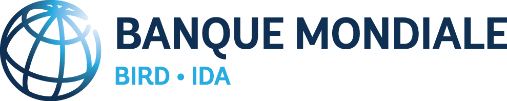 Ce document est protégé par le droit d'auteur. Ce document ne peut être utilisé et reproduit qu'à des fins non-commerciales. Aucune utilisation commerciale, y compris, sans que cette liste soit limitative, la revente, l’exigence de paiement pour y avoir accès, pour le redistribuer, ou pour effectuer des travaux dérivés tels que des traductions non officielles basées sur ce document n'est autorisée.PréfaceCe Document Type de Passation de Marchés (DTPM) - Demande de Propositions pour les Travaux (Ingénierie, Approvisionnement et Construction/ Clé en Main a été préparé par la Banque mondiale.Le présent DTPM s’applique à la passation de marchés de travaux d’Ingénierie, d’Approvisionnement et de Construction/ Clé en Main financés par la BIRD ou l’IDA dont l’accord juridique fait référence au Règlement sur les marchés publics pour les Emprunteurs de FPI. Ce DTPM est utilisé pour les appels d’offres internationaux, après une Sélection Initiale, pour une demande de propositions (DP) en deux étapes. Si, à la suite de la Stratégie de Passation de Marchés du Projet pour le Développement (SPMPD), un processus en une seule étape serait plus approprié, alors le DTPM correspondant pour un processus en une seule étape devrait être appliqué. Les deux DTPM supposent qu’une Sélection Initiale a été effectuée, ce qui devrait normalement être le cas pour une Demande de Propositions. Si, pour des raisons justifiées (dans des circonstances spécifiques), le SPMPD n’a pas identifié la nécessité d’une Sélection Initiale, les dispositions pertinentes de ces DTPM devraient être modifiées en conséquence. Un document type de Sélection Initiale distinct pour l’Ingénierie, l’Approvisionnement et la Construction/ Clé en Main a été publié avec ce DTPM.Les Conditions Contractuelles sont les « Conditions Générales » qui font partie des « Conditions Contractuelles pour projets IAC /Clé en Main (« Livre Argent ») Deuxième édition 2017 » publiées par la Fédération Internationale Des Ingénieurs – Conseils (FIDIC) et les « Conditions Particulières » à utiliser par les Emprunteurs lors de l’application des présentes « Conditions Générales. Une copie originale de la publication de la FIDIC, c’est-à-dire « Conditions Contractuelles pour les projets IAC /Clé en main » doit être obtenue auprès de la FIDIC.Le DTPM incorpore des dispositions qui reflètent, le cas échéant, le Cadre Environnemental et Social de la Banque (2017).La version de janvier 2021 incorpore des dispositions sur la disqualification des entrepreneurs, et de leur(s) sous-traitant(s) proposé(s) le cas échéant), de l’attribution de marché financés par la Banque pour non-respect des obligations EAS/HS. Ces dispositions s’appliquent dans le cas de la passation de marchés pour des marchés dans le cadre de projets évalués comme étant à haut risque d’Exploitation et d’Abus Sexuels (EAS) et/ou de Harcèlement Sexuel (HS).Les circonstances dans lesquelles une telle approche de passation de marchés de Travaux est justifiée doivent être consignées, par exemple : (i) lorsque l’Entrepreneur doit assumer l’entière responsabilité de la conception et de l’exécution des travaux de construction ou d’ingénierie, (ii)  les exigences du Maître d’Ouvrage peuvent inclure une conception sommaire des travaux, mais l’Entrepreneur n’est pas tenu de construire les travaux conformément à une conception détaillée donnée par le Maître d’Ouvrage,  (iii) l’Entrepreneur effectue l’ingénierie, l’approvisionnement et la construction, fournit tout ce qui est nécessaire pour l’installation entièrement équipée, prête à l’exploitation (au tour de clé »),  et  (iv)  lorsque  l’Entrepreneur doit livrer le projet à temps et à un niveau de performance requis, en échange normalement du paiement d’un prix fixe qui peut inclure des sommes provisionnelles,  pour imprévus et ajustements de prix, si nécessaire. Il est important que, dans le cadre de la planification de la passation de marchés, le Maître d’Ouvrage tienne compte des avantages, des limites, des risques et des attributs potentiels de l’approche de l’Ingénierie, de l’Approvisionnement et de la Construction (IAC) /Clé en Main et qu’il prend une décision éclairée quant à savoir si l’utilisation  d’IAC /Clé en Main sera bénéfique. Une attention particulière devrait être accordée à : l’efficacité et la capacité des arrangements du Maître d’Ouvrage en matière de passation et d’administration des marchés; la réponse potentielle du marché; l’estimation du temps total requis pour le Maître d’Ouvrage pour mener à bien le processus de passation de marchés; ainsi que la capacité technique existante du Maître d’Ouvrage et de toute assistance professionnelle requise. Certains des avantages de l’approche IAC /Clé en Main  comprennent :  (i) la certitude des coûts finaux et du délai d’exécution d’un projet -- apportant une plus grande certitude que ce qui est permis dans les marchés qui reflètent la répartition traditionnelle des risques ; (ii) une surveillance moindre et des avantages tirés des innovations du secteur privé ; (iii) la réduction des délais – considérant l’économie de temps nécessaire à la préparation de la conception technique détaillée ; et (iv) point de responsabilité unique -- l’Entrepreneur assumant l’entière responsabilité de la conception et de l’exécution des travaux de construction ou d’ingénierie. L’Entrepreneur dispose d’une plus grande flexibilité dans la sélection des sous-traitants de conception et autres, et peut tirer parti de l’organisation des passation de marchés, des rabais liés à la taille des marchés, et des opportunités d’ingénierie de la valeur.Certaines des limites par rapport à l’exécution de la conception détaillée du Maître d’Ouvrage comprennent ce qui suit: (i) le Maître d’Ouvrage doit être en mesure d’évaluer objectivement et correctement les  solutions  clés en main (parfois des solutions très variées) qui sont proposées; (ii)  le coût initial plus élevé (en raison des risques commerciaux encourus par l’entreprise) et la nécessité d’émettre des ordres de modification si la conception ou la portée doit être modifiée ; (iii) un nombre moindre de soumissionnaires, étant donné le coût de préparation des offres beaucoup plus élevé pour l’IAC (les soumissionnaires doivent faire preuve d’une diligence raisonnable supplémentaire pour identifier les risques, ainsi que les efforts nécessaires à la préparation des dessins préliminaires) par rapport à celui des appels d’offres avec des quantités établies par le Maître d’Ouvrage, et en raison de la capacité du soumissionnaire à prendre et à gérer les risques ;  (iv)  l’Entrepreneur est incité à conclure le marché plus rapidement et à le rendre moins coûteux, ce qui peut entraîner une réduction de la qualité des matériaux et de la fabrication ; et (v) le risque de défaillance de l’Entrepreneur en raison principalement de faibles marges bénéficiaires et de la faiblesse des contrôles du  projet.Le Maître d’Ouvrage doit effectuer les tâches préliminaires nécessaires pour fournir des informations techniques et contractuelles adéquates aux Proposants. Par exemple : (i) une description suffisamment détaillée des résultats du projet pour permettre au Proposant de comprendre pleinement le contenu et les coûts du marché ; (ii) des informations suffisamment détaillées pour que les Proposants puissent comprendre la nature et l’étendue des principaux risques du projet sur lesquels le Proposant peut raisonnablement se fier pour établir ses prix et autres décisions commerciales ; (iii) éviter des exigences prescriptives, et ne spécifier que des exigences basées sur la performance qui permettent aux soumissionnaires d’apporter des innovations en termes de conception, de méthodologie de construction, de matériaux, etc. ;  et  (iv) fournir dans la demande de propositions des critères d’évaluation suffisamment détaillés qui mettent clairement l’accent sur les aspects prioritaires. Ces tâches peuvent inclure, le cas échéant, la spécification des exigences structurelles de performance/fonctionnelles/de base, des conditions contractuelles, des informations/enquêtes géotechniques/environnementales/sociales, des permis/consentements qui ont été obtenus ou qui sont nécessaires, etc.Pour obtenir des informations sur la passation des marchés dans le cadre de projets financés par la Banque mondiale ou pour des questions relatives à ce DTPM, s’adresser à :Chief Procurement OfficerStandards, Procurement and Financial Management DepartmentThe World Bank1818 H Street, NWWashington, D.C. 20433 U.S.A.http://www.worldbank.orgDocument Type de Passation de MarchésSommaireAvis Spécifique de Passation de MarchésAvis spécifique de Passation de Marchés – Demande de Proposition (DP) adressée aux Proposants Initialement SélectionnésProposants Initialement SélectionnésCe DTPM couvre un processus à deux étapes suivant la Sélection Initiale des Proposants. Les Instructions aux Proposants (IPs) décrivent les dispositions qui s’appliquent aux deux étapes. Les étapes sont :Etape 1 : Demande de Propositions de Première Etape (Techniques) (enveloppe unique) ;Etape 2 : Demande de Propositions de Deuxième Etape (Techniques et Financières) (deux enveloppes)PARTIE 1 –PROCÉDURES DE DEMANDE DE PROPOSITIONSSection I.	Instructions aux Proposants (IP)Cette Section fournit aux Proposants les informations utiles pour préparer leurs Propositions. Elle prévoit un processus de passation de marchés en deux étapes. Elle comporte aussi des renseignements sur la soumission, l’ouverture et l’évaluation des Propositions, et sur l’attribution des Marchés. La Section I contient des dispositions qui doivent être utilisées sans modification.Section II.	Données Particulières de la Proposition (DPP)Cette Section énonce les dispositions propres à chaque passation de marché, qui complètent les informations ou conditions figurant à la Section I, Instructions aux Proposants. Section III.	Critères d’Evaluation et de Qualification Cette Section indique la méthodologie à utiliser pour déterminer la Proposition la Plus Avantageuse. Section IV.	Formulaires de PropositionCette Section contient les formulaires qui doivent être complétés par le Proposant et soumis en tant que Proposition. Section V.	Pays éligiblesCette Section contient les renseignements concernant les pays éligibles.Section VI.	Fraude et CorruptionCette Section contient les dispositions concernant la Fraude et la Corruption applicables au processus de Demande de Propositions.PARTIE 2 – EXIGENCES DU MAÎTRE D’OUVRAGE Section VII.	Exigences du Maître d’OuvrageLa présente Section présente une description des spécifications fonctionnelles et/ou de performance des travaux à exécuter sur la base IAC/ Clé en Main. Elle doit présenter, le cas échéant, un énoncé des normes requises pour les matériaux, les installations, les fournitures et la fabrication à fournir. Les Exigences du Maître d’Ouvrage doivent également comprendre les exigences environnementales et sociales (incluant les exigences relatives à l’Exploitation et aux Abus Sexuels (EAS) et le Harcèlement Sexuel (HS)) que l’Entrepreneur doit satisfaire en exécutant les Travaux.PARTIE 3 – CONDITIONS DU MARCHÉ ET FORMULAIRES DU MARCHESection VIII.	Conditions Générales (CG)Cette section fait référence aux « Conditions Générales » qui font partie des « Conditions Contractuelles pour les Projets IAC/ Clé en Main (« Livre Argent »)  « Deuxième Édition 2017 publiée par la  Fédération  Internationale  des  Ingénieurs Conseils  (FIDIC). Le texte des clauses des présentes Conditions Générales  ne doit pas être modifié.Section IX.	Conditions Particulières (CP) Cette section comprend les conditions particulières du marché qui consistent en : Partie A- Données du Marché ; Partie B -Dispositions Spéciales, PARTIE C – Fraude et Corruption et ; PARTIE D – Indicateurs Environnementaux et Sociaux (ES) pour les Rapports d’Avancement. Le contenu de cette Section complète les Conditions Générales et doit être rempli par le Maître d’Ouvrage.Section X.	Formulaires du MarchéCette Section contient le modèle de Lettre de marché, le modèle d’Acte d’Engagement et autres formulaires pertinents. MODELE DE FORMULAIREEtape 1Demande de Propositions Première EtapeTravaux 
(IAC/ Clé en Main)(Après une Sélection Initiale)Maître d’Ouvrage : [insérer le nom de l’agence du Maître d’Ouvrage]Projet : [insérer le nom du Projet]Titre du Marché : [insérer le nom du marché]Pays : [insérer le nom du pays où la Demande de Propositions est émise]Prêt No/ Crédit No. / Don No. : [insérer le numéro de référence du prêt/crédit/don]DP No : [insérer le numéro de référence selon le Plan de Passation de Marchés]Emise le : [insérer la date d’émission de la présente Demande de Propositions]A : [nom et adresse du Proposant]1.	Le [insérer le nom de l’Emprunteur/Bénéficiaire/Récipiendaire] [a obtenu / a l’intention de solliciter] un prêt de la Banque mondiale pour financer le coût du Projet [insérer le nom du projet] et a l’intention d’utiliser une partie des sommes accordées au titre de ce financement pour effectuer les paiements prévus au titre du marché [nom du Marché]. [Insérer si applicable : « Pour ce marché, l’Emprunteur devra utiliser pour les paiements la méthode de décaissement intitulée « Paiement Direct », telle que définie dans les Directives de Décaissement de la Banque mondiale pour les Financements de Projets d’Investissements (FPI). »] 2.	Le [insérer le nom de l’Agence d’Exécution] invite, par la présente, les Proposants initialement sélectionnés de pays éligibles à soumettre des Propositions sous pli fermé, pour la réalisation de [insérer la description succincte des travaux.]. [Insérer les noms des Proposants initialement sélectionnés] 3.	La passation de marchés sera conduite par passation de marchés au niveau international en utilisant une Demande de Propositions (DOP) tel que défini dans les « Règles des Passation de Marchés de la Banque mondiale pour les Emprunteur de FPI. » [insérer la date de l’édition des Règles de Passation de Marché applicables conformément à l’accord de financement] (« les Règles de Passation des Marchés »), et est ouvert à tous les Proposants initialement sélectionnés de pays éligibles. 4.	Les Proposants initialement sélectionnés de pays éligibles peuvent obtenir des informations supplémentaires [insérer le nom de l’Agence d’Exécution, le nom et le courriel du responsable en charge du dossier] et examiner le Document de Demande de Propositions durant les heures de bureau [insérer les heures de bureau par ex. de 9 :00 à 17 :00 heures] à l’adresse indiquée ci-dessous [indiquer l’adresse à la fin de cette Demande de Propositions]. 5.	Le Document de Demande de Propositions en [insérer la langue] peut être acheté par tous les Proposants initialement sélectionnés de pays éligibles en formulant une demande écrite à l’adresse ci-dessous contre un paiement non remboursable de [insérer le montant en monnaie nationale] ou [insérer le montant dans une monnaie convertible]. La méthode de paiement sera [insérer la forme de paiement]. Le dossier d’appel d’offres sera adressé par [insérer le mode d’acheminement].Un processus de Demande de Proposition (DP) en deux étapes sera utilisé, qui sera procédé comme suit : Le processus de la Première Etape consistera en la remise d’une Proposition Technique, sans aucune référence aux prix. À la suite de l’évaluation des propositions de la première étape, un Proposant qui a soumis une Proposition Technique suffisamment conforme peut être invité à assister à une ou plusieurs réunions de clarification au cours desquelles la Proposition du Proposant sera examinée. Tous les changements, ajouts, suppressions et autres ajustements requis propres à la Proposition seront notés et consignés dans un mémorandum ou, si les modifications sont de nature générale, seront promulgués au moyen d’un addenda aux documents de la DP.  À la suite des réunions de clarification, les Proposants ne peuvent pas être invités à soumettre des Propositions de Deuxième Etape, si leurs propositions de Première Etape contiennent des écarts par rapport aux exigences dans la mesure où on ne peut pas s’attendre à ce qu’elles répondent au processus de demande de Propositions de deuxième étape. Tous les autres Proposants dûment qualifiés et éligibles recevront des invitations à soumettre des Propositions de Deuxième Etape.Le processus de la Deuxième Etape consistera à soumettre et à évaluer : (i), la partie technique mise à jour incorporant tous les changements requis tels qu’ils sont consignés dans le mémorandum spécifique au proposant, et/ou si nécessaire pour refléter tout addenda aux documents de la DP publiés après la première étape; et ii), la partie financière.Les Propositions Première Etape doivent être remises à l’adresse ci-dessous [indiquer l’adresse à la fin de la présente DP]  à ou avant l’heure et à la date [insérer l’heure et la date].  La passation électronique de marchés sera [ne sera pas] autorisée. Les Propositions tardives seront rejetées. Les Propositions seront ouvertes publiquement en présence des représentants désignés des Proposants et de toute personne qui choisit d’y assister à l’adresse ci-dessous [indiquer adresse à la fin de cette DP] à [insérer l’heure et la date].   8.     [Insérer ce paragraphe si applicable conformément au Plan de Passation des Marchés : « Veillez noter que le Règlement de Passation des Marchés exige que l’Emprunteur divulgue les informations sur les propriétaires effectifs du Proposant attributaire, dans le cadre de l’avis de Notification d’Attribution de Marché, en renseignant le Formulaire de Divulgation des Bénéficiaires Effectifs inclus dans le document de DP ».]Veuillez confirmer, dans les meilleurs délais, la réception de cette lettre par courriel ou télécopie. Si vous n’avez pas l’intention de soumettre une proposition, nous apprécierions en être informés par écrit le plus tôt possible.L’(les) adresse(s) auxquelles il est fait référence ci-dessus est (sont) : [insérer la (les) adresse/s détaillée/s].[Nom de l’Agence d’exécution][insérer le nom du responsable et son titre][insérer l’adresse postale, le no du bureau, l’étage, le code postal, la ville, le pays][insérer le numéro de téléphone et les codes de la ville et du pays][insérer le numéro de télécopie et les codes de la ville et du pays][insérer l’adresse courriel][insérer l’adresse du site web]MODELE DE FORMULAIREEtape 2 Demande de Propositions Deuxième EtapeTravauxIAC/ Clé en Main(Appel à Propositions en deux Etapes, après Sélection Initiale)Passation d’un Marché de Travaux 
[Insérer l’identification des Travaux]_______________________________Maître d’Ouvrage : [insérer le nom de l’agence du Maître d’Ouvrage]Projet : [insérer le nom du Projet]Titre du Marché : [insérer le nom du marché]Pays : [insérer le nom du pays où la Demande de Propositions est émise]Prêt No/ Crédit No. / Don No. : [insérer le numéro de référence du prêt/crédit/don]DP No : [insérer le numéro de référence selon le Plan de Passation de Marchés]Emise le : [insérer la date d’émission de la présente Demande de Propositions]A : [Nom et adresse du Proposant]Mesdames, Messieurs, Nous vous informons par la présente que vous êtes invité à soumettre une Proposition scellée de Deuxième Etape pour l’exécution et l’achèvement du Marché cité ci-dessus pour lequel vous avez soumis une Proposition de Première Etape le [insérer: date de soumission de la Proposition de Première Etape], qui a été examinée [le cas échéant, ajouter  « et discuté lors de la ou des réunions de clarification tenues le {insérer:   date(s)}]"] et a été jugée suffisamment conforme techniquement aux exigences de la première étape.Votre Proposition de Deuxième Etape doit inclure une Proposition Technique mise à jour [s’il y a lieu, remplacer par ou ajouter : « et/ou proposition(s) technique(s) alternative(s) acceptée(s) et mises à jour] reflétant : (a) tout addenda aux documents de la Demande de Propositions délivrés à tous les Proposants invités à la deuxième étape avec l’invitation ou par la suite, ainsi que : (b) le mémorandum, le cas échéant, spécifique à votre proposition et intitulé « Changements requis en vertu de la première étape de l’évaluation ».  L’addendum et/ou le mémorandum, s’il y a lieu, sont énumérés à la fin de cette invitation et sont inclus avec celle-ci. La Proposition de Deuxième Etape devrait également inclure les Parties Financières telles que le montant de la Proposition, le Bordereau des Prix, la Garantie de Proposition, etc., comme indiqué dans les Documents de la DP. Les parties technique et financière des Propositions de la Deuxième Etape devront être présentées dans deux enveloppes distinctes.La Proposition doit être remise à ou avant l’heure et à la date [insérer : l’heure, la date et l’adresse pour la soumission des Propositions de Deuxième Etape]. Les Propositions reçues tardivement seront rejetées. La passation électronique de marchés sera [ne sera pas] autorisée. La Partie Technique sera ouverte publiquement en présence des représentants désignés des Proposants et de toute personne qui choisit d’y assister à l’adresse ci-dessous [indiquer l’adresse à la fin de cette DP] à [insérer l’heure et la date].   La partie financière sera ouverte publiquement à moins qu’une Meilleure Offre Financière (MOF) ou négociations s’applique auquel cas les Parties Financières ne seront pas ouvertes en public et seront ouvertes en présence d’un Garant de Probité recruté par le Maître d’Ouvrage. La Proposition devra valable jusqu’à [insérer la date] ou toute date étendue amendée par le Maître d’Ouvrage conformément à la DP. [insérer le jour, mois et année, en prenant en compte un temps nécessaire et raisonnable pour évaluer les propositions, obtenir les approbations nécessaires et la Non-Objection de la Banque (si un examen a priori est requis).]  [Pour minimiser les erreurs des proposants, la période de validité des propositions est une date spécifique et non liée à la date limite de remise des propositions.].  Toutes les Propositions doivent être accompagnées d’une [insérer « Garantie de Proposition » ou d’une « Déclaration de Garantie de Proposition » tel qu’approprié] d’un montant de [insérer le montant et la monnaie dans le cas d’une Garantie de Proposition.  Toutes les Propositions doivent être accompagnées d’une Déclaration d’Exploitation et Abus Sexuels (EAS) et/ou Harcèlement Sexuel (HS). Veuillez confirmer, dans les meilleurs délais, la réception de cette lettre par courriel ou télécopie. Si vous n’avez pas l’intention de soumettre une Proposition, nous apprécierions en être informés par écrit le plus tôt possible.Avec nos salutations distinguées[Signature autorisée][Insérer : le nom et la position][Insérer : le nom du Maître d’Ouvrage]PIECE/S JOINTE/S : [insérer si nécessaire :Addendun No. [insérer le numéro de l’addendum] au documents de la DP, et/ouMémorandum pour [insérer le nom du Proposant indiqué en tête de cette invitation] sur les Changements Requis suivant l’Evaluation de la Première EtapeOu indiquer :  Il n’y a pas de pièces jointes.Demande de PropositionsTravaux 
(IAC/ Clé en Main)(Demande de Propositions en Deux Etapes Après une Sélection Initiale)Passation de Marchés de :[Insérer l’Identification des Travaux]____________________________________Maître d’Ouvrage : [insérer le nom de l’agence du Maître d’Ouvrage]Projet : [insérer le nom du Projet]Titre du Marché : [insérer le nom du marché]Pays : [insérer le nom du pays où la Demande de Propositions est émise]Prêt No/ Crédit No. / Don No. : [insérer le numéro de référence du prêt/crédit/don]DP No : [insérer le numéro de référence selon le Plan de Passation de Marchés]Emise le : [insérer la date d’émission de la présente Demande de Propositions]Table des matièresPARTIE 1 – PROCEDURES DE DEMANDE DE PROPOSITIONS	3Section I. Instructions aux Proposants	4Section II. Données particulières de demande de propositions (DPDP)	51Section III. Critères d’évaluation et de qualification	63Section IV. Formulaires de Propositions	69Section V. Pays Eligibles	134Section VI. Règles de la Banque en matière  de Fraude et Corruption	135PARTIE 2  EXIGENCES DU MAITRE  D’OUVRAGE	138Section VII. Exigences du Maitre D’ouvrage	139PARTIE 3 :  CONDITIONS DU MARCHE  ET   FORMULAIRES DU MARCHE	155Section VIII. Conditions Generales	156Section IX. Conditions Particulières (CP)	157Section X. Formulaires du Marché	222PARTIE 1 – PROCEDURES DE DEMANDE DE PROPOSITIONSSection I. Instructions aux ProposantsTable des matièresA.	Généralités	71.	Objet de la Proposition	72.	Origine des Fonds	83.	Fraude et Corruption	94.	Proposants Eligibles	95.	Matériaux, matériels et Services répondant aux critères de provenance	12B.	Contenu du Document de DP	126.	Sections du Document de DP	127.	Éclaircissements apportés au Document de DP, Visite du Site et Réunion Préparatoire	138.	Modifications apportées au Document de DP	159.	Frais afférents à la Proposition	1510.	Contacter le Maître d’Ouvrage	1511.	Langue de l’offre	15C.	Préparation des Propositions Techniques Première Etape	1512.	Documents constitutifs de la Proposition	1613.	Propositions Techniques Variantes	1614.	Documents attestant de la Qualification du Proposant	1715.	Documents attestant de la conformité des travaux	1816.	Formulaire de Remise de Proposition Technique de Première Etape	1917.	Forme et Signature de la Proposition de Première Etape	19D.	Dépôt des Propositions Techniques de Première Etape	1918.	Cachetage et Marquage des Propositions Techniques Première Etape	2019.	Date et heure limites de Dépôt des Propositions Techniques de Première Etape	2020.	Propositions Hors Délai	2021.	Retrait, substitution et modification des Propositions	21E.	Ouverture  et Evaluation des Propositions Techniques de Première Etape	2122.	Ouverture des Propositions Techniques par le Maitre d’Ouvrage	2123.	Détermination de la Conformité des Propositions Techniques de Première Etape	2224.	Evaluation des Parties Techniques	2325.	Évaluation de la Qualification du Proposant	2426.	Clarification des Propositions Techniques de Première Etape et examen des déviations et Variantes proposées par les Proposants	24F.	Invitation aux Propositions Techniques et Financières Combinées de Deuxième Etape	2627.	Invitation à soumettre des Propositions combinées Techniques et Financières de Deuxième Etape	26G.	PREPARATION DES PROPOSITIONS TECHNIQUES ET FINANCIERES DE DEUXIEME ETAPE	2728.	Documents comprenant la Proposition Technique et Financière de Deuxième Etape	2829.	Lettre de Proposition et Annexes	3030.	Prix de la Proposition	3031.	Monnaies de la Proposition	3132.	Garantie de Proposition	3133.	Période de Validité des Propositions	3334.	Forme et Signature de la Proposition Technique et Financière de Deuxième Etape	34H.	Dépôt des Propositions Techniques et Financières de Deuxième Etape	3535.	Soumission, Cachetage et Marquage des Propositions	3536.	Date limite de Soumission des Propositions	3637.	Propositions en retard	3638.	Retrait, Substitution et Modification des Propositions de l’Etape 2	36I.	Deuxième Etape : Ouverture Publique des Parties Techniques	3639.	Ouverture Publique de la Partie Technique de la Deuxième Etape	36J.	Deuxième Etape : Evaluation des Parties Techniques	3840.	Confidentialité	3841.	Éclaircissements concernant les Propositions	3842.	Détermination de la Conformité	3943.	Evaluation des Propositions Techniques	3944.	Notification de l’Evaluation des Parties techniques	39K.	DEUXIEME ETAPE : OUVERTURE DES PARTIES FINANCERES	4045.	Ouverture publique des Parties Financières lorsque MOF ou négociations ne sont pas applicables	4046.	Ouverture des Parties Financières lorsque MOF ou des négociations sont applicables	41L.	Deuxième Etape : Evaluation de la Partie Technique	4247.	Non-conformités Mineures	4248.	Correction des Erreurs arithmétiques	4349.	Conversion en une seule monnaie	4350.	Marge de préférence	4351.	Processus d’Évaluation des Parties Financières	4452.	Propositions Anormalement Basses	4453.	Proposition déséquilibrée ou avec concentration de paiements au début	45M.	M. Evaluation Combinée des Parties Techniques et Financières	4554.	Evaluation combinée des Parties Technique et Financière	4555.	Meilleure Offre Finale (MOF)	4556.	Proposition la Plus Avantageuse	4657.	Négociations	4658.	Droit du Maître d’Ouvrage d’accepter l’une quelconque des Propositions et de rejeter une ou toutes les Propositions	4659.	Période d’Attente	4760.	Notification de l’Intention d’Attribution	47N.	Attribution du Marché	4761.	Attribution du Marché	4762.	Notification de l’Attribution du Marché	4863.	Débriefing par le Maître d’Ouvrage	4964.	Signature du Marché	4965.	Garantie de Bonne Exécution	5066.	Réclamation concernant la Passation de Marché	50Section II. Données particulières de demande de propositions (DPDP)Les données particulières qui suivent, relatives aux travaux envisagés, complètent, précisent, ou amendent les articles des Instructions aux Proposants (IP). En cas de conflit, les clauses ci-dessous prévalent sur celles des IP.[Lorsqu’un système de passation de marchés électronique est utilisé, modifiez les parties pertinentes des DPDP en conséquence pour tenir compte du processus passation de marchés électronique].[Les instructions pour remplir la fiche de données de Proposition sont fournies, au besoin, dans les notes en italique mentionnées pour l’IP pertinente. Toutes les notes en italiques, autres que celles à l’intention du Proposant, devraient être éliminées.]Section III. Critères d’évaluation et de qualification A. Première Etape Propositions Techniques	641.	Evaluation des Propositions Techniques (IP 24.1 (g)	642.	Qualification	64B. Deuxième Etape : Propositions Financières et Techniques	651.	Evaluation de la Partie Technique (IP 43)	652.	Marge de préférence :	663.	Evaluation de la Partie Financière (IP 51.1(f))	674.	Evaluation Combinée	68A. Première Etape Propositions TechniquesEvaluation des Propositions Techniques (IP 24.1 (g)Les facteurs techniques et, le cas échéant, les sous- facteurs à évaluer et les notes maximales à attribuer à chaque facteur technique et à chaque sous- facteurs sont spécifiés dans les IP 24.1 (a) des DPDP._____________________________________________________________________________Qualification2.1	Mise à jour des renseignementsLe Proposant et tout sous-traitant éventuel doit satisfaire ou continuer à satisfaire aux critères utilisés lors de la Sélection initiale.2.2	Situation financièreEn utilisant le formulaire no FIN 3.3 de la Section IV, Formulaires de proposition, le Proposant doit démontrer qu’il a accès à des financements tels que des avoirs liquides, lignes de crédit, autres que l’avance de démarrage éventuelle, à hauteur de : (i) besoins en financement du marché :__________________________________________et(ii) besoins en financement pour ce marché et les autres engagements en cours du Proposant.2.3	Représentant de l’Entrepreneur et Personnel-CléLe Proposant doit établir qu’il aura un Représentant qualifié ainsi que le personnel clé qualifié nécessaire (et en nombre adéquate) pour exécuter le Marché, comme décrit dans les Exigences du Maitre d’Ouvrage.Le Proposant doit fournir des détails sur le Représentant de l’Entrepreneur et son Personnel clé, qu’il juge appropriés, ainsi que leurs qualifications académiques et leur expérience professionnelle. Le Proposant doit compléter les formulaires pertinents de la Section IV, Formulaires de Proposition.Les facteurs techniques, et les sous-facteurs le cas échéant, à évaluer et les scores à attribuer à chaque facteur technique et sous-facteurs sont spécifiés en IP 43.2.  2.4	Matériel Le Proposant doit fournir sa stratégie pour l’acquisition et la maintenance des équipements clés nécessaires pour exécuter les Ouvrages conformément au Programme des Ouvrages.Le Proposant doit fournir les détails dans le formulaire approprié de la Section IV.2.5	Sous-traitantsTout sous-traitant spécialisé identifié au moment de la Sélection initiale doit continuer à satisfaire aux exigences applicables.Tout autre sous-traitant supplémentaire pour les activités / sous-activités majeures suivantes doit respecter les critères minimaux suivants : B. Deuxième Etape : Propositions Financières et TechniquesEvaluation de la Partie Technique (IP 43)Les facteurs techniques, et les sous-facteurs le cas échéant, à évaluer et les scores à attribuer à chaque facteur technique et sous-facteurs sont spécifiés en IP 43.2.  METHODOLOGIE POUR LA NOTATION DE LA PROPOSITION TECHNIQUE[NOTE POUR LE MAITRE D’OUVRAGE :  Le Maître d’Ouvrage développera une méthode de notation à inclure ici]Si, conformément à l’IP 43.2 des DPDP, les facteurs techniques (et sous-facteurs le cas échéant) sont pondérés en fonction de leur pertinence, la note technique totale sera la moyenne pondérée en pourcentage.Le score de chaque sous-facteur (i) d’un facteur (j) sera combiné avec les scores des sous-facteurs du même facteur comme une somme pondérée pour former le Score du Facteur Technique en utilisant la formule suivante : où:tji	= le score technique pour le sous-facteur “i” du facteur “j”wji	= la pondération du sous-facteur “i” du facteur “j”, k	= le nombre de sous-facteurs ayant reçu un score à l’intérieur du facteur “j”et       Les scores des facteurs techniques seront combinés en une somme pondérée pour former la Note Technique totale en utilisant la formule suivante :où:Sj	= le Score du facteur “j”Wj	= la pondération du facteur “j” comme spécifié dans les DPDPn	= le nombre de facteurs	et     La notation sera effectuée pour chaque lot, considéré individuellement.Marge de préférence : Si le DP le précise, le Maître d’Ouvrage accordera une marge de préférence de 7,5 % (sept pour cent et demi) aux entrepreneurs du pays du Maître d’Ouvrage, conformément aux dispositions suivantes :a) Les Entrepreneurs qui demandent une telle préférence sont priés de fournir, dans le cadre des données de qualification, les renseignements, y compris les détails de l’actionariat, comme il est nécessaire de déterminer si, selon la classification établie par l’Emprunteur et acceptée par la Banque, un Entrepreneur ou un groupement d’entrepreneurs est admissible à la préférence. Le document de Demande de Propositions indique clairement la préférence et la méthode qui seront suivies dans l’évaluation et la comparaison des Propositions pour donner effet à cette préférence.b) Une fois que les Propositions ont été reçues et examinées par le Maître d’Ouvrage, les Propositions reçues sont classées dans les groupes suivants :(i) Groupe A : Propositions présentées par des entrepreneurs du pays du Maître d’Ouvrage admissibles à cette préférence :(ii) Groupe B : Propositions présentées par d’autres entrepreneurs.Toutes les Propositions évaluées dans chaque groupe doivent, dans un premier temps d’évaluation, être comparées pour déterminer la Proposition la plus avantageuse, et la Proposition la plus avantageuse dans chaque groupe doit être comparée aux autres. S’il résulte de cette comparaison qu’une Proposition du groupe A est la Proposition la plus avantageuse, elle est sélectionnée pour l’attribution du Marché, si le Proposant est qualifié. Si une Proposition du groupe B est la Proposition la plus avantageuse, lors de la deuxième étape de l’évaluation, toutes les Propositions du groupe B seront alors comparées à la Proposition la plus avantageuse du groupe A. Aux fins de cette autre comparaison seulement, un montant égal à 7,5 % (sept pour cent et demi) du prix de la Proposition considérée, corrigé pour les erreurs arithmétiques, y compris les remises inconditionnelles, mais à l’exclusion des sommes provisionnelles, le cas échéant, sera ajouté au coût évalué offert dans chaque proposition du groupe B. Si la Proposition du groupe A est alors la Proposition la plus avantageuse, elle sera sélectionnée pour être retenue. Si ce n’est pas le cas, la Proposition présentant le coût évalué le plus bas du groupe B lors de la première étape de l’évaluation sera redtenu pour l’attribution.Evaluation de la Partie Financière (IP 51.1(f))Les facteurs et méthodes suivants s’appliqueront : [utiliser un ou plusieurs des facteurs d’ajustement suivants conformément à l’IP 51.1 (f) des DPDP]Délais Le délai d’achèvement des Ouvrages à compter de la Date de Démarrage doit être tel que spécifié dans les Conditions Particulières Partie A – Données du Marché Sous-Clause 1.1.86. Aucun crédit ne sera alloué pour un délai d’achèvement plus court.OuLe délai pour exécuter les Ouvrages à partir de la Date de Démarrage devra être compris entre _____ minimum et _____ maximum.   Le taux d’ajustement en cas d’achèvement au-delà de la période minimale sera de ________ (%) pour chaque semaine de retard par rapport à ce délai minimum. Aucun crédit ne sera accordé pour l’achèvement avant le délai minimum indiqué. Les Propositions qui offrent une date d’achèvement au-delà du délai maximal indiqué sont rejetées.Coûts du Cycle de Vie [Le coût du Cycle de Vie devrait être utilisé lorsque les coûts d’exploitation et/ou de maintenance au cours de la durée de vie spécifiée des Ouvrages sont estimés considérables par rapport au coût initial et peuvent varier selon les différentes Propositions. Il est évalué sur la base de la valeur actualisée nette. Si l’établissement du coût du cycle de vie doit être appliqué pour l’évaluation de la Proposition, le Maître d’Ouvrage doit préciser les renseignements pertinents sur sa demande comme suit :][Indiquer soit le coût du cycle de vie « s’appliquera » ou « ne s’appliquera pas ». Si le calcul du coût du cycle de vie s’applique pour l’évaluation de la Proposition, la méthodologie et les informations attendues des Proposants doivent être précisées]Les facteurs de calcul du coût du cycle de vie sont les suivants : nombre d’années pour le cycle de vie: ____[Insérer le nombre d’années],les coûts d’exploitation [indiquer comment ils seront déterminés],les coûts de maintenance, y compris le coût des pièces de rechange pour la période d’exploitation initiale [indiquer comment ils seront déterminés], etTaux d’actualisation : ________[insérer le taux d’actualisation en pourcentage] à utiliser pour actualisation à la valeur actualisée de tous les coûts annuels futurs calculés aux points (ii) et (iii) ci-dessus pour la période spécifiée au point (i).Critères supplémentaires spécifiquesLa méthode d’évaluation pertinente, le cas échéant, est la suivante:Tout ajustement de prix résultant des procédures ci-dessus doit être ajouté, à des fins d’évaluation comparative seulement, pour arriver à un « Coût de Proposition Evalué (C) ». Contrats multiples (IP 51.3)Si ce n’est pas applicable indiquer : « Non applicable »Si, conformément à l’IP 1.1, les Propositions sont invitées pour plus d’un lot, le marché sera attribué au Proposant ou aux Proposants ayant remis la Proposition la plus advantageuse pour les lots individuels.Toutefois, si un Proposant, avec des Propositions qui sont substantiellement conforme et avec le score évalué le plus élevé pour les lots individuels, n’est pas qualifié pour la combinaison des lots, alors l’attribution sera faite sur la base de la meilleure note totale pour la combinaison de lots pour lesquels les Proposants sont qualifiés.[Note - Exemple du scénario ci-dessus: Un Proposant qui a d’abord été sélectionné pour le lot A ou le lot B, mais pas les deux soumet des Propositions pour les lots A et B. Ces deux propositions sont substantiellement conformes et obtiennent le score total le plus élevé pour le lot A et le lot B respectivement. Dans un tel cas, il faut décider si ce Proposant devrait recevoir le lot A ou le lot B en considérant les scores combinés des Proposants pour le lot A et le lot B.]Les rabais conditionnels pour l’attribution de plusieurs lots ne seront pas pris en considération.Critères supplémentaires spécifiquesLa méthode d’évaluation pertinente, le cas échéant, doit être la suivante :Evaluation Combinée Le Maître d’Ouvrage évaluera et comparera les Propositions qui auront été jugées conformes pour l’essentiel.Un Score évalué pour la Proposition (B) sera calculé pour chacune des Propositions conformes, en utilisant la formule ci-après, qui permettra une évaluation globale des coût évalués et des mérites techniques et du coût de la Proposition :Section IV. Formulaires de PropositionsTableau des formulairesFormulaires de Propositions	71Lettre de Proposition Première Etape Partie technique	71Lettre de Proposition Deuxième Etape – Partie Technique	74Lettre de Proposition Deuxième Etape – Partie Financière	77Annexe à la Proposition	79Révisions des Prix	79Annexe à la Proposition	81Tableau A. Conception – Construction -- Monnaie locale	81Tableau B. Monnaie Etrangère	82Tableau C. Récapitulatif des monnaies de paiement	83Montants de la Proposition et de Paiements	85Exemple de Bordereau de Prix (sous-détail de Prix)  Tableau d’Activités Chiffrées	86Exemple de Tableau de Sous-Activités Chiffrées (Sous-détail de Prix)	87Sommes Provisionnelles spécifiées	95Récapitulatif Général	96Formulaires de Proposition Technique	97Méthodologie de Conception	98Stratégie de Gestion de la Construction	100Méthodologie de réalisation des activités essentielles de construction	101Formulaire de Code de Conduite pour le Personnel de l’Entrepreneur (ES)	104Programme de Travail	108Organigramme du Personnel de l’Entrepreneur	109Evaluation des Risques	110FORMULAIRE EQU Matériel de l’Entrepreneur	111FORMULAIRE PER -1 Représentant de l’Entrepreneur et Personnel clé	112Formulaire PER-2 Curriculum vitae et Déclaration Du Représentant de l’Entrepreneur et Personnel-Clé	114Sous-traitants proposés pour les Activités principales / Sous Activités	117FORMULAIRE DE QUALIFICATION	118Formulaire ELI – 1.1 Fiche de renseignements sur le Proposant	118Formulaire ELI – 1.2 Fiche de renseignements sur chaque Partie d’un  GE/ sous-traitants spécialisés	120Formulaire CON – 2 Historique de marchés non exécutés et de litiges en cours	121Formulaire CON – 3 Déclaration de performance environnementale et sociale	123Formulaire CON – 4 Déclaration relative à l’Exploitation et à l’Abus Sexuel (EAS) et/ou au Harassement Sexuel (HS)	125Formulaire CCC/ECC  Engagements contractuels en cours / travaux en cours	127Formulaire FIN – 3.3  Ressources financières	128Autres	129Formulaire de Garantie de Proposition  (garantie sur demande)	130Formulaire de Déclaration de Garantie de Propositions	132Déclaration sur l’Exploitation et l’Abus sexuels (EAS), et/ou le Harcèlement sexuel (HS)	133Formulaires de PropositionsLettre de Proposition Première Etape
Partie techniqueDate de la remise de la Proposition : [insérer la date (en jour, mois et année) de la Proposition]Avis d’appel à Propositions No. : [insérer No de l’appel à Proposition]Demande de Proposition : [insérer No d’identification]Lot No: [insérer No d’identification]Variante No : [insérer No si la Proposition est une variante]À : [Maître d’Ouvrage]Monsieur / Madame Nous avons examiné le Dossier de Demande de Propositions (DDP), y compris l’additif/ les additifs No. : [insérer les numéros], dont nous accusons réception, et nous, soussignés, offrons   d’exécuter les Ouvrages à exécuter sur une base IAC/ Clé en Main ci-après : _____________, en pleine conformité avec le DDP.Nous confirmons que si vous nous invitez à assister à une Réunion de Clarification dans le but d’examiner notre Proposition de Première Etape à un endroit et à une date de votre choix, nous nous efforcerons d’assister à cette ou ces réunions à nos propres frais et nous noterons dûment les modifications, les ajouts et les omissions de notre Proposition de Première Etape que vous pourriez exiger. Nous acceptons que nous sommes seuls responsables de ne pas obtenir la clarification de notre Proposition au cas où cet échec serait dû à notre incapacité à assister aux Réunions de Clarification dûment planifiées.Nous nous engageons, dès réception de votre invitation écrite, à procéder à la préparation de notre Proposition de Deuxième Etape, en mettant à jour la Proposition de Première Etape conformément aux exigences, le cas échéant, spécifiées dans :  (a) le mémorandum, spécifique à notre proposition de première étape, intitulé « Changements requis en vertu de l’évaluation de la Première Etape » et toute mise à jour de ce mémorandum, et (b) les  Addenda au DDP émis avant ou après l’invitation à la Deuxième Etape. La Proposition de Deuxième Etape comprendra également notre Proposition commerciale conformément aux exigences du DDP pour les Propositions de Deuxième Etape, pour l’exécution des travaux conformément à notre Proposition technique mise à jour.Nous certifions par la présente que nous répondons aux critères d’admissibilité et que nous n’avons pas de conflit d’intérêts tels que définis à l’Article 4 des IP.Exploitation et Abus sexuels (EAS) et/ou Harcèlement sexuel (HS): [sélectionnez  l’option appropriée de (i) à (v) ci-dessous et supprimez les autres]. Nous [dans le cas d’un GE, insérer : « y compris tous membres du GE"], et l’un de nos sous-traitants: [n’avons pas fait l’objet d’une disqualification de la part de la Banque pour non-respect des obligations en matière d’EAS/HS.][sommes passibles  d’une disqualification par la Banque pour non-respect des obligations d’EAS/HS.][avons fait l’objet d’une disqualification par la Banque pour non-respect des obligations d’EAS/HS. Une sentence arbitrale sur l’affaire de disqualification a été rendue en notre faveur.][avons fait l’objet d’une disqualification par la Banque pour non-respect des obligations d’EAS/HS pour une période de deux (2) ans. Par la suite, nous avons fourni et démontré que nous avons une capacité et un engagement adéquats pour nous conformer aux obligations en matière de prévention et d’intervention en matière d’EAS/HS.] [avons fait l’objet d’une disqualification par la Banque pour non-respect des obligations d’EAS/HS pour une période de deux (2) ans. Nous avons joint des documents démontrant que nous avons une capacité et un engagement adéquats pour nous conformer aux obligations en matière de prévention et d’intervention en matière d’EAS/HS.]Nous, y compris tous nos sous-traitants, fournisseurs, consultants, fabricants ou prestataires de services pour une partie quelconque du marché, ne sommes soumis à aucune entité ou personne faisant l’objet d’une suspension temporaire ou d’une exclusion imposée par le Groupe de la Banque mondiale ou d’une exclusion imposée par le Groupe de la Banque mondiale en vertu de l’Accord Mutuel d’Exclusion entre la Banque mondiale et d’autres banques de développement. En outre, nous ne sommes pas inadmissibles en vertu des lois ou des règlements officiels du pays du Maître d’Ouvrage ou conformément à une décision du Conseil de Sécurité des Nations Unies;Nous certifions par la présente que nous avons pris des mesures pour nous assurer qu’aucune personne agissant pour nous ou en notre nom ne se livre à tout type de Fraude et Corruption.Entreprise ou institution d’État : [sélectionnez l’option appropriée et supprimez l’autre] [Nous ne sommes pas une entreprise ou une institution publique du pays du Maître d’Ouvrage] / [Nous sommes une entreprise ou une institution publique, mais nous répondons aux exigences de l’IP 4.6];Nous acceptons de nous engager par cette Proposition, qui, conformément à l’IP 12 et à l’IP 13, se compose de cette lettre (Partie technique) et de ses pièces jointes, jusqu’à [insérer jour, mois et année conformément aux DPDP 20.1], et la Proposition restera contraignante pour nous et pourra être acceptée par vous à tout moment à ou avant cette date.Il est entendu que la présente Proposition, et votre acceptation écrite de ladite Proposition par le moyen de la Notification d’attribution du Marché que vous nous adresserez tiendra lieu d’engagement ferme entre nous, jusqu’à ce qu’un marché soit formellement établi et signé.Nom du Proposant *[insérer le nom complet du Proposant]Nom de la personne autorisée à signer la Proposition au nom du Proposant **: [insérer le nom complet de la personne dûment autorisée à signer la Proposition]Titre de la personne signataire de la Proposition : [insérer le titre complet de la personne signataire de la proposition]Signature de la personne nommée ci-dessus : [insérer la signature de la personne dont le nom et les capacités sont indiqués ci-dessus]Date de signature [insérer la date de signature] jour de [insérer le mois], [insérer l’année]* Au cas où la Proposition est soumise par un Groupement d’Entreprises, spécifier le nom du Groupement d’Entreprises, en tant que Proposant.**La personne signataire doit avoir un pouvoir donné par le Proposant, à joindre à la Proposition.Pièces jointes (s)Lettre de Proposition Deuxième Etape – Partie TechniqueDate de soumission de la Proposition : [insérer la date (jour, mois, année) de remise de la Proposition]Avis d’appel à propositions No. : [insérer No de l’appel à Proposition]Demande de proposition : [insérer No d’identification]Lot No : [insérer No d’identification]Variante No : [insérer No si la Proposition est une variante]À : [insérer le nom complet du Maître d’Ouvrage]Monsieur / Madame Nous, soussigné le Proposant, soumettons par la présente notre Proposition en deux parties ;La Partie Technique ; etLa Partie Financière.Après avoir examiné le DDP y compris les additifs émis durant la première étape, Addenda Nos. [insérer : numéros] émis avec ou après la Demande de Propositions – Deuxième Etape, dont nous accusons réception, ainsi que les exigences énumérées dans le mémorandum appelé « Changements Exigés suite à l’Evaluation de Première Etape »  spécifique à la Proposition de Première Etape, et toutes mises à jour de ce mémorandum, nous, soussignés, offrons d’exécuter les Ouvrages sur une base IAC/ Clé en Main ci-après _________, en pleine conformité avec les dits Documents de DP, ainsi que tout Additif et mémorandum.Nous nous engageons, si notre Proposition est acceptée, de commencer les Travaux et achever leur Exécution dans les délais respectifs indiqués dans le Documents de DP.Nous certifions que nous, y compris nos sous-traitants pour toute partie du Marché, satisfaisons les exigences d’éligibilité et n’avons aucun conflit d’intérêt conformément à l’article IP 4.      Exploitation et Abus sexuels (EAS) et/ou Harcèlement sexuel (HS): [sélectionnez l’option appropriée de (i) à (v) ci-dessous et supprimez les autres]. Nous [dans le cas d’un GE, insérer : « y compris tous membres du GE"], et l’un de nos sous-traitants : [n’avons pas fait l’objet d’une disqualification de la part de la Banque pour non-respect des obligations en matière d’EAS/HS.][sommes passibles  d’une disqualification par la Banque pour non-respect des obligations d’EAS/HS.][avons fait l’objet d’une disqualification par la Banque pour non-respect des obligations d’EAS/HS. Une sentence arbitrale sur l’affaire de disqualification a été rendue en notre faveur.][avons fait l’objet d’une disqualification par la Banque pour non-respect des obligations d’EAS/HS pour une période de deux (2) ans. Par la suite, nous avons fourni et démontré que nous avons une capacité et un engagement adéquats pour nous conformer aux obligations en matière de prévention et d’intervention en matière d’EAS/HS.] [avons fait l’objet d’une disqualification par la Banque pour non-respect des obligations d’EAS/HS pour une période de deux (2) ans. Nous avons joint des documents démontrant que nous avons une capacité et un engagement adéquats pour nous conformer aux obligations en matière de prévention et d’intervention en matière d’EAS/HS.]Nous, ainsi que tous nos sous-traitants, fournisseurs, consultants, fabricants ou prestataires de services pour toute partie du contrat, ne sommes pas soumis et ne sommes pas contrôlés par une entité ou une personne qui fait l’objet d’une suspension temporaire ou d’une interdiction imposée par le Groupe de la Banque mondiale ou une interdiction imposée par le Groupe de la Banque mondiale conformément à l’Accord pour l’application mutuelle des décisions d’interdiction entre la Banque mondiale et d’autres banques de développement. De plus, nous ne sommes pas inéligibles en vertu des lois ou règlements officiels du pays du Maître d’Ouvrage ou en vertu d’une décision du Conseil de Sécurité des Nations Unies;Nous certifions par la présente que nous avons pris des mesures pour nous assurer qu’aucune personne agissant pour nous ou en notre nom ne se livre à tout type de Fraude et de Corruption.Entreprise ou institution d’État: [sélectionnez l’option appropriée et supprimez l’autre] [Nous ne sommes pas une entreprise ou une institution d’État] / [Nous sommes une entreprise ou une institution d’État mais répondons aux exigences de l’IP 4.6];Membres potentiels du CPRD : Nous proposons par la présente les trois personnes suivantes, dont le curriculum vitae est joint, en tant que membres potentiels du CPRD :Nous nous engageons à respecter cette Proposition, qui, conformément aux IP 28 et IP 29, se compose de cette lettre (Deuxième Etape - Partie Technique) et de pièces jointes jusqu’à [insérer le jour, le mois et l’année conformément à IP 33.1], et elle restera contraignante pour nous et pourra être acceptée par vous à tout moment à cette date ou avant cette date.Jusqu’à ce que le Marché final formel soit préparé et exécuté entre nous, cette Proposition, ainsi que votre acceptation écrite de celle-ci incluse dans votre lettre d’acceptation, constitueront un marché contraignant entre nous.Nom du Proposant : * [insérer le nom complet du Proposant]Nom de la personne autorisée à signer la Proposition au nom du Proposant : ** [insérer le nom complet de la personne dûment autorisée à signer la Proposition]Titre de la personne signataire de la Proposition : [insérer le titre complet de la personne signataire de la proposition]Signature de la personne nommée ci-dessus : [insérer la signature de la personne dont le nom et les capacités sont indiqués ci-dessus]Date de signature [insérer la date de signature] jour de [insérer le mois], [insérer l’année]*Dans le cas d’une Proposition présentée par un groupement d’entreprises (GE), indiquer le nom du groupement ou de ses partenaires, en tant que Proposant.**La personne signataire doit avoir un pouvoir donné par le Proposant, à joindre à la Proposition.Pièce/s jointe/s Lettre de Proposition Deuxième Etape – Partie FinancièreDate de soumission de la Proposition : [insérer la date (jour, mois, année) de remise de la Proposition]Avis d’appel à Propositions No. : [insérer No de l’appel à Proposition]Demande de proposition : [insérer No d’identification]Variante No : [insérer No si la Proposition est une variante]À : [insérer le nom complet du Maître d’Ouvrage]Monsieur / Madame Nous, soussignés le Proposant, soumettons par la présente la deuxième partie de notre Proposition, la Partie FinancièreAprès avoir examiné le DDP y compris les additifs émis au cours de la première étape Addenda No [insérer : les numéros] émis avec ou après la Demande de Propositions – Deuxième Etape, avec accusé de réception ci-joint, ainsi que les exigences énumérées dans le mémorandum intitulé « Modifications Exigées suite à l’Evaluation de la Première Etape » spécifique à notre Proposition de Première Etape, et toutes mises à jour de ce mémorandum, nous offrons d’exécuter les Travaux sur une base IAC/ Clé en Main _________, en pleine conformité avec ledit DDP, ainsi que tout Additif pour le Prix de la Proposition, à l'exclusion des rabais offerts, comme suit :[Insérer l'une des options ci-dessous, le cas échéant]Option 1, dans le cas d'un seul lot : Prix de la Proposition : [insérez le prix de la Proposition en lettres et en chiffres, en indiquant les différents montants et les monnaies respectives];OuOption 2, en cas de lots multiples : (a) Prix de la Proposition pour chaque lot [insérer le prix de la Proposition pour chaque lot en lettres et en chiffres, en indiquant les différents montants et les monnaies respectives]; et (b) Prix de la Proposition de tous les lots (somme de tous les lots) [insérer le prix total de la Proposition pour tous les lots en lettres et en chiffres, en indiquant les différents montants et les monnaies respectives];Les rabais offerts et les modalités d’application desdits rabais sont les suivants : Les rabais offerts sont les suivants : [indiquer en détail chacun des rabais offerts] La méthode précise de calcul de ces rabais pour déterminer le montant rabais inclus est la suivante : [indiquer en détail la méthode d’application de chacun des rabais offerts] ;Si notre Proposition est acceptée, nous nous engageons à obtenir une Garantie de bonne exécution du Marché [et une Garantie de performance environnementale et sociale (ES). Supprimer si pas applicable] sous la forme, dans les montants, et dans les délais spécifiés dans le DDP.Nous acceptons de nous engager par la présente Proposition, qui en conformité avec les articles 28 et 29 des IP, comprend la présente lettre de Proposition financière et les pièces jointes dont la liste figure ci-après, jusqu’à [insérer : le jour, mois et année conformément à l’article 20.1 des DPDP], et la Proposition nous engage et pourra être acceptée par vous à tout moment avant l’expiration de cette période.Les avantages, honoraires ou commissions ci-après ont été versés ou doivent être versés en rapport avec la procédure de Demande de Propositions ou l’exécution/la signature du Marché : [indiquer le nom complet de chaque bénéficiaire, son adresse complète, le motif de versement de chacun des honoraires ou commissions, le montant et la monnaie, le cas échéant].(Si aucune somme n’a été versée ou ne doit être versée, porter la mention « néant »).Il est entendu que la présente Proposition, et votre acceptation écrite de ladite Proposition par le moyen de la Notification d’attribution du Marché que vous nous adresserez tiendra lieu d’engagement ferme entre nous, jusqu’à ce qu’un marché soit formellement établi et signé. Nom du Proposant : * [insérer le nom complet du Proposant]Nom de la personne autorisée à signer la Proposition au nom du Proposant : ** [insérer le nom complet de la personne dûment autorisée à signer la Proposition]Titre de la personne signataire de la Proposition : [insérer le titre complet de la personne signataire de la proposition]Signature de la personne nommée ci-dessus : [insérer la signature de la personne dont le nom et les capacités sont indiqués ci-dessus]Date de signature [insérer la date de signature] jour de [insérer le mois], [insérer l’année]*Dans le cas d’une Proposition présentée par un groupement d’entreprises (GE), indiquer le nom du groupement ou de ses partenaires, en tant que Proposant.**La personne signataire doit avoir un pouvoir donné par le Proposant, à joindre à la Proposition.Pièce/s jointe/s Annexe à la PropositionRévisions des Prix[Note au Maître d’Ouvrage : Il est recommandé que le Maître d’Ouvrage soit conseillé par un professionnel ayant de l’expérience dans les coûts de construction et l’effet inflationniste sur les coûts de construction lors de la préparation du contenu de l’annexe de révision des prix. Dans le cas de marchés de travaux très importants et/ou complexes, il peut être nécessaire de préciser plusieurs familles de formules de révision des prix correspondant aux différents travaux concernés].  Selon l’article 13.7 des CG, qui exige que le ou les formules de révision des prix soient incluses dans les conditions particulières (qui à leur tour renvoient à l’annexe de l’Accord de Marché, pour une meilleure organisation du document contractuel), lors de la finalisation du document contractuel, veuillez-vous assurer que le formule de révision des prix finale est jointe en annexe à l’Accord de Marché.] [Lors de la finalisation du marché, assurez-vous que le calendrier final de Révision des Prix est joint à l’Accord de Marché.]Formule de Révision de PrixLes formules de révision du prix doivent être du type général suivant :Si les prix doivent être révisés conformément à l’article 13.7 du CCAG, la méthode suivante doit être utilisée pour calculer la révision de prix :Les prix payables à l'entrepreneur, conformément au marché, pourront être révisés au cours de l'exécution du marché afin de refléter les variations du coût de la main-d'œuvre, des matériaux et du matériel, conformément à la formule suivante :Pn = a + b Ln / Lo + c En / Eo + d Mn / Mo + ........où: «Pn» est le coefficient multiplicateur de révision à appliquer à la valeur estimée selon le marché dans la monnaie concernée, du travail effectué dans la période «n», cette période étant un mois, sauf indication contraire dans les Données du Marché;«a» est un coefficient fixe, indiqué dans le tableau des données de révision, représentant la partie non révisable des paiements contractuels;“b”, “c”, “d”, ... sont des coefficients représentant la proportion estimée de chaque élément de coût lié à l'exécution des ouvrages, comme indiqué dans le tableau correspondant des données de révision ; ces éléments de coût sous forme de tableau peuvent refléter des ressources telles que la main-d'œuvre, les matériaux et le matériel ; (une attention particulière devrait être apportée dans le calcul de pondérations/ coefficients (« a », « b », « c »,…)  dont le total ne doit pas excéder « 1 »."Ln", "En", "Mn", ... sont les indices de prix actuels ou les prix de référence pour la période "n", exprimés dans la monnaie de paiement concernée, chacun étant applicable à l'élément de coût tabulé pertinent à la date 49 jours avant le dernier jour de la période (à laquelle le certificat de paiement donné se rapporte) ; et«Lo», «Eo», «Mo», ... sont les indices de prix de base ou les prix de référence, exprimés dans la monnaie de paiement concernée, chacun étant applicable à l'élément de coût totalisé pertinent à la Date de référence.Les indices de coût ou les prix de référence indiqués dans le tableau des données de révision seront utilisés. Si leur source est douteuse, cela sera déterminé par le Représentant du Maître d’Ouvrage. À cette fin, il sera fait référence aux valeurs des indices aux dates indiquées (citées dans les quatrièmes et cinquièmes colonnes du tableau).Si la monnaie dans laquelle le prix du Marché est payable diffère de la monnaie du pays d'origine des indices, un facteur de correction sera appliqué pour éviter des ajustements incorrects du prix du Marché. Le facteur de correction doit être : Z0 / Z1, oùZ0 = le nombre d'unités de monnaie de l'origine des indices qui correspond à une unité de la monnaie du prix de règlement contractuel à la date de base, etZ1 = le nombre d'unités de monnaie de l'origine des indices qui correspond à une unité de la monnaie du prix de règlement contractuel à la date de révision.Annexe à la PropositionTableau des données de révision[Dans les tableaux A, B et C ci-dessous, le Proposant doit (a) indiquer le montant de son paiement en monnaie locale, (b) indiquer les valeurs de base et la proposition d'indices pour les différents éléments de coût en monnaie étrangère, (c) calculer les pondérations proposées pour les paiements en monnaie locale et étrangère, et d) indiquer les taux de change utilisés pour la conversion de monnaie. Dans le cas de marchés de travaux très volumineux et / ou complexes, il peut être nécessaire de spécifier plusieurs familles de formules d'ajustement de prix correspondant aux différents travaux en cause.]Tableau A. Conception – Construction -- Monnaie locale [* À inscrire par le Maître d’Ouvrage. Attendu que “a” devrait être un pourcentage fixé, b, c, d et e devraient spécifier une plage de valeurs et le Proposant devra spécifier une valeur dans la plage telle que la somme des pondérations soit égale à 1,00]Tableau B. Monnaie EtrangèreIndiquer le Type	 : [Si le Proposant est autorisé à recevoir un paiement en monnaies étrangères, ce tableau doit être utilisé. Si le Proposant souhaite indiquer plus d’une monnaie étrangère (jusqu’à trois monnaies sont autorisées), alors ce tableau doit être répété pour chaque monnaie étrangère.] [* À inscrire par le Maître d’Ouvrage. Attendu que “a” devrait être un pourcentage fixé, b, c, d et e devraient spécifier une plage de valeurs et le Proposant devra spécifier une valeur dans la plage telle que la somme des pondérations est égale à 1,00]Tableau C. Récapitulatif des monnaies de paiement Tableau : Alternative APour ………………………………. [insérer le nom de la section des Ouvrages][Tableau : Alternative BÀ utiliser uniquement avec l’alternative B Prix directement cotés dans les monnaies de paiement. (IP 16.1)Résumé des monnaies de la Proposition de [insérer le nom de la section des Ouvrages]Montants de la Proposition et de Paiements[Voir IP 15.1 des Données de la Proposition si une adaptation est nécessaire pour le texte ci-dessous]Sous réserve de tout ajustement, conformément au Marché, le montant forfaitaire total  de la Proposition  couvre  l’ensemble  des  obligations de l’Entrepreneur en vertu  du  Marché.  Le prix de tout élément que le Proposant aurait pu omettre est réputé être compris dans le prix total (forfait) de la Proposition et ne sera pas payé séparément par le Maître d’Ouvrage.[Le Maître d’Ouvrage devrait réviser d’une manière appropriée et inclure les formulaires de proposition de prix qui sont applicables pour les Travaux, et supprimer les autres].Exemple de Bordereau de Prix
(sous-détail de Prix) 
Tableau d’Activités Chiffrées[À compléter par le Proposant (le Proposant pourra utiliser plusieurs pages de tableaux, le cas échéant)]Exemple de Tableau de Sous-Activités Chiffrées
(Sous-détail de Prix)[À compléter par le Proposant (le Proposant pourra utiliser plusieurs pages de tableaux, le cas échéant)]Activité : ___________________________________________Note 1:  Les activités, les sous-activités et  les détails de la portée indiqués ci-dessus doivent être lus conjointement avec les Exigences applicables du Maître d’Ouvrage.Note 2	: La pondération en % par rapport au prix du marché hors sommes provisionnelles pour toutes les Activités mises ensemble est de 100%	Travaux en Régie[Note au Maître d’Ouvrage :Pour les travaux de nature mineure ou accessoire, l’ingénieur peut ordonner qu’une modification soit exécutée sur une base de travaux en régie. L’alternative privilégiée est d’évaluer le travail supplémentaire conformément aux Conditions du Marché. Si des travaux en régie doivent être inclus dans les DDP, il est préférable d’inclure des quantités nominales par rapport aux articles les plus susceptibles d’être utilisés et de reporter la somme des montants étendus dans le résumé de la proposition afin de rendre compétitif le calendrier de base des tarifs de travail en régie.Si le travail en régie n’est pas inclus, la Sous-Clause 13.6 des conditions générales ne s’appliquera pas].Il est fait référence à l’alinéa 13. 5 des Conditions Générales. Les travaux ne doivent pas être exécutés sur une base de travail en régie, sauf sur ordre écrit du Maître d’Ouvrage. Les Proposants doivent inscrire les tarifs de base pour les articles de travail en régie dans les annexes, qui s’appliqueront à toute quantité de travail en régie commandée par le Maître d’Ouvrage. Les quantités nominales ont été indiquées sur chaque poste de travail en régie, et le total étendu pour le travail en régie est reporté en tant que somme provisionnelle au Prix de la Proposition. Sauf ajustement contraire, les paiements pour le travail en régie font l’objet d’un ajustement de prix conformément aux dispositions des Conditions du Marché.Tarifs de Travail en Régie: 1. Main-d’œuvreTarifs de Travail en Régie: 2. MatériauxTarifs de Travail en Régie : 3. Équipement de l’EntrepreneurRésumé des Travaux en RégieSommes Provisionnelles spécifiéesRécapitulatif GénéralFormulaires de Proposition TechniqueMéthodologie de conceptionMéthodologie de réalisation des activités essentielles de constructionCalendrier de MobilisationStratégie de gestion de la Construction et/ou Mise en OeuvreCode de Conduite Programme des Travaux Organigramme du Personnel de l’Entrepreneur Evaluation des risquesOpération et Maintenance [si applicable]Matériel de l’EntrepreneurAutres Méthodologie de ConceptionLe Proposant doit soumettre une méthodologie de conception qui aborde au minimum les éléments suivants :Les dispositions organisationnelles pour la conception, y compris : la structure d'équipe, les rôles et responsabilités, les interfaces, les procédures de contrôle et d'approbation de la conception et les dispositifs d'assurance qualité ;Produits attendus de la conception proposée : [Le Maître d’Ouvrage précisera les exigences obligatoires appropriées aux bonnes pratiques de l’industrie internationale ; ex. drainage, et accès temporaire/permanent aux projets de route] ;Un énoncé de conception indiquant la manière dont les exigences du Maître d’Ouvrage seront satisfaites ;Toute valeur ajoutée apportée par le Proposant, notamment des exemples d’aspect novateurs de la conception ;Des commentaires sur les exigences du Maître d’Ouvrage, notamment : l’état des informations disponibles et problèmes de conception pertinents pour les Ouvrages; (ii) des commentaires sur les erreurs, défauts ou ambiguïtés mentionnés dans les exigences du Maître d’Ouvrage ; et(iii) les détails de toute exception dans la conception conceptuelle projetée aux Exigences du Maître d’Ouvrage] ;Acquisitions durables : aspects liés à la durabilité (exemple : efficacité énergétique, réduction des déchets, réduction des matériaux, sources de matériaux, etc.) démontrant l’approche du Proposant et son engagement en faveur de pratiques de conception et de construction durables ; Stratégie pour la collecte d'informations de base sur les aspects sociaux et environnementaux à temps pour permettre l'élaboration de la conception ;Gestion environnementale et sociale : approche proposée pour la gestion des aspects environnementaux et sociaux (ES) durant l’exécution du Marché et détails sur la manière dont les exigences en matière de gestion environnementale et sociale et toute proposition visant à améliorer les résultats en matière de gestion ES seront intégrés à toutes les étapes de la conception et sur la manière dont les implications pour la phase de construction ont été prises en compte ;les détails de  l’approche à prendre en matière de gestion des risques, de participation des intervenants, de consultation et de permis/consentements environnementaux;les arrangements en matière d'ingénierie de la valeur (gestion de la valeur), y compris la prise en compte des questions ES; et*[modifier/inclure toute  autre information pertinente, le cas échéant.][Le Maître d’Ouvrage peut considérer de limiter la soumission de méthodologie de conception, par exemple « La soumission de la méthodologie de conception devra comprendre pas plus de 20 pages de texte format A4 »] Stratégie de Gestion de la ConstructionLe Proposant doit soumettre une stratégie de gestion de la construction qui aborde au minimum :les arrangements/dispositions organisationnels pour la gestion de la construction, y compris: la structure d'équipe, les rôles et responsabilités, la gestion d'interface, les procédures d'approbation et les arrangements d'assurance qualité;sélection et gestion des sous-traitants;des propositions pour la formation de tout le personnel assistant au site;engagement des parties prenantes;obtenir et gérer les consentements, les permis et les approbations;les propositions d'aménagement du site, y compris l'accès, l'hébergement, les installations de bien-être, l'aménagement des installations et le stockage du matériel;les propositions de phasage de la construction, y compris la séquence des travaux et la gestion des activités en conflit;veiller à ce que les études géotechniques ou autres travaux préalables répondent aux exigences ES;approche de gestion des risques pour les aspects géotechniques et des travaux sous le niveau du terrain naturel;système de gestion de la qualité comprenant un projet de plan de gestion de la qualité;les aspects de durabilité démontrant l’approche du Proposant et son engagement en faveur de pratiques de construction durables (par exemple, l’efficacité énergétique, la réduction des déchets, la réduction des matériaux et des sources de matériaux, etc.);préparation, approbation et mise en œuvre du plan de gestion environnementale et sociale de l’Entrepreneur;préparation, approbation et mise en œuvre du plan de gestion de la santé et de la sécurité au travail et en milieu professionnel de l’Entrepreneur;mécanismes de règlement des plaintes/griefs;les modalités de compte-rendu/rapports, y compris les sujets (y compris SE) et les délais conformément aux Conditions Particulières - Partie B, Sous-Clause 4.20;les dispositions relatives aux essais à l’achèvement des ouvrages;les dispositions à prendre pour la remise du site, y compris l’achèvement des plans de récolement, la préparation des manuels d’exploitation et de maintenance, ainsi que tout autre aspect pertinent; et[insérer toute autre information pertinente, selon le cas.]
Méthodologie de réalisation des activités essentielles de constructionLe Proposant doit fournir sa Méthodologie de réalisation des activités essentielles de construction pour faire face aux risques suivants et effectuer les activités de construction suivantes. Chaque énoncé de méthode doit décrire l’approche proposée, le niveau et epérience du personnel requis, le système de travail sécuritaire et l’équipement ou le matériel à utiliser pour gérer les risques ou les activités conformément aux Exigences du Maître d’Ouvrage. [Le Maître d’Ouvrage doit identifier les principaux risques/activités de construction propre au marché: par exemple excavations pour les fondations ;l’érection des structures métalliques ;la prévention de l’Exploitation et Abus sexuels (EAS) ;la gestion de la circulation, y compris la circulation lors de la constructionLe Maître d’Ouvrage peut considérer de limiter la longueur de la description de la méthode pour chaque activité, par exemple 4 pages de texte format A4]Calendrier de Mobilisation[insérer le calendrier de mobilisation]Stratégie de Gestion de la Construction et/ou ErectionLe Proposant doit soumettre une stratégie de gestion de la construction et/ou  de l’érection qui porte au minimum sur :les modalités organisationnelles pour la gestion de la construction et de l’érection, y compris : la composition de l’équipe, les rôles et les responsabilités, les modalités d’interface, les procédures d’approbation et les ententes d’assurance de la qualité;  la sélection et la gestion des sous-traitants; des propositions de formation de tout le personnel présent sur le site;la mobilisation des intervenants;l’obtention et la gestion des consentements, des permis et des approbations; les propositions d’aménagement du site, y compris l’accès, l’hébergement, les installations de bien-être, l’aménagement du stockage des installations et du matériel;les propositions de phasage de la construction, y compris la séquence des travaux et la gestion des activités conflictuelles;stratégie de montage, y compris la séquence de travail, les considérations de sécurité, les essais préalables à la mise en service et la gestion des activités conflictuelles;veiller à ce que les études géotechniques ou autres travaux avancés satisfont aux exigences ES;approche de gestion des risques pour les aspects géotechniques et souterrains des travaux;système de gestion de la qualité comprenant une ébauche du plan de gestion de la qualité;les aspects de durabilité démontrant l’approche et l’engagement du Proposant envers des pratiques de construction et de montage durables (par exemple, efficacité énergétique, réduction des gaspillages, réduction des matériaux et des sources de matériaux, etc.);la préparation, l’approbation et la mise en œuvre du plan de gestion environnementale et sociale de l’Entrepreneur;la préparation, l’approbation et la mise en œuvre du plan de gestion de l’Entrepreneur en matière d’hygiène et de sécurité au travail et pour la collectivité;  mécanismes de règlement des griefs; les modalités d’établissement de rapports, y compris les sujets (y compris les aspects ES) et les délais conformément à la sous-clause 4.20 et Partie D- Indicateurs Environnementaux  et  Sociaux  (ES) pour les rapports d’avancement;les modalités d’essai à la fin des travaux;les modalités de remise du site, y compris l’achèvement des dessins tels que construits, la préparation des manuels d’exploitation et d’entretien et tout autre aspect pertinent; et[modifier/inclure toute autre information pertinente, selon ce qu’il  convient.]  Formulaire de Code de Conduite pour le Personnel de l’Entrepreneur (ES)CODE DE CONDUITE POUR LE PERSONNEL DE L’ENTREPRENEURNous sommes l'Entrepreneur, [entrez le nom de l'entrepreneur]. Nous avons signé un Marché avec [entrez le nom du Maître d’Ouvrage] pour [entrez la description des Ouvrages]. Ces Ouvrages seront effectués à [entrez sur le site et à d’autres endroits où les Ouvrages seront effectués]. Notre Marché nous oblige à mettre en œuvre des mesures pour faire face aux risques environnementaux et sociaux liés aux Ouvrages, y compris les risques d’exploitation et d’abus sexuels, ainsi que le harcèlement sexuel.Le présent Code de Conduite fait partie de nos mesures pour faire face aux risques environnementaux et sociaux liés aux Ouvrages. Il s’applique à l’ensemble du personnel, des ouvriers et des autres employés sur le site des Ouvrages ou d’autres lieux où sont exécutés les travaux. Il s’applique également au personnel de tout sous-traitant et à tout autre membre du personnel qui nous assiste dans l’exécution des Ouvrages. Toutes ces personnes sont appelées « Personnel de l’Entrepreneur » et sont soumises au présent Code de Conduite.Ce Code de Conduite identifie le comportement exigé de tout le personnel de l’Entrepreneur.Notre lieu de travail est un environnement dans lequel les comportements dangereux, offensants, abusifs ou violents ne seront pas tolérés et où toutes les personnes devraient se sentir à l'aise de soulever des problèmes ou des préoccupations sans crainte de représailles.CONDUITE REQUISELe Personnel de l'Entrepreneur doit :exercer ses fonctions avec compétence et diligence;respecter le présent Code de Conduite et toutes les lois, réglementations et autres exigences applicables, y compris celles relatives à la protection de la santé, de la sécurité et du bien-être du personnel de l'Entrepreneur et de toute autre personne;maintenir un environnement de travail sécurisé, notamment:veiller à ce que les lieux de travail, les machines, les équipements et les processus sous le contrôle de chaque personne soient sûrs et sans risque pour la santé;porter l'équipement individuel de protection requis;utiliser les mesures appropriées concernant les substances et agents chimiques, physiques et biologiques; etsuivre les procédures opérationnelles d'urgence applicables.signaler les situations de travail qu’il / elle pense ne pas être sécurisée ou hygiéniques et se retirer d’une situation de travail qu’il / elle croit raisonnablement présenter un danger imminent et grave pour sa vie ou sa santé;traiter les autres avec respect et ne pas discriminer contre des groupes spécifiques tels que les femmes, les personnes handicapées, les travailleurs migrants ou les enfants;ne commettre aucune forme de harcèlement sexuel, ce qui signifie des avances sexuelles importunes, des demandes de faveurs sexuelles et tout autre comportement verbal ou physique à connotation sexuelle à l’égard du personnel de l’Entrepreneur ou du Maître d’Ouvrage;ne pas se livrer à des activités d'exploitation sexuelle, ce qui signifie tout abus réel ou tentative d'abus de vulnérabilité, de pouvoir différentiel ou de confiance, à des fins sexuelles, y compris, sans toutefois s'y limiter, le fait de tirer un profit monétaire, social ou politique de l'exploitation sexuelle d'autrui;ne pas commettre d'abus sexuel, ce qui signifie l’intrusion physique ou la menace d’intrusion physique de nature sexuelle, que ce soit par la force ou dans des conditions inégales ou coercitives;ne pas se livrer à une quelconque forme d'activité sexuelle avec toute personne de moins de 18 ans, sauf en cas de mariage préexistant;suivre les cours de formation pertinents qui seront fournis sur les aspects environnementaux et sociaux du Marché, y compris sur les questions d’hygiène et de sécurité, et sur l'Exploitation et les Abus Sexuels (EAS) et le harcèlement sexuel (HS;signaler de manière formelle les violations de ce Code de Conduite; etne pas exercer de mesures de rétorsion contre toute personne ayant signalé des violations du présent Code de Conduite, que ce soit à nous ou au Maître d’Ouvrage, ou qui utilise le mécanisme de grief pour le personnel de l’Entrepreneur ou le mécanisme de recours en grief du projet.FAIRE PART DE PREOCCUPATIONS Si une personne constate un comportement qui, à son avis, pourrait constituer une violation du présent Code de Conduite ou qui la préoccupe de toute autre manière, elle devrait en faire part dans les meilleurs délais. Cela peut être fait de l’une des façons suivantes :Contactez [indiquez le nom de l'expert social de l’Entrepreneur possédant une expérience pertinente dans le traitement de la violence sexiste ou, si cette personne n'est pas requise par le Marché, une autre personne désignée par l’Entrepreneur pour traiter ces questions] par écrit à cette adresse [ ]. ou par téléphone à [ ] ou en personne à [ ]; ouAppelez [ ] pour joindre le service compétent (le cas échéant) et laissez un message.L’identité de la personne restera confidentielle, à moins que le signalement d’allégations ne soit prescrit par la législation par la loi du pays. Des plaintes ou des allégations anonymes peuvent également être soumises et feront l’objet de toutes les considérations qui s’imposent. Nous prenons au sérieux toutes les informations faisant état d'une éventuelle inconduite. Nous mènerons une enquête et prendrons les mesures appropriées. Nous fournirons des références Nous fournirons des références de prestataires de services susceptibles d’aider la personne qui a vécu l’incident allégué, le cas échéant.Il n'y aura pas de représailles contre une personne qui, de bonne foi, signale une préoccupation au sujet d'un comportement interdit par le présent Code de Conduite. De telles représailles constitueraient une violation du présent Code de Conduite.CONSÉQUENCES DE LA VIOLATION DU CODE DE CONDUITEToute violation du présent Code de Conduite par le personnel de l’Entrepreneur peut entrainer des conséquences graves allant jusqu’au licenciement et le référé éventuel aux autorités judiciaires.POUR LE PERSONNEL DE L’ENTREPRENEUR :J'ai reçu un exemplaire du présent Code de Conduite rédigé dans une langue que je comprends. Je comprends que si j’ai des questions sur ce Code de Conduite, je peux contacter [indiquer le nom de la /des personne/s contact de l’Entrepreneur ayant une expérience pertinente] pour lui demander une explication.Nom du personnel de l’Entrepreneur : [insérer le nom]Signature: __________________________________________________________Date :  (jour, mois, année) _____________________________________________ANNEXE 1 : Comportements constituant Exploitation et Abus Sexuels (EAS) et comportements constituant Harcèlement Sexuel (HS)ANNEXE 1 AU FORMULAIRE DE CODE DE CONDUITECOMPORTEMENTS CONSTITUANT EXPLOITATION ET ABUS SEXUELS (EAS) ET HARCELEMENT SEXUEL (HS)La liste non exhaustive suivante vise à illustrer les types de comportements interdits :(1) Les exemples d’exploitation et d’abus sexuels comprennent, sans s’y limiter :Le personnel de l’Entrepreneur indique à un membre de la communauté qu’il peut obtenir des emplois liés au chantier (p. ex. cuisine et nettoyage) en échange de rapports sexuels.Le personnel de l’Entrepreneur qui établit la connexion d’électricité aux ménages déclare qu’il peut connecter les ménages dirigés par des femmes au réseau en échange de rapports sexuels.Le personnel de l’Entrepreneur viole ou agresse sexuellement un membre de la communauté.Le personnel de l’Entrepreneur refuse à une personne l’accès au site à moins qu’elle lui accorde une faveur sexuelle. Le personnel de l’Entrepreneur déclare à une personne qui sollicite un emploi dans le cadre du Marché qu’elle ne l’embauchera que si elle a des relations sexuelles avec lui. (2) Exemples de harcèlement sexuel dans un contexte de travail Le personnel de l’Entrepreneur commente l’apparence du personnel d’un autre membre du personnel (de manière positive ou négative) et l’attractivité sexuelle. Quand un personnel de l’Entrepreneur se plaint de commentaires fait par un autre membre du personnel sur son apparence, le second répond que le premier « l’a cherché » à cause de la façon dont il/elle s’habille.Attouchement inopportun sur le personnel de l’Entrepreneur ou du Maître d’Ouvrage par un autre personnel de l’Entrepreneur. Le personnel de l’Entrepreneur déclare à un autre personnel de l’Entrepreneur qu’il/elle lui obtiendrait une augmentation de salaire, ou une promotion s’il/elle lui envoie des photographies de nus de lui ou d’elle-même. Programme de Travail Le Proposant doit établir un programme de travail pour la conception et la construction des Ouvrages (et pour l’opération et la maintenance des Ouvrages, si applicable), comprenant l’identification des étapes majeures et critiques. Le programme de travail proposé doit être élaboré sur la base des exigences du Maître d’Ouvrage et doit comprendre les étapes suivantes :(a) la conception des Ouvrages, y compris la soumission des livrables de la conception, le contrôle et l'approbation de la conception par le Maître d’Ouvrage ;(b) les processus et les livrables nécessaires au début des travaux ;(c) l'exécution des Ouvrages et/ou Erection dans les délais impartis, en soulignant les activités imposant des contraintes à la séquence de construction ;(d) essais, mise en service et remise des Ouvrages achevés ;(e) Non-objection aux plans de gestion environnementale et sociale de l’Entrepreneur et le plan de mise en œuvre de l’Entrepreneur, qui constituent collectivement le PGES-E, conformément aux Conditions Particulières Partie B - Sous-Clause 4.1 ;(f) Constitution du CPRD ; (g) Conférence d’orientation EAS et HS ;(h) Le programme de travail pour l’opération et la maintenance des Ouvrages, si applicable ; et(i)  [insérer toute autre information pertinente, selon le cas.]Organigramme du Personnel de l’EntrepreneurLe Proposant doit fournir un organigramme illustrant la structure de gestion proposée et les liens hiérarchiques pour la réalisation du Marché. L'organigramme doit inclure les noms de tous les membres du personnel clé. Un organigramme séparé pour l’organisation du chantier doit clarifier l’organisation du chantier, les rapports de chantier, et doit comprendre les noms du personnel clé sur le chantier.Evaluation des RisquesLe Proposant doit soumettre un relevé des risques identifiant les dangers anticipés lors de la mise en œuvre du Marché.Pour les dangers importants classés par impact, le relevé des risques doit inclure une description du danger, une évaluation de l'impact potentiel sur l’hygiène et la sécurité, l'environnement, les coûts, les programmes et autres, ainsi que la stratégie d'atténuation proposée pour chaque danger.FORMULAIRE EQU
Matériel de l’EntrepreneurLe Proposant fournira sa stratégie pour acquérir et entretenir le matériel essentiel éventuellement nécessaire à l'exécution des travaux conformément au programme de travail. Dans la stratégie, le Proposant doit spécifier le fabricant, la capacité, le modèle, la puissance, l'âge et les conditions de maintenance, ainsi que la manière dont il s'assurera que l'équipement est entretenu conformément aux spécifications du fabricant pendant la durée du Marché. Le Proposant doit spécifier s'il possédera, louera, louera ou fabriquera spécialement le matériel clé.Un formulaire distinct doit être préparé pour chaque équipement proposé.Omettez les informations suivantes pour l’équipement appartenant au Proposant.FORMULAIRE PER -1
Représentant de l’Entrepreneur et Personnel clé Le Proposant doit fournir les noms et les coordonnées du Représentant de l’Entrepreneur dûment qualifié et du Personnel clé chargé d’exécuter le Marché. Les données relatives à leur expérience doivent être fournies à l'aide du formulaire PER-2 ci-dessous pour chaque candidat. Le Proposant doit soumettre un état détaillé des ressources en personnel clé pour toute la période de mise en œuvre du Marché. L’état des ressources doit inclure :• le nom et le rôle de chaque poste du personnel clé• la durée d’intervention du personnel• Le niveau d'effort (temps) prévu pour chaque poste de personnel clé et sa répartition tout au long de la période d'exécution du Marché.Formulaire PER-2
Curriculum vitae et Déclaration
Du Représentant de l’Entrepreneur et Personnel-Clé Résumer l’expérience professionnelle en ordre chronologique inverse. Indiquer l’expérience technique et de gestionnaire pertinente pour le projet.DéclarationJe soussigné certifie que les renseignements contenus dans le Formulaire PER-2 décrivent fidèlement ma personne, mes qualifications et mon expérience.Je confirme que je suis disponible comme certifié ci-après et le serai durant la période d’engagement sur le poste qui m’est destiné, comme indiqué dans la Proposition :Je reconnais que toute fausse déclaration ou omission dans le présent formulaire peut :être prise en compte lors de l'évaluation de la Proposition ;entraîner mon interdiction de participer à la Proposition ;entraîner mon licenciement.Nom du personnel clé : [insérer le nom]_______________________________Signature :_________________________Date : (jour mois année) :_______________________________Contresignature du mandataire du Proposant :___________________________Signature : ___________________________Date : (jour, mois, année) : ______________________Sous-traitantsSous-traitants proposés pour les Activités principales / Sous ActivitésLes sous-traitants et / ou fabricants suivants sont proposés pour mener à bien l'activité / sous-activité indiquée. Pour tout sous-traitant supplémentaire (qui n'est pas le sous-traitant spécialisé accepté dans le processus de sélection initiale ou ultérieurement approuvé par le Maître d’Ouvrage conformément à IP 17.3), le Proposant est libre de proposer plus d'un sous-traitant pour chaque activité / sous-activité.[Note :  Les parties des Travaux pour lesquels la sous-traitance n’est pas autorisée sont spécifiées dans les Conditions Particulières Partie A- Données sur le Marché Sous-Clause 4.4 (b)]FORMULAIRE DE QUALIFICATIONFormulaire ELI – 1.1
Fiche de renseignements sur le ProposantDate : ______________________No. DP : ___________________Page ________ de _______ pagesFormulaire ELI – 1.2
Fiche de renseignements sur chaque Partie d’un 
GE/ sous-traitants spécialisésDate : ______________________No. AP : ___________________Page ________ de_ ______ pagesFormulaire CON – 2
Historique de marchés non exécutés et de litiges en cours[Ce formulaire ne doit être utilisé que si les informations soumises au moment de la sélection initiale nécessitent une mise à jour. Le tableau suivant doit être rempli pour le Proposant et dans le cas de groupement, pour chaque membre du groupement.]Nom du Proposant: [insérer le nom complet]Date: [insérer jour, mois, année]Nom du membre du Groupement: [insérer le nom complet]No et titre de la DP: [insérer le numéro et le titre de la DP]Page [insérer le numéro de page] sur [insérer le nombre total] pagesFormulaire CON – 3
Déclaration de performance environnementale et sociale[Ce formulaire ne doit être utilisé que si les informations soumises au moment de la sélection initiale nécessitent une mise à jour. Le tableau ci-dessous doit être rempli pour le Proposant et en cas de groupement, chaque membre de du groupement et chaque sous-traitant spécialisé.]Nom du Proposant : [insérer le nom complet]Date : [insérer jour, mois, année]Nom du membre du Groupement ou du sous-traitant spécialisé : [insérer le nom complet]No et titre de la DP : [insérer le numéro et le titre de la DP]Page [insérer le numéro de page] sur [insérer le nombre total] pagesFormulaire CON – 4
Déclaration relative à l’Exploitation et à l’Abus Sexuel (EAS) et/ou au Harassement Sexuel (HS)[Ce formulaire ne doit être utilisé que si les informations soumises au moment de la Sélection Initiale nécessitent une mise à jour. Le tableau ci-dessous doit être rempli pour le Proposant et en cas de groupement, par chaque membre du groupement et chaque sous-traitant spécialisé.]Nom du Proposant : [insérer le nom complet]Date : [insérer jour, mois, année]Nom du membre du Groupement ou du sous-traitant spécialisé : [insérer le nom complet]No et titre de la DP : [insérer le numéro et le titre de la DP]Page [insérer le numéro de page] sur [insérer le nombre total] pagesFormulaire CCC/ECC 
Engagements contractuels en cours / travaux en coursLe Proposant, ainsi que chacun des membres d’un groupement fourniront les informations au sujet de leurs engagements et charge de travail actuels liés aux marchés qui leur ont été attribués, pour lesquels une notification d’attribution a été reçue, ou en cours d’achèvement mais qui n’ont pas encore fait l’objet d’une réception provisoire.Formulaire FIN – 3.3 
Ressources financièresSpécifier les sources de financement, tels que les avoirs liquides, des actifs non grevés ou des lignes de crédit, et autres moyens financiers, net des engagements financiers en cours, disponibles pour les besoins de trésoreries des travaux objet du(es) marché(s) telles que spécifiées à la Section III. Critères d’évaluation et de qualification.Autres Aspects commerciaux ou contractuels du DDP que le Proposant souhaiterait proposer au Maître d’Ouvrage durant les clarifications.[La banque remplira ce formulaire de garantie bancaire conformément aux instructions indiquées.] [En-tête du garant ou code d'identification SWIFT]Bénéficiaire : __________________ [Insérer le nom et l’adresse du Maître d’Ouvrage] DP No : ______________________ [Insérer le numéro de l’Avis de Demande de Propositions].Date : _______________ [Insérer la date d’émission]Garantie de Proposition No. : __________ [insérer le numéro de référence de la garantie]Le Garant : ______________________Nous avons été informés que ____________________ [nom du Proposant] (ci-après dénommé « le Proposant ») vous a soumis ou a l’intention de vous soumettre sa proposition pour l’exécution de __________________   (ci-après dénommée « la Proposition ») en réponse à l’Avis de Demande de Propositions No ____________ (« l’AP »).Nous comprenons qu’en vertu des dispositions du Dossier de Demande de Propositions, la Proposition doit être accompagnée d’une Garantie de Proposition.A la demande du Proposant, nous _________________ [nom de la banque] nous engageons par la présente, sans réserve et irrévocablement, à vous payer à première demande, toutes sommes d’argent que vous pourriez réclamer dans la limite de _____________ [insérer la somme en chiffres] _____________ [insérer la somme en lettres].Votre demande en paiement doit être accompagnée d’une déclaration attestant que le Proposant n'a pas exécuté une des obligations auxquelles il est tenu en vertu de la Proposition, à savoir :s’il retire la Proposition pendant la période de validité qu‘il a spécifiée dans la Lettre de Proposition (« Période de Validité de la Proposition ») ou prorogée par le Proposant; ous’il, s’étant vu notifier l’acceptation de sa Proposition par le Maître d’Ouvrage pendant la période de validité :ne signe pas le Marché, s’il est tenu de le faire ; ou ne fournit pas la Garantie de bonne exécution, et, s’il est tenu de le faire, ne fournit pas la garantie de performance environnementale et sociale (ES) ainsi qu’il est prévu dans les Instructions aux Proposants.La présente garantie expire :si le marché est octroyé au Proposant, lorsque nous recevrons une copie du marché et de la Garantie de bonne exécution et, si cela est demandé, la garantie de performance environnementale et sociale (ES) émise(s) émise à votre nom, selon les instructions du Proposant ;si le marché n’est pas octroyé au Proposant, à la première des dates suivantes :lorsque nous recevrons copie de votre notification au Proposant du nom du proposant retenu, ou vingt-huit (28) jours suivant l’expiration de la date de validité de la Proposition.Toute demande de paiement au titre de la présente garantie doit être reçue à cette date au plus tard.La présente garantie est régie par les Règles uniformes de demande de garantie (URDG) révisée en 2010, Publication CCI no : 758._____________________SignatureNote : Le texte en italiques doit être retiré du document final ; il est fourni à titre indicatif en vue de faciliter la préparation du document.Formulaire de Déclaration de Garantie de PropositionsDate: _____________Proposition No.: ___________Variante No.: _____________À : Nous, les soussignés, déclarons que : Nous comprenons que, selon vos conditions, la Proposition doit être soutenue par une Déclaration de Garantie de Proposition.Nous acceptons que nous soyons automatiquement suspendus d’être admissibles à soumettre des propositions ou des offres pour tout marché avec le Maître d’Ouvrage, pour la période spécifiée dans la Section II - Données de Proposition, si nous sommes en violation de notre/nos obligation(s) dans les conditions de Proposition, parce que nous :a) avons retiré notre Proposition avant la date d’expiration de la validité de la Proposition spécifiée dans la Lettre de Proposition ou toute date prolongée prévue par nous ; oub) après avoir été informé de l’acceptation de notre Proposition par le Maître d’Ouvrage avant la date d’expiration de la validité de la Proposition dans la Lettre de Proposition ou toute date prolongée prévue par nous, si nous (i) ne signons pas le Marché ; ou (ii) ne fournissons pas la garantie de bonne exécution, et si nous sommes tenus de le faire nous ne fournissons pas la Garantie de performance et, si nécessaire, une Garantie de performance environnementale et sociale (ES), conformément à l’IP  54. Nous comprenons que cette Déclaration de Garantie de Proposition expirera si nous ne sommes pas le Proposant retenu, au moment de : (i) la réception de votre notification nous informant du nom du Proposant retenu ; ou (ii) vingt-huit jours après la date d’expiration de la validité de la Proposition.Nom du Proposant*	Nom de la personne dûment autorisée à signer la Proposition au nom du Proposant**	________Titre de la personne signant la proposition	_______Signature de la personne nommée	ci-dessus ________Date signée _________*: Dans le cas d’une Proposition soumise par un GE, préciser le nom du GE en tant que Proposant**: La personne qui signe la Proposition doit recevoir la procuration du Proposant jointe à la Proposition.[Remarque : Dans le cas d’un GE, la Déclaration de Garantie de Proposition doit être au nom de tous les membres du groupement qui soumet la Proposition.]Déclaration sur l’Exploitation et l’Abus sexuels (EAS), et/ou le Harcèlement sexuel (HS)Date: _______________RFP No.: _______Variante No.: _____________Titre du Marché : ____________________________________À : Nous, les soussignés, déclarons que : 			Nous comprenons que les Propositions doivent inclure une Déclaration EAS et/ou HS.Nous acceptons que, si le marché nous est attribué, nous, y compris nos sous-traitants, sommes tenus de nous conformer aux obligations de prévention et d’intervention EAS/HS (pendant la période de Conception-Construction) en vertu du marché, et nous acceptons en outre que la Banque puisse nous disqualifier d’obtenir un marché financé par la Banque pour une période de deux (2) ans, s’il est déterminé par la décision du Comité de Prévention et Règlement des Différends (CPRD) que nous :n’avons pas rectifié le manquement à l’obligation identifiée en matière de prévention et d’intervention de l’EAS/HS ; et/oun’étions pas conformes à ces obligations au moment d’un incident allégué, et, en cas de recours aux dispositions relatives à l’arbitrage d’urgence en vertu des Règles d’arbitrage de la Chambre de Commerce Internationale (CCI), une décision d’arbitrage n'est pas intervenue afin d’inverser la décision du CPRD dans le cadre de ses Règles.Nom du Proposant*	Nom de la personne dûment autorisée à signer la Proposition au nom du Proposant**	________Titre de la personne signant la	proposition _______Signature de la personne nommée	ci-dessus ________Date signée _________*: Dans le cas de la Proposition soumise par un GE préciser le nom du GE en tant que Proposant**: La personne qui signe la Proposition doit recevoir la procuration du Proposant jointe à la Proposition[Remarque : Dans le cas d’un GE, la Déclaration EAS et/ou HS doit être au nom de tous les membres du GE qui soumet la Proposition.]Section V. Pays EligiblesÉligibilité en matière de passation des marchés de fournitures, travaux et Services non consultants financés par la Banque mondialeAux fins d’information aux Proposants, en référence aux articles 4.8 et 5.1 des IP, les entreprises, biens et services des pays suivants ne sont pas éligibles pour concourir dans le cadre de cete Demande de Propositions :Au titre des IP articles 4.8(a) et 5.1 : [insérer la liste des pays suivant l’approbation par la Banque d’appliquer les restrictions ou indiquer « aucun »]. Au titre des IP articles 4.8(b) et 5.1 : [insérer la liste des pays suivant l’approbation par la Banque d’appliquer les restrictions ou indiquer « aucun »]. Section VI. Règles de la Banque en matière 
de Fraude et Corruption(Le texte de cette section VI ne doit pas être modifié)Objet1.1	Les Directives de la Banque en matière de lutte contre la fraude et la corruption, ainsi que la présente section, sont applicables à la passation des marchés dans le cadre des Opérations de Financement de Projets d’Investissement de la Banque.Exigences2.1	La Banque exige, que les Emprunteurs (y compris les bénéficiaires de ses financements), les Proposants (candidats/proposants), consultants, entrepreneurs et fournisseurs, les sous-traitants, sous-consultants, prestataires de services, tous les agents (déclarés ou non) ; ainsi que leur personnel se conforment aux normes les plus strictes en matière d’éthique, durant le processus de passation, la sélection, et l’exécution des contrats financés par la Banque, et s’abstiennent de toute fraude et corruption.2.2	En vertu de ce principe, la Banque aux fins d’application de la présente disposition, définit comme suit les expressions suivantes :i.	est coupable de « corruption » quiconque offre, donne, sollicite ou accepte, directement ou indirectement, un quelconque avantage en vue d’influer indûment sur les actions d’une autre personne ou entité ; ii. 	se livre à des « manœuvres frauduleuses » quiconque agit, ou dénature des faits, délibérément ou par négligence grave, ou tente d’induire en erreur une personne ou une entité, afin d’en retirer un avantage financier ou de toute autre nature, ou se dérober à une obligation ;iii. 	se livrent à des « manœuvres collusives » les personnes ou entités qui s’entendent afin d’atteindre un objectif illicite, notamment en influant indûment sur l’action d’autres personnes ou entités ;iv.	se livre à des « manœuvres coercitives » quiconque nuit ou porte préjudice, ou menace de nuire ou de porter préjudice, directement ou indirectement, à une personne ou entité, ou à leurs biens, en vue d’influer indûment sur les actions de cette personne ou entité ; etv.	se livre à des « manœuvres obstructives » :(a)	quiconque détruit, falsifie, altère ou dissimule délibérément les preuves sur lesquelles se base une enquête de la Banque en matière de corruption ou de manœuvres frauduleuses, coercitives ou collusives, ou fait de fausses déclarations à ses enquêteurs destinées à entraver son enquête ; ou bien menace, harcèle ou intimide quelqu’un aux fins de l’empêcher de faire part d’informations relatives à cette enquête, ou bien de poursuivre l’enquête ; ou (b) 	celui qui entrave délibérément l’exercice par la Banque de son droit d’examen tel que stipulé au paragraphe (e) ci-dessous.rejettera la proposition d’attribution d’’un marché ou contrat si elle établit que la personne physique ou morale à laquelle il est recommandé d’attribuer ledit marché ou contrat, ou l’un des membres de son personnel ou de ses agents, sous-consultants, sous-traitants, prestataires de service, fournisseurs, ou un de leurs employés, s’est livré, directement ou indirectement, à un acte de corruption, une manœuvre frauduleuse, collusive, coercitive ou obstructive en vue de l’obtention dudit marché ou contrat ;outre les recours prévus dans l’Accord de Financement, pourra décider d’autres actions appropriées, y compris déclarer la passation du marché non-conforme si elle détermine, à un moment quelconque, que les représentants de l’Emprunteur ou d’un bénéficiaire du financement, s’est livré à la corruption ou à des manœuvres frauduleuses, collusives, coercitives ou obstructives pendant la procédure de passation du marché, de sélection ou d’exécution du marché, sans que l’Emprunteur ait pris, en temps voulu et à la satisfaction de la Banque, les mesures nécessaires pour remédier à cette situation , y compris en manquant à son devoir d’informer la Banque lorsqu’il a eu connaissance desdites pratiques ;sanctionnera une entreprise ou un individu, dans le cadre des Directives de la Banque en matière de lutte contre la fraude et la corruption, et conformément aux règles et procédures de sanctions applicables de la Banque, y compris en déclarant publiquement l’exclusion de l’entreprise ou de l’individu pour une période indéfinie ou déterminée (i) de l’attribution d’un marché financé par la Banque ou de pouvoir en bénéficier financièrement ou de toute autre manière (ii) de la participation comme sous-traitant, consultant, fabricant ou fournisseur de biens ou prestataire de services désigné d’une entreprise par ailleurs éligible à l’attribution d’un marché financé par la Banque ; et (iii) du bénéfice du versement de fonds émanant d’un prêt de la Banque ou de participer d’une autre manière à la préparation ou à la mise en œuvre d’un projet financé par la Banque ; exigera que les dossiers d’appel d’offres/appel à propositions, et que les contrats et marchés financés par la Banque, contiennent une disposition exigeant des Proposants (candidats/proposants), consultants, fournisseurs et entrepreneurs, ainsi que leurs sous-traitants, sous-consultants, prestataires de services, fournisseurs, agents, et personnel, autorisent la Banque à inspecter les pièces comptables, relevés et autres documents relatifs à la passation du marché, à la sélection et/ou à l’exécution du marché ou contrat, et à les soumettre pour vérification à des auditeurs désignés par la Banque. PARTIE 2 
EXIGENCES DU MAITRE 
D’OUVRAGE Section VII. Exigences du Maitre D’ouvrage Table des matièresExigences du Maître d’Ouvrage	140Exigences Environnementales et Sociales (ES)	144Paiement des Exigences	147Description des Ouvrages	148Informations sur le Site	149Représentant de l’Entrepreneur et Personnel clé	150Spécifications	152Plans		153Informations Supplémentaires	154Exigences du Maître d’OuvrageNotes pour la préparation des « Exigences du Maître d’Ouvrage »Cette section contient la description, les informations sur le site, les spécifications, les dessins, les exigences ES, et les informations supplémentaires décrivant les Ouvrages et les formulaires à utiliser durant l’exécution du Marché.Il s’agit d’un Marché à « responsabilité unique ». Il n’est pas prévu que le Maître d’Ouvrage invite des propositions sur la base de spécifications techniques détaillées. Cependant le Maître d’Ouvrage doit connaitre et indiquer ce qu’il veut obtenir, et l’exprimer clairement aux Proposants. Par conséquent la présente section présentant les exigences du Maître d’Ouvrage remplace les Spécifications techniques utilisées habituellement dans les méthodes plus traditionnelles de mise en concurrence.Pour permettre aux Proposants d’offrir des solutions appropriées, le Maître d’Ouvrage doit spécifier le but pour lequel les Ouvrages sont destinés (voir également la Sous-Clause 4.1 des Conditions du Marché) et ses exigences particulières aussi clairement que possible. Les exigences du Maître d’Ouvrage doivent donc spécifier précisément les exigences particulières pour les Ouvrages réalisés. Il sera également nécessaire de spécifier les essais qui seront effectués à l’achèvement des Ouvrages pour vérifier la conformité aux exigences spécifiéesLe Maître d’Ouvrage peut exécuter des tâches initiales appropriées (telles que des études géotechniques / environnementales et des acquisitions de permis) pour lui permettre de: a) acquérir une compréhension réaliste de la portée et du budget du contrat; et (b) fournir aux Proposants des informations sur lesquelles ils peuvent raisonnablement compter pour établir leur prix et d'autres décisions commerciales.Tout en précisant les Exigences du Maître d’Ouvrage, il faut veiller à éviter de trop préciser les détails  dans la mesure où la flexibilité et les avantages potentiels associés à une  approche    clé en main à responsabilité unique sont sérieusement érodés ou menacés. Comme l’Entrepreneur est censé  effectuer l’ingénierie, l’approvisionnement et la construction clé en main, le Maître d’Ouvrage doit fournir les paramètres de qualité, de conception et / ou d’autres performances,  les critères techniques et d’évaluation, les exigences fonctionnelles, les spécifications, l’équipement, la fourniture de certains articles, tels que les consommables, le personnel clé (le cas échéant) et les exigences pour les travaux terminés,   et   toute limitation que le Maître d’Ouvrage souhaite imposer.Les Exigences du Maître d’Ouvrage devraient préciser dans quelle mesure les travaux doivent être entièrement équipés, prêts à fonctionner, avec des pièces de rechange et des consommables fournis pour l’exploitation (pour une période déterminée), généralement par le Maître d’Ouvrage. Si l’Entrepreneur est tenu d’exploiter les Ouvrages, soit pour une « opération d’essai » conformément à la Sous-Clause 9.1, soit pour quelques années d’exploitation, cela devrait être précisé et détaillé dans les exigences du Maître d’Ouvrage.Toute garantie applicable exigée par le Maître d’Ouvrage pour l’exécution des Travaux et les dommages d’exécution applicables doivent être clairement spécifiés dans l’Annexe des Garanties de Performance. Les exigences du Maître d’Ouvrage doivent spécifier les Documents de l’Entrepreneur mentionnées dans les Conditions Générales (Sous-Clause 5.2) qui sont requises et leur procédures d’examen de soumission.Les Exigences du Maître d’Ouvrage doivent être établies de manière à permettre la concurrence la plus large possible et à présenter en même temps un énoncé clair des normes de fabrication, de performance des matériaux et / ou de fonctions des Ouvrages. Les Exigences du Maître d’Ouvrage devraient stipuler que tous les biens et matériaux devant être incorporés dans les Ouvrages sont neufs, inutilisés, des modèles les plus récents ou actuels et intègrent toutes les améliorations récentes apportées à la conception et aux matériaux.Le Maître d’Ouvrage doit veiller à ce que les spécifications ne soient pas limitatives. En spécifiant les critères auxquels devront répondre les biens, matériaux et services faisant l'objet du Marché, il convient d'utiliser, dans toute la mesure du possible, des normes reconnues au plan international. Si l'on utilise d'autres normes particulières, qu'il s'agisse de normes en vigueur dans le pays du Maître d’Ouvrage ou d'autres normes, les spécifications devront préciser que des types de fournitures, matériaux et travaux répondant à d'autres normes généralement admises et permettant d'assurer un niveau de qualité égal ou supérieur à celui visé par les normes mentionnées seront également acceptables. Pour un tel contrat clé en main, aucun dessin détaillé ne serait disponible. Le Maître d’Ouvrage peut toutefois inclure des esquisses de conception (et des dessins de conception), le cas échéant, pour compléter ou aider à expliquer le concept général des besoins du Maître d’Ouvrage. Les Proposants doivent être informés de la mesure dans laquelle la conception du Maître d’Ouvrage est une suggestion ou une exigence.Toute partie des Exigences du Maître d’Ouvrage et/ou des données et renseignements fournis par (ou au nom du Maître d’Ouvrage), qui doivent être immuables ou qui relèvent de la responsabilité du Maître d’Ouvrage, doivent être clairement énoncées dans les Exigences du Maître d’Ouvrage.Les Exigences du Maître d’Ouvrage doivent comprendre, comme approprié, les informations de nature technique pour les éléments (liste non exhaustive) des Sous-Clauses des Conditions Générales faisant référence à des sujets à inclure dans les Exigences du Maître d’Ouvrage.  Cependant, il peut aussi être nécessaire sous d’autres Sous-Clauses pour le Maître d'Ouvrage de communiquer des informations spécifiques dans les Exigences du Maître d’Ouvrage – ex Sous-Clause 7.2 [Exemples]. Pour information supplémentaire à inclure au regard des aspects Environnementaux et Sociaux (ES), veuillez consulter « le Exigences Environnementale et Sociales ci-dessous ».Toute exigence technique supplémentaire en matière d'achats durables (au-delà des exigences ES énoncées dans la section Exigences environnementales et sociales ci-dessous) doit être clairement spécifiée. Veuillez-vous reporter au Règlement de la Banque en matière de passation des marchés pour les Emprunteurs et au Guide relatif aux acquisitions durables. Les exigences en matière d'achat durable peuvent être spécifiées pour permettre l'évaluation de telles exigences, sur une base « réussir ou échouer » comme il convient. Afin d'encourager l'innovation des Proposants dans le traitement des exigences en matière d'acquisitions durables, les critères d'évaluation des Propositions doivent préciser le mécanisme d'ajustement monétaire et/ou d'évaluation de critères notés aux fins de comparaison des Propositions ; les Proposants peuvent être invités à proposer des Ouvrages qui dépassent les exigences minimales spécifiées en matière d'acquisitions durables.Exigences Environnementales et Sociales (ES)[L’équipe du Maître d’Ouvrage qui prépare les exigences ES devrait inclure des Spécialistes qualifiés dans le domaine Environnemental et Social.Lors de l’élaboration des spécifications détaillées pour les exigences en matière d’ES, l’Emprunteur devrait se référer et prendre en considération les normes environnementales et sociales applicables dans le Cadre ES, y compris les exigences spécifiques énoncées dans le Plan d’Engagement Environnemental et Social (PEES), EESIA/ESA/ESMP, les EHSG et autres GIIP, ainsi que les obligations de prévention et de gestion de l’EAS et du HS.Les exigences ES doivent être préparées d’une manière qui n’entre pas en conflit avec les Conditions Générales pertinentes (et les Conditions Particulières correspondantes le cas échéant) et d’autres parties des Exigences du Maître d’Ouvrage.Ce qui suit est une liste non exhaustive des Sous-Clauses des Conditions du Marché qui  font référence aux questions d’ES énoncées dans les  Spécifications]En plus des dispositions du tableau ci-dessus, le Maître d’Ouvrage doit  préciser ce qui suit, le cas échéant.Gestion et sécurité des matières dangereusesLe cas échéant, préciser les exigences relatives à la gestion et à la sécurité des matières dangereuses (voir ESF - ESS4, paragraphes 17 et 18 et les notes d’orientation pertinentes).Utilisation efficace des ressources et prévention et gestion de la pollutionLe cas échéant, préciser les mesures d’utilisation efficace des ressources et de prévention et de gestion de la pollution (voir ESF - ESS3 et les notes d’orientation pertinentes). Utilisation efficace des ressourcesLe Maître d’Ouvrage doit préciser, le cas échéant, les mesures visant à améliorer la consommation efficace d’énergie, d’eau et de matières premières, ainsi que d’autres ressources.Énergie : Lorsque les travaux ont été évalués comme impliquant une utilisation potentiellement importante de l’énergie, précisez toute mesure applicable pour optimiser la consommation d’énergie.Eau : Lorsque les travaux ont été évalués comme impliquant une utilisation potentiellement importante de l’eau ou auront des impacts potentiellement importants sur la qualité de l’eau, précisez toutes les mesures applicables qui évitent ou minimisent l’utilisation de l’eau afin que l’utilisation de l’eau par les travaux n’ait pas d’impacts négatifs importants sur les communautés, les autres utilisateurs et l’environnement. Matières premières : Lorsque les travaux ont été évalués comme impliquant une utilisation potentiellement importante de matières premières, précisez toute mesure applicable pour soutenir une utilisation efficace des matières premières. Prévention et gestion de la pollutionGestion de la pollution atmosphérique : préciser toute mesure visant à éviter ou à minimiser la pollution atmosphérique liée aux Travaux. Voir également la Sous-Clause 4.18 des Dispositions Spéciales et le tableau ci-dessus sur les conditions contractuelles qui font référence aux questions d’ES dans les Exigences du Maître d’Ouvrage.Gestion des déchets dangereux et non dangereux : préciser toute mesure applicable pour réduire au minimum la production de déchets, et réutiliser, recycler et récupérer les déchets d’une manière sans danger pour la santé humaine et l’environnement, y compris le stockage, le transport et l’élimination des déchets dangereux. Voir également les Sous-Clauses 4.8 et 4.18 des Dispositions Spéciales et le tableau ci-dessus sur les conditions contractuelles qui font référence aux questions d’ES dans les  exigences du Maître d’Ouvrage.Gestion des produits chimiques et des matières dangereuses : préciser toutes les mesures applicables pour réduire au minimum et contrôler le rejet et l’utilisation de matières dangereuses pour les activités des travaux, y compris la production, le transport, la manutention et l’entreposage des matières. Voir également les Sous-Clauses 4.8 et 4.18 des Dispositions Spéciales et le tableau ci-dessus sur les conditions contractuelles qui font référence aux questions d’ES dans les  Exigences du Maître d’Ouvrage.Conservation de la biodiversité et gestion durable des ressources naturelles vivantesLe Maître d’Ouvrage doit préciser, le cas échéant, la conservation de la biodiversité et la gestion durable des ressources naturelles vivantes (voir ESF- ESS6 et les notes d’orientation pertinentes). Cela comprend, le cas échéant :espèces exotiques envahissantes : gestion du risque d’espèces exotiques envahissantes pendant l’exécution des travaux; la gestion durable des ressources naturelles vivantes; etles exigences en matière de certification et de vérification pour l’approvisionnement en matières premières des ressources naturelles lorsqu’il existe un risque de conversion importante ou de dégradation importante des habitats naturels ou essentiels.Voir également la Sous-Clause 4.18 des Dispositions Spéciales et le tableau ci-dessus sur les conditions contractuelles qui font référence aux questions d’ES dans les Exigences du Maître d’Ouvrage.Sécurité routièreÉnoncez toute exigence spécifique en matière de circulation et de sécurité routière, le cas échéant. Voir également la Sous-Clause 4.15 des Dispositions Spéciales. Pour plus de détails, reportez-vous à la note d’orientation sur la sécurité routière.Paiement des ExigencesLe total des prix des activités figurant dans le Programme d’Activités représente l’offre du Proposant de réaliser les Ouvrages sur une base de « responsabilité unique ». Ceci inclut toutes les obligations de l’Entrepreneur en matière environnementale et sociale (ES) en vertu du Marché.Le Maître d’Ouvrage peut spécifier des sommes provisionnelles pour obtenir des résultats ES spécifiques. (par exemple, pour les services de conseil sur le VIH et la sensibilisation à l’EAS ou pour encourager l’Entrepreneur à fournir des résultats ES allant au-delà des exigences du Marché).Description des Ouvrages[Selon les besoins, la portée des Travaux peut varier considérablement et peut inclure :(i) le ou les fins auxquelles les travaux sont destinés, les paramètres de qualité, de conception et/ou d’autres performances, les critères techniques et d’évaluation, les exigences fonctionnelles, les installations, les équipements, la fourniture de certains articles, tels que les consommables, le personnel clé (le cas échéant) et les exigences relatives aux travaux achevés ;(ii) la mesure dans laquelle les travaux doivent être entièrement équipés, prêts à fonctionner, avec des pièces de rechange et des consommables fournis pour l’exploitation (pour une période déterminée), généralement par le Maître d’Ouvrage. L’Entrepreneur peut également être tenu d’exploiter les Ouvrage, soit pour quelques mois d’essai, soit pour quelques années d’exploitation, si cela est spécifié dans les Exigences du Maître d’Ouvrage]Informations sur le SiteLes informations peuvent inclure:Levé topographiqueDonnées de référence environnementales et socialesDonnées d’enquête au solInformations sur l’état du sol Informations sur les installationsInformations sur la propriété foncièreDétails des exigences connues en matière de travaux d’adaptationEaux souterraines, eaux de surface et informations hydrologiques, par exemple Conditions climatiques et environnementalesPlanification statuaire et contraintes de zonage Les permis, licences et exigences de conformité Etat des infrastructures existantesDétails de tout risque ou danger Toute autre contrainte physique[Toute autre information pertinente sur le site]Représentant de l’Entrepreneur et Personnel clé[Remarque: Insérez dans le tableau suivant, le minimum de spécialistes clés requis pour exécuter le marché, en tenant compte de la nature, de la portée, de la complexité et des risques du marché.]Représentant de l’Entrepreneur et Personnel cléSpécifications[Il s’agit d’un « marché à responsabilité unique ». On ne s’attend pas à ce que le Maître d’Ouvrage sollicite des Propositions avec des spécifications techniques détaillées. Cependant, le Maître d’Ouvrage doit savoir ce qu’il veut et doit communiquer ses besoins aux Proposants.voir la note ci-dessus sur la rédaction des Eexigences du Maître d’Ourage. Comme on s’attend à ce que l’Entrepreneur fasse l’ingénierie, l’approvisionnement et la construction clé en main, le Maître d’Ouvrage doit fournir des exigences détaillées pour les travaux terminés, toute limitation que le Maître d’Ouvrage souhaite imposer et la mesure dans laquelle toute spécification est une suggestion ou une exigence.]Plans[Pour un marché IAC/ Clé en Main, le Maître d’Ouvrage n’est pas tenu d’inviter des Propositions avec des dessins détaillés. Le Maître d’Ouvrage peut toutefois inclure un plan de  conception  (et des esquisses de conception), selon le cas, pour compléter ou aider à expliquer le concept général des besoins du Maître d’Ouvrage. Les Proposants doivent être  informés de la mesure dans laquelle la conception sommaire du Maître d’Ouvrage est une suggestion ou une exigence. ]Informations SupplémentairesSSSPARTIE 3 : 
CONDITIONS DU MARCHE 
ET 
 FORMULAIRES DU MARCHESection VIII. Conditions Generales Livre Argent :© FIDIC 2017. Tous droits réservés.Les Conditions du Marché sont les « Conditions générales » qui font partie des « Conditions de Contrat applicables aux Projets IAC/ Clé en Main (« Livre Argent ») Seconde édition 2017 » publiée par la Fédération Internationale des Ingénieurs - Conseils (FIDIC) et les « Conditions Particulières » qui constituent les Clauses Particulières de la Banque mondiale, ainsi que les modifications et les ajouts apportés à ces Conditions Générales.Un exemplaire original de la publication FIDIC ci-dessus, à savoir « Conditions de Marché applicables aux Projets IAC/ Clé en Main » doit être obtenu auprès de la FIDIC.Fédération internationale des ingénieurs-conseils (FIDIC)Librairie FIDIC - Boîte - 311 - CH - 1215 Genève 15 SuisseFax: +41 22 799 49 054Téléphone : +41 22 799 49 01Courriel: fidic@fidic.orgE- ww.fidic.orgCode FIDIC: ISBN13: 978-2-88432-083-3Section IX. Conditions Particulières (CP)Les Conditions Particulières suivantes complètent les Conditions Générales. Lorsqu’il y a contradiction, les dispositions ci-jointes prévalent par rapport aux Conditions Générales.Conditions particulièresPartie A - Données du marcheTableau: Récapitulatif des Sections *Ces pourcentages seront également appliqués à chaque moitié de la Retenue en vertu de la Sous-Clause 14.9Tableau : Résumé des Trancjes (le cas échéant)Montant maximal des pénalités pour retard pour les Tranches (pourcentage du prix final du Marché) : ____%Conditions Particulières du MarchéConditions ParticulièresPartie C - Fraude et Corruption(Texte dans ces conditions particulières - la partie C ne doit pas être modifiée)Objet1.1	Les Directives de la Banque en matière de lutte contre la fraude et la corruption, ainsi que la présente section, sont applicables à la passation des marchés dans le cadre des Opérations de Financement de Projets d’Investissement de la Banque.Exigences2.1	La Banque exige, que les Emprunteurs (y compris les bénéficiaires de ses financements), les Proposants (candidats/proposants), consultants, entrepreneurs et fournisseurs, les sous-traitants, sous-consultants, prestataires de services, tous les agents (déclarés ou non) ; ainsi que leur personnel se conforment aux normes les plus strictes en matière d’éthique, durant le processus de passation, la sélection, et l’exécution des contrats financés par la Banque, et s’abstiennent de toute fraude et corruption.2.2	En vertu de ce principe, la Banque Aux fins d’application de la présente disposition, définit comme suit les expressions suivantes :i.	est coupable de « corruption » quiconque offre, donne, sollicite ou accepte, directement ou indirectement, un quelconque avantage en vue d’influer indûment sur les actions d’une autre personne ou entité ; ii. 	se livre à des « manœuvres frauduleuses » quiconque agit, ou dénature des faits, délibérément ou par négligence grave, ou tente d’induire en erreur une personne ou une entité, afin d’en retirer un avantage financier ou de toute autre nature, ou se dérober à une obligation ;iii. 	se livrent à des « manœuvres collusives » les personnes ou entités qui s’entendent afin d’atteindre un objectif illicite, notamment en influant indûment sur l’action d’autres personnes ou entités ;iv.	se livre à des « manœuvres coercitives » quiconque nuit ou porte préjudice, ou menace de nuire ou de porter préjudice, directement ou indirectement, à une personne ou entité, ou à leurs biens, en vue d’influer indûment sur les actions de cette personne ou entité ; etv.	se livre à des « manœuvres obstructives » :(a)	quiconque détruit, falsifie, altère ou dissimule délibérément les preuves sur lesquelles se base une enquête de la Banque en matière de corruption ou de manœuvres frauduleuses, coercitives ou collusives, ou fait de fausses déclarations à ses enquêteurs destinées à entraver son enquête ; ou bien menace, harcèle ou intimide quelqu’un aux fins de l’empêcher de faire part d’informations relatives à cette enquête, ou bien de poursuivre l’enquête ; ou (b) 	celui qui entrave délibérément l’exercice par la Banque de son droit d’examen tel que stipulé au paragraphe 2.2 (e) ci-dessous.rejettera la proposition d’attribution d’’un marché ou contrat si elle établit que la personne physique ou morale à laquelle il est recommandé d’attribuer ledit marché ou contrat, ou l’un des membres de son personnel ou de ses agents, sous-consultants, sous-traitants, prestataires de service, fournisseurs, ou un de leurs employés, s’est livré, directement ou indirectement, à un acte de corruption, une manœuvre frauduleuse, collusive, coercitive ou obstructive en vue de l’obtention dudit marché ou contrat ;outre les recours prévus dans l’Accord de Financement, pourra décider d’autres actions appropriées, y compris déclarer la passation du marché non-conforme si elle détermine, à un moment quelconque, que les représentants de l’Emprunteur ou d’un bénéficiaire du financement, s’est livré à la corruption ou à des manœuvres frauduleuses, collusives, coercitives ou obstructives pendant la procédure de passation du marché, de sélection ou d’exécution du marché, sans que l’Emprunteur ait pris, en temps voulu et à la satisfaction de la Banque, les mesures nécessaires pour remédier à cette situation , y compris en manquant à son devoir d’informer la Banque lorsqu’il a eu connaissance desdites pratiques ;sanctionnera une entreprise ou un individu, dans le cadre des Directives de la Banque en matière de lutte contre la fraude et la corruption, et conformément aux règles et procédures de sanctions applicables de la Banque, y compris en déclarant publiquement l’exclusion de l’entreprise ou de l’individu pour une période indéfinie ou déterminée (i) de l’attribution d’un marché financé par la Banque ou de pouvoir en bénéficier financièrement ou de toute autre manière (ii) de la participation comme sous-traitant, consultant, fabricant ou fournisseur de biens ou prestataire de services désigné d’une entreprise par ailleurs éligible à l’attribution d’un marché financé par la Banque ; et (iii) du bénéfice du versement de fonds émanant d’un prêt de la Banque ou de participer d’une autre manière à la préparation ou à la mise en œuvre d’un projet financé par la Banque ; exigera que les dossiers d’appel d’offres/appel à propositions, et que les contrats et marchés financés par la Banque, contiennent une disposition exigeant des Proposants (candidats/proposants), consultants, fournisseurs et entrepreneurs, ainsi que leurs sous-traitants, sous-consultants, prestataires de services, fournisseurs, agents, et personnel, autorisent la Banque à inspecter les pièces comptables, relevés et autres documents relatifs à la passation du marché, à la sélection et/ou à l’exécution du marché ou contrat, et à les soumettre pour vérification à des auditeurs désignés par la Banque. Conditions ParticulièresPartie D – Environnementale et Sociale (ES) Indicateurs pour les Rapports d’Avancement [Note à l’intention du Maître d’Ouvrage : les indicateurs ci-après peuvent être modifiés afin de refléter les spécificités du Marché. Le Maître d’Ouvrage doit s’assurer que les indicateurs sont appropriés pour les Travaux et les impacts/ points essentiels soient identifiés dans l’évaluation environnementale et sociale.]Indicateurs pour les rapports périodiques :Incidents environnementaux ou non conformités avec les exigences contractuelles, y compris contamination, pollution ou dommage aux sols ou aux ressources en eau ;Incidents relatifs à l’hygiène et la sécurité, accidents, blessures et toutes victimes ayant nécessité des soins ;Interactions avec les autorités de régulation : identifier l’agence, dates, objet, résultats (indiquer le résultat négatif en cas de non-résultat) ;Etats de tous les permis et accords :Permis de travail : nombre de permis requis, nombre de permis obtenus, actions entreprises pour les permis non obtenus ;Situation des permis et consentements :Liste des zones/installations nécessitant un permis (carrières, centrales d’enrobage), la date de demande, la date d’obtention (actions de suivi pour les permis non obtenus), date de présentation au Directeur de travaux (ou représentant), état de la zone (attente de permis, en activité, abandonné sans remise en état, plan de restauration en cours de mise en œuvre, etc.)Liste de zones nécessitant l’accord du propriétaire (zone d’emprunt ou de dépôt, site de camp), date de présentation au Directeur de travaux (ou représentant) ;Identifier les activités principales entreprises sur chacune des zones durant le mois passé et les grandes lignes des actions de protection environnementale et sociale (préparation du site/déboisement, marquage des limites/bornage, récupération de la terre végétale, gestion de la circulation, planification de la restauration/démobilisation, mise en œuvre de la restauration/démobilisation) ;Pour les carrières : le point des relogements et dédommagements (accompli ou détail des activités du mois et situation présente).Supervision de l’hygiène et la sécurité :Responsable de sécurité : nombre de jours travaillés, nombre d’inspections complètes et partielles, compte-rendu effectués aux responsables du projet ou des travaux ;Nombre de travailleurs, d’heures de travail, indicateurs d’équipements de protection individuelles (EPI) utilisés (pourcentage de travailleurs dotés d’EPI complet, partiel, etc.), infractions observées commises par les travailleurs (par type d’infraction, EPI ou autres), avertissement donnés, avertissements en cas de récidives donnés, actions de suivi entreprises, le cas échéant ;Logement des travailleurs :Nombre de personnels expatriés hébergés dans les installations, nombre de personnel local ;Date de la dernière inspection, et principales constatations effectuées lors de l’inspection, y compris la conformité des hébergements avec la réglementation nationale et locale et avec les bonnes pratiques, incluant l’assainissement /sanitaires, l’espace, etc. :Actions entreprises pour recommander/demander des conditions améliorées, ou pour améliorer les conditions.Services de santé : fournisseur de services de santé, information et/ou formation, localisation de clinique, nombre de malades et de traitements de maladies et diagnostics (ne pas fournir de noms de patients) ;Genre (pour expatriés et locaux séparément) : nombre de travailleurs femmes, pourcentage de la main d’œuvre, problème sexo-spécifiques rencontrés et remédiés (se référer aux sections concernant les réclamations/plaintes ou autres, selon les besoins) ;Formation :Nombre de nouveaux travailleurs, nombre ayant reçu une formation initiale, dates de ces formations ;Nombre et dates de discussions concernant les « boites à outils », nombre de travailleurs ayant reçu la formation sur la sécurité et l’hygiène au travail, la formation environnementale et sociale ;Nombre et dates des séances de sensibilisation et/ou formation sur les maladies transmissibles ;   nombre de travailleurs ayant reçu la formation (au cours de ce mois et cumulé) ; question identique pour la sensibilisation sexo-spécifique, formation de l’homme/la femme « porte drapeau » ; Nombre et date de sensibilisation à la prévention EAS et HS, et/ou de formation et événements, y compris nombre de travailleurs recevant une formation sur le Code de Conduite du Personnel de l’Entrepreneur (au cours de ce mois et cumulé), etc. Supervision environnementale et socialeEnvironnementaliste : nombre de jours travaillés, zones inspectées et nombre d’inspections de chacune (section de route, camp, logements, carrières, zones d’emprunt, zones de dépôt, marais, traversées forestières, etc.) ; grandes lignes des activités et constatations (y compris infractions aux bonnes pratiques environnementales et/ou sociales, actions entreprises), compte-rendu effectués aux responsables environnementaux/sociaux du projet ou des travaux ;Sociologiste : nombre de jours travaillés, nombre d’inspections complètes ou partielles (par zone, section de route, camp, logements, carrières, zones d’emprunt, zones de dépôt, clinique, centre VIH/SIDA, centres communautaires, etc.) ; grandes lignes des activités et constatations (y compris infractions aux bonnes pratiques environnementales et/ou sociales, actions entreprises), compte-rendu effectués aux responsables environnementaux/sociaux du projet ou des travaux ;Personne(s) chargée de liaison avec les communautés : nombre de jours travaillés, nombre de personnes rencontrées, grandes lignes des activités (problèmes soulevés), compte-rendu effectués aux responsables environnementaux/sociaux du projet ou des travaux Plaintes/réclamations : liste des plaintes (ex. nombre de plaintes ES et HS) de ce mois et nombre des plaintes antérieures non résolues, par ordre chronologique d’enregistrement, l’âge et le sexe des plaignants, mode de réception, à qui la plainte a-t-elle été référée pour suite à donner, résolution et date (si l’affaire est traitée et classée), information en retour du plaignant, action de suivi nécessaire le cas échéant (se référer aux autres sections, selon les besoins) :Griefs des travailleurs ;Griefs des communautés ;Circulation, sécurité routière et matériels/véhicules :Incidents de circulation et sécurité routière et accidents impliquant des véhicules ou des matériels du projet : indiquer la date, le lieu, les dommages, la cause, le suivi ;Accidents de circulation impliquant des véhicules ou des propriétés extérieurs au projet : indiquer la date, le lieu, les dommages, la cause, le suivi ;Etat général des véhicules ou des matériels (évaluation subjective par l’environnementaliste) ; réparations et entretien non-courant nécessaire pour améliorer la sécurité et/ou la performance environnementale (pour restreindre les fumées, etc.)Aspects environnementaux et mesures de réduction (ce qui a été réalisé) :Poussière : nombre d’arroseuses en service, nombre de jours d’arrosage, nombre de plaintes, avertissements donnés par l’environnementaliste, mesures prises pour remédier ; grandes lignes des mesures de contrôle de poussière à la carrière (enveloppes, sprays, état opérationnel) ; % de camions d’enrochements/terres/matériaux bâchés, actions entreprises pour les véhicules non bâchés ;Contrôle de l’érosion : mesure de prévention par lieu, état des traversées de filet ou cours d’eau, inspections de l’environnementaliste et résultats, actions entreprises pour traiter les questions, réparations d’urgence nécessaires afin de limiter l’érosion/la sédimentation ;Carrières, zones d’emprunt et de dépôt de matériaux, centrales d’enrobés : identifier les activités principales réalisées sur chacun des sites ce mois, et grandes lignes des mesures de protection environnementales et sociales : nettoyage de site/débroussaillage, marquage des limites/bornages, mise en dépôt provisoire pour réutilisation de terre végétale, gestion de la circulation, planification de la restauration/démobilisation, mise en œuvre de la restauration/démobilisation) ;Tirs/explosions : nombre de tirs (et lieux), état de mise en œuvre des plans de tir (incluant l’information préalable, les évacuations, etc.), incidents de dommages ou de plaintes hors-site (se référer aux autres sections, selon les besoins) ;Nettoyage des déversements, le cas échéant : substance déversée, lieu, quantité, actions entreprises, élimination des substances (rendre compte de tous les déversements qui ont résulté en la contamination de l’eau ou des sols ;Gestion des déchets : types et quantités générées et traitées, y compris quantités enlevées du chantier (et par qui) ou réutilisées/recyclées/éliminées sur place ;Détails des plantations d’arbres et autres actions de protection/réduction exigées réalisées ce mois ;Détails des mesures de protections des eaux et marais exigées réalisées ce mois ;Conformité :Etat de la conformité concernant les autorisations/permis pertinents, les Travaux, incluant les carrières etc. : déclaration de conformité ou listes des problèmes et actions entreprises (ou devant être entreprises) afin de se conformer ;État de conformité des exigences C-ESMP/ESIP : état de conformité ou inscription des questions et des mesures prises (ou à prendre) pour parvenir à la conformité ;État de conformité du plan d’action en matière de prévention et d’intervention de EAS et HS : déclaration de conformité ou liste des questions et des mesures prises (ou à prendre) pour parvenir à la conformité ;Etat de conformité du Plan de gestion de l’hygiène et de la sécurité concernant : état de conformité ou liste des questions et des mesures prises (ou à prendre) pour parvenir à la conformité ; Autres questions non résolues déjà identifiées au cours des mois précédents concernant les infractions environnementales et sociales : infractions persistantes, déficiences de matériel persistantes, persistance de véhicules non bâchés, déversements non traités, problèmes de dédommagement ou de tirs de mines persistants, etc. Références aux autres sections, selon les besoins.Conditions ParticulièresPartie E- Déclaration sur l’Exploitation et l’Abus sexuels (EAS) et/ou le Harcèlement sexuel (HS) pour les Sous-Traitants[Le tableau suivant doit être rempli par chaque sous-traitant proposé par l’Entrepreneur, qui n’a pas été nommé dans le marché]Nom du sous-traitant : [insérer le nom complet]Date : [insérer le jour, le mois, l’année]Référence du marché : [insérer la référence du marché]Page : [insérer le numéro de page] de [insérer le nombre total] pagesNom du sous-traitant	Nom de la personne dûment autorisée à signer au nom du sous-traitant	_______Titre de la personne signant au nom du	sous-traitant ______Signature de la personne nommée	ci-dessus ________Date signée _________Contre-signature du représentant autorisé de l’entrepreneur :Signature : _________Date de signature _________Section X. Formulaires du MarchéListe des formulairesModèle de Notification d’Intention d’Attribution	223Modèle de Lettre de Notification de l’Attribution du Marché	229Modèle d’Acte d’engagement	230Modèle de Garantie de Bonne Exécution Option 1 : (Garantie Bancaire)	237Garantie de Bonne Exécution Option 2 : Caution personnelle et solidaire	239Modèle de Garantie de Performance Environnementale et Sociale (Garantie Bancaire)	241Modèle de Garantie de Restitution d’Avance  (Garantie Bancaire sur Demande)	243Modèle de Garantie émise en remplacement de la Retenue de Garantie  (Garantie Bancaire sur Demande)	245Modèle de Notification d’Intention d’Attribution[La Notification d’intention d’attribution doit être adressée à chacun des Soumissionnaires ayant remis une offre.][Le destinataire doit être le représentant autorisé du Soumissionnaire].A l’attention du représentant autorisé du SoumissionnaireNom : [insérer le nom du représentant autorisé du Soumissionnaire]Adresse : [insérer l’adresse du représentant autorisé du Soumissionnaire]Téléphone/télécopie : [insérer téléphone/télécopie du représentant autorisé du Soumissionnaire]Adresse courriel : [insérer adresse courriel du représentant autorisé du Soumissionnaire][IMPORTANT : insérer la date de transmission de la présente Notification à tous les Soumissionnaires. La Notification doit être envoyée à tous les Soumissionnaires simultanément, c’est-à-dire à la même date et dans le même temps, dans toute la mesure du possible].DATE D’ENVOI : La présente Notification est envoyée par : [courriel/télécopie] le [date] (heure locale).Notification d’intention d’attributionMaître d’Ouvrage : [insérer le nom du Maître d’Ouvrage]Intitulé du Marché : [insérer l’intitulé du Marché]Pays : [insérer le nom du pays du Maître d’Ouvrage]Prêt No./Crédit No./Don No. : [insérer la référence du prêt/crédit/don]AO No : [insérer le numéro de l’appel d’offres en référence au Plan de Passation des Marchés]Par la présente Notification de l’intention d’attribution (la Notification) nous vous informons de notre décision d’attribuer le Marché ci-dessus. L’envoi de la Notification marque le commencement de la Période d’attente. Durant ladite période, il vous est possible de :demander un débriefing concernant l’évaluation de votre Proposition, et/ousoumettre une réclamation concernant la passation du marché, portant sur la décision d’attribuer le marché.Soumissionnaire retenuAutres Soumissionnaires [INSTRUCTIONS : insérer les noms de tous les Soumissionnaires ayant remis une Offre. Lorsque le prix de l’offre a été évalué, indiquez le prix évalué de chaque Offre, ainsi que le prix de chaque Offre tel que lu en séance d’ouverture.]Motif(s) pour le(s)quel(s) votre Offre n’a pas été retenue Comment demander un débriefingComment formuler une réclamation Période d’attente Pour toute question relative à la présente Notification, prière nous contacter.Au nom de [insérer le nom du Maître d’Ouvrage] :Signature : 	______________________________________________Nom :	______________________________________________Titre/position :	______________________________________________Téléphone :	______________________________________________Courriel :	______________________________________________Formulaire de Divulgation des Bénéficiaires effectifs [insérer l’intitulé de l’appel d’offres]AO No. : [insérer le numéro de l’Appel d’Offres]A : [insérer le nom complet du Maître d’Ouvrage]En réponse à votre demande formulée dans la Lettre de Notification d’attribution du Marché en date du [insérer la date de la lettre de notification] de fournir les renseignements additionnels sur les bénéficiaires effectifs : [retenir l’option applicable et supprimer celles qui ne le sont pas](i) nous fournissons les renseignements sur les bénéficiaires effectifs ci-après :OU(ii) nous déclarons qu’il n’y a aucun bénéficiaire effectif qui remplisse l’une au moins des conditions ci-après :détient directement ou indirectement 25% ou plus des actionsdétient directement ou indirectement 25% ou plus des droits de votedétient directement ou indirectement le pouvoir de nommer la majorité des membres du conseil d’administration ou autorité équivalente du Soumissionnaire OU(iii) nous déclarons être dans l’incapacité d’identifier un quelconque bénéficiaire effectif qui remplisse l’une au moins des conditions ci-après [Si cette option est choisie, le Soumissionnaire doit fournir des explications sur les raisons pour lesquelles il n’est pas en mesure d’identifier un propriétaire bénéficiaire]:détient directement ou indirectement 25% ou plus des actionsdétient directement ou indirectement 25% ou plus des droits de votedétient directement ou indirectement le pouvoir de nommer la majorité des membres du conseil d’administration ou autorité équivalente du Soumissionnaire Nom du Soumissionnaire :* [insérer le nom complet du Soumissionnaire]Nom de la personne autorisée à signer au nom du Soumissionnaire :** [insérer le titre/capacité complet de la personne signataire]En tant que : [indiquer la capacité du signataire]Signature [insérer la signature]En date du ________________________________ jour de [Insérer la date de signature]*Dans le cas d’une offre présentée par un groupement d’entreprises, indiquer le nom du groupement ou de ses partenaires, en tant que Soumissionnaire. Dans le cas où le Soumissionnaire est un Groupement, chaque référence au « Soumissionnaire » dans le formulaire de divulgation de propriété bénéficiaire (y compris l’introduction à cet égard) doit être lue pour désigner le membre du Groupement.**La personne signataire doit avoir un pouvoir donné par le Soumissionnaire, à joindre à l’offre.Modèle de Lettre de Notification de l’Attribution du Marché[papier à en-tête du Maître d’Ouvrage]Date : 	A : 	[nom et adresse du Soumissionnaire retenu]Messieurs,La présente a pour but de vous notifier que votre offre en date du _____________ [date] pour l’exécution des Travaux de _____________ [nom du projet et travaux spécifiques tels qu’ils sont présentés dans les Instructions aux Soumissionnaires] pour le montant du Marché d’une contre-valeur [Supprimer « contre » si le prix du Marché est exprimé en une seule monnaie] de _____________ [montant en chiffres et en lettres, nom de la monnaie], rectifié et modifié conformément aux Instructions aux Soumissionnaires [Supprimer « rectifié et » ou « et modifié » si seulement l’une de ce mesures s’applique. Supprimer « rectifié et modifié conformément aux Instructions aux Soumissionnaires » si des rectifications ou modifications n’ont pas été effectuées], est acceptée par nos services.Il vous est demandé de fournir la Garantie de bonne exécution et la Garantie de Performance Environnementale et Sociale [Omettre la garantie ES si elle n’est pas demandée par le Marché] dans les vingt-huit (28) jours, conformément aux CG, en utilisant le formulaire de Garantie de bonne exécution et le formulaire de Garantie de Performance Environnementale et Sociale [Omettre la référence au formulaire de Garantie ES si elle n’est pas demandée par le Marché] de la Section X, Formulaires du Marché du dossier d’appel d’offres.Veuillez agréer, Messieurs, l’expression de notre considération distinguée.[Signature, nom et titre du signataire habilité à signer au nom du Maître d’Ouvrage]Pièce jointe : Acte d’EngagementModèle d’Acte d’engagementLe présent Marché a été conclu le ___________ jour de _________, 20-- entre ________________________ [nom], domicilié à ________________________ [adresse] (ci-après dénommé « le Maître d’Ouvrage ») d’une part et ________________________ [nom de l’Entrepreneur ou du groupement d’entreprise suivi de «, solidairement, et représenté par [nom] comme mandataire commun »], domicilié à ________________________ [adresse] (ci-après dénommé « l’Entrepreneur ») d’autre part,Attendu que le Maître d’Ouvrage souhaite que certains Travaux connus comme ___________________ [insérer la description des Travaux] soient exécutés par l’Entrepreneur, à savoir ________________________ [nom], qu’il a accepté l’offre remise par l’Entrepreneur en vue de l’exécution et de l’achèvement desdits Travaux, et de la réparation de toutes les malfaçons y afférentes.I1 a été convenu de ce qui suit :Dans le présent Marché, les termes et expressions auront la signification qui leur est attribuée dans les Cahiers des Clauses administratives du Marché dont la liste est donnée ci-après.2.         En sus de l’Acte d’engagement, les pièces constitutives du Marché sont les suivantes :(a)	La Lettre de Notification d’attribution du Marché ;(b)	La Lettre de Soumission ;(c)	Les addenda No _____ (le cas échéant)(d)       Les Conditions Particulières ;(e)	Les Conditions Générales ;(f)	Les Spécifications ;(g)       Les plans ;  (h)	La Proposition du Proposant ; et(i)     tous autres documents formant partie du marché, comprenant, mais sans s’y limiter : le Code de Conduite (ES) du Personnel de l’Entrepreneur ; etLa Déclaration sur l’Exploitation et Abus Sexuels (EAS), et/ou le Harcèlement Sexuel (HS).  En cas de différence entre les pièces constitutives du Marché, leur ordre de précédence suivra celui des pièces énumérées ci-dessus.En contrepartie des paiements à effectuer par le Maître d’Ouvrage à l’Entrepreneur, comme mentionné ci-après, l’Entrepreneur s’engage à exécuter les Travaux et à reprendre toutes les malfaçons y afférentes en conformité absolue avec les dispositions du Marché.Le Maître d’Ouvrage s’engage à payer à l’Entrepreneur, à titre de règlement pour l’exécution et l’achèvement des Travaux et la reprise des malfaçons y afférentes, les sommes prévues au Marché ou toutes autres sommes qui peuvent être dues au titre des dispositions du Marché, et de la manière stipulée au Marché.EN FOI de quoi les parties aux présentes ont pris l’engagement d’exécuter le présent Accord conformément aux lois de _____________________________ le jour, le mois et l’année spécifiés ci-dessus.Signature du Maître d’Ouvrage Signature de l’EntrepreneurAnnexe 1: Calendrier des paiementsAnnexe 2 : Formule de Révision des Prix [le cas échéant]Annexe 3 : Normes de Performance [le cas échéant]Annexe 4 : Indemnités pour la Performance [le cas échéant]Annexe 1 – Calendrier des paiements[Remarque :  L’échéancier des paiements peut se trouver sous l’une des formes suivantes :(a)un montant, ou un pourcentage du prix final estimé du contrat, pour chaque mois (ou autre période) pendant la période d’achèvement (mais cela peut s’avérer déraisonnable si les progrès de l’Entrepreneur diffèrent considérablement de l’attente sur laquelle le calendrier était fondé); ou(b)les montants basés sur les progrès réels réalisés par l’Entrepreneur dans l’exécution des travaux, ce qui nécessite une définition minutieuse des étapes de paiement (mais des désaccords peuvent survenir lorsque les travaux requis pour une étape de paiement sont presque atteints, mais que le solde des travaux, bien que mineur, ne peut être achevé que quelques mois plus tard)En conséquence, comme indiqué dans la CG 14.4,  les versements cités dans l’annexe des paiements seront traités comme les valeurs estimées du marché, et le Représentant du Maître d’Ouvrage peut procéder à l’accord ou à la détermination des versements révisés, et les versements révisés doivent tenir compte de la mesure dans laquelle les progrès diffèrent de ceux sur lesquels le calendrier des paiements était fondé.Alternativement, si les travaux ne consistent qu’en quelques types d’opérations différents, une approche de mesure simple pour les évaluations intermédiaires peut être appropriée]Procédures de paiement [Si le paiement sur le contrat doit être effectué en plusieurs versements conformément à la Sous-Clause 14.4 du GC, l’employeur doit inclure un tableau des acomptes provisionnels ici. Si ce n’est pas déjà indiqué dans les CP, cette section devrait inclure :Tableau des décomptes Monnaies de paiement Paiement des taxes et droits Procédures pour la certification des montants dus  Documentation à fournir, etc.]Annexe 2 – Formule de Révision des Prix[Inclure la version finale de la Formule de Révision des Prix du Marchés]Annexe 3 – Garanties de PerformanceGénéralité : Cette Annexe de Garantie de Performance indique les garanties exigées par le Maître d’Ouvrage pour la performance des Travaux et/ ou toute partie des travaux (selon le cas) en termes de critères de performance, et indiquant : (a) les Indemnités de Performance applicable dans le cas de défaut d’atteinte la/es performance/s garanties ; et (b) les critères de performance minimum acceptable.Exemples :1. Norme/s de CapacitéExclusions permises (le cas échéant):[donner la liste]2. Normes de Fiabilité (interruptions/temps d’arrêt imprévus)Exclusions permises le cas échéant):[donner la liste – ex. interruptions causées par un tiers]3. Normes de Productivité (normes de production)Exclusions permises (le cas échéant):[donner la liste – ex. [x%] taux de défaillance permis par mois]4. Normes de QualitéExclusions permises (le cas échéant):[donner la liste- ex. jusqu’à [ ] pourcent de défaillance permise par mois]5. Monitoring et Normes de testsExclusions permises (le cas échéant):[donner la liste]6. Normes d’Efficacité d’Energie (court/ moyen/ long terme)Exclusions permises (le cas échéant):[donner la liste]Annexe 4 - Calendrier des dommages-intérêts de rendementL’Entrepreneur doit payer au Maître d’Ouvrage des dommages-intérêts de performance comme spécifié ci-dessous.Dommages de performance pour retard et interruptions Dommages de performance pour non-respect des normes de performanceLes dommages-intérêts d’exécution ci-dessus s’ajoutent à toute amende qui pourrait être imposée à l’entrepreneur par les tribunaux pour violation des termes des permis, licences ou consentements applicables.Modèle de Garantie de Bonne Exécution
Option 1 : (Garantie Bancaire)Date : 	Appel d’offres no : 	Garant : 	 [nom et adresse de la banque d’émission]Bénéficiaire : 	[nom et adresse du Maître d’Ouvrage] Date : 	[insérer date]Garantie de bonne exécution no. : 	[insérer No]Nous avons été informés que _____________________ [nom de l’Entrepreneur] (ci-après dénommé le Donneur d’ordre) a conclu avec vous le Marché no. _____________________ [insérer No] en date du _____________________ [insérer la date] pour l’exécution de _____________________ [description des travaux] (ci-après dénommé « le Marché »).De plus, nous comprenons qu’une Garantie de bonne exécution est exigée en vertu des conditions du Marché.A la demande du Donneur d’ordre, nous _____________________ [nom de la banque garante] prenons, en tant que Garant, l’engagement irrévocable de payer au Bénéficiaire toute somme dans la limite du Montant de la Garantie qui s’élève à _____________________ [insérer la somme en chiffres] _____________________ [insérer la somme en lettres]. Votre demande en paiement doit comprendre, que ce soit dans la demande elle-même ou dans un document séparé signé accompagnant ou identifiant la demande, la déclaration que le Donneur d’ordre n’a pas rempli ses obligations au titre du Marché, sans que vous ayez à prouver ou à donner les raisons ou le motif de votre demande ou du montant qui y figure. La présente Garantie sera réduite de moitié à la date de la réception provisoire.La présente garantie expire au plus tard le _____________________ [insérer la date] jour de ___ [insérer le mois] ___ [insérer l’année],  et toute demande de paiement doit être reçue à cette date au plus tard, à l’adresse figurant ci-dessus.La présente garantie est régie par les Règles uniformes de la CCI relatives aux garanties sur demande, Publication CCI no : 758, à l’exception de leur Article 15 (a) dont l’application est expressément écartée.[Signature]Note : Le texte en italiques doit être retiré du document final ; il est fourni à titre indicatif en vue de faciliter la préparation du document.Garantie de Bonne Exécution
Option 2 : Caution personnelle et solidaireDate : 	Appel d’offres no : 	Bénéficiaire : 	[nom et adresse du Maître d’Ouvrage] Date : 	Caution no. : 	Nous soussignés _____________________________ [nom et adresse de l’organisme de caution]Déclarons nous porter caution personnelle et solidaire de ____________________ [indiquer le nom et l’adresse complète de l’Entrepreneur titulaire du marché] (ci-après dénommé « le Titulaire ») pour le montant de la caution de bonne exécution à laquelle le Titulaire est assujetti en qualité de titulaire du Marché no. ________________ en date du ______________ conclu avec __________________ [nom et adresse du Maître d’Ouvrage], ci-après dénommé « le Bénéficiaire », pour l’exécution de _____________________ [description des travaux] (ci-après dénommé « le Marché ») conclu en date du ___________ [insérer la date du Marché].Par conséquent, la condition de cette obligation est telle que, si l’Entrepreneur exécute rapidement et fidèlement le dit Marché (y compris toutes modifications à cet égard), alors cette obligation sera nulle et non avenue ; dans le cas contraire, il restera en pleine force et en vigueur. Chaque fois que l’Entrepreneur doit être, et déclaré par le Maître d’Ouvrage, en défaut en vertu du Marché, le Maître d’Ouvrage ayant exécuté ses obligations dans ce cadre, la caution peut rapidement remédier au défaut, ou doit rapidement :(1) terminer le marché conformément à ses modalités ; ou(2) obtenir une Soumission ou des Soumissions de Soumissionnaires qualifiés pour remettre une offre au Maître d’Ouvrage pour l’exécution du Marché conformément à ses modalités, et sur décision du Maître d’Ouvrage et de la caution du Soumissionnaire conforme évalué le moins disant, prendre des dispositions pour un Marché entre ce soumissionnaire et le Maître d’Ouvrage et mettre à disposition au fur et à mesure que les travaux progressent (même s’il devrait y avoir un défaut ou une succession de défauts en vertu du marché ou des marchés d’achèvement conclus en vertu de ce paragraphe) suffisamment de fonds pour payer le coût d’achèvement moins le solde du prix du marché; mais ne dépassant pas, y compris les autres dépenses et dommages-intérêts dont la Caution peut être responsable en l’espèce, le montant énoncé dans le premier paragraphe de la loi.  Le terme « solde du prix contractuel », tel qu’il est utilisé dans ce paragraphe, signifie le montant total payable par le Maître d’Ouvrage à l’Entrepreneur en vertu du marché, moins le montant dûment versé par le Maître d’Ouvrage à l’Entrepreneur ; ou(3) verser au Maître d’Ouvrage le montant requis par le Maître d’Ouvrage pour achever le Marché conformément à ses modalités, jusqu’à un total ne dépassant pas le montant de cette obligation.La Caution ne sera pas responsable d’une somme supérieure à la pénalité spécifiée de ce cautionnement.Toute poursuite en vertu de cette obligation doit être intentée avant l’expiration d’un an à partir de la date d’émission du certificat de prise de possession des Travaux.Aucun droit d’action ne s’accumulera sur cette obligation à l’égard ou à l’usage d’une personne ou d’une société autre que le Maître d’Ouvrage nommé en l’espèce ou les héritiers, exécuteurs testamentaires, administrateurs, successeurs et assignés du Maître d’Ouvrage.Dans son témoignage, l’Entrepreneur a signé et apposé son sceau, et la Caution a scellé ces présents documents avec le sceau d’entreprise dûment attesté par la signature de son représentant légal, ce jour du ________________20.. .			SIGNÉ AU nom de 		En qualité de 		En présence de 	SIGNÉ AU nom de 		En qualité de 		En présence de 	Modèle de Garantie de Performance Environnementale et Sociale (Garantie Bancaire)	[Nom de la banque et adresse de la banque d’émission]Bénéficiaire   	[nom et adresse du Maître d’Ouvrage] Date : 	Garantie de performance ES no. : 	Nous avons été informés que ____________________ [nom de l’Entrepreneur] (ci-après dénommé le Donneur d’ordre) a conclu avec vous le Marché no. ____________________ [insérer No] en date du ____________________ [insérer la date] pour l’exécution de ____________________ [description des travaux et services] (ci-après dénommé « le Marché »).De plus, nous comprenons qu’une Garantie de Performance Environnementale et Sociale est exigée en vertu des conditions du Marché.A la demande du Donneur d’ordre, nous ____________________ [nom de la banque garante] prenons, en tant que Garant, l’engagement irrévocable de payer au Bénéficiaire toute somme dans la limite du Montant de la Garantie qui s’élève à ____________________ [insérer la somme en chiffres] ____________________ [insérer la somme en lettres]. Votre demande en paiement doit comprendre, que ce soit dans la demande elle-même ou dans un document séparé signé accompagnant ou identifiant la demande, la déclaration que le Donneur d’ordre n’a pas rempli ses obligations environnementales et sociales (ES) au titre du Marché, sans que vous ayez à prouver ou à donner les raisons ou le motif de votre demande ou du montant qui y figure. La présente Garantie expire au plus tard le ____________ [insérer la date] jour de ____________ [insérer le mois] ____________ [insérer l’année],  et toute demande de paiement doit être reçue à cette date au plus tard, à l’adresse figurant ci-dessus.La présente garantie est régie par les Règles uniformes de la CCI relatives aux garanties sur demande, Publication CCI no : 758, à l’exception de leur Article 15 (a) dont l’application est expressément écartée.[Signature]Note : Le texte en italiques doit être retiré du document final ; il est fourni à titre indicatif en vue de faciliter la préparation du document.En date du ______________ jour de ______________.Modèle de Garantie de Restitution d’Avance 
(Garantie Bancaire sur Demande)AO No : 	[Insérer le numéro de l’Appel d’Offres].Garant : 	[nom de la banque et adresse de la banque émettrice et code SWIFT] Bénéficiaire : 	[nom et adresse du Maître d’Ouvrage] Date : 	Garantie de restitution d’avance No. :	Nous avons été informés que __________________ [nom de l’Entrepreneur] (ci-après dénommé « le Donneur d’ordre ») a conclu le Marché No. ________________ avec le Bénéficiaire en date du ______________ pour l’exécution _____________________ [nom du marché et description des travaux] (ci-après dénommé « le Marché »).De plus nous comprenons qu’en vertu des conditions du Marché, une avance d’un montant de ___________ [insérer la somme en chiffres] _____________ [insérer la somme en lettres] est versée contre une garantie de restitution d’avance.A la demande du Donneur d’ordre, nous prenons, en tant que Garant, l’engagement irrévocable de payer au Bénéficiaire toute somme dans la limite du Montant de la Garantie qui s’élève à ____________ [insérer la somme en chiffres] ____________ [insérer la somme en lettres]. Votre demande en paiement doit comprendre, que ce soit dans la demande elle-même ou dans un document séparé signé accompagnant ou identifiant la demande, la déclaration que le Donneur d’ordre :(a) 	a utilisé l’avance à d’autres fins que les prestations faisant l’objet du Marché ; ou bien(b) 	n’a pas remboursé l’avance dans les conditions spécifiées au Marché, spécifiant le montant non remboursé par le Donneur d’ordre. Toute demande au titre de la présente garantie doit être accompagnée par une attestation provenant de la banque du Bénéficiaire indiquant que l’avance mentionnée ci-dessus a été créditée au compte bancaire du Donneur d’offre portant le numéro ______________ à __________________ [nom et adresse de la banque].Le montant de la présente garantie sera réduit au fur et à mesure à concurrence des remboursements de l’avance effectués par le Donneur d’ordre tels qu’ils figurent aux décomptes mensuels dont la copie nous sera présentée. La présente garantie expire au plus tard à la première des dates suivantes : à la réception d’une copie du décompte indiquant que 90 (quatre-vingt-dix) pourcent du Montant du Marché (à l’exclusion des sommes à valoir) ont été approuvés pour paiement, ou à la date suivante : __________. En conséquence, toute demande de paiement au titre de cette Garantie doit nous parvenir à cette date au plus tard.La présente garantie est régie par les Règles Uniformes de la CCI relatives aux Garanties sur Demande (RUGD), Publication CCI no : 758, excepté le sous-paragraphe 15(a) qui est exclu par la présente. [Signature]Note : Le texte en italiques doit être supprimé du document final ; il est fourni à titre indicatif en vue d’en faciliter la préparation.[Les garanties bancaires directement émises par une banque du choix du soumissionnaire dans tout pays éligibles seront admissibles]Modèle de Garantie
émise en remplacement de la Retenue de Garantie 
(Garantie Bancaire sur Demande)AO No : 	 [Insérer le numéro de l’Appel d’Offres].Garant : 	 [nom de la banque et adresse de la banque émettrice et code SWIFT] Bénéficiaire : 	 [nom et adresse du Maître d’Ouvrage] Date : 	Garantie émise en remplacement de la retenue de garantie No. : 	
[insérer le numéro de référence de la garantie]Nous avons été informés que ____________________ [nom de l’Entrepreneur, en cas de groupement, nom du groupement] (ci-après dénommé « le Donneur d’ordre ») a conclu avec le Bénéficiaire le Marché No. _______________ [insérer le numéro de référence du marché] en date du ______________ pour l’exécution _____________________ [nom du marché et description des travaux] (ci-après dénommé « le Marché »).De plus, nous comprenons qu’en vertu des conditions du Marché, le Bénéficiaire prélève une retenue de garantie dans la limite du pourcentage établi au Marché («Retenue de garantie ») et que lorsque la réception provisoire a été prononcée et la première moitié de la Retenue de garantie libérée, la seconde moitié de la Retenue de garantie sera remplacée par une garantie bancaire d’un même montant.A la demande du Donneur d’ordre, nous _________________ [nom de la banque garante] prenons, en tant que Garant, l’engagement irrévocable de payer au Bénéficiaire toute somme dans la limite du Montant de la Garantie qui s’élève à _____________ [insérer la somme en chiffres] _____________ [insérer la somme en lettres]. Votre demande en paiement doit comprendre, que ce soit dans la demande elle-même ou dans un document séparé signé accompagnant ou identifiant la demande, la déclaration que le Donneur d’ordre a failli à ses obligations au titre du Marché sans que vous ayez à prouver ou à donner les raisons ou le motif de votre demande ou du montant qui y figure. Toute demande au titre de la présente garantie doit être accompagnée d’une attestation de la banque du Bénéficiaire déclarant que la seconde moitié de la Retenue de garantie mentionnée ci-dessus a été créditée au compte bancaire du Donneur d’ordre portant le numéro ______________ à __________________ [nom et adresse de la banque du Donneur d’ordre].La présente garantie expire au plus tard à la date suivante : _______. Toute demande de paiement doit être reçue à cette date au plus tard.La présente garantie est régie par les Règles Uniformes de la CCI relatives aux Garanties sur Demande (RUGD), Publication CCI no : 758, à l’exception de leur Article 15 (a) dont l’application est expressément écartée. [Signature]Note : Le texte en italiques doit être retiré du document final ; il est fourni à titre indicatif en vue d’en faciliter la préparation[Les garanties bancaires directement émises par une banque du choix du soumissionnaire dans tout pays éligibles seront admissibles]Section I. Instructions aux ProposantsSection I. Instructions aux ProposantsGénéralitésGénéralitésObjet de la PropositionLe Maître d’Ouvrage, tel qu’il est indiqué dans les Données Particulières de la Demande de Proposition (DPDP), émet le présent Document de Demande de Propositions (DDP) pour la Conception et la Construction des Ouvrages, comme spécifiés à la Section VII, Exigences du Maître d’Ouvrage. Le nom, le numéro d’identification et le nombre de lots faisant l’objet de la Demande de Propositions (DP) figurent dans les DPDP.Sauf mention contraire, les définitions et interprétations tout au long de ce DDP sont celles présentées dans la Section VIII – Conditions générales.Dans le présent Document de Demande de Propositions :Le terme « par écrit » signifie communiqué sous forme écrite (par courrier postal, courriel, télécopie, incluant si cela est indiqué dans les DPDP, la distribution ou la remise par le canal du système d’achat électronique utilisé par le Maître d’Ouvrage) avec accusé de réception ;Si le contexte l’exige, le singulier désigne le pluriel, et vice versa ; Le terme « jour » désigne un jour calendaire, sauf s’il est indiqué qu’il s’agit de « jour ouvrable ». Un jour ouvrable est un jour de travail officiel de l’Emprunteur, à l’exclusion des jours fériés officiels de l’Emprunteur ;Le terme "Ouvrages" fait référence aux travaux faisant l'objet du présent document de demande de propositions, à exécuter dans le cadre d'un Marché de conception et de construction ; et«ES» signifie environnemental et social (y compris l'Exploitation et les Abus sexuels (EAS), et le Harcèlement sexuel (HS));L’expression « Exploitation et Abus Sexuels (EAS) » englobe les significations ci-après : L’« Exploitation Sexuelle » (ES), définie comme  le fait d'abuser ou de tenter d'abuser d'un état de vulnérabilité, de pouvoir différentiel ou de confiance à des fins sexuelles,  incluant, mais sans y être limité, le fait de profiter monétairement, socialement ou politiquement de l’exploitation sexuelle d’une autre personne;Les « Abus Sexuels » (AS), définis comme toute intrusion physique ou menace d’intrusion physique de nature sexuelle, soit par force ou sous des conditions inégales ou par coercition ;Le « Harcèlement Sexuel » (HS) est défini comme toute avance sexuelle importune, toute demande de faveurs sexuelles ou tout autre comportement verbal ou physique à connotation sexuelle par le personnel de l’Entrepreneur à l’égard d’autres personnels de l’Entrepreneur ou du Maître d’Ouvrage ; L’expression « Personnel de l’Entrepreneur » est définie à la Sous-Clause 1.1.14 des Conditions Générales ; etL’expression « Personnel du Maître d’Ouvrage » est définie à la Sous-Clause 1.1.29 des Conditions Générales.Une liste non-exhaustive de : (i) comportements qui constituent l’EAS ; et (ii) comportements qui constituent le HS, est jointe dans le formulaire du Code de Conduite de la Section IV.  Origine des FondsL’Emprunteur ou le Bénéficiaire (ci-après dénommé « l’Emprunteur »), dont le nom figure dans les DPDP, a sollicité ou obtenu un financement (ci-après dénommé « les fonds » de la Banque internationale pour la Reconstruction et le Développement ou de l’Association internationale de Développement (ci-après dénommée la « Banque »), d’un montant spécifié dans les DPDP, en vue de financer le projet indiqué dans les DPDP. L’Emprunteur a l’intention d’utiliser une partie des fonds pour effectuer des paiements autorisés au titre du Marché pour lequel le présent appel à propositions est lancé.La Banque n’effectuera les paiements qu’à la demande de l’Emprunteur, après avoir approuvé lesdits paiements, conformément aux articles et conditions de l’accord de financement intervenu entre l’Emprunteur et la Banque (ci-après dénommé « l’Accord de financement »). Ces paiements seront soumis à tous égards aux clauses et conditions dudit Accord de financement. L’Accord de financement interdit tout retrait du Compte de prêt destiné au paiement de toute personne physique ou morale, ou de toute importation de fournitures, matériels, équipement ou matériaux lorsque, ledit paiement, ou ladite importation, tombe sous le coup d’une interdiction prononcée par le Conseil de Sécurité de l’Organisation des Nations Unies, au titre du Chapitre VII de la Charte des Nations Unies. Aucune partie autre que l’Emprunteur ne peut se prévaloir de l’un quelconque des droits stipulés dans l’Accord de financement ni prétendre détenir une créance sur les fonds provenant du financement.Fraude et Corruption La Banque exige le respect de ses Directives en matière de lutte contre la Fraude et la Corruption, et les politiques et procédures de sanctions telles que définies dans le Cadre des Sanctions du Groupe de la Banque mondiale, comme indiqué dans la Section VI.Aux fins d’application de ces dispositions, les Soumissionnaires devront permettre et faire en sorte que leurs agents (qu’ils soient déclarés ou non), leurs sous-traitants, consultants, prestataires de services, fournisseurs, et leur personnel, permettent à la Banque d’examiner les comptes, pièces comptables, relevés et autres documents relatifs à toute procédure de sélection initiale, de préqualification, de remise des offres, remise de proposition, et d’exécution des marchés (en cas d’attribution), et de les soumettre pour vérification à des auditeurs désignés par la Banque.Proposants EligiblesUn Proposant peut-être une entreprise privée ou publique (sous réserve des dispositions de l’article 4.6 des IP) ou un Groupement d’Entreprises (GE) au titre d’un accord existant ou tel qu’il ressort d’une intention de former un tel accord supporté par une lettre d’intention et un projet d’accord de groupement. En cas de GE tous les partenaires le constituant seront solidairement responsables pour l’exécution de la totalité du Marché conformément à ses termes. Le GE désignera un Mandataire avec pouvoir de représenter valablement tous ses partenaires durant l’appel à propositions, et en cas d’attribution du Marché à ce GE, durant l’exécution du Marché. A moins que le DPDP n’en dispose autrement, le nombre des participants au GE n’est pas limité. Les Proposants ne doivent pas être en situation de conflit d’intérêt et ceux dont il est déterminé qu’ils sont dans une telle situation seront disqualifiés. Sont considérés comme pouvant avoir un tel conflit avec l’un ou plusieurs intervenants au processus d’Appel à propositions les Proposants dans les situations suivantes : Les Proposants placés directement ou indirectement sous le contrôle de la même entreprise ; ouLes Proposants qui reçoivent directement ou indirectement des subventions l’un de l’autre ; ouLes Proposants qui ont le même représentant légal dans le cadre du présent Appel à propositions ; ouLes Proposants qui entretiennent entre eux directement ou par l’intermédiaire d’un tiers, des contacts leur permettant d’avoir accès aux informations contenues dans leurs propositions ou de les influencer ; ouLes Proposants ou l’une des firmes auxquelles ils sont affiliés qui ont fourni des services de conseil pour la préparation des spécifications, plans, calculs et autres documents pour les travaux qui font l’objet de la présente Demande de Propositions ; ouLe Proposant qui a lui-même, ou l’une des firmes auxquelles il est affilié, a été recruté ou doit l’être par l’Emprunteur ou le Maître d’Ouvrage, pour effectuer la supervision ou le contrôle en tant qu’ingénieur pour la mise en œuvre du contrat ; ouLe Proposant qui fournit des biens, des travaux ou des services autres que des services de consultant qui font suite ou sont liés directement aux services de conseil fournis pour la préparation ou l’exécution du Projet mentionné au l’article 2.1 des IP, qu’il avait lui-même fournis ou qui avaient été fournis par toute autre entreprise qui lui est affiliée et qu’il contrôle directement ou indirectement ou qui le contrôle ou avec laquelle il est soumis à un contrôle commun ; ouLes Proposants qui entretiennent une étroite relation d’affaires ou de famille avec un membre du personnel de l’Emprunteur (ou du personnel de l’entité d’exécution du Projet ou d’un bénéficiaire d’une partie du financement) : (i) qui intervient directement ou indirectement dans la préparation du Dossier de Demande de Propositions ou des Spécifications du Marché, et/ou dans le processus d’évaluation des Propositions ; ou (ii) qui pourrait intervenir dans l’exécution ou la supervision de ce même Marché, sauf si le conflit qui découle de cette relation a été réglé d’une manière satisfaisante pour la Banque pendant le processus de sélection et l’exécution du marché. Une entreprise Proposant (à titre individuel ou en tant que partenaire d’un Groupement) ne doit pas participer dans plus d’une Proposition en tant que Proposant ou partenaire d’un groupement (à l’exception de variantes éventuellement permises). Une telle participation d’un Proposant à plusieurs propositions provoquera la disqualification de toutes les propositions auxquelles il aura participé. Toutefois, un Proposant ou un sous-traitant peut figurer en tant que sous-traitant dans plusieurs propositions. Sous réserve des dispositions de l’article 4.8 des IP, un Proposant, ainsi que les entités qui le constituent, peut avoir la nationalité de tout pays. Un Proposant sera réputé avoir la nationalité d'un pays donné s’il y est constitué en société, ou enregistré, et soumis à son droit, tel qu’il ressort de ses statuts ou documents équivalents et de ses documents d'enregistrement. Ce critère s’appliquera également à la détermination de la nationalité des sous-traitants et fournisseurs du Marché, y compris pour les Services y afférant. Un Proposant ayant fait l’objet d’une sanction prononcée par la Banque, en vertu des Directives de la Banque en matière de lutte contre la Fraude et la Corruption, et en conformité avec les politiques et sanctions applicables telles que prévues dans le régime de Sanctions du Groupe Banque mondiale, et décrites à la Section VI, paragraphe 2.2 d, sera inéligible pour être pré-qualifié, présélectionné, pour soumettre une offre ou une proposition ou pour se voir attribuer un contrat financé par la Banque ou recevoir un bénéfice quelconque (qu’il soit d’ordre financier ou autre) d’un tel contrat pour la période que la Banque aura déterminée. La liste des exclusions est disponible à l’adresse électronique mentionnée dans les DPDP.Les établissements publics du pays du Maître d’Ouvrage sont admis à participer à la condition qu‘ils puissent établir à la satisfaction de la Banque (i) qu’ils jouissent de l’autonomie juridique et financière, (ii) qu’ils sont régis par les règles du droit commercial, et (iii) qu’ils ne se trouvent pas sous la supervision ou la tutelle du Maître d’Ouvrage. Le Proposant ne devra pas faire l’objet d’une exclusion temporaire par le Maître d’ouvrage de soumettre des Propositions, au titre d’une Déclaration de Proposition ou une garantie de Proposition.Les entreprises et les individus en provenance des pays énumérés à la Section V sont inéligibles à la condition que : (a) la loi ou la réglementation du pays de l’Emprunteur interdise les relations commerciales avec le pays de l’entreprise, sous réserve qu’il soit établi à la satisfaction de la Banque que cette exclusion n’empêche pas le jeu efficace de la concurrence effective pour la fourniture de biens ou la passation de marchés de travaux ou de services requis dans le présent Appel à propositions; ou (b) si, en application d’une décision prise par le Conseil de Sécurité des Nations Unies au titre du Chapitre VII de la Charte des Nations Unies, le pays de l’Emprunteur interdit toute importation de fournitures en provenance du pays de l’entreprise ou tout paiement aux personnes physiques ou morales dudit pays. Si le marché doit être exécuté dans plusieurs pays (et plusieurs pays constituent l’Emprunteur ou sont impliqués dans la procédure d’appel d’acquisition), l’exclusion d’une entreprise ou d’un individu en application de l’article 4.8 (a) IP ci-dessus par l’un des pays concernés pourra s’appliquer à la présente procédure avec l’accord de la Banque et des Emprunteurs concernés.Le Proposant doit fournir tout document que le Maître d’Ouvrage peut raisonnablement exiger, établissant à la satisfaction du Maître d’Ouvrage qu’il continue d’être admis à concourir.Une entreprise tombant sous le coup d’une sanction par l’Emprunteur l’excluant de ses marchés sera admise à participer au présent processus, à moins que, à la demande de l’Emprunteur, la Banque ne détermine que l’exclusion : (a) est en relation avec la fraude et la corruption, et (b) a été prononcée dans le cadre d’une procédure judiciaire ou administrative équitable à l’égard de l’entreprise.Matériaux, matériels et Services répondant aux critères de provenanceSous réserve des dispositions figurant à la Section V, Pays éligibles, tous les matériaux, matériels, équipements et services faisant l’objet du présent marché et financés par la Banque peuvent provenir de tout pays et les dépenses pour les besoins du Marché seront limitées à de tels matériaux, matériels, équipements et services. Les soumissionnaires peuvent se voir demander par le Maître d’Ouvrage de justifier la provenance de ces matériaux, matériels, équipements et services.Contenu du Document de DPContenu du Document de DPSections du Document de DPLe Document de Demande de Propositions (DDP) comprend toutes les parties 1, 2 et 3 comprenant les sections dont la liste figure ci-après. Il doit être interprété à la lumière de tout additif éventuellement émis conformément à l’article 8 des IP.PARTIE 1 : Procédures de demande de PropositionSection I. 	Instructions aux Proposants (IP)Section II. 	Données Particulières de la Demande de Propositions (DPDP)Section III. Critères d’évaluation et de qualificationSection IV. Formulaires de PropositionsSection V. 	Pays EligiblesSection VI. Fraude et CorruptionPARTIE 2 : Exigences du Maître d’OuvrageSection VII. Exigences du Maître d’OuvragePARTIE 3 : Conditions du Marché et formulairesSection VIII. Conditions Générales (CG)Section IX. Conditions Particulières (CP)Section X. 	Formulaires du ContratL’Avis d’Appel à Propositions adressé par le Maître d’Ouvrage ne fait pas partie du DDP.Le Maître d’Ouvrage ne peut être tenu responsable vis-à-vis des Proposants de l’intégrité du DDP, des réponses aux demandes de clarifications, du compte rendu de la réunion préparatoire précédant le dépôt des propositions (le cas échéant) et des additifs au DDP conformément à l’article 8 des IP, s’ils n’ont pas été obtenus directement auprès de lui. En cas de contradiction, les documents directement issus du Maître d’Ouvrage auront précédence.Le Proposant doit examiner l’ensemble des instructions, formulaires, conditions et spécifications figurant dans le DDP. Il lui appartient de fournir tous les renseignements et documents demandés dans le DDP.Éclaircissements apportés au Document de DP, Visite du Site et Réunion PréparatoireUn Proposant souhaitant des éclaircissements sur les documents doit contacter le Maître d’Ouvrage, par écrit, à l’adresse du Maître d’Ouvrage indiquée dans les DPDP ou soumettre ses requêtes durant la réunion préparatoire éventuellement prévue selon les dispositions de l’article 7.4 des IP. Le Maître d’Ouvrage répondra par écrit à toute demande d’éclaircissements reçue au plus tard quatorze (14) jours avant la date limite de remise des propositions. Il adressera une copie de sa réponse (indiquant la question posée mais sans mention de l’auteur) à tous les candidats éventuels qui auront obtenu le DDP en conformité avec l’article 6.3 des IP. Si les DPDP le prévoient, le Maître d’Ouvrage publiera également sa réponse sur la page Web identifiée dans les DPDP. Au cas où le Maître d’Ouvrage jugerait nécessaire de modifier le DDP à la suite des éclaircissements fournis, il le fera conformément à la procédure stipulée aux articles 8 et 27.1 des IP.Il est conseillé au Proposant de visiter et d’examiner le Site des Travaux et ses environs et d’obtenir pour lui-même sous sa propre responsabilité toutes les informations qui peuvent être nécessaires à la préparation de la Proposition et à la conclusion d’un marché. Les frais de visite du site sont à la charge du Proposant.Le Proposant et l’un de ses employés ou agents se verront accorder la permission du Maître d’Ouvrage d’entrer dans ses locaux et ses terres aux fins d’une telle visite, mais seulement à la condition expresse que le Proposant, son personnel et ses agents libèrent et indemnisent le Maître d’Ouvrage et son personnel et ses agents de toute responsabilité à cet égard,  et sera responsable du décès ou des blessures corporelles, de la perte ou des dommages matériels, ainsi que de toute autre perte, dommage, coût et dépense encouru à la suite de l’inspection.Le représentant désigné du Proposant est invité à assister à une réunion préalable à la Proposition et/ou à une visite sur place, si 	les DPDP le prévoient. Le but de la réunion sera de clarifier les questions et de répondre aux questions sur tout point qui pourrait être soulevé à ce stade. La non-assistance à la réunion préalable à la Proposition ne sera pas une cause de disqualification d’un Proposant.Le Proposant est prié de soumettre toute question par écrit, pour joindre le Maître d’Ouvrage au plus tard une semaine avant la réunion.Le procès-verbal de la réunion préalable à la Proposition, y compris le texte des questions soulevées sans en identifier la source, et les réponses données, ainsi que toutes les réponses préparées après la réunion, seront transmis rapidement à tous les Proposants qui ont acquis le document de DP conformément à l’article 6.3 des IP. Toute modification du document de DP qui pourrait devenir nécessaire à la suite de la réunion préalable à la Proposition doit être effectuée par le Maître d’Ouvrage exclusivement par l’émission d’un addenda conformément à l’article 8 des IP et non par le procès-verbal de la réunion préalable à la Proposition.Modifications apportées au Document de DP Le Maître d’Ouvrage peut, à tout moment, avant la date limite de remise des propositions, modifier le DDP en publiant un additif. Tout additif publié sera considéré comme faisant partie intégrante du DDP et sera communiqué par écrit à tous ceux qui ont obtenu le DDP directement du Maître d’Ouvrage conformément à l’article 6.3 des IP. Le Maître d’Ouvrage publiera immédiatement l’additif sur le site internet identifié à l’article 7.1 des IP. Afin de laisser aux Proposants éventuels un délai raisonnable pour prendre en compte l’additif dans la préparation de leurs Propositions, le Maître d’Ouvrage peut, à sa discrétion, reporter la date limite de remise des Propositions conformément aux articles 19.2 et 36.2 des IP. Frais afférents à la PropositionLe Proposant supportera tous les frais afférents à la préparation et à la présentation de sa Proposition, et le Maître d’Ouvrage n’est en aucun cas responsable de ces frais ni tenu de les régler.Contacter le Maître d’OuvrageEntre le moment où les Propositions seront ouvertes et celui où le Marché sera attribué, si un Proposant souhaite entrer en contact avec le Maître d’Ouvrage pour des motifs ayant trait à sa Proposition, il devra le faire par écrit.Toute tentative faite par un Proposant pour influencer le Maître d’Ouvrage lors de l’examen, de l’évaluation, de la comparaison des Propositions ou lors de la décision d’attribution peut entraîner le rejet de sa Proposition.Langue de l’offreL’Offre, ainsi que toute la correspondance et tous les documents la concernant échangés entre le Soumissionnaire et le Maître d’Ouvrage seront rédigés dans la langue indiquée dans les DPAO. Les documents complémentaires et les publications fournis par le Soumissionnaire dans le cadre de la soumission peuvent être rédigés dans une autre langue à condition d’être accompagnés d’une traduction des passages pertinents à l’Offre dans la langue indiquée dans les DPAO, auquel cas, aux fins d’interprétation de l’offre, la traduction fera foi.Préparation des Propositions Techniques Première EtapePréparation des Propositions Techniques Première EtapeDocuments constitutifs de la PropositionLa Proposition technique de la Première Etape soumise par le Proposant doit comprendre ce qui suit : La Lettre de Proposition de Première Etape ;Les Propositions Techniques variantes conformément à l’article 13 des IP ;la confirmation écrite de l’habilitation du signataire de la proposition à engager le Proposant, conformément aux dispositions de l’article 17.2 des IP ; des pièces attestant que le Proposant continue à être éligible et à posséder les qualifications nécessaires pour exécuter le Marché si sa Proposition est retenue ; Les documents établis conformément à l’article 15 des IP apporteront la preuve que les travaux proposés par le Proposant dans sa proposition sont conformes au DDP ;Les Proposants doivent donner les détails de toutes déviations dans leur Proposition Technique de Première Etape concernant les termes contractuels et les exigences de performance, qu’ils souhaiteraient que le Maître d’Ouvrage considère lors de l’évaluation des Propositions Techniques de Première Etape et au cours de toute/s Réunion/s de Clarification avec le Proposant, conformément aux articles 23 à 26 des IP. Dans le cas d’une Proposition Technique présentée par un GE d’entreprises, la proposition devra inclure soit une copie de l’Accord de GE liant tous les membres du GE, soit une lettre d’intention de constituer un tel GE signée par tous les membres du GE et assortie d’un projet d’accord indiquant les parties des travaux à réaliser par les différents membres ;	La liste des sous-traitants en conformité avec l’article 15.4 des IP ; etTout autre document stipulé dans les DPDP.Propositions Techniques VariantesLes Proposants devront noter qu’ils sont autorisés à proposer des variantes techniques avec leurs Propositions Techniques de Première Etape en plus ou à la place des exigences spécifiés dans les Documents de DP, dans la mesure où ils peuvent démontrer que la proposition variante proposée bénéficie au Maître d’Ouvrage, qu’elle remplit les objectifs principaux du marché, et qu’elle satisfait aux performances de base et aux critères techniques spécifiés dans le DDP. Toutes variantes techniques soumises par un Proposant en tant que Proposition Technique de Première Etape sera sujette à des clarifications avec le Proposant, selon l’article 26 des IP. Documents attestant de la Qualification du ProposantConformément à la Section III, Critères d'Evaluation et de Qualification, pour établir que le Proposant continue de satisfaire aux critères de qualification utilisés au moment de la Sélection Initiale, le Proposant fournira des informations à jour sur tout aspect de l'évaluation ayant changé depuis la Sélection Initiale, y compris le statut de disqualification relative à l’Exploitation et Abus Sexuels (EAS) / Harcèlement Sexuel (HS).Si une marge de préférence s'applique conformément à l’article 50.1 des IP, les Proposants du pays du Maître d’Ouvrage, individuellement ou en groupement, demandant de bénéficier de la préférence nationale doivent fournir toutes les informations nécessaires pour satisfaire aux critères d'éligibilité spécifiés conformément l’article 50.1 des IP.Tout changement dans la structure ou la formation d'un Proposant après avoir été initialement sélectionné et invité à soumettre une Proposition de Première Etape (y compris, dans le cas d'un groupement, tout changement dans la structure ou la formation d'un membre et tout changement dans un Sous-Traitant spécialisé) doit être : soumis à l'approbation écrite du Maître d’Ouvrage avant la date limite de soumission des Propositions de Première Etape. Cette approbation sera refusée si : (i) un Proposant propose de s’associer à un candidat disqualifié ou, en cas de groupement disqualifié, à l’un de ses membres; (ii) à la suite du changement, le Proposant ne remplit plus pour l’essentiel les critères de qualification énoncés dans les documents de Sélection Initiale; (iii) ne fait plus partie de la liste des candidats initialement sélectionnés à la suite de la réévaluation de la demande par le Maître d’Ouvrage conformément aux critères énoncés dans les documents de Sélection Initiale; ou (iv) de l'avis du Maître d’Ouvrage, le changement peut entraîner une réduction importante de la concurrence. Tout changement de ce type devrait être soumis au Maître d’Ouvrage au plus tard quatorze (14) jours après l'Avis de Demande de Propositions de Première Etape.Documents attestant de la conformité des travauxConformément à l’article 12.1 (e) des IP, le Proposant doit fournir, dans le cadre de sa Proposition, les documents établissant la conformité aux documents du DDP des Ouvrages qu'il propose de concevoir et de construire dans le cadre du Marché.La preuve documentaire de la conformité des Ouvrages avec les documents du DDP peut prendre la forme de documentation, de dessins et de données, et doit comprendre:(a)  les documents spécifiés à la Section IV (Formulaires de Proposition) - Proposition technique ;(b) une description détaillée des caractéristiques techniques et fonctionnelles / de performance essentielles des Ouvrages proposés, en réponse aux exigences du Maître d’Ouvrage ; et(c)  des preuves suffisantes démontrant la conformité des Ouvrages aux exigences du Maître d’Ouvrage. Les proposants noteront que les normes de fabrication, de matériaux et d'équipement définies par le Maître d’Ouvrage dans le DDP ne sont que descriptives (établissant des normes de qualité et de performance) et non restrictives. Le Proposant peut substituer d'autres normes, dans sa proposition technique, à condition qu'il démontre à la satisfaction du Maître d’Ouvrage que les substitutions sont substantiellement équivalentes ou supérieures aux normes indiquées dans les exigences de performances fonctionnelles spécifiées par le Maître d’Ouvrage.Pour leurs Propositions Techniques et Financières combinées de la deuxième étape, les Proposants invités sont censés présenter la même proposition technique qu’à la première étape, à moins que des modifications ne soient explicitement autorisées ou requises dans le mémorandum spécifique au Proposant intitulé « Changements requis en vertu de la Première Etape de l’évaluation » conformément à l’article 26.7 des IP,  ou qu’ils soient implicites ou déclenchés par des additifs aux documents de DP émis à la Deuxième Etape. Les Proposants qui s’écartent de leurs Propositions Techniques de la Première Etape sans l’approbation spécifique du mémorandum ou sans une raison clairement établie par les additifs publiés à la Deuxième Etape, mettent leur proposition en danger d’être rejetée.Le Proposant est responsable de s'assurer que tout sous-traitant proposé est conforme aux exigences de l’article 4 des IP et que tous les travaux devant être réalisés par le sous-traitant sont conformes aux exigences des articles 5 et 15.1 des IP.  Le Proposant doit soumettre son Code de Conduite qui réunit les exigences indiquées à la Section IV – Formulaires de Proposition.Formulaire de Remise de Proposition Technique de Première EtapeLe Proposant doit remplir la Lettre de Proposition de Première Etape fournie dans les Formulaires de Proposition (Section IV) selon la manière et les détails indiqués dans cette section et soumettre ce formulaire avec la Proposition. Forme et Signature de la Proposition de Première EtapeLe Proposant doit préparer un original et le nombre d’exemplaires de la Proposition spécifiés dans le PDS, en indiquant clairement chacun d’eux comme : « Proposition Technique de Première Etape –Original», « Copie de la proposition technique de Première Etape  n° 1 », « Proposition TECHNIQUE de première étape  -  Copie n° 2», etc.,  comme  approprié. En cas de divergence entre l’original et toute copie, l’original prévaut.L’original et toutes les copies de la Proposition doivent être dactylographiés ou écrits à l’encre indélébile et doivent être signés par une ou plusieurs personnes dûment autorisées à signer au nom du Proposant. L’autorisation doit être écrite, tel que spécifié dans le PDS et incluse dans la proposition conformément à l’article 12.1 (c) des IP. Le nom et la position occupés par chaque personne signataire de l’autorisation doivent être dactylographiés ou imprimés sous la signature. Toutes les pages de la Proposition, où des ajouts ou des modifications ont été apportées, doivent être signées ou paraphées par la ou les personnes qui signent la Proposition.La Proposition ne doit contenir aucune interlimitation, effacement ou écrasement, sauf pour corriger les erreurs commises par le Proposant, auquel cas ces corrections doivent être paraphées par la ou les personnes qui signent la Proposition.La signature et soumission d’une Proposition Technique de Première Etape ne lie ni oblige le Proposant de soumettre une Proposition Technique et Financière de Deuxième Etape.Dépôt des Propositions Techniques de Première EtapeDépôt des Propositions Techniques de Première EtapeCachetage et Marquage des Propositions Techniques Première EtapeLe Proposant doit cacheter l’original de la Proposition Technique de Première Etape et chaque copie de la Proposition dans des enveloppes distinctes, chacune contenant les documents spécifiés à l’article 12 des IP, et marquera les enveloppes de la mention « Proposition Technique de Première Etape – Original, » et « Proposition Technique de Première Etape – Copie No [insérer le nombre], » toutes marquées comme exigé en IP 17.1.  Les enveloppes seront cachetées dans une enveloppe extérieure.Les enveloppes intérieure et extérieure doivent :porter le nom et l'adresse du Proposant ;être adressée au Maître d’Ouvrage, à l'adresse indiquée dans le DDP,  article 19.1 des IP; etporter le nom du (des) Marché (s), le titre et le numéro de la Demande de Propositions, comme spécifié dans le DDP, pour l’article 1.1 des IP, ainsi que la déclaration « Proposition Technique Première Etape -- Ne pas ouvrir avant le [date et l’heure] », à compléter par l'heure et la date spécifiées dans les DPDP, article 19.1 des IP.Si l’enveloppe extérieure n’est pas cachetée et marquée comme le requièrent les articles 18.1 et 18.2 des IP, le Maître d’Ouvrage ne pourra être tenu responsable si la Proposition est égarée ou ouverte prématurément.Date et heure limites de Dépôt des Propositions Techniques de Première EtapeLes Propositions Techniques de Première Etape doivent être reçues par le Maître d’Ouvrage à l’adresse spécifiée au plus tard à l’heure et à la date indiquées dans les DPDP. Les Proposants ont la possibilité de soumettre leurs propositions par voie électronique si cela est spécifié dans les DPDP.Le Maître d’Ouvrage peut, à sa discrétion, reporter la date limite de remise des Propositions en modifiant le DDP en application de l’article 8.3 des IP, auquel cas, tous les droits et obligations du Maître d’Ouvrage et des Proposants régis par la date limite antérieure seront régis par la nouvelle date limite.Propositions Hors DélaiToute Proposition reçue par le Maître d’Ouvrage après la date et l’heure limites de dépôt des Propositions conformément à l’article 19 des IP sera déclarée hors délai, écartée et renvoyée au Proposant sans avoir été ouverte.Retrait, substitution et modification des PropositionsLe Proposant peut retirer, remplacer, ou modifier sa Proposition après l’avoir déposée, par voie de notification écrite, dûment signée par un représentant habilité, assortie d’une copie de l’habilitation en application de l’article 17.2 des IP (à l’exception d’une notification de retrait qui ne nécessite pas de copie). La Proposition modifiée ou la Proposition de remplacement correspondante doit être jointe à la notification écrite. Toutes les notifications doivent être :préparées et délivrées en application des articles 17 et 18 des IP (sauf pour ce qui est des notifications de retrait qui ne nécessitent pas de copies). Par ailleurs, les enveloppes doivent porter clairement, selon le cas, la mention « PROPOSITION PREMIERE ETAPE -- RETRAIT », « PROPOSITION PREMIERE ETAPE – REMPLACEMENT », ou « PROPOSITION PREMIERE ETAPE – MODIFICATION » ; et reçues par le Maître d’Ouvrage avant la date et l’heure limites de dépôt des Propositions conformément à l’article 19 des IP.Ouverture  et Evaluation des Propositions Techniques de Première EtapeOuverture  et Evaluation des Propositions Techniques de Première EtapeOuverture des Propositions Techniques par le Maitre d’OuvrageSous réserve des dispositions figurant aux articles 20 et 21 des IP, le Maître d’Ouvrage procédera à l’ouverture en public de la Proposition, en présence des représentants des Proposants et de toute autre personne qui souhaite être présente, à la date, à l’heure et à l’adresse indiquées dans les DPDP. Les procédures spécifiques à l’ouverture de propositions électroniques, si de telles dispositions sont prévues, seront détaillées dans les DPDP.Dans un premier temps, les enveloppes marquées « PROPOSITION PREMIERE ETAPE -- RETRAIT » seront ouvertes et leur contenu annoncé à haute voix, tandis que l’enveloppe contenant la Proposition correspondante sera renvoyée au Proposant sans avoir été ouverte. Le retrait d’une Proposition ne sera pas autorisé si la notification correspondante ne contient pas une habilitation valide du signataire à demander le retrait et n’est pas lue à haute voix en séance ; Ensuite, les enveloppes marquées « PROPOSITION TECHNIQUE PREMIERE ETAPE -- REMPLACEMENT » seront ouvertes et annoncées à haute voix et la nouvelle Proposition correspondante substituée à la précédente ne sera pas ouverte et sera renvoyée sans avoir été ouverte au Proposant. Le remplacement d’une Proposition ne sera pas autorisé si la notification correspondante ne contient pas une habilitation valide du signataire à demander le remplacement et n’est pas lue à haute voix. Puis, les enveloppes marquées « MODIFICATION » seront ouvertes et leur contenu lu à haute voix avec la Proposition correspondante. La modification d’une Proposition ne sera pas autorisée si la notification correspondante ne contient pas une habilitation valide du signataire à demander la modification et n’est pas lue à haute voix.Ensuite, toutes les enveloppes restantes seront ouvertes l’une après l’autre, en annonçant à haute voix les noms des Proposants et tous autres détails que le Maître d’Ouvrage considère, à sa discrétion, appropriés qui seront enregistrés dans le procès-verbal de l’ouverture des Propositions Techniques de la Première Etape. Le Maître d’Ouvrage transmettra le procès-verbal écrit à tous les Proposants ayant remis une Proposition dans les délais. Seules les Propositions qui auront été ouvertes et annoncées à haute voix lors de l’ouverture des plis seront ensuite considérés aux fins de l’évaluation. Le Maître d’Ouvrage ne devra discuter du mérite d'aucune Proposition, ni rejeter aucune des Propositions en séance d’ouverture (à l’exception des Propositions reçues hors délais, en conformité avec l’article 20.1 des IP). Détermination de la Conformité des Propositions Techniques de Première EtapeLe Maître d’Ouvrage examinera les Propositions Techniques de Première Etape, y compris les éventuelles variantes proposées par le Proposant, afin de déterminer si elles sont complètes, ont été dûment signées et sont généralement en ordre.Le Maître d’Ouvrage déterminera également si les Propositions contiennent des écarts par rapport aux exigences des Documents de demande de propositions (p. ex., preuves documentaires, conformité de la proposition technique) en nombre ou de nature telle qu’on ne peut raisonnablement s’attendre à ce que la Proposition devienne conforme dans le cadre du processus en deux étapes. Dans ce cas, le Maître d’Ouvrage, à sa discrétion, peut exclure la Proposition d’un examen plus approfondi et ne pas émettre de Demande de Propositions - Deuxième Etape à ce Proposant. Pour toutes les autres Propositions, le Maître d’Ouvrage, par le biais du processus détaillé d’évaluation de la Proposition Technique de la Première Etape, identifiera et communiquera aux Proposants, conformément à l’article 26 des IP, tous les domaines pour lesquels leurs Propositions s’écartent des exigences.Evaluation des Parties TechniquesLe Maître d’Ouvrage effectuera une évaluation technique détaillée de chaque Proposition Technique de Première Etape qui a été jugée conforme selon IP 23, afin de déterminer si les aspects techniques de la Proposition répondent aux exigences énoncées dans les documents de la DP. Afin de parvenir à une telle détermination, le Maître dÓuvrage examinera les renseignements fournis par les Proposants, conformément aux articles 12 à 15 des IP, et en réponse à d’autres exigences des Documents de la DP, en tenant compte des facteurs suivants :l’exhaustivité globale et la conformité aux exigences du Maître d’Ouvrage, les mérites techniques de toutes variantes offertes, la conformité des Ouvrages avec les exigences fonctionnelles / de performance spécifiées dans le document d’appel de propositions;la qualité de la proposition technique, y compris, le cas échéant, la méthodologie de conception, l’énoncé de la méthode, la stratégie de gestion de la construction, l’organisation, l’affectation des ressources et l’évaluation des risques;l’adéquation des Ouvrages proposés par rapport aux conditions environnementales et climatiques prévalant sur le site; le respect du calendrier prévu par le calendrier de mise en œuvre et de tout autre calendrier proposé par les Proposants, comme en témoigne un calendrier d’étape fourni dans la Proposition Technique;toutes déviations proposées dans la Proposition aux dispositions contractuelles stipulées dans les Documents de DP;la pertinence du Code de Conduite du Proposant; ettout autre facteur technique pertinent que le Maître d’Ouvrage juge nécessaire ou prudent de prendre en considération, comme précisé à 	la Section III – Critères d’Evaluation et de Qualification.	Le Maître d’Ouvrage examinera également les Propositions Techniques Variantes complètes, le cas échéant, proposées par le Proposant, conformément à l’article 13 des IP, afin de déterminer si ces variantes  peuvent constituer une base acceptable pour une Proposition de Deuxième Etape à soumettre selon ses propres mérites.Évaluation de la Qualification du ProposantLe Maître d’Ouvrage doit s'assurer à sa satisfaction que, sur la base des preuves documentaires mises à jour conformément à l’IP 12.1(d), et de la Section III - Critères d'Evaluation et de Qualification, le Proposant continue d'être qualifié pour exécuter le Marché de manière satisfaisante. S’il y a des questions relatives à la continuité de la qualification du Proposant, le Maître d’Ouvrage peut rechercher à résoudre ces questions durant la/es réunion/s de clarification selon l’article 26 des IP.Avant l’attribution du Marché, le Maître d’Ouvrage vérifiera que le Proposant retenu (y compris chaque membre d’un GE) n’est pas disqualifié par la Banque en raison de non-conformité avec les obligations contractuelles de prévention et d’intervention EAS/HS.  Le Maître d’Ouvrage effectuera la même vérification pour chaque sous-traitant proposé par le Proposant retenu. Si un sous-traitant proposé ne répond pas à l’exigence, le Maître d’Ouvrage exigera du Proposant qu’il propose un sous-traitant de remplacement.Clarification des Propositions Techniques de Première Etape et examen des déviations et Variantes proposées par les ProposantsLe Maître d’Ouvrage peut organiser des réunions de clarification avec chaque proposant afin de clarifier les aspects des Propositions Techniques de la Première Etape qui nécessitent une explication et d’examiner les solutions variantes proposées par le Proposant ou les réserves aux dispositions commerciales ou contractuelles des Documents de DP. L’objectif des réunions doit être suffisamment large pour permettre la découverte et la clarification des aspects techniques ainsi que des conditions commerciales. Cette réunion doit examiner la pertinence des solutions proposées. Au cours des réunions de découverte et de clarification, le Maître d’Ouvrage sera en mesure de s’engager dans un processus visant à affiner ses exigences et à identifier les modifications appropriées aux conditions techniques et commerciales. Le Proposant peut également porter à l’attention du Maître d’Ouvrage toute modification qu’il souhaite apporter à sa Proposition Technique de Première Etape dans la Proposition Technique et Financière combinée de Deuxième Etape. Il n’y a aucune obligation pour le Proposant d’assister à une Réunion de Clarification. Si le Proposant n’est pas en mesure, ou refuse, d’assister à une Réunion de Clarification, le Maître d’Ouvrage s’efforcera raisonnablement d’obtenir les éclaircissements requis par correspondance avec le Proposant ou par d’autres moyens tels que l’audio ou la vidéo-conférence qui peuvent être disponibles. Toute réduction de la possibilité d’obtenir une clarification complète d’une Proposition Technique de Première Etape en raison de l’utilisation de ces méthodes alternatives est au risque que sa Proposition soit rejetée.Le Maître d’Ouvrage informera le Proposant, conformément à l’article 12.1 (f) des IS, de toute déviation que le Proposant a fait ou proposée dans la Proposition Technique de la Première Étape et qu’il trouve :inacceptable et qui doit être retirée dans la Deuxième Etape de la Proposition Technique et Financière combinée;acceptable et qui sera incorporée dans les Documents de la DP au moyen d’un addendum qui sera envoyé à tous les Proposants invités à soumettre une Proposition de Deuxième tEape.Si une déviation est rejetée pour un Proposant, le Maître d’Ouvrage veillera à ce que cette déviation soit également rejetée pour tous les autres Proposants, le cas échéant.Chaque réunion de clarification doit être suivie par une ou plusieurs personnes qui, par le biais d’une procuration écrite, sont dûment autorisées à représenter le Proposant dans les discussions et à parvenir à un accord avec le Maître d’Ouvrage sur les modifications spécifiques de la Proposition Technique de Première Etape du Proposant qui sont nécessaires si le Proposant doit soumettre une Proposition Technique et Financière de Deuxième Etape. Le Maître d’Ouvrage ne sera pas responsable des frais engagés par le Proposant pour assister à la ou aux Réunions de Clarification. Une invitation et une participation à des Réunions de Clarification n’impliquent pas nécessairement que le Proposant sera invité à la Deuxième Etape. Toutefois, si des Réunions de Clarification ont lieu, tous les Proposants qui ont été jugés conformes en application de l’article 23.2 des IS se verront offrir la possibilité d’une telle réunion, même si leurs Propositions, de l’avis du Maître d’Ouvrage, ne nécessitent pas de clarification en face à face.Ni le mémorandum spécifique au Proposant conformément à l’IS 26.7, ni aucun procès-verbal écrit de la ou des Réunions de Clarification ou de toute correspondance échangée entre un Proposant spécifique et le Maître d’Ouvrage, ne seront partagés avec d’autres Proposants. À l’exception du memorandum, aucune exigence relative à la Proposition Technique et Financière combinée de la Deuxième Etape du Proposant ne sera implicite dans les procès-verbaux de réunions ou de correspondance supplémentaires propres au Proposant. Toutefois, le Maître d’Ouvrage et le Proposant peuvent utiliser ces documents, le cas échéant, comme informations de clarification à la Deuxième Etape de préparation et d’’evaluation de la Proposition, respectivement.À la fin du processus de clarification, le Maître d’Ouvrage préparera un memorandum spécifique au Proposant intitulé « Changements requis en vertu de l’Evaluation de la Première Etape » et le transmettra au Proposant concerné dans le cadre de la Demande de Propositions – Proposition Technique et Financière combinée de la Deuxième Etape. Le Maître d’Ouvrage enregistrera dans chaque memorandum spécifique à un Proposant :toutes les modifications à la Proposition Technique de la Première Etape et les autres précisions requises pour  la Proposition Technique et Financière combinée de la Deuxième Etape;énumérer toute déviation en vertu des articles 12.1 (f) et 26.4 des IS qui est inacceptable pour le Maître d’Ouvrage et que le Proposant doit retirer dans la Deuxième Etape de la Proposition Technique et Financière combinée;tout Sous-traitant que le Proposant doit modifier, y compris la justification de la modification ; et s’il n’y a pas d’exigence de modifications spécifiques à un Proposant, la Demande de Propositions - Deuxième Etape l’indiquera.Invitation aux Propositions Techniques et Financières Combinées de Deuxième EtapeInvitation aux Propositions Techniques et Financières Combinées de Deuxième EtapeInvitation à soumettre des Propositions combinées Techniques et Financières de Deuxième Etape Après avoir terminé de l’Evaluation Technique de la Première Etape (y compris les Réunions de Clarification), le Maître d’Ouvrage :peut publier un addendum aux Documents de la DP modifiant, entre autres, le PDS, les CP et les Exigences Techniques dans le but d’améliorer la concurrence sans compromettre le rendement essentiel et/ou les exigences fonctionnelles (p. ex., écarts acceptables portés à l’attention du Maître d’Ouvrage par un ou plusieurs Proposants; formulation affinée de certaines Exigences Techniques; ajustements au Calendrier de mise en œuvre; etc.) : aura pour option de :inviter le Proposant à soumettre une Proposition Technique et Financière de Deuxième Etape, avec une Proposition technique mise à jour (reflétant le mémorandum spécifique au Proposant « Modifications requises en vertu de l’Evaluation Technique de la Première Etape » et/ou dans les Additifs aux Documents de la DP et une Proposition financière correspondante, ouinformer le Proposant que sa Proposition a été rejetée pour le motif qu’elle ne répond pas ou qu’il ne continue pas de satisfaire les exigences minimales de qualification énoncées dans le Document de sélection initiale et dans la Section III - Critères d’Evaluation et de Qualification.Les Proposants invités à soumettre des Propositions Techniques et Financières de Deuxième Etape sont tenus d’accuser réception rapidement au Maître d’Ouvrage de l’Invitation à remettre des Propositions - Proposition Technique et Financière de Deuxième Etape et des pièces jointes, le cas échéant, qui y sont énumérées.La date limite et l’adresse pour la soumission des Propositions Techniques et Financières de la Deuxième Etape seront précisées dans l’invitation à remettre des Propositions – Proposition Technique et Financière de la Deuxième Etape. De même, la Déclaration de Garantie de Proposition requise ou le montant de la Garantie de Proposition requise seront également communiqués dans la même Invitation.Les Proposants ne sont pas autorisés à former un Groupement d’Entreprises (GE) avec d’autres Proposants, ni à modifier le(s) partenaire(s) ou la structure du GE sans l’approbation du Maître d’Ouvrage. PREPARATION DES PROPOSITIONS TECHNIQUES ET FINANCIERES DE DEUXIEME ETAPEPREPARATION DES PROPOSITIONS TECHNIQUES ET FINANCIERES DE DEUXIEME ETAPEDocuments comprenant la Proposition Technique et Financière de Deuxième Etape La Proposition doit comprendre deux Parties, la Partie Technique et la Partie Financière.  Ces deux Parties doivent être soumises simultanément dans deux enveloppes cachetées et distinctes.  Une enveloppe doit contenir seulement des informations en relation avec la Partie Technique et l’autre seulement les informations en relation avec la Partie Financière.La Partie Technique doit comprendre ce qui suit :Lettre de Proposition: Deuxième étape - Partie Technique, conformément à l’IP 29.1;Garantie:  Une Garantie de Proposition ou une Déclaration de Garantie de Proposition, conformément à l’IP 32;Autorisation: Une confirmation écrite autorisant le signataire de la Proposition à engager le Proposant, conformément à l’IP 34.2;la Proposition Technique mise à jour de la Première Etape, comprenant toutes les modifications requises de la Proposition Technique de la Première Etape, telle que consignées dans le mémorandum intitulé « Changements à l’Evaluation de la Première Etape »;des preuves documentaires concernant tout changement qui aurait pu survenir entre le moment de la soumission des Propositions de la Première et de la Deuxième Etape qui aurait un effet important sur l’éligibilité et les qualifications du proposant pour exécuter le Marché;des preuves documentaires établissant que tous les Ouvrages  supplémentaires ou modifiés conformément aux exigences du mémorandum intitulé « Modifications requises suite à l’Evaluation de la Première Etape » sont techniquement acceptables. Les preuves documentaires de la conformité des Ouvrages aux exigences du mémorandum intitulé « Modifications requises suite à l’Evaluation de la Première Etape  » peuvent prendre la forme de documentation, de dessins et de données;Si le Proposant propose d’engager des Sous-traitants supplémentaires ou différents de ceux nommés dans sa Proposition Technique de Première Étape pour les principaux éléments des Ouvrages, le Proposant doit donner des détails sur le nom et la nationalité des Sous-traitants proposés pour chacun de ces éléments. En outre, le Proposant doit inclure dans sa Proposition des informations établissant la conformité aux exigences spécifiées par le Maître d’Ouvrage pour ces éléments; etUne Déclaration d’Exploitation et d’Abus Sexuels (EAS) et/ou de Harcèlement Sexuel (HS) à l’aide du formulaire figurant à la section IV,d’autres documents et informations qui peuvent être spécifiés dans le PDS.La Proposition de la Première Etape sur laquelle la Proposition de la Deuxième Etape est fondée, bien qu’elle n’ait pas à être soumise à nouveau, demeure une partie intégrante implicite de la Proposition de la Deuxième Etape. La période de validité de la Proposition, conformément à l’IP 33 doit comprendre toutes les parties ou dispositions de la Proposition de la Première Etape telles que référencées, supposées ou implicites dans la Proposition de Deuxième Etape.La Partie Financière doit comprendre les éléments suivants:Lettre de proposition – Deuxième Etape – Partie Financière : préparée conformément aux IP 29;Bordereau des Prix: établis conformément aux IP 30 et 31;Divulgation financière : Le Proposant doit fournir dans la Lettre de Proposition des informations sur les commissions et les pourboires, le cas échéant, payés ou à payer aux agents ou à toute autre partie relative à la présente Proposition ; etAutre : tout autre document requis dans le PDS.La Partie Technique ne doit pas inclure des informations financières liées au prix de la Proposition. Lorsque des informations financières liées au prix de la Proposition sont contenues dans la Partie Technique, la Proposition doit être déclarée non-conforme.Le Proposant doit fournir dans la Lettre de Proposition : Deuxième Étape -Partie Technique, trois noms des membres potentiels du CPRD et joindre leur curriculum vitae. La liste des membres potentiels du CPRD proposée par le Maître d’Ouvrage (Données du Marché 21.1) et par le Proposant (Lettre de Proposition) doit être soumise à la Non-objection de la Banque.Lettre de Proposition et AnnexesLe Proposant doit remplir la Lettre de Proposition Deuxième Etape – Partie Technique et la Lettre de Proposition Deuxième Etape – Partie Financière en utilisant les formulaires fournis à la section IV, Formulaires de Proposition. Les formulaires doivent être remplis sans aucune modification du texte et aucun substitut ne doit être accepté, sauf dans les cas prévus aux IP 17.3. Tous les espaces vides doivent être remplis avec les informations demandées.Prix de la PropositionSauf disposition contraire dans les DPDP, les Proposants doivent établir un prix pour l'ensemble des Ouvrages sur la base d’une « responsabilité unique », de sorte que le prix total forfaitaire de la Proposition, couvre toutes les obligations de l’Entrepreneur en vertu du Marché. Les Travaux doivent inclure tout travail nécessaire pour satisfaire les Exigences du Maître d’Ouvrage et les Annexes, ou impliqué par le Marché, et tous travaux qui (bien que pas mentionnés dans le Marché) sont nécessaires pour le stabilité ou pour l’achèvement, ou la sécurité et l’opération des Ouvrages.Les Proposants devront détailler les prix de la manière et dans les détails indiqués dans le Programme des Activités et Sous-Activités chiffré de la Section IV, Formulaires de Proposition, en précisant, le cas échéant, les sous-détails de prix des activités. Le total des prix des éléments figurant dans le Programme d’Activités chiffré constitue l’offre du Proposant pour réaliser les travaux selon le principe de « responsabilité unique ». Le coût de tous les éléments que le Proposant aurait pu omettre est réputé être compris dans le prix des autres éléments du Programme des Activités et Sous-Activités et ne sera pas réglé séparément par le Maître d’Ouvrage.Les prix seront soit fermes, soit révisables, comme précisé dans les DPDP.Dans le cas de prix fermes, les prix fournis par le Proposant seront des prix fixes pendant l’exécution du marché par le Proposant et ne seront sujets à aucune variation sous aucun motif. Une Proposition présentée avec un prix révisable sera considérée comme non conforme et sera écartée.Dans le cas de prix révisables, les prix fournis par le Proposant seront révisables pendant l’exécution du marché pour refléter les changements dans le coût des éléments tels que la main d’œuvre, les matériaux, le transport et l’équipement de l’Entrepreneur, conformément aux procédures spécifiées dans l’annexe correspondante sur les Indices de Prix. Une Proposition présentée avec un prix fixe ne sera pas rejetée, mais la révision de prix sera considérée comme égale à zéro. Le Proposant sera tenu d’indiquer l’origine des indices applicables pour la main-d’œuvre et les matériaux dans le formulaire correspondant de la Section IV, Formulaires de Propositions.Si indiqué à l’article 1.1 des IP, l’appel à Propositions est lancé pour des lots individuels (marchés) ou pour un groupe de lots (paquet avec lots multiples). Les Proposants désirant offrir une réduction de prix (rabais) en cas d’attribution de plus d’un lot spécifiera dans leur Lettre de Proposition les réductions applicables à chaque paquet, ou à chaque marché du paquet et la manière selon laquelle les rabais seront appliqués. Cependant, les rabais conditionnels pour l’attribution de plus d’un marché ne seront pas considérés aux fins de l’évaluation des Propositions.Des Proposants souhaitant offrir un éventuel rabais inconditionnel devra l’indiquer dans la Lettre de Proposition, ainsi que la manière dont le rabais s’appliquera.Tous les droits, taxes et autres redevances payables par l’Entrepreneur en vertu du Marché, ou pour toute autre raison, 28 jours avant la date limite de dépôt des Propositions, doivent être inclus dans le prix de la Proposition remise par le Proposant. Monnaies de la PropositionLa/es monnaie/s de la Proposition et les monnaies de règlement seront identiques et doivent être telles que spécifiées dans les DPDP.Le Maître d’Ouvrage peut demander au Proposant de justifier, à la satisfaction du Maître d’Ouvrage, ses besoins en monnaies nationale et étrangères et de justifier que les montants indiqués dans le Programme des Activités et des sous-activités chiffré et figurant dans le tableau des données de révision dans les Annexes à la Proposition sont raisonnables, auquel cas un détail des besoins en monnaie étrangère doit être fournie par les Proposants.Garantie de PropositionLe Proposant doit fournir l’original d’une Garantie de Proposition ou d’une Déclaration de Garantie de Proposition, qui fera partie intégrante de sa Proposition, comme requis dans les DPDP, sous une forme originale et, dans le cas d’une garantie de Proposition, dans le montant et la monnaie spécifiées dans les DPDP.La Déclaration de Garantie de Proposition se présentera selon le modèle figurant à la Section IV, Formulaires de Proposition.Si une Garantie de Proposition est exigée en application de l’article 32.1 des IP, elle sera une garantie sur première demande sous l’une des formes ci- après, au choix du Proposant :une garantie inconditionnelle émise par une banque ou une institution financière autre qu’une banque (telle une compagnie d’assurances ou un organisme de caution) ; un crédit documentaire irrévocable ; un chèque de banque ou un chèque certifié ; outoute autre garantie mentionnée, le cas échéant, dans les DPDP ;	en provenance d’une source reconnue, établie dans un pays éligible. Si une garantie inconditionnelle est émise par une institution financière, autre qu’une banque, située en dehors du pays du Maître d’Ouvrage, l’institution financière émettrice devra avoir une institution financière correspondante dans le pays du Maître d’Ouvrage afin d’en permettre l’exécution, le cas échéant, à moins que le Maître d’Ouvrage n’ait donné son accord par écrit, avant le dépôt de la Proposition, pour qu’une institution financière correspondante dans le pays du Maître d’Ouvrage ne soit pas requise. Dans le cas d’une garantie bancaire, la Garantie de Proposition sera établie conformément au formulaire figurant à la Section IV- Formulaires de Proposition, ou dans une autre forme similaire pour l’essentiel et approuvée par le Maître d’Ouvrage avant le dépôt de la Proposition. La Garantie de Proposition demeurera valide pendant vingt-huit jours (28) après l’expiration de la période de validité de la Proposition, y compris si la période de validité de la Proposition est prorogée en application de l’article 33.2 des IP.Si une Garantie de Proposition ou une Déclaration de Garantie de Proposition est requise en application de l’article 32.1 des IP, toute Proposition non accompagnée d’une Garantie de proposition ou d’une Déclaration de Garantie de Proposition conforme pour l’essentiel sera écartée par le Maître d’Ouvrage comme étant non conforme. Si une Garantie de Proposition est spécifiée conformément à l’article 32.1 des IP, la Garantie de Proposition des Proposants doit être renvoyée aussi rapidement que possible une fois que le proposant retenu a signé le Marché, a fourni la Garantie de Bonne Exécution requise, et, si exigée dans le DPDP, la Garantie de Performance Environnementale et Sociale (ES).32.7	La Garantie de Proposition peut être saisie ou la Déclaration de Garantie de la Proposition exécutée : si le Proposant retire sa Proposition pendant le délai de validité qu’il aura spécifié dans sa Proposition, le cas échéant prorogé par le Proposant ; ou s’agissant du Proposant retenu, si ce dernier :manque à son obligation de signer le Marché en application de l’article 64 des IP ; oumanque à son obligation de fournir la Garantie de Bonne Exécution et si  exigée dans le DPDP, la Garantie de Performance Environnementale et Sociale (ES), en application de l’article 65 des IP.32.8	La Garantie de Proposition ou la Déclaration de Garantie de la Proposition d’un groupement d’entreprises doit être au nom du groupement qui a soumis la Proposition. Si un groupement n’a pas été formellement constitué lors du dépôt de la Proposition, la Garantie de Proposition ou la Déclaration de Garantie de la Proposition devra être au nom de tous les futurs partenaires, conformément au libellé de la Lettre d’intention mentionnée à l’article 4.1 des IP.32.9	Si une Garantie de Proposition n’est pas exigée dans les DPDP et :(a)	le Proposant retire sa Proposition pendant le délai de validité mentionné dans la Lettre de Proposition ; ou bien(b)	le Proposant retenu manque à son obligation de :signer le Marché conformément à l’article 64 des IP, ou fournir la Garantie de bonne exécution, et, si exigé dans les DPDP, la Garantie de Performance Environnementale et Sociale (ES), conformément à l’article 65 des IP,	le Maître d’Ouvrage pourra, si indiqué dans les DPDP, disqualifier le Proposant de toute attribution de marché par le Maître d’Ouvrage pour la période de temps stipulée dans les DPDP.Période de Validité des PropositionsLes Propositions demeureront valables jusqu’à la date stipulée dans les DPDP ou toute date prorogée si modifiée par le Maître d’Ouvrage selon l’article 8 des IP.  Une Proposition qui n’est pas valide jusqu’à la date spécifiée dans les DPDP, ou toute autre date étendue par le Maître d’Ouvrage conformément à l’article 8 des IP, sera écartée par le Maître d’Ouvrage comme non conforme.Exceptionnellement, avant l’expiration de la période de validité des propositions, le Maître d’Ouvrage peut demander aux Proposants de prolonger la date de validité jusqu’à une date spécifiée. La demande et les réponses seront par écrit. Le Proposant peut refuser de prolonger la validité de sa Proposition sans perdre sa Garantie de Proposition ou sans faire l’objet de la mise en œuvre de la Déclaration de Garantie de la Proposition. Sous réserves des dispositions de l’article 33.3 des IP, le Proposant qui consent à une prolongation ne se verra pas demander de modifier sa Proposition ni ne sera autorisé à le faire, mais il devra faire en sorte que le délai de validité de la Garantie de Proposition sera de même prolongé autant qu’il sera nécessaire en conformité avec l’article 32.4 des IP.Dans le cas d’un marché à prix ferme, si l’attribution est retardée de plus de cinquante-six (56) jours au-delà du délai initial de validité de la Proposition selon l’article 33.1 des IP, le prix du Marché sera actualisé comme indiqué aux DPDP. Les Propositions seront évaluées sur la base du Montant de la Proposition sans prendre en considération l’actualisation susmentionnée.Forme et Signature de la Proposition Technique et Financière de Deuxième Etape  Le Proposant doit préparer un original et le nombre d’exemplaires de la Proposition spécifiés dans les DPDP, en indiquant clairement chacun d’eux comme : « Proposition de l’Etape 2 - Original » et « Proposition de l’Etape 2 - Copie ». En cas de divergence entre eux, l’original prévaut.L’original et toutes les copies de la Proposition comprenant les documents tels que décrits à l’article 28.2 des IP, seront dactylographiés ou écrits à l’encre indélébile ; ils seront signés par une personne dûment habilitée à signer au nom du Proposant. Cette habilitation consistera en une confirmation écrite comme spécifié dans les DPDP, qui sera jointe à la Proposition, conformément à l’article 28.2 (c) des IP. Le nom et le titre de chaque personne signataire de l’habilitation devront être dactylographiés ou imprimés sous la signature. Toutes les pages de la Proposition sur lesquelles des ajouts ou modifications ont été apportés, devront être signées ou paraphées par la personne signataire de la Proposition.La Proposition d’un GE doit être signée par un représentant du groupement dûment autorisé à signer au nom du groupement, de manière à engager légalement tous les partenaires du groupement, et accompagnée d’un pouvoir habilitant le signataire établi par les personnes légalement autorisés à signer pour les partenaires.La Proposition ne devra contenir aucun ajout entre les lignes, rature ou surcharge, sauf s’il s’agit de rectifier des erreurs commises par le Proposant, auquel cas toute correction devra être signée ou paraphée par la personne signataire de la Proposition.Le Proposant doit fournir, dans les Formulaires de Proposition Technique et Financière (Section IV), les informations concernant les commissions ou avantages, le cas échéant, payés ou à payer à des agents en relation avec la passation et l’exécution du Marché au cas où le Proposant serait l’attributaire.Dépôt des Propositions Techniques et Financières de Deuxième EtapeDépôt des Propositions Techniques et Financières de Deuxième EtapeSoumission, Cachetage et Marquage des PropositionsÀ moins que les DPDP n’indiquent que les Propositions doivent être soumises par voie électronique, les procédures suivantes s’appliquent.Le Proposant doit remettre la Proposition dans deux enveloppes séparées et scellées. Une enveloppe contenant la Partie Technique et l’autre la Partie financière. Ces deux enveloppes doivent être enfermées dans une enveloppe extérieure scellée et porter clairement la mention « Proposition de l’Etape 2 - Original ».En outre, le Proposant doit préparer des copies de la Proposition, au nombre spécifié dans les DPDP. Les copies de la Partie Technique doivent être placées dans une enveloppe scellée séparée portant la mention « Copies: Partie Technique de la Proposition de l’Etape 2 ». Les copies de la Partie Financière doivent être placées dans une enveloppe scellée distincte portant la mention « Copies: Partie Financière de la Proposition de l’Etape 2 ». Le Proposant doit placer ces deux enveloppes dans une enveloppe extérieure séparée et scellée portant la mention « Proposition de l’Etape 2 - Copies ». En cas de divergence entre l’original et les copies, l’original prévaudra.Date limite de Soumission des PropositionsLes Propositions de l’Etape 2 doivent être reçues par le Maître d’Ouvrage à l’adresse et au plus tard à la date et à l’heure indiquées dans la Demande de Propositions de Deuxième Etape.	Le Maître d’Ouvrage peut, à sa discrétion, prolonger la date limite de soumission des Propositions en modifiant les Documents de DP conformément à l’article 8.3 des IP, auquel cas tous les droits et obligations du Maître d’Ouvrage et des Proposants seront par la suite soumis à la date limite ainsi prolongée.Propositions en retardToute Proposition reçue par le Maître d’Ouvrage après la date limite de dépôt de la Pproposition, telle que spécifiée dans l’invitation à soumettre des Propositions – Proposition Technique et Financière combinée de Deuxième Etape, sera rejetée et retournée non ouverte au Proposant.Retrait, Substitution et Modification des Propositions de l’Etape 2 Un Proposant peut retirer, remplacer ou modifier sa Proposition après qu’elle a été soumise, et avant la date limite de soumission des Propositions, en envoyant un avis écrit, dûment signé par un représentant autorisé, y compris une copie de l’autorisation conformément à l’article 34.2 des IP, (sauf que les avis de retrait ne nécessitent pas de copies). La substitution ou la modification correspondante de la Proposition doit accompagner la notification écrite respective. Toutes les notifications doivent être :préparées et soumises conformément aux article 34 et 35 des IP  (sauf que les avis de retrait ne nécessitent pas de copies), et en outre, les enveloppes respectives doivent porter clairement la mention « Proposition de l’Etape  2  - Retrait »; « Proposition de l’étape  2  – Substitution (« Partie Technique » et/ou « Partie Financière ») » ; « Proposition de l’Etape 2 – Modification (« Partie Technique » et/ou « Partie Financière »);  etreçues par le Maître d’Ouvrage avant la date limite prescrite pour la soumission des Propositions, conformément aux IS 36.Deuxième Etape : Ouverture Publique des Parties TechniquesDeuxième Etape : Ouverture Publique des Parties Techniques Ouverture Publique de la Partie Technique de la Deuxième Etape Le Maître d’Ouvrage doit procéder à l’ouverture publique des Parties Techniques de la Deuxième Etape en présence des représentants désignés des Proposants et de toute personne qui choisit d’y assister, et à l’adresse, à la date et à l’heure spécifiées dans la demande de soumission des Propositions de Deuxième Etape. Toute procédure électronique spécifique d’ouverture de proposition requise si elle est autorisée doit être celle spécifiée dans les DPDP :tout d’abord, l’avis écrit de retrait dans les enveloppes portant la mention « Proposition Etape 2 - Retrait » doit être ouvert et lu et l’enveloppe contenant la Proposition correspondante ne doit pas être ouverte, mais retournée au Proposant. Aucun retrait de Proposition n’est autorisé à moins que l’avis de retrait correspondant ne contienne une autorisation valide de demander le retrait et ne soit lu à l’ouverture de la Proposition; ensuite, les enveloppes portant la mention « Proposition Etape  –Substitution Partie Technique » doivent être ouvertes, lues et échangées avec la Proposition correspondante substituée, et la Proposition substituée ne doit pas stre ouverte, mais retournée au Proposant. Aucune substitution de Proposition n’est autorisée à moins que l’avis de Substitution correspondant ne contienne une autorisation valide de demander la substitution et ne soit lu à l’ouverture de la Proposition; ensuite, les enveloppes portant la mention « Proposition de l’étape 2 – Modification – Partie technique » doivent être ouvertes et lues avec la proposition correspondante. Aucune modification de la proposition n’est permise à moins que l’avis de modification correspondant ne contienne une autorisation valide de demander la modification et ne soit lu à l’ouverture de la proposition. Seules les propositions qui sont ouvertes et lues à l’ouverture de la proposition seront examinées plus avant;ensuite, toutes les autres enveloppes portant la mention « Proposition Etape 2 – Partie Technique » doivent être ouvertes une à la fois. Toutes les enveloppes portant la mention « Proposition Etape 2 – Partie Financière » doivent demeurer scellées et conservées par le Maître d’Ouvrage en lieu sûr jusqu’à ce qu’elles soient ouvertes, lors d’une ouverture publique ultérieure, après l’évaluation de la Partie Technique des Propositions. Lors de l’ouverture des enveloppes de la Partie Technique, le Maître d’Ouvrage doit lire : le nom du Proposant et s’il y a une modification ; la présence ou l’absence d’une garantie de Proposition ou d’une Déclaration de Garantie de Proposition; et tout autre détail que le Maître d’Ouvrage peut juger approprié aucune Proposition ne sera rejetée lors de l’ouverture publique, sauf pour les Propositions reçues tardivement, conformément à l’IP 37.1.Le Maître d’Ouvrage doit préparer un procés-verbal de l’ouverture publique qui doit inclure, au minimum : le nom du Proposant et s’il y a un retrait, une substitution ou une modification. Les représentants des Proposants qui sont présents sont priés de signer le procés-verbal. L’omission de la signature du procés-verbal par un Proposant ne doit pas invalide le contenu et l’effet du procés-verbal. Une copie du procés-verbal doit être distribué à tous les Proposants qui ont soumis des Propositions à temps, et affichée en ligne lorsque la passation de marchés électronique est autorisée.Deuxième Etape : Evaluation des Parties TechniquesDeuxième Etape : Evaluation des Parties TechniquesConfidentialitéLes informations concernant l’évaluation des Parties Techniques ne devront pas être divulguées aux Proposants ni à toute autre personne non officiellement concernée par ladite procédure tant que la l’Evaluation des Parties Techniques n’aura pas été notifiée conformément à l’article 44 des IP. Toute tentative faite par un Proposant pour influencer le Maître d’Ouvrage lors de l’évaluation des Propositions peut entraîner le rejet de sa Proposition.Nonobstant les dispositions de l’article 44 des IP, après l’ouverture des Propositions, si un Proposant souhaite entrer en contact avec le Maître d’Ouvrage pour des motifs ayant trait au processus d’Appel à Propositions, il devra le faire par écrit.Éclaircissements concernant les PropositionsPour faciliter l’examen, l’évaluation, la comparaison des Propositions et la vérification des qualifications des Proposants, le Maître d’Ouvrage a toute latitude pour demander à un Proposant des éclaircissements sur sa Proposition. Aucun éclaircissement apporté par un Proposant autrement qu’en réponse à une demande du Maître d’Ouvrage ne sera pris en compte. La demande d’éclaircissement du Maître d’Ouvrage, comme la réponse apportée, seront formulées par écrit. Si le Proposant ne fournit pas les éclaircissements demandés avant la date et l’heure limites indiquées dans la demande d’éclaircissements du Maître d’Ouvrage, sa Proposition pourra se voir rejetée.Détermination de la ConformitéLa détermination par le Maître d’Ouvrage de la conformité pour l’essentiel de la Proposition sera fondée sur le contenu même de la Proposition. Aux fins de cette décision, une Proposition conforme pour l’essentiel est une Proposition qui :est conforme matériellement à la Proposition de la Première Etape et/ou à tous éléments variantes ou Propositions Variantes que la Maître d’Ouvrage a invité le Proposant à soumettre dans sa Proposition de Deuxième Etape ;incorpore les modifications, le cas échéant, listées dans le mémorandum spécifique du Proposant intitulé « Changements exigés suite à l’Evaluation de la Première Etape »  conformément à l’article 26.7 des IP ; etreflète les changements, le cas échéant des Documents de DP émis en tant qu’Addendum au moment ou après l’Invitation à soumettre des Propositions – Deuxième Etape, conformément à l’article 27.1 des IP.  Si une Proposition est conforme pour l’essentiel, le Maître d’Ouvrage peut tolérer toute non-conformité ou omission qui ne constitue pas une divergence importante par rapport aux conditions du DDP.Lorsqu’une Proposition est conforme pour l’essentiel, le Maître d’Ouvrage peut demander au Proposant de présenter, dans un délai raisonnable, les informations, ou la documentation, nécessaires pour remédier à la non-conformité ou aux omissions mineures constatées dans la Proposition en liaison avec les exigences de documentation.Evaluation des Propositions TechniquesL’évaluation des Propositions Techniques par le Maître d’Ouvrage sera effectuée conformément à la Section III, Critères d’Evaluation et de Qualification. Les scores à attribuer aux facteurs techniques et aux sous-facteurs sont précisés dans les DPDP.Notification de l’Evaluation des Parties techniquesA l’issue de l’évaluation de la Partie Technique des Propositions, le Maître d’Ouvrage fera les notifications ci-après :(a)	Notification par écrit à tous les Proposants dont la Proposition a été jugée non-conforme pour l’essentiel aux exigences du DP, en les informant comme suit :(i)	le(s) motif(s) pour le(s)quel(s) leur Proposition – Partie Technique -- a été jugée non-conforme ; (ii)	leur enveloppe marquée « Partie Financière » leur sera retournée sans avoir été ouverte à l’issue de l’évaluation des Propositions et après la signature du Marché ;(b)	Simultanément, notification par écrit aux Proposants dont la Proposition a été jugée conforme pour l’essentiel aux exigences du DDP les informant que leur Proposition a été jugée conforme pour l’essentiel aux exigences du DDP ; et(c)	Notification à tous les Proposants en conformité avec l’une des options ci-après : (i)	Option 1 : Dans le cas où ni la méthode MOF (Meilleure Offre Finale) ni la méthode de négociations ne sont applicables, la date l’heure et le lieu de l’ouverture publique des enveloppes marquées « Partie financière », ou(ii)	Option 2 : Dans le cas où la méthode MOF (Meilleure Offre Finale) ou la méthode de négociations est prévue, conformément aux DPDP IP 55 et IP 57 respectivement, que : (i) les enveloppes marquées « Partie Financière », ne seront pas ouvertes en public, mais en la présence d’un Garant de Probité désigné par le Maître d’Ouvrage, et (ii) que l’annonce des noms des Proposants dont la Partie Financière sera ouverte et le montant total de leurs Propositions aura lieu lors de la Notification de l’intention d’attribution du Marché.DEUXIEME ETAPE : OUVERTURE DES PARTIES FINANCERESDEUXIEME ETAPE : OUVERTURE DES PARTIES FINANCERESOuverture publique des Parties Financières lorsque MOF ou négociations ne sont pas applicablesDans le cas où la méthode MOF (Meilleure Offre Finale) ou des négociations ne sont pas applicables comme spécifié dans les DPDP, le Maître d’Ouvrage procédera à l’ouverture des Parties Financières en présence des représentants désignés des Proposants et de toute personne qui souhaitent y assister. Chaque enveloppe marquée « Partie Financière » sera inspectée afin de confirmer qu’elle est demeurée cachetée et qu’elle n’a pas été ouverte. Ces enveloppes seront ouvertes par le Maître d’Ouvrage. Le Maître d’Ouvrage annoncera à haute voix le nom du Proposant, le score technique obtenu, ainsi que le prix total de la Proposition, par lot (marché) le cas échéant, y compris tout rabais éventuel, et tout autre détail que le Maître d’Ouvrage peut juger utile de mentionner. Seuls les rabais annoncés à haute voix en séance publique seront ensuite considérés aux fins de l’évaluation. La Lettre de Proposition – Partie Financière et les Bordereaux de Prix seront paraphés par les représentants du Maître d’Ouvrage participant à l’ouverture des plis de la manière indiquée dans les DPDP. Le Maître d’Ouvrage établira un procès-verbal de la séance d’ouverture des Propositions – Partie Financière, qui comportera au minimum : (a)	le nom du Proposant dont la Partie Financière a été ouverte, (b)	le prix de la Proposition, par lot le cas échéant, y compris tous rabais. Il sera demandé aux représentants des Proposants dont les Parties Financières auront été ouvertes de signer ce procès-verbal. L’absence de la signature des représentants des Proposants ne porte pas atteinte à la validité et au contenu du procès-verbal. Un exemplaire du procès-verbal sera distribué à tous les Proposants.Ouverture des Parties Financières lorsque MOF ou des négociations sont applicablesDans le cas où la méthode MOF (Meilleure Offre Finale) ou des négociations sont prévues comme spécifié dans les DPDP, le Maître d’Ouvrage ne procédera pas à l’ouverture publique des Parties Financières, mais elles seront ouvertes en la présence d’un Garant de Probité désigné par le Maître d’Ouvrage.En séance d’ouverture, chacune des enveloppes marquées « Partie Financière » sera inspectée afin de confirmer qu’elle est demeurée cachetée et qu’elle n’a pas été ouverte. Ces enveloppes seront ouvertes par le Maître d’Ouvrage. Le Maître d’Ouvrage enregistrera le nom du Proposant, ainsi que le prix total de la Proposition, par lot (marché) le cas échéant, y compris tout rabais éventuel, et tout autre détail que le Maître d’Ouvrage peut juger utile de mentionner. La Lettre de Proposition – Partie Financière et les Bordereaux de Prix seront paraphés par les représentants du Maître d’Ouvrage participant à l’ouverture des plis et par le Garant de Probité.Le Maître d’Ouvrage établira un procès-verbal de la séance d’ouverture des Propositions – Partie Financière, qui comportera au minimum : (a)	le nom du Proposant dont la Partie Financière a été ouverte, (b)	le prix de la Proposition, par lot le cas échéant, y compris tous rabais, et(c)	le rapport du Garant de Probité portant sur l’ouverture des Parties Financières.Le Garant de Probité signera le procès-verbal. Le contenu des enveloppes marquées « Partie Financière » et le procès-verbal d’ouverture seront conservés en lieu sûr par le Maître d’Ouvrage et ne seront pas divulgués à quiconque jusqu’au moment de la Notification de l’intention d’attribution du Marché.Deuxième Etape : Evaluation de la Partie TechniqueDeuxième Etape : Evaluation de la Partie TechniqueNon-conformités MineuresÀ condition qu’une Proposition soit substantiellement conforme et que les Propositions aient été invitées sur une base de responsabilité unique conformément à l’article 30 des IP, le Maître d’Ouvrage :peut renoncer à toute non-conformité dans la  Proposition; oupeut demander au Proposant de soumettre les informations ou documents nécessaires, dans un délai raisonnable, pour rectifier les non-conformités non matérielles dans la  Proposition. À condition qu’une Proposition soit substantiellement conforme et que les Propositions aient été invitées à inclure toute partie des travaux à payer en fonction de la quantité fournie ou du travail effectué conformément à l’article 30 des IP, le Maître d’Ouvrage doit rectifier les non-conformités non substantielles quantifiables liées au prix de la Proposition. À cet effet, le prix de la Proposition sera ajusté, à des fins de comparaison seulement, pour refléter le prix d’un article ou d’un composant manquant ou non conforme en ajoutant le prix moyen de l’article ou du composant coté par des Proposants substantiellement conformes. Si le prix de l’article ou de l’élément ne peut être dérivé du prix d’autres Proposants sensiblement conformes, le Maître d’Ouvrage utilisera sa meilleure estimation.Correction des Erreurs arithmétiquesSi les Propositions ont été invitées sur la base d’une responsabilité unique conformément à l’article 30 des IP,  le  Proposant est réputé avoir inclus tous les prix dans le Prix de la  Proposition (forfaitaire). Il n’y a donc pas de corrections arithmétiques, sauf s’il y a divergence entre le montant en mots et les montants en chiffres, le montant en mots prévaudra.Si les Propositions ont été invitées à inclure une partie des Travaux à payer en fonction de la quantité fournie ou des travaux effectués en fonction de l’article 30 des IP, le Maître d’Ouvrage ne corrigera les erreurs arithmétiques que pour le prix de cette partie des Travaux sur la base suivante :(a)    en cas d'erreur entre le total des montants indiqués dans la colonne "Prix de la sous-activité" et le montant indiqué sous le total pour la sous-activité, la première prévaut et la dernière est corrigée en conséquence ; et(b)   en cas de divergence entre les mots et les chiffres, le montant exprimé en mots prévaudra, sauf si le montant exprimé en mots est entaché d’erreur arithmétique, auquel cas le montant en chiffres l'emporte sous réserve de l’alinéa (a) ci-dessus.Il sera demandé au Proposant d’accepter la correction des erreurs arithmétiques. Si le Proposant n’accepte pas les corrections apportées en conformité avec l’article 48.1 des IP, sa Proposition sera écartée.Conversion en une seule monnaieAux fins d’évaluation et de comparaison, le Maître d’Ouvrage convertira tous les prix des Propositions exprimés dans diverses monnaies en une seule monnaie, comme indiqué dans les DPDP.Marge de préférenceSauf indication contraire dans le DPDP, aucune marge de préférence ne s’applique pour les Proposants du pays du Maître d’Ouvrage.Processus d’Évaluation des Parties FinancièresPour évaluer la Partie Financière des Propositions, le Maître d’Ouvrage procédera comme suit :le prix de la Proposition, en excluant les sommes provisionnelles et, le cas échéant, les provisions pour imprévus figurant dans les Bordereaux de Prix (le cas échéant) ;les ajustements apportés au prix pour corriger les erreurs arithmétiques en application de l’article 48.1 des IP ;les ajustements du prix imputables aux rabais offerts en application de l’article 30.7 des IP ;les ajustements effectués au titre de la quantification des divergences mineures en application de l’article 47.2 des IP ;en convertissant en une seule monnaie le montant résultant des opérations (a), (b) et (c) ci-dessus, conformément aux dispositions de l’article 49.1 des IP ; etles facteurs d’évaluation indiqués dans les DPDP et dont le détail figure à la Section III, Critères d’Evaluation et de Qualification. Dans le cas où la révision des prix est prévue au titre de l’article 30.5 des IP, l’effet estimé des dispositions de révision des prix figurant dans les conditions du Marché, appliquées durant la période d’exécution du Marché, ne sera pas pris en considération lors de l’évaluation de la Proposition.Si le présent DDP autorise les Proposants à indiquer séparément leurs prix pour différents lots, chaque lot sera évalué séparément pour déterminer la proposition la plus avantageuse, en utilisant la méthode spécifiée dans la Section III, Critères d’Evaluation et de Qualification. Les rabais conditionnés par l’attribution de plus d’un lot ne seront pas pris en compte pour les besoins de l’évaluation de la Proposition.Propositions Anormalement BassesUne Proposition dont le prix est anormalement bas est une Proposition qui, en tenant compte de sa portée, du mode de fabrication des produits, de la solution technique et du calendrier de réalisation, apparait si basse qu’elle soulève des préoccupations chez le Maître d’Ouvrage quant à la capacité du Proposant à réaliser le Marché pour le prix proposé.S’il considère que la Proposition est d’un prix anormalement bas, le Maître d’Ouvrage pourra demander au Proposant des éclaircissements par écrit, y compris une analyse détaillée du prix en relation avec l’objet du Marché, sa portée, le calendrier de réalisation, la répartition des risques et responsabilités, et toute autre exigence contenue dans le DDP.Après avoir vérifié les informations et le détail du prix fournis par le Proposant, dans le cas où le Maître d’Ouvrage établit que le Proposant n’a pas démontré sa capacité à réaliser la Marché pour le prix proposé, il écartera la Proposition. Proposition déséquilibrée ou avec concentration de paiements au début Si la Proposition évaluée de moindre coût est fortement déséquilibrée par rapport à l’estimation du Maître d’Ouvrage de l’échéancier de paiement des travaux à exécuter, le Maître d’Ouvrage peut demander au Proposant de fournir des clarifications par écrit. Une telle demande pourra porter sur le détail de prix, pour prouver que les prix de la Proposition sont compatibles avec l’étendue des travaux, les méthodes de construction et le calendrier proposé et toute autre exigence du DDP. Après avoir évalué les renseignements fournis, et le détail de prix, le Maître d’Ouvrage pourra :(a)	accepter la Proposition, ou(b)	demander que le montant de la garantie de bonne exécution soit augmenté, aux frais du Proposant, à un niveau n’excédant pas vingt (20) pourcent du Montant du Marché, ou(c)	écarter la Proposition.M. Evaluation Combinée des Parties Techniques et FinancièresM. Evaluation Combinée des Parties Techniques et FinancièresEvaluation combinée des Parties Technique et FinancièreLors de l’évaluation des Propositions conformes de Deuxième Etape, le Maître d’Ouvrage prendra en compte des facteurs techniques, en plus des facteurs de coût, en conformité avec la Section III, Deuxième Etape Critères d’Evaluation et de Qualification. Les pondérations affectant les aspects techniques et le coût sont indiqués dans les DPDP. Le Maître d’Ouvrage classera les Propositions sur la base du score évalué des propositions (B).Meilleure Offre Finale (MOF)A l’issue de l’évaluation combinée technique et financière des Propositions, si cela est indiqué dans les DPDP, le Maître d’Ouvrage pourra inviter les Proposants à remettre leur Meilleure Offre Finale (MOF). La procédure correspondante sera spécifiée dans les DPDP et représentera une ultime opportunité pour les Proposants d’améliorer leur Proposition, sans pour autant modifier les fonctionnalités et les exigences de performance requises dans l’invitation à soumettre des Propositions Combinée Techniques et Financières de Deuxième Etape. Le Proposant ne sera pas tenu de remettre une MOF. Lorsque la procédure MOF sera utilisée, il n’y aura pas de négociation après la MOF.La procédure MOF comprend le recours à deux enveloppes. Le dépôt de MOF, les ouvertures des Parties Techniques et des Parties Financières, et l’évaluation des Propositions se feront selon la procédure définie ci-avant.Proposition la Plus AvantageuseLa Proposition la Plus Avantageuse est la Proposition présentée par le Proposant qui satisfait aux Critères de Qualification et dont la Proposition :(a)	est conforme pour l’essentiel au DDP, et(b)	est évaluée comme étant la meilleure Proposition, c’est-à-dire la Proposition obtenant le meilleur score, dans l’évaluation combinée technique et financière.NégociationsSi cela est indiqué dans les DPDP, le Maître d’Ouvrage pourra entreprendre des négociations à l’issue de l’évaluation des Propositions de Deuxième Etape, avant l’attribution finale du Marché. La procédure des négociations sera indiquée dans les DPDP.Les négociations seront menées en présence du Garant de Probité désigné par le Maître d’Ouvrage.Les négociations pourront porter sur tout aspect du Marché, mais elles ne pourront pas conduire à modifier les fonctionnalités ni les exigences de performance.Le Maître d’Ouvrage pourra négocier en premier lieu avec le Proposant ayant présenté la Proposition la plus avantageuse. Si les négociations sont infructueuses, le Maître d’Ouvrage pourra négocier avec le Proposant classé second et ainsi de suite jusqu’à ce qu’un résultat de négociation positif soit obtenu. Droit du Maître d’Ouvrage d’accepter l’une quelconque des Propositions et de rejeter une ou toutes les Propositions Le Maître d’Ouvrage se réserve le droit d’accepter ou d’écarter toute Proposition, et d’annuler la procédure d’appel à propositions et d’écarter toutes les Propositions à tout moment avant l’attribution du Marché, sans encourir de ce fait une responsabilité quelconque vis-à-vis des Proposants. En cas d’annulation, toutes les propositions déposées, et notamment les garanties de Proposition seront immédiatement retournées aux Proposants.Période d’AttenteLe Marché ne sera pas attribué avant l’achèvement de la Période d’Attente. La période d’attente sera de dix (10) jours ouvrables sous réserve de prorogation en conformité à l’article 63 des IP. La Période d’Attente commence le lendemain du jour auquel le Maître d’Ouvrage aura transmis à chacun des Proposants (qui n’aura pas été prévenu auparavant que sa Proposition n’aura pas été retenue) la Notification de l’intention d’attribution du Marché. Lorsqu’une seule Proposition a été déposée, ou si le marché est en réponse à une situation d’urgence reconnue par la Banque, la Période d’Attente ne sera pas applicable.Notification de l’Intention d’Attribution Le Maître d’Ouvrage doit transmettre à chacun des Proposants (qui n’aura pas été prévenu auparavant que sa Proposition n’aura pas été retenue), la Notification de son intention d’attribution du Marché au Proposant retenu. La Notification de l’intention d’attribution du Marché doit au minimum contenir les renseignements ci-après :(a)	le nom et l’adresse du Proposant dont la Proposition est retenue ; (b)	le Montant du Marché de ce Proposant ;(c)	le score combiné recueilli par la Proposition retenue ;(d)	le nom de tous les Proposants ayant remis une Proposition, et le prix de leurs Propositions tel qu’annoncé lors de l’ouverture des plis et le coût évalué, ainsi que les scores techniques ;(e)	une déclaration indiquant le(s) motif(s) pour le(s)quel(s) la Proposition du Proposant non retenu, destinataire de la notification, n’a pas été retenue ; (f)	la date d’expiration de la Période d’attente ; et(g)	les instructions concernant la présentation d’une demande de débriefing et/ou d’un recours durant la Période d’attente.Attribution du MarchéAttribution du MarchéAttribution du MarchéSous réserve des dispositions de l’article 58.1 des IP, le Maître d’Ouvrage attribuera le Marché au Proposant dont la Proposition aura été évaluée la plus avantageuse, à condition que le Proposant soit en outre éligible et qualifié pour exécuter le Marché de façon satisfaisante.Notification de l’Attribution du MarchéAvant l’expiration du délai de validité des Propositions et à l’issue de la Période d’attente indiquée à l’article 59.1 des IP ou de toute prolongation de cette période d’attente, ou après avoir traité toute réclamation présentée durant la Période d’attente, le Maître d’Ouvrage notifiera au Proposant retenu, par écrit, que sa Proposition a été retenue. La lettre de notification (ci-après « Lettre d’Acceptation ») indiquera le Montant contractuel accepté, à payer par le Maître d’Ouvrage à l’Entrepreneur en contrepartie de l’exécution du Marché (appelé "le Prix du Marché" ci-après et dans les Conditions du Marché et les Formulaires du Marché). Dans le délai de dix (10) jours ouvrables après la transmission de la Lettre de Marché, le Maître d’Ouvrage publiera la notification d’attribution qui devra contenir, au minimum, les renseignements ci-après :(a)	le nom et l’adresse du Maître d’Ouvrage ; (b)	l’intitulé et la référence du marché faisant l’objet de l’attribution, ainsi que la méthode d’attribution utilisée ;(c)	le nom de tous les Proposants ayant remis une Proposition, le prix de leurs Propositions tel qu’annoncé lors de l’ouverture des plis et le coût évalué de chacune des Propositions ;(d)	les noms des Proposants dont la Proposition a été écartée et le motif du rejet ; et(e)	le nom et l’adresse du Proposant dont la Proposition est retenue, le montant total final du Marché, la durée d’exécution et un résumé de l’objet du Marché ; et(f)	le Formulaire de divulgation des bénéficiaires effectifs du Proposant retenu si cela est indiqué dans les DPDP IP 64.1.La notification d’attribution du Marché sera publiée sur le site du Maître d’Ouvrage d’accès libre s’il existe, ou au minimum dans un journal national de grande diffusion dans le pays du Maître d’Ouvrage, ou dans le journal officiel. Le Maître d’Ouvrage publiera la notification d’attribution dans UNDB en ligne.Jusqu’à la préparation et l’approbation du Marché, la Notification d’attribution constituera l’engagement réciproque du Maître d’Ouvrage et de l’Attributaire.Débriefing par le Maître d’OuvrageAprès avoir reçu du Maître d’Ouvrage, la Notification de l’intention d’attribution du Marché mentionnée à l’article 60 des IP, tout Proposant non retenu dispose de trois (3) jours ouvrables pour solliciter un débriefing, par demande écrite adressée au Maître d’Ouvrage. Le Maître d’Ouvrage devra accorder un débriefing à tout Proposant non retenu qui en aura fait la demande dans ce délai. Lorsqu’une demande de débriefing aura été présentée dans le délai prescrit, le Maître d’Ouvrage accordera le débriefing dans le délai de cinq (5) jours ouvrables à moins que le Maître d’Ouvrage ne décide d’accorder le débriefing plus tard, pour un motif justifié. Dans un tel cas, la Période d’attente sera automatiquement prolongée jusqu’à cinq (5) jours ouvrables après que le débriefing aura eu lieu. Si plusieurs débriefings sont ainsi retardés, la Période d’attente sera prolongée jusqu’à cinq (5) jours ouvrables après que le dernier débriefing aura eu lieu. Le Maître d’Ouvrage informera tous les Proposants par le moyen le plus rapide de la prolongation de la Période d’attente.Lorsque la demande de débriefing par écrit est reçue par le Maître d’Ouvrage après le délai de trois (3) jours ouvrables, le Maître d’Ouvrage devra accorder le débriefing dès que possible, et normalement au plus tard dans le délai de quinze (15) jours ouvrables suivant la publication de la Notification d’attribution du Marché. Une demande de débriefing reçue après le délai de (3) jours ouvrables ne donnera pas lieu à une prolongation de la Période d’attente.Le débriefing d’un Proposant non retenu peut être oral ou par écrit. Un Proposant devra prendre à sa charge ses propres frais de participation à la réunion de débriefing.Signature du MarchéLe Maître d’Ouvrage enverra au Proposant retenu la lettre de notification d’attribution et l’Acte d’Engagement, et si cela est indiqué dans les DPDP, la demande de fourniture du Formulaire de divulgation des bénéficiaires effectifs fournissant les renseignements additionnels sur ses propriétaires effectifs. Le Formulaire de divulgation des bénéficiaires effectifs, si cela est demandé, devra être soumis dans le délai de huit (8) jours ouvrables à compter de la réception de la demande.Le Proposant retenu renverra l’Acte d’Engagement au Maître d’Ouvrage après l’avoir daté et signé dans les vingt-huit (28) jours suivant sa réception. Garantie de Bonne ExécutionDans les vingt-huit (28) jours suivant la réception de la notification par le Maître d’Ouvrage de l’attribution du Marché, le Proposant retenu fournira la Garantie de Bonne Exécution et la Garantie de Performance Environnementale et Sociale (ES), si cela est stipulé dans les DPDP, conformément aux Conditions Générales et sous réserves des dispositions de l’article 53.2 (b) des IP, en utilisant le Formulaire de Garantie de Bonne Exécution et le Formulaire de Garantie de Performance ES figurant à la Section X, Formulaires du Marché ou tout autre modèle jugé acceptable par le Maître d’Ouvrage. Si la Garantie de Bonne Exécution est une caution émise par une compagnie d’assurance ou un organisme de cautionnement, l’institution émettrice devra être acceptable au Maître d’Ouvrage. Si l’institution émettrice de la garantie d’une telle forme de caution est établie en dehors du pays du Maître d’Ouvrage, elle devra avoir une institution financière correspondante établie dans le pays du Maître d’Ouvrage, à moins que le Maître d’Ouvrage ait accepté par écrit qu’une telle institution financière correspondante n’est pas exigée.Le défaut de fourniture par le Proposant retenu, de la Garantie de Bonne Exécution et si elle est exigée, de la Garantie de Performance Environnementale et Sociale (ES), ou le fait qu’il ne signe pas l’Acte d’Engagement, constitueront un motif suffisant d’annulation de l’attribution du Marché et de saisie de la Garantie de Proposition, auquel cas le Maître d’Ouvrage pourra attribuer le Marché au Proposant dont la Proposition est jugée conforme pour l’essentiel au DDP et classée la deuxième plus avantageuse, et qui possède les qualifications exigées pour exécuter le Marché de façon satisfaisante.Réclamation concernant la Passation de MarchéLes procédures applicables pour formuler une réclamation relative à la passation de marché sont indiquées dans les DPDP.IPRéférenceA. GénéralitésA. GénéralitésIP 1.1Numéro ou intitulé de l’avis de Demande de Propositions : [insérer le numéro]Nom du Maître d’Ouvrage : [insérer le nom du Maître d’Ouvrage]Nom et Numéro d’identification des lots de la DP : [insérer le nom et le numéro de la DP]Le nombre et l’identification des lots comprenant cette DP sont les :   [insérer le numéro et l’identification des lots]Numéro ou intitulé de l’avis de Demande de Propositions : [insérer le numéro]Nom du Maître d’Ouvrage : [insérer le nom du Maître d’Ouvrage]Nom et Numéro d’identification des lots de la DP : [insérer le nom et le numéro de la DP]Le nombre et l’identification des lots comprenant cette DP sont les :   [insérer le numéro et l’identification des lots]IP 1.3 (a)[supprimer si pas applicable]Procédure de mise à disposition du DDP par voie électroniqueLe Maître d’Ouvrage utilisera le système électronique suivant pour conduire le processus de passation de marchés :[insérer le nom du système et l’adresse « url » ou lien]Le système électronique sera utilisé pour gérer les aspects suivants du processus de passation de marchés :[insérer les aspects tels que la mise à la disposition des entreprises initialement sélectionnées le Dossier de Demande de Propositions (DDP), le dépôt des Propositions, l’ouverture des Propositions]  [supprimer si pas applicable]Procédure de mise à disposition du DDP par voie électroniqueLe Maître d’Ouvrage utilisera le système électronique suivant pour conduire le processus de passation de marchés :[insérer le nom du système et l’adresse « url » ou lien]Le système électronique sera utilisé pour gérer les aspects suivants du processus de passation de marchés :[insérer les aspects tels que la mise à la disposition des entreprises initialement sélectionnées le Dossier de Demande de Propositions (DDP), le dépôt des Propositions, l’ouverture des Propositions]  IP 2.1Nom de l’Emprunteur : [insérer le nom de l’Emprunteur et indiquer sa relation avec le Maître d’Ouvrage, si différent de l’Emprunteur. Cette insertion devrait correspondre aux informations fournies dans la Demande de Propositions]Nom de l’Emprunteur : [insérer le nom de l’Emprunteur et indiquer sa relation avec le Maître d’Ouvrage, si différent de l’Emprunteur. Cette insertion devrait correspondre aux informations fournies dans la Demande de Propositions]IP 2.1Montant de l’accord de prêt ou de financement : [insérer l’équivalent US$]Nom du Projet : [insérer le nom du Projet]Montant de l’accord de prêt ou de financement : [insérer l’équivalent US$]Nom du Projet : [insérer le nom du Projet]IP 4.1Le nombre des membres d’un groupement (GE) ne dépassera pas : [insérer le nombre ou indiquer « sans objet »]Le nombre des membres d’un groupement (GE) ne dépassera pas : [insérer le nombre ou indiquer « sans objet »]IP 4.5L’adresse électronique où consulter la liste des entreprises et personnes exclues par la Banque mondiale est la suivante :  http://www.worldbank.org/debarr L’adresse électronique où consulter la liste des entreprises et personnes exclues par la Banque mondiale est la suivante :  http://www.worldbank.org/debarr B. Document de Demande de PropositionsB. Document de Demande de PropositionsB. Document de Demande de PropositionsIP 7.1Afin d’obtenir des clarifications uniquement, l’adresse du Maître d’Ouvrage est la suivante :Insérer l’information correspondante comme requis ci-après. Cette adresse peut être identique ou non à celle spécifiée à l’article 23.1 des IP pour la remise des Propositions]Attention de : [insérer le nom du responsable]Rue : [insérer le nom de la rue]Étage/ numéro de bureau : [insérer étage et numéro du bureau] Ville : [insérer le nom de la ville]Code postal : [insérer le numéro du code postal]Pays : [insérer le nom du pays]Numéro de téléphone : [insérer numéroNuméro de télécopie : [insérer numéro]Adresse électronique : [insérer adresse]Le délai de réception des demandes d’éclaircissements, exprimé en nombre de jours avant la date limite de dépôt des offres est de [insérer nombre] _________ jours.Afin d’obtenir des clarifications uniquement, l’adresse du Maître d’Ouvrage est la suivante :Insérer l’information correspondante comme requis ci-après. Cette adresse peut être identique ou non à celle spécifiée à l’article 23.1 des IP pour la remise des Propositions]Attention de : [insérer le nom du responsable]Rue : [insérer le nom de la rue]Étage/ numéro de bureau : [insérer étage et numéro du bureau] Ville : [insérer le nom de la ville]Code postal : [insérer le numéro du code postal]Pays : [insérer le nom du pays]Numéro de téléphone : [insérer numéroNuméro de télécopie : [insérer numéro]Adresse électronique : [insérer adresse]Le délai de réception des demandes d’éclaircissements, exprimé en nombre de jours avant la date limite de dépôt des offres est de [insérer nombre] _________ jours.IP 7.1Adresse du site internet : [le cas échéant, identifier le site internet d’accès libre sur lequel les renseignements concernant le processus de Demande de Propositions seront publiés] 	Adresse du site internet : [le cas échéant, identifier le site internet d’accès libre sur lequel les renseignements concernant le processus de Demande de Propositions seront publiés] 	IP 7.4Une réunion préparatoire aura lieu au lieu et date ci-après :Lieu : 	Date : 	Heure : 	Une visite du site organisée par le Maître d’Ouvrage _____________ [insérer « sera » ou « ne sera pas »] organisée.[Note aux Emprunteurs : Une réunion préalable à la Proposition/visite du site (préférablement les deux) est fortement recommandée pour un tel processus de DP en une seule étape. Dans un processus en une seule étape, contrairement à deux étapes, les Proposants et le Maître d’Ouvrage n’ont pas la possibilité de dialogue à la fin de la première étape. Si la conférence avant Proposition / visite de site n’est pas effectuée de manière exhaustive pour une seule étape, les Proposants pourraient avoir une compréhension différente des  exigences (qui ne sont pas ici sous la forme de technologies / spécifications détaillées) et les Propositions peuvent être difficiles à évaluer et encore moins à obtenir un bon rapport qualité-prix.  Une réunion/visite complète du site avant la Proposition pourrait aider les Proposants à mieux comprendre les exigences et les conditions du site. Ce serait également l’occasion pour le Maître d’Ouvrage d’obtenir des commentaires sur ses exigences et d’adopter des modifications si nécessaires.]Une réunion préparatoire aura lieu au lieu et date ci-après :Lieu : 	Date : 	Heure : 	Une visite du site organisée par le Maître d’Ouvrage _____________ [insérer « sera » ou « ne sera pas »] organisée.[Note aux Emprunteurs : Une réunion préalable à la Proposition/visite du site (préférablement les deux) est fortement recommandée pour un tel processus de DP en une seule étape. Dans un processus en une seule étape, contrairement à deux étapes, les Proposants et le Maître d’Ouvrage n’ont pas la possibilité de dialogue à la fin de la première étape. Si la conférence avant Proposition / visite de site n’est pas effectuée de manière exhaustive pour une seule étape, les Proposants pourraient avoir une compréhension différente des  exigences (qui ne sont pas ici sous la forme de technologies / spécifications détaillées) et les Propositions peuvent être difficiles à évaluer et encore moins à obtenir un bon rapport qualité-prix.  Une réunion/visite complète du site avant la Proposition pourrait aider les Proposants à mieux comprendre les exigences et les conditions du site. Ce serait également l’occasion pour le Maître d’Ouvrage d’obtenir des commentaires sur ses exigences et d’adopter des modifications si nécessaires.]IP 11.1La langue de la Proposition est : [insérer « Anglais » ou « Espagnol » ou « Français"].[Remarque : En plus de la langue ci-dessus, et si accepté par la Banque, le Maître d’Ouvrage a la possibilité d’émettre des versions traduites du document de DP dans une autre langue qui devrait être : (a) la langue nationale du Maître d’Ouvrage ; ou (b) la langue utilisée à l’échelle nationale dans le pays du Maître d’Ouvrage pour les transactions commerciales. Dans ce cas, le texte suivant doit être ajouté :]« De plus, le document de DP est traduit dans la langue [insérer une langue nationale ou la langue largement utilisée dans le pays] [s’il y a plus d’une langue utilisée à l’échelle nationale ou langue largement utilisée dans le pays national, ajouter « et dans la ______ » [insérer la seconde langue nationale ou la langue largement utilisée dans le paysLes Propositions ont la possibilité de soumettre leur Proposition dans l’une ou l’autre des langues mentionnées ci-dessus. Les Proposants ne doivent pas soumettre de propositions dans plus d’une langue.] »Tous les échanges de correspondance doivent être en __________La langue de traduction des documents justificatifs et de la littérature imprimée est ____ [spécifier une langue].La langue de la Proposition est : [insérer « Anglais » ou « Espagnol » ou « Français"].[Remarque : En plus de la langue ci-dessus, et si accepté par la Banque, le Maître d’Ouvrage a la possibilité d’émettre des versions traduites du document de DP dans une autre langue qui devrait être : (a) la langue nationale du Maître d’Ouvrage ; ou (b) la langue utilisée à l’échelle nationale dans le pays du Maître d’Ouvrage pour les transactions commerciales. Dans ce cas, le texte suivant doit être ajouté :]« De plus, le document de DP est traduit dans la langue [insérer une langue nationale ou la langue largement utilisée dans le pays] [s’il y a plus d’une langue utilisée à l’échelle nationale ou langue largement utilisée dans le pays national, ajouter « et dans la ______ » [insérer la seconde langue nationale ou la langue largement utilisée dans le paysLes Propositions ont la possibilité de soumettre leur Proposition dans l’une ou l’autre des langues mentionnées ci-dessus. Les Proposants ne doivent pas soumettre de propositions dans plus d’une langue.] »Tous les échanges de correspondance doivent être en __________La langue de traduction des documents justificatifs et de la littérature imprimée est ____ [spécifier une langue].C. Préparation des PropositionsC. Préparation des PropositionsC. Préparation des PropositionsIP 12.1 (i)Le Proposant devra joindre à sa Proposition – Partie technique -- les autres documents suivants : [Indiquer ici tout document qui ne figure pas déjà à la clause 12.2 des IP et qui doit obligatoirement être joint à la Proposition. La liste des documents additionnels doit inclure ce qui suit :]Code de Conduite pour le Personnel du Constructeur (ES)Le Proposant devra soumettre le Code de Conduite applicable à son personnel (comme défini par la sous-rubrique 1. 1.16 des Conditions Générales) afin d’assurer la conformité aux bonnes pratiques environnementales et sociales (ES) spécifiées dans le Marché. Le Proposant devra utiliser à cette fin le formulaire du Code de Conduite fourni en Section IV. Aucune modification substantielle ne pourra être introduite dans ce formulaire, excepté si le Proposant introduit des exigences additionnelles, compris le cas échéant, pour prendre en compte des circonstances particulières ou risques spécifiques au marché.  Le Proposant devra joindre à sa Proposition – Partie technique -- les autres documents suivants : [Indiquer ici tout document qui ne figure pas déjà à la clause 12.2 des IP et qui doit obligatoirement être joint à la Proposition. La liste des documents additionnels doit inclure ce qui suit :]Code de Conduite pour le Personnel du Constructeur (ES)Le Proposant devra soumettre le Code de Conduite applicable à son personnel (comme défini par la sous-rubrique 1. 1.16 des Conditions Générales) afin d’assurer la conformité aux bonnes pratiques environnementales et sociales (ES) spécifiées dans le Marché. Le Proposant devra utiliser à cette fin le formulaire du Code de Conduite fourni en Section IV. Aucune modification substantielle ne pourra être introduite dans ce formulaire, excepté si le Proposant introduit des exigences additionnelles, compris le cas échéant, pour prendre en compte des circonstances particulières ou risques spécifiques au marché.  IP 17.1,IP 34.1 et IP 35.1En plus de l’original de la Proposition, le nombre de copies est de : [insérer le nombre de copies]______________En plus de l’original de la Proposition, le nombre de copies est de : [insérer le nombre de copies]______________IP 17.2 et IP34.2La confirmation écrite de l’autorisation de signature au nom du Proposant doit consister en : [insérer le nom et la description de la documentation exigée pour démontrer l’autorité du signataire de la Proposition]. _____________ La confirmation écrite de l’autorisation de signature au nom du Proposant doit consister en : [insérer le nom et la description de la documentation exigée pour démontrer l’autorité du signataire de la Proposition]. _____________ D. Dépôt des Propositions Techniques de Première Etape D. Dépôt des Propositions Techniques de Première Etape D. Dépôt des Propositions Techniques de Première Etape IP 19.1Pour la soumission des Propositions, seulement, l’adresse du Maître d’Ouvrage est : [Cette adresse peut être la même ou différente de celle spécifiée en IP 7.1 for les demandes de clarifications] Attention de : [insérer le nom du responsable]Rue : [insérer le nom de la rue]Étage/ numéro de bureau : [insérer étage et numéro du bureau] Ville : [insérer le nom de la ville]Code postal : [insérer le numéro du code postal]Pays : [insérer le nom du pays]Numéro de téléphone : [insérer numéroAdresse électronique : [insérer adresse]La date limite pour la soumission des Propositions est :Date : [insérer le jour, le mois et l’année, ex. 15 juin 2021] _____________________________________________L’heure : [insérer l’heure en identifiant s’il s’agit du matin ou de l’après-midi ou utiliser les heures allant de 1 à 24 heures ; ex. 14 :00 pour 2 heures de l’après-midi]  [La date et l’heure devraient être les mêmes qu’indiquées dans la Demande de Propositions, à moins que modifiées ultérieurement, conformément aux IP 19.2] Pour la soumission des Propositions, seulement, l’adresse du Maître d’Ouvrage est : [Cette adresse peut être la même ou différente de celle spécifiée en IP 7.1 for les demandes de clarifications] Attention de : [insérer le nom du responsable]Rue : [insérer le nom de la rue]Étage/ numéro de bureau : [insérer étage et numéro du bureau] Ville : [insérer le nom de la ville]Code postal : [insérer le numéro du code postal]Pays : [insérer le nom du pays]Numéro de téléphone : [insérer numéroAdresse électronique : [insérer adresse]La date limite pour la soumission des Propositions est :Date : [insérer le jour, le mois et l’année, ex. 15 juin 2021] _____________________________________________L’heure : [insérer l’heure en identifiant s’il s’agit du matin ou de l’après-midi ou utiliser les heures allant de 1 à 24 heures ; ex. 14 :00 pour 2 heures de l’après-midi]  [La date et l’heure devraient être les mêmes qu’indiquées dans la Demande de Propositions, à moins que modifiées ultérieurement, conformément aux IP 19.2] IP 19.1IP35.1 etIP36.1Les Proposants ______[insérer « auront » ou « n’auront pas »] l’option de soumettre leurs Propositions par voie électronique.  [La disposition suivante devrait être incluse et les renseignements correspondants requis ne devraient être insérés que si les Proposants ont la possibilité de soumettre leurs Propositions par voie électronique. Sinon omettre.]Les procédures électroniques de présentation de la Proposition sont les suivantes : [insérer une description des procédures électroniques de dépôt des Propositions.] Les Proposants ______[insérer « auront » ou « n’auront pas »] l’option de soumettre leurs Propositions par voie électronique.  [La disposition suivante devrait être incluse et les renseignements correspondants requis ne devraient être insérés que si les Proposants ont la possibilité de soumettre leurs Propositions par voie électronique. Sinon omettre.]Les procédures électroniques de présentation de la Proposition sont les suivantes : [insérer une description des procédures électroniques de dépôt des Propositions.] E. Ouverture et Evaluation des Propositions Techniques de Première EtapeE. Ouverture et Evaluation des Propositions Techniques de Première EtapeE. Ouverture et Evaluation des Propositions Techniques de Première EtapeIP 22.1L’ouverture des Propositions aura lieu à l’adresse, à la date et à l’heure suivantes :Adresse de la rue: [insérer l’adresse de la rue et le numéro]	Numéro de l’étage /salle : [ insérer le numéro de l’étage /salle, le caséchéant]__Ville: [ insérer le nom de la ville] __________________________Pays: [ insérer le nom du pays] ____________________________	Date : [insérer le jour, le mois et l’année, p. ex. le 15 juin 2021] _________Heure:  ________________ [insérer le temps et déterminer -- p. ex. 10 h 30 ou 16 h 30.]  [La date et l’heure devraient être les mêmes que celles données pour la date limite de dépôt des Propositions dans l’IP 19.1].L’ouverture des Propositions aura lieu à l’adresse, à la date et à l’heure suivantes :Adresse de la rue: [insérer l’adresse de la rue et le numéro]	Numéro de l’étage /salle : [ insérer le numéro de l’étage /salle, le caséchéant]__Ville: [ insérer le nom de la ville] __________________________Pays: [ insérer le nom du pays] ____________________________	Date : [insérer le jour, le mois et l’année, p. ex. le 15 juin 2021] _________Heure:  ________________ [insérer le temps et déterminer -- p. ex. 10 h 30 ou 16 h 30.]  [La date et l’heure devraient être les mêmes que celles données pour la date limite de dépôt des Propositions dans l’IP 19.1].IP 22.1 et IP 39.1[La disposition suivante devrait être incluse et les renseignements correspondants requis ne devraient être insérés que si les Proposants ont la possibilité de soumettre leurs Propositions par voie électronique. Sinon omettre.]Les procédures électroniques de présentation de la Proposition sont les suivantes : [insérer une description des procédures électroniques d’ouverture des Propositions.] [La disposition suivante devrait être incluse et les renseignements correspondants requis ne devraient être insérés que si les Proposants ont la possibilité de soumettre leurs Propositions par voie électronique. Sinon omettre.]Les procédures électroniques de présentation de la Proposition sont les suivantes : [insérer une description des procédures électroniques d’ouverture des Propositions.] G. Préparation des Propositions Techniques et Financières de Deuxième Etape G. Préparation des Propositions Techniques et Financières de Deuxième Etape G. Préparation des Propositions Techniques et Financières de Deuxième Etape IP 28.2 (i)Le Proposant devra joindre à sa Proposition les documents supplémentaires suivants : [énumérez tout document supplémentaire qui n’est pas déjà répertorié dans l’IP 28.2 qui doit être soumis avec la Proposition Financière], sinon indiquez : « aucun ».Le Proposant devra joindre à sa Proposition les documents supplémentaires suivants : [énumérez tout document supplémentaire qui n’est pas déjà répertorié dans l’IP 28.2 qui doit être soumis avec la Proposition Financière], sinon indiquez : « aucun ».IP 28.4 (d)Le Proposant devra joindre à sa Proposition les documents supplémentaires suivants :[énumérez tout document supplémentaire qui n’est pas déjà répertorié dans l’IP 28.4 qui doit être soumis avec la Proposition Financière], sinon indiquez : « aucun ».Le Proposant devra joindre à sa Proposition les documents supplémentaires suivants :[énumérez tout document supplémentaire qui n’est pas déjà répertorié dans l’IP 28.4 qui doit être soumis avec la Proposition Financière], sinon indiquez : « aucun ».IP 30.1[s’il y a des circonstances particulières, où seules certaines composantes des Ouvrages doivent être sur une base de responsabilité unique et/ou s’il y a des éléments des Ouvrages à fournir sous la responsabilité du Maître d’Ouvrage, le texte suivant peut être utilisé, et certaines parties du DDP (telles que les exigences du Maître d’Ouvrage, les formulaires de présentation des Propositions) modifiées pour répondre à cette exigence; autrement supprimer: « Les Proposants doivent proposer la composante suivante des Ouvrages sur une base de responsabilité unique:____________________________ et/ouLes éléments suivants des Ouvrages seront fournis sous la responsabilité du Maître d’Ouvrage »][Les Ouvrages IAC/ Clé en main sont normalement contractés sur la base d’une seule responsabilité et ce DDP est conçue à cette fin. Il n’est pas recommandé de diluer l’approche de responsabilité unique à moins qu’il n’y ait des raisons justifiables.][Le prix du marché est un montant forfaitaire, sous réserve de tout ajustement, conformément au Marché. Toutefois, si une partie des Ouvrages doit être payée en fonction de la quantité fournie ou du travail effectué, les dispositions relatives à la mesure et à l’évaluation doivent être énoncées dans les Conditions Particulières - Partie B- Sous-Clause 14.1.S’il n’est pas applicable, supprimez ce 30.1(b). Si applicable indiquer: « Les parties des Ouvrages pour lesquelles le paiement sera effectué sur la base de prix unitaires sont spécifiées dans ________. La méthode de détermination du paiement de ces parties des Ouvrages est également précisée dans la Sous-Clause 14.1 des Conditions Particulières - Partie B »][s’il y a des circonstances particulières, où seules certaines composantes des Ouvrages doivent être sur une base de responsabilité unique et/ou s’il y a des éléments des Ouvrages à fournir sous la responsabilité du Maître d’Ouvrage, le texte suivant peut être utilisé, et certaines parties du DDP (telles que les exigences du Maître d’Ouvrage, les formulaires de présentation des Propositions) modifiées pour répondre à cette exigence; autrement supprimer: « Les Proposants doivent proposer la composante suivante des Ouvrages sur une base de responsabilité unique:____________________________ et/ouLes éléments suivants des Ouvrages seront fournis sous la responsabilité du Maître d’Ouvrage »][Les Ouvrages IAC/ Clé en main sont normalement contractés sur la base d’une seule responsabilité et ce DDP est conçue à cette fin. Il n’est pas recommandé de diluer l’approche de responsabilité unique à moins qu’il n’y ait des raisons justifiables.][Le prix du marché est un montant forfaitaire, sous réserve de tout ajustement, conformément au Marché. Toutefois, si une partie des Ouvrages doit être payée en fonction de la quantité fournie ou du travail effectué, les dispositions relatives à la mesure et à l’évaluation doivent être énoncées dans les Conditions Particulières - Partie B- Sous-Clause 14.1.S’il n’est pas applicable, supprimez ce 30.1(b). Si applicable indiquer: « Les parties des Ouvrages pour lesquelles le paiement sera effectué sur la base de prix unitaires sont spécifiées dans ________. La méthode de détermination du paiement de ces parties des Ouvrages est également précisée dans la Sous-Clause 14.1 des Conditions Particulières - Partie B »]IP 30.3Les prix proposés par le Proposant [insérer : « seront » ou « ne seront pas »] révisables durant l’exécution du Marché.Les prix proposés par le Proposant [insérer : « seront » ou « ne seront pas »] révisables durant l’exécution du Marché.IP 31.1La ou les monnaies de la proposition et la ou les monnaies de paiement doivent être conformes à l’Option _______________ décrite ci-après :Option A : Les Propositions doivent être entièrement libellées en monnaie nationale :Les prix doivent être libellés par le Proposant dans le Programme d’Activités et de Sous-Activités chiffré en ______________ [insérer le nom de la monnaie du pays du Maître d’Ouvrage] et désigné ci-après par « la monnaie nationale ». Un proposant qui prévoit d'engager des dépenses dans d'autres monnaies pour des intrants et/ou matériaux pour les travaux fournis en provenance de pays autres que le pays du Maître d’Ouvrage (ci-après dénommé « les besoins en monnaie étrangère ») indique dans l'annexe de la Proposition - Tableau C, le ou les pourcentages du prix de la proposition excluant les sommes provisionnelles), nécessaire(s) au Proposant pour le paiement de ces besoins en monnaie étrangère, limité à trois monnaies au maximum.Les taux de change que le Proposant utilisera pour obtenir l'équivalent dans la monnaie nationale et le(s) pourcentage(s) mentionné(s) en (a) ci-dessus seront spécifiés par le Proposant dans l'annexe à la Proposition - Tableau C, et s'appliqueront pour tous les paiements au titre du marché, de sorte qu'aucun risque de change ne soit supporté par le Proposant retenu.Option B : (Proposants autorisés à proposer leur prix en monnaies locales et étrangères):a) Les prix doivent être libellés par le Proposant dans le Programme d’Activités et de Sous-Activités chiffré séparément dans les monnaies suivantes :pour les contributions aux Ouvrages que le Proposant s’attend à fournir à partir du pays du Maître d’Ouvrage, en ____________[insérer le nom de la monnaie du pays du Maître d’Ouvrage], et désigné ci-après par « la monnaie nationale » ; etpour les intrants aux Ouvrages que le Proposant s’attend à fournir de l’extérieur du pays du Maître d’Ouvrage (appelés « exigences en devises étrangères »), en au plus trois (3) devises étrangères.La ou les monnaies de la proposition et la ou les monnaies de paiement doivent être conformes à l’Option _______________ décrite ci-après :Option A : Les Propositions doivent être entièrement libellées en monnaie nationale :Les prix doivent être libellés par le Proposant dans le Programme d’Activités et de Sous-Activités chiffré en ______________ [insérer le nom de la monnaie du pays du Maître d’Ouvrage] et désigné ci-après par « la monnaie nationale ». Un proposant qui prévoit d'engager des dépenses dans d'autres monnaies pour des intrants et/ou matériaux pour les travaux fournis en provenance de pays autres que le pays du Maître d’Ouvrage (ci-après dénommé « les besoins en monnaie étrangère ») indique dans l'annexe de la Proposition - Tableau C, le ou les pourcentages du prix de la proposition excluant les sommes provisionnelles), nécessaire(s) au Proposant pour le paiement de ces besoins en monnaie étrangère, limité à trois monnaies au maximum.Les taux de change que le Proposant utilisera pour obtenir l'équivalent dans la monnaie nationale et le(s) pourcentage(s) mentionné(s) en (a) ci-dessus seront spécifiés par le Proposant dans l'annexe à la Proposition - Tableau C, et s'appliqueront pour tous les paiements au titre du marché, de sorte qu'aucun risque de change ne soit supporté par le Proposant retenu.Option B : (Proposants autorisés à proposer leur prix en monnaies locales et étrangères):a) Les prix doivent être libellés par le Proposant dans le Programme d’Activités et de Sous-Activités chiffré séparément dans les monnaies suivantes :pour les contributions aux Ouvrages que le Proposant s’attend à fournir à partir du pays du Maître d’Ouvrage, en ____________[insérer le nom de la monnaie du pays du Maître d’Ouvrage], et désigné ci-après par « la monnaie nationale » ; etpour les intrants aux Ouvrages que le Proposant s’attend à fournir de l’extérieur du pays du Maître d’Ouvrage (appelés « exigences en devises étrangères »), en au plus trois (3) devises étrangères.IP 32[Si une Garantie de Proposition est exigée, une Déclaration de Garantie de Proposition n’est pas exigée et vice versa.]Une Garantie de Proposition [insérer « est » ou « n’est pas »] requise.Une Déclaration de Garantie de Proposition [insérer « est » ou « n’est pas »] requise.Si une Garantie de Proposition est exigée, le montant et la monnaie de Garantie de Proposition sera : …………. [insérer le montant][Si une Garantie de Proposition est exigée, insérer le montant et la monnaie de la Garantie de Proposition. Autrement insérer « pas applicable »,] [Dans le cas de lots, insérer le montant de Garantie de Proposition pour chacun des lots][Note : Une Garantie de Proposition est exigée pour chacun des lots, pour le montant indiqué. Le Proposant pourra remettre une seule Garantie de Proposition pour tous les lots (pour le montant total correspondant à tous les lots) pour les lots pour lesquels le Proposant dépose une Proposition ; cependant si le montant de la Garantie de Proposition est inférieur au montant total requis, le Maître d’Ouvrage déterminera le lot ou les lots pour lesquels la Garantie de Proposition s’appliquera.][La disposition suivante devrait être incluse et les renseignements correspondants requis insérés uniquement si une Garantie de Proposition n’est pas requise en vertu de la disposition IP 32.1 et que le Maître d’Ouvrage souhaite déclarer le Proposant inadmissible pour une période de temps si le Proposant exécute les actions mentionnées dans la disposition IP 32.9. Sinon omettre.]Si le Proposant exécute l’une ou l’autre des actions prescrites dans les paragraphes (a) ou (b) de cette disposition, le Maître d’Ouvrage déclarera le Proposant inadmissible à l’attribution de marchés par le Maître d’Ouvrage pour une période de ______ ans [insérer la période, à partir de la date à laquelle le Proposant effectue l’une ou l’autre des actions spécifiées en IP 32.9 (a) ou (b).][Si une Garantie de Proposition est exigée, une Déclaration de Garantie de Proposition n’est pas exigée et vice versa.]Une Garantie de Proposition [insérer « est » ou « n’est pas »] requise.Une Déclaration de Garantie de Proposition [insérer « est » ou « n’est pas »] requise.Si une Garantie de Proposition est exigée, le montant et la monnaie de Garantie de Proposition sera : …………. [insérer le montant][Si une Garantie de Proposition est exigée, insérer le montant et la monnaie de la Garantie de Proposition. Autrement insérer « pas applicable »,] [Dans le cas de lots, insérer le montant de Garantie de Proposition pour chacun des lots][Note : Une Garantie de Proposition est exigée pour chacun des lots, pour le montant indiqué. Le Proposant pourra remettre une seule Garantie de Proposition pour tous les lots (pour le montant total correspondant à tous les lots) pour les lots pour lesquels le Proposant dépose une Proposition ; cependant si le montant de la Garantie de Proposition est inférieur au montant total requis, le Maître d’Ouvrage déterminera le lot ou les lots pour lesquels la Garantie de Proposition s’appliquera.][La disposition suivante devrait être incluse et les renseignements correspondants requis insérés uniquement si une Garantie de Proposition n’est pas requise en vertu de la disposition IP 32.1 et que le Maître d’Ouvrage souhaite déclarer le Proposant inadmissible pour une période de temps si le Proposant exécute les actions mentionnées dans la disposition IP 32.9. Sinon omettre.]Si le Proposant exécute l’une ou l’autre des actions prescrites dans les paragraphes (a) ou (b) de cette disposition, le Maître d’Ouvrage déclarera le Proposant inadmissible à l’attribution de marchés par le Maître d’Ouvrage pour une période de ______ ans [insérer la période, à partir de la date à laquelle le Proposant effectue l’une ou l’autre des actions spécifiées en IP 32.9 (a) ou (b).]IP 32.3 (d)Autres types de garanties acceptables : [Insérez les noms d’autres garanties acceptables. Insérez « Aucune » si aucune garantie de Proposition n’est requise en vertu de la disposition IP 32.1 ou si la Garantie de Proposition est nécessaire, mais aucune autre forme de Garanties de Proposition que celles énumérées dans l’IP 32.3(a) à (c) ne sont acceptables.]	___Autres types de garanties acceptables : [Insérez les noms d’autres garanties acceptables. Insérez « Aucune » si aucune garantie de Proposition n’est requise en vertu de la disposition IP 32.1 ou si la Garantie de Proposition est nécessaire, mais aucune autre forme de Garanties de Proposition que celles énumérées dans l’IP 32.3(a) à (c) ne sont acceptables.]	___IP 33.3Le prix de la Proposition sera actualisé selon les facteurs suivants : __________[La partie en monnaie locale du prix du marché doit être ajustée par un facteur reflétant l’inflation locale pendant la période de prolongation, et la partie en devises du prix du marché doit être ajustée par un facteur reflétant l’inflation internationale (dans le pays de la devise étrangère) pendant la période de prolongation.]Le prix de la Proposition sera actualisé selon les facteurs suivants : __________[La partie en monnaie locale du prix du marché doit être ajustée par un facteur reflétant l’inflation locale pendant la période de prolongation, et la partie en devises du prix du marché doit être ajustée par un facteur reflétant l’inflation internationale (dans le pays de la devise étrangère) pendant la période de prolongation.]J. Deuxième Etape : Evaluation Partie TechniqueJ. Deuxième Etape : Evaluation Partie TechniqueJ. Deuxième Etape : Evaluation Partie TechniqueIP 43.2Les critères et sous-critères techniques et les scores respectifs dont le total sera de 100% sont :Les critères et sous-critères techniques et les scores respectifs dont le total sera de 100% sont :Critères techniquesA. Ouvrages proposés1. dans quelle mesure les Ouvrages proposés répondent aux exigences du Maître d’Ouvrage :B. Valeur ajoutée2. dans quelle mesure la proposition ajoute de la valeur en termes de performances, de fonctionnalité et / ou de coûts d'exploitation et de maintenance ;C. Approche méthodologique3.   Méthodologie de conception ;4. Stratégie de gestion de la construction ;5.    Normes Techniques et Conformité aux Lois sur le Construction des Bâtiments et l’Environnement6. Stratégie pour les essais et la mise en serviceMéthodologie de réalisation des activités majeures de construction ;Code de conduite Programme de travailSchéma d’Organisation du personnel11. Qualifications du Personnel Clé et Calendrier des ressourcesEvaluation des risquesStratégie des équipements clésD. Tous autres facteurs comme approprié[ajouter tous autres facteurs comme approprié][Les facteurs techniques ci-dessus peuvent être modifiés le cas échéant pour s’assurer que les documents demandés aux Proposants dans le cadre de leurs propositions techniques (section IV) permettent d’évaluer les facteurs techniques.] [Les pondérations devraient être réparties en fonction de l’importance relative des facteurs techniques. Insérez les sous-facteurs techniques et les poids correspondants, le cas échéant].[Les facteurs techniques ci-dessus peuvent être modifiés le cas échéant pour s’assurer que les documents demandés aux Proposants dans le cadre de leurs propositions techniques (section IV) permettent d’évaluer les facteurs techniques.] [Les pondérations devraient être réparties en fonction de l’importance relative des facteurs techniques. Insérez les sous-facteurs techniques et les poids correspondants, le cas échéant].K. Deuxième Etape : Ouverture des Parties FinancièresK. Deuxième Etape : Ouverture des Parties FinancièresK. Deuxième Etape : Ouverture des Parties FinancièresIP 45.1La Lettre de Proposition et les Bordereaux de Prix seront paraphés par _____ [insérer le nombre] représentants du Maître d’Ouvrage assistant à l’ouverture des plis.[Insérer la procédure: Exemple: Chaque Proposition sera numérotée et toute modification du prix unitaire ou total sera paraphé par le Représentant du Maître d’Ouvrage, etc.]La Lettre de Proposition et les Bordereaux de Prix seront paraphés par _____ [insérer le nombre] représentants du Maître d’Ouvrage assistant à l’ouverture des plis.[Insérer la procédure: Exemple: Chaque Proposition sera numérotée et toute modification du prix unitaire ou total sera paraphé par le Représentant du Maître d’Ouvrage, etc.]Deuxième Etape : Evaluation de la Partie FinancièreDeuxième Etape : Evaluation de la Partie FinancièreDeuxième Etape : Evaluation de la Partie FinancièreIP 49.1La monnaie utilisée pour convertir en une seule monnaie, au cours vendeur, tous les prix des Propositions exprimées en diverses monnaies aux fins d’évaluation et de comparaison de ces propositions est : _______________ [insérer le nom de la monnaie] La source du taux de change est ______________ [insérer le nom et la source du taux de change (p. ex la Banque Centrale du pays du Maître d’Ouvrage La date du taux de change sera la date limite de dépôt des Propositions de Deuxième Etape telle que spécifiée dans l’article IP 36, sauf dispositions contraires spécifiées par le Maître d’Ouvrage.La ou les monnaies de la Proposition doit/vent être convertie/s dans une monnaie unique conformément à la procédure décrite dans l’Option _____ ci-après :Option A : les Propositions sont entièrement en monnaie nationalePour comparer les propositions, le prix de la Proposition, corrigé conformément à l’IP 48.1, sera d’abord décomposé en montants respectifs payables en diverses monnaies en utilisant les taux de change spécifiés par le Proposant conformément à l’IP 31.1.Ensuite, il sera procédé à la conversion des montants en diverses monnaies dans lesquels le prix de la proposition est payable (à l’exception des sommes provisionnelles mais incluant les Travaux en Régie si chiffrés compétitivement) dans la monnaie unique mentionnée ci-dessus aux taux de vente pour des transactions similaires par l’autorité spécifiée et à la date stipulée ci-dessus. OUOption B : Les Proposants remettent des prix en monnaies nationales et étrangèresLe Maître d’Ouvrage convertira les montants en diverses monnaies dans lesquelles le prix de la Proposition, corrigé conformément à l’IP 48.1, est payable (à l’exclusion des sommes provisionnelles mais incluant les Travaux en Régie si chiffrés compétitivement) dans la monnaie unique identifiée ci-dessus aux taux de vente établis pour des transactions similaires par l’autorité spécifiée et à la date prévue ci-dessus.La monnaie utilisée pour convertir en une seule monnaie, au cours vendeur, tous les prix des Propositions exprimées en diverses monnaies aux fins d’évaluation et de comparaison de ces propositions est : _______________ [insérer le nom de la monnaie] La source du taux de change est ______________ [insérer le nom et la source du taux de change (p. ex la Banque Centrale du pays du Maître d’Ouvrage La date du taux de change sera la date limite de dépôt des Propositions de Deuxième Etape telle que spécifiée dans l’article IP 36, sauf dispositions contraires spécifiées par le Maître d’Ouvrage.La ou les monnaies de la Proposition doit/vent être convertie/s dans une monnaie unique conformément à la procédure décrite dans l’Option _____ ci-après :Option A : les Propositions sont entièrement en monnaie nationalePour comparer les propositions, le prix de la Proposition, corrigé conformément à l’IP 48.1, sera d’abord décomposé en montants respectifs payables en diverses monnaies en utilisant les taux de change spécifiés par le Proposant conformément à l’IP 31.1.Ensuite, il sera procédé à la conversion des montants en diverses monnaies dans lesquels le prix de la proposition est payable (à l’exception des sommes provisionnelles mais incluant les Travaux en Régie si chiffrés compétitivement) dans la monnaie unique mentionnée ci-dessus aux taux de vente pour des transactions similaires par l’autorité spécifiée et à la date stipulée ci-dessus. OUOption B : Les Proposants remettent des prix en monnaies nationales et étrangèresLe Maître d’Ouvrage convertira les montants en diverses monnaies dans lesquelles le prix de la Proposition, corrigé conformément à l’IP 48.1, est payable (à l’exclusion des sommes provisionnelles mais incluant les Travaux en Régie si chiffrés compétitivement) dans la monnaie unique identifiée ci-dessus aux taux de vente établis pour des transactions similaires par l’autorité spécifiée et à la date prévue ci-dessus.IP 50.1[La disposition suivante devrait être incluse et les renseignements correspondants requis insérés uniquement si le Maître d’Ouvrage a l’intention d’appliquer la marge de préférence et que cela est autorisé dans le Plan de Passation de Marchés pour le Marché en question. Sinon, supprimer]Une marge de préférence [insérer soit « doit » soit « ne doit pas"]  _________s’appliquer.[Si une marge de préférence s’applique, la méthode de demande est définie à la Section III – Critères d’évaluation et de qualification.][La disposition suivante devrait être incluse et les renseignements correspondants requis insérés uniquement si le Maître d’Ouvrage a l’intention d’appliquer la marge de préférence et que cela est autorisé dans le Plan de Passation de Marchés pour le Marché en question. Sinon, supprimer]Une marge de préférence [insérer soit « doit » soit « ne doit pas"]  _________s’appliquer.[Si une marge de préférence s’applique, la méthode de demande est définie à la Section III – Critères d’évaluation et de qualification.]IP 51.1 (f)Les ajustements sont déterminés à l’aide des critères suivants, tels qu’ils sont détaillés à la Section III: Déviation dans l’Echéancier : [insérer Oui ou Non. Dans l’affirmative, insérer le facteur d’ajustement dans la Section III, Critères d’Evaluation et de Qualification];Coûts du cycle de vie : les coûts d’exploitation et d’entretien prévus pour les Ouvrages [insérer Oui ou Non. Dans l’affirmative, insérer la méthodologie et les critères dans la Section III, Critères d’Evaluation et de Qualification]; et[insérer tout autre critère spécifique ici et fournir des détails dans la Section III, Critères d’Evaluation et de Qualification]Les ajustements sont déterminés à l’aide des critères suivants, tels qu’ils sont détaillés à la Section III: Déviation dans l’Echéancier : [insérer Oui ou Non. Dans l’affirmative, insérer le facteur d’ajustement dans la Section III, Critères d’Evaluation et de Qualification];Coûts du cycle de vie : les coûts d’exploitation et d’entretien prévus pour les Ouvrages [insérer Oui ou Non. Dans l’affirmative, insérer la méthodologie et les critères dans la Section III, Critères d’Evaluation et de Qualification]; et[insérer tout autre critère spécifique ici et fournir des détails dans la Section III, Critères d’Evaluation et de Qualification]Deuxième Etape : Evaluation Combinée des Parties Techniques et FinancièresDeuxième Etape : Evaluation Combinée des Parties Techniques et FinancièresDeuxième Etape : Evaluation Combinée des Parties Techniques et FinancièresIP 54.1La pondération du coût est : ________ [indiquer le poids pour le coût de telle sorte que le poids pour le coût plus le poids pour le score technique total soit 1 (un).]La pondération du coût est : ________ [indiquer le poids pour le coût de telle sorte que le poids pour le coût plus le poids pour le score technique total soit 1 (un).]IP 55.1La procédure MOF [« est applicable » / « n’est pas applicable »]Si la procédure MOF s’applique, la procédure sera : ______________________La procédure MOF [« est applicable » / « n’est pas applicable »]Si la procédure MOF s’applique, la procédure sera : ______________________IP 57.1La procédure de Négociation [« s’applique » / « ne s’applique pas »]Si la procédure de Négociation s’applique, la procédure sera : ______________________La procédure de Négociation [« s’applique » / « ne s’applique pas »]Si la procédure de Négociation s’applique, la procédure sera : ______________________Attribution du MarchéAttribution du MarchéAttribution du MarchéIP 64.1Le Proposant retenu [« devra » ou « ne devra pas »] fournir le Formulaire de divulgation des bénéficiaires effectifs fournissant les renseignements additionnels sur ses propriétaires effectifs.Le Proposant retenu [« devra » ou « ne devra pas »] fournir le Formulaire de divulgation des bénéficiaires effectifs fournissant les renseignements additionnels sur ses propriétaires effectifs.IP 65.1 et 65.2[Supprimer ce qui suit si pas applicable]Le Proposant retenu sera tenu de soumettre une Garantie de Performance Environnementale et Sociale (ES).[La Garantie de Performance ES sera normalement exigée lorsque les risque ES sont élevés].[Supprimer ce qui suit si pas applicable]Le Proposant retenu sera tenu de soumettre une Garantie de Performance Environnementale et Sociale (ES).[La Garantie de Performance ES sera normalement exigée lorsque les risque ES sont élevés].IP 66.1Les procédures de présentation d’une réclamation concernant la passation des marchés est détaillée dans le Règlement de Passation de Marchés applicable aux Emprunteurs dans le cadre de financement de projets d’investissement (Annexe III). Un Proposant désirant présenter une réclamation concernant la passation des marchés devra présenter sa réclamation en suivant ces procédures, par écrit (par le moyen le plus rapide, c’est-à-dire courriel ou télécopie) à :A l’attention de : [insérer le nom complet de la personne recevant des plaintes]Titre/position : [insérer le titre/la position]Maître d’Ouvrage : [insérer le nom du Maître d’Ouvrage]  Adresse e-mail : [insérer l’adresse e-mail]Numéro de fax : [insérer le numéro de fax] supprimer s’il n’est pas utiliséEn résumé, une réclamation concernant la passation des marchés pourra porter sur :1. Les termes du présent Dossier de Demande de Propositions ; 2. La décision du Maître d’Ouvrage d’exclure un Proposant du processus de passation de marché, avant l’attribution du marché ; et/ou 3.  La décision d’attribution du marché par le Maître d’Ouvrage.Les procédures de présentation d’une réclamation concernant la passation des marchés est détaillée dans le Règlement de Passation de Marchés applicable aux Emprunteurs dans le cadre de financement de projets d’investissement (Annexe III). Un Proposant désirant présenter une réclamation concernant la passation des marchés devra présenter sa réclamation en suivant ces procédures, par écrit (par le moyen le plus rapide, c’est-à-dire courriel ou télécopie) à :A l’attention de : [insérer le nom complet de la personne recevant des plaintes]Titre/position : [insérer le titre/la position]Maître d’Ouvrage : [insérer le nom du Maître d’Ouvrage]  Adresse e-mail : [insérer l’adresse e-mail]Numéro de fax : [insérer le numéro de fax] supprimer s’il n’est pas utiliséEn résumé, une réclamation concernant la passation des marchés pourra porter sur :1. Les termes du présent Dossier de Demande de Propositions ; 2. La décision du Maître d’Ouvrage d’exclure un Proposant du processus de passation de marché, avant l’attribution du marché ; et/ou 3.  La décision d’attribution du marché par le Maître d’Ouvrage.[Activité/Sous-activité No.]Description de l’ArticleCritères minima à satisfaire123…INSTRUCTIONS AUX PROPOSANTS : SUPPRIMER CE CARTOUCHE APRES AVOIR REMPLI LE FORMULAIREInsérer le présent formulaire dûment rempli dans la seconde enveloppe « PARTIE TECHNIQUE ». Le Proposant devra remplir la lettre ci-dessous avec son entête, indiquant clairement le nom et l’adresse commerciale complets.Note : le texte en italiques est destiné à faciliter la préparation des formulaires et devra être supprimé dans les formulaires de propositions.NomAdresse………………………………………………INSTRUCTIONS AUX PROPOSANTS : SUPPRIMER CE CARTOUCHE APRES AVOIR REMPLI LE FORMULAIREInsérer le présent formulaire dûment rempli dans la seconde enveloppe « PARTIE FINANCIERE ». Le Proposant devra remplir la lettre ci-dessous avec son entête, indiquant clairement le nom et l’adresse commerciale complets.Note : le texte en italiques est destiné à faciliter la préparation des formulaires et devra être supprimé dans les formulaires de propositions.Nom du BénéficiaireAdresseMotifMontantCode de l’indice *Description de l’indice *Source de l’indice *Valeur de base et date *Montant en monnaie du ProposantPondération proposée par le ProposantNon ajustable-------------a: --------*b: ---------*c:--------- *d:-------	*e:--------- *Total1.00Code de l’indice *Description de l’indice *Source de l’indice *Valeur de base et date *Montant en monnaie du ProposantEquivalent en Monnaie étrangèrePondération proposée par le ProposantNon ajustable-------------a: --------*b: ---------*c:--------- *d:-------	*e:--------- *Total1.00Nom de la monnaie de paiementAMontant de la monnaieBTaux de change(monnaie locale par unité de la monnaie étrangèreCÉquivalent en monnaie localeC = A x BDPourcentage dePrix total de la Proposition (PTP)(100xC)------PTPMonnaie locale----------------1.00Monnaie étrangère #1----------------Monnaie étrangère #2----------------Monnaie étrangère #3----------------Coût total de la Proposition  (non compris les sommes provisionnelles)100Nom de la monnaieMontants de la Proposition (non compris les sommes provisionnelles)Monnaie locale :	Monnaie étrangère #1 :	Monnaie étrangère #2 :	Monnaie étrangère #3 :	N° ActivitéDescription de l’ActivitéCoût de l’Activité1Conception 2Mobilisation3Livraison des Matériaux sur le Site4Construction et Mise en Œuvre (Erection)5Essais à l’Achèvement6Opérations et Maintenance [si spécifié dans les Exigences du Maître d’Ouvrage]Année 1Année 2Année 3……….7Etc.Prix total des Activités reporté dans le Récapitulatif de prix, Page ___N° Sous-ActivitéDescription de la Sous-ActivitéPrix de la Sous-Activité1-----------------------2----------------------3----------------------4567Etc.Prix total des Sous-Activités reporté dans le Programme Chiffré des Activité, Page ___EXEMPLE D’ECHEANCIER DE PAIEMENTSous-détail des monnaies de Paiement des Sous-activitésEXEMPLE D’ECHEANCIER DE PAIEMENTSous-détail des monnaies de Paiement des Sous-activitésEXEMPLE D’ECHEANCIER DE PAIEMENTSous-détail des monnaies de Paiement des Sous-activitésEXEMPLE D’ECHEANCIER DE PAIEMENTSous-détail des monnaies de Paiement des Sous-activitésEXEMPLE D’ECHEANCIER DE PAIEMENTSous-détail des monnaies de Paiement des Sous-activitésEXEMPLE D’ECHEANCIER DE PAIEMENTSous-détail des monnaies de Paiement des Sous-activitésEXEMPLE D’ECHEANCIER DE PAIEMENTSous-détail des monnaies de Paiement des Sous-activitésSous-activitéPondération de la sous-activité/ coût de l’activité A=B+C+D+E% de la colonne 2 pour les différentes monnaies de paiement% de la colonne 2 pour les différentes monnaies de paiement% de la colonne 2 pour les différentes monnaies de paiement% de la colonne 2 pour les différentes monnaies de paiement% de la colonne 2 pour les différentes monnaies de paiementSous-activitéPondération de la sous-activité/ coût de l’activité A=B+C+D+EMonnaie étrangère #1(%)BMonnaie étrangère #2(%)CMonnaie étrangère #3(%)DMonnaie locale(%)E(1)(2)(3)(4)(5)(6)Note : Le total des pourcentages indiqués dans les colonnes (3) à (6) du tableau doit être de 100 %. Si le total n’est pas de 100 %, les chiffres des colonnes 3 à 6 doivent être ajustés au pro rata. Toute erreur arithmétique dans le pourcentage de répartition du coût de la sous-activité doit être corrigée avant la signature de l’Accord.Note : Le total des pourcentages indiqués dans les colonnes (3) à (6) du tableau doit être de 100 %. Si le total n’est pas de 100 %, les chiffres des colonnes 3 à 6 doivent être ajustés au pro rata. Toute erreur arithmétique dans le pourcentage de répartition du coût de la sous-activité doit être corrigée avant la signature de l’Accord.Note : Le total des pourcentages indiqués dans les colonnes (3) à (6) du tableau doit être de 100 %. Si le total n’est pas de 100 %, les chiffres des colonnes 3 à 6 doivent être ajustés au pro rata. Toute erreur arithmétique dans le pourcentage de répartition du coût de la sous-activité doit être corrigée avant la signature de l’Accord.Note : Le total des pourcentages indiqués dans les colonnes (3) à (6) du tableau doit être de 100 %. Si le total n’est pas de 100 %, les chiffres des colonnes 3 à 6 doivent être ajustés au pro rata. Toute erreur arithmétique dans le pourcentage de répartition du coût de la sous-activité doit être corrigée avant la signature de l’Accord.Note : Le total des pourcentages indiqués dans les colonnes (3) à (6) du tableau doit être de 100 %. Si le total n’est pas de 100 %, les chiffres des colonnes 3 à 6 doivent être ajustés au pro rata. Toute erreur arithmétique dans le pourcentage de répartition du coût de la sous-activité doit être corrigée avant la signature de l’Accord.Note : Le total des pourcentages indiqués dans les colonnes (3) à (6) du tableau doit être de 100 %. Si le total n’est pas de 100 %, les chiffres des colonnes 3 à 6 doivent être ajustés au pro rata. Toute erreur arithmétique dans le pourcentage de répartition du coût de la sous-activité doit être corrigée avant la signature de l’Accord.Note : Le total des pourcentages indiqués dans les colonnes (3) à (6) du tableau doit être de 100 %. Si le total n’est pas de 100 %, les chiffres des colonnes 3 à 6 doivent être ajustés au pro rata. Toute erreur arithmétique dans le pourcentage de répartition du coût de la sous-activité doit être corrigée avant la signature de l’Accord.Décomposition des Prix-  Activité  1Décomposition des Prix-  Activité  1Décomposition des Prix-  Activité  1Décomposition des Prix-  Activité  1Décomposition des Prix-  Activité  1Décomposition des Prix-  Activité  1Décomposition des Prix-  Activité  11.1100%1.2100%1.3100%1.4100%1.5100%Décomposition des Prix-  Activité  2Décomposition des Prix-  Activité  2Décomposition des Prix-  Activité  2Décomposition des Prix-  Activité  2Décomposition des Prix-  Activité  2Décomposition des Prix-  Activité  2100%2.12.2100%2.3100%Etc. Exemple de Bordereau de Prix pour le PaiementRépartition du prix du Marché pour les paiements selon l’ActivitéSous-activitéDescriptionPondération (%)(1)(2)(3)Activité 1 : Pondération en % par rapport au prix du marché hors sommes provisionnelles – 6,4 %Activité 1 : Pondération en % par rapport au prix du marché hors sommes provisionnelles – 6,4 %Activité 1 : Pondération en % par rapport au prix du marché hors sommes provisionnelles – 6,4 %1.11.21.31.41.5Total pour l’Activité 1100%Activité 2 : Pondération en % par rapport au prix du marché hors sommes provisionnelles – 12,3 %Activité 2 : Pondération en % par rapport au prix du marché hors sommes provisionnelles – 12,3 %Activité 2 : Pondération en % par rapport au prix du marché hors sommes provisionnelles – 12,3 %2.12.22.3Total pour l’Activité 2100%Pondération totale pour toutes les activités [Activité 1 (6,4%), Activité 2 (12,3%), Activité 3 (...%), Activité 4 (...%) ......... Activité N (...%)] Pondération totale pour toutes les activités [Activité 1 (6,4%), Activité 2 (12,3%), Activité 3 (...%), Activité 4 (...%) ......... Activité N (...%)] 100Numéro d’articleDescriptionDescriptionUnitéUnitéQuantité nominaleQuantité nominaleTauxMontant Total----------jourjour-------------------------Sous-totalSous-totalSous-total-----Autoriser le pourcentage a	  du sous-total pour les frais généraux, les bénéfices, etc. de l’Entrepreneur.	Total pour le travail en régie: Main d’oeuvre(reporté au Résumé des travaux en régie, p.)	Total pour le travail en régie: Main d’oeuvre(reporté au Résumé des travaux en régie, p.)	Total pour le travail en régie: Main d’oeuvre(reporté au Résumé des travaux en régie, p.)	A : À entrer par le Proposant.A : À entrer par le Proposant.A : À entrer par le Proposant.A : À entrer par le Proposant.A : À entrer par le Proposant.A : À entrer par le Proposant.A : À entrer par le Proposant.A : À entrer par le Proposant.A : À entrer par le Proposant.Numéro d’articleDescriptionUnitéQuantité nominaleTauxMontant TotalSous-totalSous-totalSous-totalSous-totalAutorisez le pourcentage a du sous-total pour les frais généraux, les bénéfices, etc. de l’Entrepreneur.	Autorisez le pourcentage a du sous-total pour les frais généraux, les bénéfices, etc. de l’Entrepreneur.	Autorisez le pourcentage a du sous-total pour les frais généraux, les bénéfices, etc. de l’Entrepreneur.	Total pour le travail en régie : Matériaux(reporté au Résumé des travaux en régie, p.)	Total pour le travail en régie : Matériaux(reporté au Résumé des travaux en régie, p.)	Total pour le travail en régie : Matériaux(reporté au Résumé des travaux en régie, p.)	Total pour le travail en régie : Matériaux(reporté au Résumé des travaux en régie, p.)	a. À saisir par le Proposant.a. À saisir par le Proposant.a. À saisir par le Proposant.a. À saisir par le Proposant.a. À saisir par le Proposant.a. À saisir par le Proposant.Numéro d’articleNuméro d’articleDescriptionQuantité nominale (heures)Tarif de location horaire de baseMontant TotalSous-totalSous-totalSous-totalAutoriser le pourcentagea___  du sous-total pour les frais généraux, les bénéfices, etc. de l’Entrepreneur.	Total pour le travail en régie : Équipement de l’Entrepreneur(reporté au Résumé des travaux en régie, p. 1).  )	Total pour le travail en régie : Équipement de l’Entrepreneur(reporté au Résumé des travaux en régie, p. 1).  )	Total pour le travail en régie : Équipement de l’Entrepreneur(reporté au Résumé des travaux en régie, p. 1).  )	Total pour le travail en régie : Équipement de l’Entrepreneur(reporté au Résumé des travaux en régie, p. 1).  )	Total pour le travail en régie : Équipement de l’Entrepreneur(reporté au Résumé des travaux en régie, p. 1).  )	a. À entrer par le Proposant.a. À entrer par le Proposant.a. À entrer par le Proposant.a. À entrer par le Proposant.a. À entrer par le Proposant.Montant a(_____)% Étranger1.Total pour le travail en régie : Main d’oeuvre2.Total pour le travail en régie : Matériaux3.Total pour le travail en régie : Équipement de l’EntrepreneurTotal pour le travail en régie (somme provisionnelle)(reporté au résumé de la Proposition (B), p.___)a. Le Maître d’Ouvrage doit insérer une unité en monnaie locale.a. Le Maître d’Ouvrage doit insérer une unité en monnaie locale.a. Le Maître d’Ouvrage doit insérer une unité en monnaie locale.N°acticle DescriptionMontant1234 [à prévoir par le Maître d’Ouvrage] : Sommes provisionnelles pour la part du Maître d’Ouvrage dans les frais de CPRD. [à prévoir par le Maître d’Ouvrage ; omettre si non applicable : Somme provisionnelle pour résultat ES spécifique :etc.Total pour les Sommes Provisionnelles spécifiées(à reporter au Récapitulatif général (C), p.__________)Récapitilatif généralPageMontantPrix Forfaitaire excluant les sommes provisionnelles soumises par le Proposant(A)Total pour Travail en Régie (Somme Provisionnelle)*(B)Sommes Provisionnelle spécifiée  ii(C)[somme]Sous-Total (A + B + C) i(D)Ajouter une somme provisonnelle pour imprévus  (le cas échéant) ii(E)[somme]Prix de la Proposition  (D + E) (à reporter dans la Lettre de Proposition)(F)i) Les sommes provisionnelles seront utilisées en tout ou en partie, à la demande expresse du Représentant du Maître d’Ouvrage, conformément aux Clauses 13.4 et 13.5 des Conditions Générales, sauf en ce qui concerne les honoraires et les frais remboursables du CPRD auxquels s'applique la Sous-Clause 13.4 des Conditions Particulières - partie B.ii) À inérer par le Maître d’Ouvrage.* Aux fins d'évaluation, les Sommes Provisionnelles, autres que pour le Travail en Régie, seront exclues.i) Les sommes provisionnelles seront utilisées en tout ou en partie, à la demande expresse du Représentant du Maître d’Ouvrage, conformément aux Clauses 13.4 et 13.5 des Conditions Générales, sauf en ce qui concerne les honoraires et les frais remboursables du CPRD auxquels s'applique la Sous-Clause 13.4 des Conditions Particulières - partie B.ii) À inérer par le Maître d’Ouvrage.* Aux fins d'évaluation, les Sommes Provisionnelles, autres que pour le Travail en Régie, seront exclues.i) Les sommes provisionnelles seront utilisées en tout ou en partie, à la demande expresse du Représentant du Maître d’Ouvrage, conformément aux Clauses 13.4 et 13.5 des Conditions Générales, sauf en ce qui concerne les honoraires et les frais remboursables du CPRD auxquels s'applique la Sous-Clause 13.4 des Conditions Particulières - partie B.ii) À inérer par le Maître d’Ouvrage.* Aux fins d'évaluation, les Sommes Provisionnelles, autres que pour le Travail en Régie, seront exclues.Note au Maître d’Ouvrage : Les prescriptions minimales suivantes ne doivent pas être modifiées. Le Maître d’Ouvrage peut ajouter des exigences supplémentaires pour résoudre les problèmes identifiés, révélés par une évaluation environnementale et sociale pertinente.Les types de problèmes identifiés pourraient inclure les risques associés à: l’afflux de main-d’œuvre, la propagation de maladies transmissibles, l’exploitation et les abus sexuels  (EAS),  etc.Supprimez cette case avant l’émission des documents de la DP.Note à l’intention du Proposant :Le contenu minimal du formulaire de Code de conduite tel qu'établi par le Maître d’Ouvrage ne doit pas être substantiellement modifié. Cependant, le Proposant peut ajouter des exigences au besoin, notamment pour tenir compte des problèmes / risques propres au marché. Le Proposant doit parapher et soumettre le formulaire de Code de Conduite dans le cadre de sa Proposition.Supprimez cette case avant la délivrance des documents de DP.  ÉquipementÉquipementÉquipementInformations sur l’équipementNom du fabricantModèle et puissance nominaleCapacitéAnnée de fabricationÉtat actuelEmplacement actuelEmplacement actuelDétails des engagements actuelsDétails des engagements actuelsSourceIndiquer la source de l’équipement	o Ownedo Rentedo Leasedo Spécialement fabriqué Propriété	Location	 Leasing	 Fabriqué spécialementIndiquer la source de l’équipement	o Ownedo Rentedo Leasedo Spécialement fabriqué Propriété	Location	 Leasing	 Fabriqué spécialementPropriétaireNom du propriétaireNom du propriétaireAdresse du propriétaireAdresse du propriétaireTéléphoneNom et titre du contactFaxTélexAccordsDétails des contrats de location / bail / fabrication spécifiques au projetDétails des contrats de location / bail / fabrication spécifiques au projetTitre du posteNom du candidat1.[Representant de l’Entrepreneur]Personnel clé pour la conceptionPersonnel clé pour la conceptionPersonnel clé pour la conceptionPersonnel clé pour la conception2.[Responsable Concepteur ]3.[Spécialiste en Evaluation d’impact environnemental]4.[Spécialiste en évaluation d’impacte social]5.[Spécialiste en Santé et Sécurité]6.[Spécialistes en biodiversité, qualité de l'air, bruit, etc.]7.[Modifier / ajouter d'autres selon les besoins]Personnel clé pour la Construction et l’InstallationPersonnel clé pour la Construction et l’InstallationPersonnel clé pour la Construction et l’InstallationPersonnel clé pour la Construction et l’Installation8.[Directeur des travaux]9.[Spécialiste Environmental]10.[Spécialiste en Santé et Sécurité]11.[Spécialiste Social]12.[Spécialiste en Biodiversité, Qualité de l’air, Bruit, etc.]13.Conducteur des travaux14.[Expert en matière d’Exploitation et Abus Sexuels (EAS)[Lorsqu'un haut risque est évalué dans le cadre d'un projet, le personnel clé doit comprendre un expert EAS ayant une expérience pertinente dans le traitement des affaires d'exploitation et d'abus sexuels]15.{Spécialiste en Gestion de la Qualité]16.[Spécialiste Essais et Réception des Ouvrages]17.[Modifiez / ajoutez les autres selon les besoins]Personnel Clé pour l’Opération et la Maintenance [si applicable]Personnel Clé pour l’Opération et la Maintenance [si applicable]Personnel Clé pour l’Opération et la Maintenance [si applicable]Personnel Clé pour l’Opération et la Maintenance [si applicable]18…19…20…Nom du Proposant Poste (même que formulaire PER1)Poste (même que formulaire PER1)Poste (même que formulaire PER1)Renseignements sur le PersonnelNomDate de naissanceQualifications professionnelles Qualifications professionnelles Qualifications académiques : Qualifications académiques : Langue parlée et niveau (parlé, écrit, lire)Langue parlée et niveau (parlé, écrit, lire)Employeur actuelNom de l’employeur :Nom de l’employeur :Adresse de l’employeur :Adresse de l’employeur :TéléphoneContact (responsable / chargé du personnel)TélécopieE-mailEmploi tenuNombre d’années avec le présent employeurProjetRôleDurée de l’EmploiExpérience pertinente[détails principaux du projet][rôle et responsabilités dans le projet][durée dans le rôle][décrire l’expérience pertinente pour cette position]EngagementDetailsDisponibilité pour la durée du Marché :[insérer la période (dates de début et de fin) pour laquelle ce personnel clé est disponible pour travailler sur ce Marché]Durée :[indiquer le nombre de jours / semaine / mois / que ce personnel clé sera engagé]Activité/Sous-ActivitéSous-traitants / Fabricants/ Fournisseurs proposésNationalité1. Nom légal du Proposant :2. Dans le cas d’un groupement d’entreprises (GE), nom légal de chaque partie :3. Pays où le Proposant est ou a l’intention d’être constitué en société :4. Année à laquelle le Proposant a été constitué en société : 5. Adresse légale du Proposant dans le pays où il est constitué en société :6. Renseignements sur le représentant autorisé du Proposant :Nom :Adresse :Numéro de téléphone/de télécopie :Adresse électronique :7. Les copies des documents originaux qui suivent sont jointes :Statuts ou Documents constitutifs de l’entité légale susmentionnée, conformément aux dispositions des articles 4.4 des IP. Dans le cas d’un GE, l’accord ou la lettre d’intention de former un groupement ainsi que le projet d’accord de groupement, conformément aux dispositions des articles 4.1 des IP.Dans le cas d’une entreprise publique, tout document complémentaire conformément aux dispositions de l’article 4.6 des IP, documents établissant :L’autonomie juridique et financière de l’entreprise ;Que l’entreprise est régie par les dispositions du droit commercial ;Que le Proposant ne dépend pas du Maître d’Ouvrage.8. Les documents tels que l’organigramme de l’entreprise, la liste des membres du Conseil d’Administration et l’actionnariat sont inclus.  [Si cela est indiqué dans les DPDP IP 53.1, 1e Proposant retenu devra fournir les renseignements additionnels sur les propriétaires effectifs, en utilisant le Formulaire de divulgation des bénéficiaires effectifs.]1. Nom légal du Proposant : 2. Nom légal de la partie du GE/ du sous-traitant :3. Pays de constitution en société de la partie du GE/ du sous-traitant :4. Année de constitution en société de la partie du GE/ du sous-traitant :5. Adresse légale de la partie du GE dans le pays de constitution en société :6. Renseignements sur le représentant autorisé de la partie au GE :Nom :Adresse :Numéro de téléphone/télécopie :Adresse électronique :7. Les copies des documents originaux qui suivent sont jointes :Statuts ou Documents constitutifs de l’entité légale susmentionnée, conformément aux dispositions des articles 4.4 des IP.Dans le cas d’une entreprise publique, documents qui établissent l’autonomie juridique et financière et le respect des règles de droit commercial, conformément aux dispositions de l’article 4.6 des IP.8. Les documents tels que l’organigramme de l’entreprise, la liste des membres du conseil d’administration et l’actionnariat sont inclus.  [Si cela est indiqué dans les DPDP IP 53.1, 1e Proposant retenu devra fournir les renseignements additionnels sur les propriétaires effectifs, en utilisant le Formulaire de divulgation des bénéficiaires effectifs.]Marchés/contrats non exécutés selon les dispositions de la Section III, Critères d'Evaluation et de Qualification du document de Sélection Initiale.Marchés/contrats non exécutés selon les dispositions de la Section III, Critères d'Evaluation et de Qualification du document de Sélection Initiale.Marchés/contrats non exécutés selon les dispositions de la Section III, Critères d'Evaluation et de Qualification du document de Sélection Initiale.Marchés/contrats non exécutés selon les dispositions de la Section III, Critères d'Evaluation et de Qualification du document de Sélection Initiale.  Il n’y a pas eu de marché non exécuté depuis le 1er janvier [insérer l’année] 	Marché(s) non exécuté(s) depuis le 1er janvier [insérer l’année]   Il n’y a pas eu de marché non exécuté depuis le 1er janvier [insérer l’année] 	Marché(s) non exécuté(s) depuis le 1er janvier [insérer l’année]   Il n’y a pas eu de marché non exécuté depuis le 1er janvier [insérer l’année] 	Marché(s) non exécuté(s) depuis le 1er janvier [insérer l’année]   Il n’y a pas eu de marché non exécuté depuis le 1er janvier [insérer l’année] 	Marché(s) non exécuté(s) depuis le 1er janvier [insérer l’année] AnnéePartie non exécutée du marchéIdentification du marchéMontant total du contrat (valeur actuelle, monnaie, taux de change et équivalent en USD)[insérer l'année][insérer le montant et le pourcentage]Identification du marché : [indiquer le nom / numéro complet du contrat, ainsi que toute autre pièce d'identité]Nom du Maître d’Ouvrage : [insérer le nom complet]Adresse du Maître d’Ouvrage : [insérer rue / ville / pays]Raison (s) de la non-exécution : [indiquer la ou les raison (s) principale (s)] [Insérer le montant]Litige en cours, conformément à la Section III, Critères d’Evaluation et de Qualification du document de Sélection InitialeLitige en cours, conformément à la Section III, Critères d’Evaluation et de Qualification du document de Sélection InitialeLitige en cours, conformément à la Section III, Critères d’Evaluation et de Qualification du document de Sélection InitialeLitige en cours, conformément à la Section III, Critères d’Evaluation et de Qualification du document de Sélection Initiale Pas de litige en instance  Litige(s) en instance  Pas de litige en instance  Litige(s) en instance  Pas de litige en instance  Litige(s) en instance  Pas de litige en instance  Litige(s) en instance Année du litigeMontant du litige (monnaie)Identification du contratMontant total du contrat (monnaie), en USD (taux de change)Identification du contrat :__________Nom du Maître d’Ouvrage :_____________Adresse du Maître d’Ouvrage :___________Objet du litige :________________Partie qui a initié le différend : _________Statut du litige___________Antécédents de litiges, en conformité à la Section III, Tableau 1 Critères d’Evaluation et de Qualification du document de Sélection initialeAntécédents de litiges, en conformité à la Section III, Tableau 1 Critères d’Evaluation et de Qualification du document de Sélection initialeAntécédents de litiges, en conformité à la Section III, Tableau 1 Critères d’Evaluation et de Qualification du document de Sélection initialeAntécédents de litiges, en conformité à la Section III, Tableau 1 Critères d’Evaluation et de Qualification du document de Sélection initiale	Pas d’antécédent de litige  Antécédents de litige(s) 	Pas d’antécédent de litige  Antécédents de litige(s) 	Pas d’antécédent de litige  Antécédents de litige(s) 	Pas d’antécédent de litige  Antécédents de litige(s) AnnéeMontant 
du litige Identification du Marché Montant total du marché (valeur actuelle, équivalent en $US)[insérer l’année] [indiquer le montant]Identification du marché : [insérer nom complet et numéro du marché et autres formes d’identification]Nom du Maître d’Ouvrage : [nom complet]Adresse du Maître d’Ouvrage : [rue, numéro, ville, pays]Objet du litige : [indiquer les principaux points en litige]Partie ayant initié le litige [indiquer « Maître d’Ouvrage » ou « Entrepreneur »]Motif(s) du litige et décision finale [indiquer les motifs principaux][indiquer le montant]Déclaration de performance environnementale et socialeconformément à la Section III, Critères de Qualification, et aux Exigences du document de Sélection InitialeDéclaration de performance environnementale et socialeconformément à la Section III, Critères de Qualification, et aux Exigences du document de Sélection InitialeDéclaration de performance environnementale et socialeconformément à la Section III, Critères de Qualification, et aux Exigences du document de Sélection InitialeDéclaration de performance environnementale et socialeconformément à la Section III, Critères de Qualification, et aux Exigences du document de Sélection InitialePas de suspension ou résiliation de marché : Il n’y a pas eu de marché suspendu ou résilié ou faisant l’objet de saisie de garantie de performance depuis le 1er janvier [insérer l’année] pour des motifs liés à la performance environnementale et sociale (ES) comme stipulé à la Section III, Critères de qualification, et Exigences, sous-facteur 2.5.Déclaration de suspension ou de résiliation du marché : le ou les marché/s suivant/s est/ont fait l’objet de suspension ou résiliation ou de saisie de garantie de performance depuis le 1er janvier [insérer l’année] pour des motifs liés à la performance environnementale et sociale comme stipulé à la Section III, Critères de qualification et exigences, sous-facteur 2.5. Les détails sont décrits ci-dessous :Pas de suspension ou résiliation de marché : Il n’y a pas eu de marché suspendu ou résilié ou faisant l’objet de saisie de garantie de performance depuis le 1er janvier [insérer l’année] pour des motifs liés à la performance environnementale et sociale (ES) comme stipulé à la Section III, Critères de qualification, et Exigences, sous-facteur 2.5.Déclaration de suspension ou de résiliation du marché : le ou les marché/s suivant/s est/ont fait l’objet de suspension ou résiliation ou de saisie de garantie de performance depuis le 1er janvier [insérer l’année] pour des motifs liés à la performance environnementale et sociale comme stipulé à la Section III, Critères de qualification et exigences, sous-facteur 2.5. Les détails sont décrits ci-dessous :Pas de suspension ou résiliation de marché : Il n’y a pas eu de marché suspendu ou résilié ou faisant l’objet de saisie de garantie de performance depuis le 1er janvier [insérer l’année] pour des motifs liés à la performance environnementale et sociale (ES) comme stipulé à la Section III, Critères de qualification, et Exigences, sous-facteur 2.5.Déclaration de suspension ou de résiliation du marché : le ou les marché/s suivant/s est/ont fait l’objet de suspension ou résiliation ou de saisie de garantie de performance depuis le 1er janvier [insérer l’année] pour des motifs liés à la performance environnementale et sociale comme stipulé à la Section III, Critères de qualification et exigences, sous-facteur 2.5. Les détails sont décrits ci-dessous :Pas de suspension ou résiliation de marché : Il n’y a pas eu de marché suspendu ou résilié ou faisant l’objet de saisie de garantie de performance depuis le 1er janvier [insérer l’année] pour des motifs liés à la performance environnementale et sociale (ES) comme stipulé à la Section III, Critères de qualification, et Exigences, sous-facteur 2.5.Déclaration de suspension ou de résiliation du marché : le ou les marché/s suivant/s est/ont fait l’objet de suspension ou résiliation ou de saisie de garantie de performance depuis le 1er janvier [insérer l’année] pour des motifs liés à la performance environnementale et sociale comme stipulé à la Section III, Critères de qualification et exigences, sous-facteur 2.5. Les détails sont décrits ci-dessous :AnnéePartie du contrat suspendue ou résiliéeIdentification du contratMontant total du contrat (valeur actuelle, monnaie, taux de change et équivalent en USD)[inserer année][insérer le montant et le pourcentage]Identification du contrat : [indiquer le nom / numéro complet du contrat, ainsi que toute autre forme d’identification]Nom du Maître d’Ouvrage : [insérer le nom complet]Adresse du Maître d’Ouvrage : [insérer rue / ville / pays]Motif (s) de la suspension ou de la résiliation : [indiquer la ou les raison (s) principale (s), par ex. la violence sexiste, infractions d'exploitation sexuelle ou d'agression][insérer le montant][inserer année][insérer le montant et le pourcentage]Identification du marché : [indiquer le nom / numéro complet du marché, ainsi que toute autre forme d’identification]Nom du Maître d’Ouvrage : [insérer le nom complet]Adresse du Maître d’Ouvrage : [insérer rue / ville / pays]Motif (s) de la suspension ou de la résiliation : [indiquer la ou les raison (s) principale (s)][insérer le Montant ]……[Énumérer tous les contrats applicables] ……Garantie de performance appelée par le Maître d’Ouvrage pour des motifs liés à la performance ESGarantie de performance appelée par le Maître d’Ouvrage pour des motifs liés à la performance ESGarantie de performance appelée par le Maître d’Ouvrage pour des motifs liés à la performance ESGarantie de performance appelée par le Maître d’Ouvrage pour des motifs liés à la performance ESAnnéeIdentification du contratIdentification du contratMontant total du contrat (valeur actuelle, monnaie, taux de change et équivalent en USD)[inserer année]Identification du contrat : [indiquer le nom / numéro complet du contrat et toute autre identification]Nom du Maître d’Ouvrage : [insérer le nom complet]Adresse du Maître d’Ouvrage : [insérer rue / ville / pays]Motif (s) de l'appel de la garantie de performance : [indiquez la ou les raison (s) principale (s), par ex. la violence sexiste ; infractions d'exploitation sexuelle ou d'agressions sexuelles]Identification du contrat : [indiquer le nom / numéro complet du contrat et toute autre identification]Nom du Maître d’Ouvrage : [insérer le nom complet]Adresse du Maître d’Ouvrage : [insérer rue / ville / pays]Motif (s) de l'appel de la garantie de performance : [indiquez la ou les raison (s) principale (s), par ex. la violence sexiste ; infractions d'exploitation sexuelle ou d'agressions sexuelles][inserer le Montant]Déclaration EAS et/ou HSconformément à la Section III, Critères de Qualification, et aux Exigences Nous :(a) n'avons pas fait l'objet d'une disqualification par la Banque pour non-respect des obligations en matière d'EAS/HS(b) avons fait l'objet d'une disqualification par la Banque pour non-respect des obligations en matière d'EAS/HS(c) avons fait l'objet d'une disqualification par la Banque pour non-respect des obligations en matière d'EAS/HS. Une décision arbitrale sur le cas de disqualification a été rendue en notre faveur.(d) avons fait l'objet d'une disqualification par la Banque pour non-respect des obligations en matière d'EAS/HS pendant une période de deux ans. Nous avons par la suite démontré que nous avons la capacité et l'engagement adéquats pour nous conformer aux obligations en matière d'EAS/HS.(e) avons fait l'objet d'une disqualification par la Banque pour non-respect des obligations en matière d'EAS/HS pendant une période de deux ans. Nous avons fourni ci-joint des preuves démontrant que nous avons la capacité et l'engagement adéquats pour nous conformer aux obligations en matière d'EAS/HS.[Si le point (c) ci-dessus est applicable, joindre la preuve d'une décision arbitrale infirmant les conclusions sur les questions sous-jacentes à la disqualification].[Si (d) ou (e) ci-dessus sont applicables, fournir les informations suivantes :]Période de disqualification : de : _______________ à : ________________Si ces informations ont déjà été fournies dans le cadre d'un autre marché de travaux financé par la Banque, des détails sur les éléments de preuve démontrant la capacité et l'engagement adéquats à respecter les obligations en matière d'EAS/HS (conformément au point (d) ci-dessus)Nom du Maître d’Ouvrage : ___________________________________________Nom du Projet : _____________________________________Description du contrat : _____________________________________________________ Bref résumé des preuves fournies : ______________________________________________________________________________________________________________Informations de contact : (Tél, email, nom de la personne de contact) : _______________________En alternative à la preuve visée au point d), d'autres preuves démontrant une capacité et un engagement adéquats à respecter les obligations en matière d'EAS/HS (conformément au point (e) ci-dessus) [joindre les détails appropriés].Nom du marchéAdresse, tel., fax du Maître d’OuvrageMontant des travaux à achever [équivalent US$]Date d’achèvement estiméMontant moyen de la facturation mensuelle au cours des 6 derniers mois (US$/mois)1.2.3.4.5.etc. Ressources financières Ressources financières Ressources financièresNo.Source de financementMontant (US$ équivalent)1234Formulaire de Garantie de Proposition 
(garantie sur demande)N° Sous ClauseInformation exigée1.8Documents à conserver1.12Conformité avec les Lois2.5Droit d’accès au Site2.5Données sur le Site et ëléments de Référence2.6Matériaux et Equipement fournis par le Maître d’Ouvrage4.1Obligations Générales de l’Entrepreneur4.5 Sous-traitants désignés, 4.6Coopération4.8Obligations en matière d’Hygiène et de Sécurité4.9Gestion de la Qualité et Systèmes de Vérification de la Conformité.4.16Transport des Fournitures4.18Protection de l’Environnement4.19Installations temporaires4.20Rapports d’Avancement5.1Obligations générales de Conception5.2Documents de l’Entrepreneur. [Le cas échéant, préciser les documents de l’Entrepreneur que le Maître d’Ouvrage exige que l’Entrepreneur prépare et déterminer quels documents de l’Entrepreneur le Maître d’Ouvrage exige que l’Entrepreneur soumette au Maître d’Ouvrage pour examen.  Le cas échéant, inclure également toutes les exigences applicables en matière d’examen/vérification obligatoire et/ou de vérification, par exemple, de la conception des éléments structurels par les autorités compétentes ou les professionnels. Dans l’affirmative, inclure: (i) les processus requis et si, et dans quelle mesure, ces examens et/ou vérifications d’un élément de conception (et les documents de l’Entrepreneur associés à cetélément) remplaceront le  point de vue du Maître d’Ouvrage en vertu de la présente Sous-Clause.] 5.4Normes Techniques et Réglementations5.5Formation5.6Etats des travaux exécutés5.7Manuels d’Opérations et de Maintenance6.6 Installations pour le Personnel et la main-d’œuvre de l’Entrepreneur6.7Hygiène et Sécurité du Personnel6.12Personnel Clé7.3Inspection7.4Essais par l’Entrepreneur7.8Redevances8.3Programme9.1(Tests d’Achèvement) – Obligations de l’Entrepreneur10.2Prise de possession des Ouvrages11.11Nettoyage du Site12.1Procédures pour les Tests après AchèvementSous-Clause/Clause N°Sous-Clause/ClauseRemarques4.6CoopérationIndiquez les aspects spécifiques (le cas échéant) qui nécessitent la coopération de l’Entrepreneur, par exemple pour effectuer une évaluation environnementale et sociale.4.8Obligations en matière d’Hygiène et de SécuritéIndiquer s’il y aurait un fournisseur de services d’hygièneIndiquer si l’accès ou la prestation de services qui répondent aux besoins physiques, sociaux et culturels du personnel de l’Entrepreneur est requis.Indiquer toute exigence supplémentaire pour le manuel d’hygiène et de sécurité 4.18Protection de l’EnvironnementPréciser les valeurs d’émissions, de rejets de surface, d’effluents et de tout autre polluant provenant des activités de l’Entrepreneur qui ne doivent pas être dépassées. L’E-PGES du contractant doit indiquer les mesures qu’il prendra pour assurer le respect de ces valeurs limites.  4.21Sécurité du SiteIndiquer toute exigence supplémentaire pour les dispositifs de sécurité (le SSE4 du FSE énonce les principes de porportionnalité), le  GIIP et les lois applicables. Inclure toute autre exigence énoncée dans l’ESCP.4.23 c) Découvertes archéologiques et géologiquesPréciser d’autres exigences, le cas échéant, conformément au ESF – ESS85.4Normes et Règlements TechniquesIndiquer n’importe lequel :les normes et exigences techniques applicables, y compris pour tenir compte de :considérations relatives aux changements climatiques;accès universel, risques d’exposition potentielle du public à des accidents opérationnels ou à des dangers naturels, y compris des phénomènes météorologiques extrêmes, [Reportez-vous au SSE4 sur les exigences de conception]6.2 Taux de Salaires et Conditions de TravailIndiquer les exigences applicables conformément à la procédure de gestion de la main d’œuvre.6.5Heures de TravailIndiquer les exigences applicables conformément à la procédure de gestion de la main d’œuvre.6,28Formation du Personnel de l’EntrepreneurComme indiqué dans l’ESCP, préciser les détails de toute formation du personnel de l’Entrepreneur concerné qui doit être fournie par le personnel du Maître d’Ouvrage sur les aspects environnementaux et sociaux. (qui, quoi, quand, où, combien de temps, etc.)Point NoPosition/spécialisationQualifications académiques pertinentesMinimum d’années d’expérience pertinente de travail1[Représentant de l’Entrepreneur]par exemple diplôme dans le domaine pertinent.par exemple [années] travaillant sur des projets de ytraitement d’eau dans des environnements de travail similairesPersonnel clé pour la Conception Personnel clé pour la Conception Personnel clé pour la Conception Personnel clé pour la Conception 2.[Directeur de la Conception]3.[Spécialiste de l’évaluation de l’impact environnemental]4.[Spécialiste de l’évaluation de l’impact social]5.[Spécialiste de l’hygiène et de la sécurité]6.[Spécialistes de la biodiversité, de la qualité de l’air, du bruit, etc.]7.Modifier/ ajouter d’autres positions comme appropriéPersonnel clé pour la Construction et l’InstallationPersonnel clé pour la Construction et l’InstallationPersonnel clé pour la Construction et l’InstallationPersonnel clé pour la Construction et l’Installation8.[Directeur de la construction]9.[Spécialiste de l’environnement]10.[Spécialiste de l’hygiène et de la sécurité]11.[Spécialiste social]12.[Spécialistes en Biodiversité, qualité de l’air, Bruit, etc.]13.Chef Géométre14. Expert en Exploitation, Abus Sexuels (EAS) et Harcèlement Sexuel (HS) [Lorsque les riosques EAS d’un projet sont évalués substantiels ou élevé, le Personnel Clé doit inclure un expert ayant une expérience pertinente dans la lutte contre l’Exploitation Sexuelle, les Abus Sexuels et les cas de Harcèlement Sexuel][p. ex.,  5 ans de suivi et de gestion des risques liés à la violence sexiste, dont trois (3) ans d’expérience pertinente dans la lutte contre les questions liées à l’Exploitation Sexuelle, les Abus Sexuels et le Harcèlement Sexuel]15.[Spécialiste Gestion Qualité]16.[Spécialiste Essais et Réception des Ouvrages]17.[Modifier/ajouter d’autres personnes au besoin]Personnel Clé pour Opération et Maintenance [si les services d’Opération et Maintenance sont exigés et spécifiés spécialement]Personnel Clé pour Opération et Maintenance [si les services d’Opération et Maintenance sont exigés et spécifiés spécialement]Personnel Clé pour Opération et Maintenance [si les services d’Opération et Maintenance sont exigés et spécifiés spécialement]Personnel Clé pour Opération et Maintenance [si les services d’Opération et Maintenance sont exigés et spécifiés spécialement]18.[Gestionnaire d’Installation]19.   [Gestionnaire ES]20.[Modifier/ajouter d’autres personnes au besoin]ConditionsSous-ClauseDonnéesLorsque le Marché permet une marge « Coûts Plus Profit » sur les Coûts, la marge de bénéfice en pourcentage à ajouter au Coût est de :1.1.17 _______ %[Note : si ce % n’est pas donné, 5% sera appliqué par defaut]Période de Notification des Malfaçons1.1.24_________ jours[jours après la Date d’Achèvement des Travaux ou une Section de Travaux (or partie des Travaux]Le Représentant du Maître d’Ouvrage :1.1.30Chantier1.1.67[Décrire tout autre endroit faisant partie du Chantier]Délai d’Achèvement 1.1.76------------- joursSi des Sections sont utilisés en spécifiant différentes dates d’achèvement, se référer au Tableau : Définition des Sections ci-dessousNom de la Banque1.1.82Nom de l’Emprunteur :1.1.83Tranche1.1.85Si des Tranches sont utilisées conformément à la Sous-Clause 4.26, se référer au Tableau : Résumé des Sections ci-dessousTransmission électronique :1.3 (a) (ii)Adresse du Maître d’Ouvrage pour les Communications :1.3 (d)Adresse du Représentant du Maître d’Ouvrage pour les Communications :1.3 (d)Adresse de l’Entrepreneur pour les Communications :1.3 (d)Droit applicable :1.4Langue du Marché :1.4Langue des communications :1.4Délai dans lesquels les Parties doivent signer l’Acte d’Engagement1.628 jours après réception de la Lettre de Notification de l’AttributionNombre de copies papier additionnel des Documents de l’Entrepreneur1.8Responsabilité de l’Entrepreneur envers le Maître d’Ouvrage en vertu ou en relation avec le Marché1.14Délai d’accès au Site :2.1[Idéalement, le droit d’accès et de possession de toutes les parties du Site est accordé avant la Date de Démarrage. Si c’est le cas, insérez : « Au plus tard, à la Date de Démarrage »[S’il n’est pas pratique ou faisable de donner le droit d’accès et de possession de toutes les parties du Site avant la Date de Démarrage, sélectionnez l’une ou l’autre des options suivantes et supprimez le texte restant dans ces conditions particulières, Sous-Clause 2.1:Option 1« Au plus tard à la Date de Démarrage, à l’exception des parties suivantes (inclure la description des parties concernées) dans un délai et une manière énoncés dans les exigences du Maître d’Ouvrage.»Option 2 « Au plus tard à la Date de Démarrage, à l’exception des parties suivantes (y compris la description des parties concernées) : dans les délais qui peuvent être nécessaires pour permettre à l’Entrepreneur de procéder conformément au Programme ou, s’il n’y a pas de programme à ce moment-là, le programme initial soumis en vertu de la Sous-Clause 8.3 [Programme"]]Garantie de Bonne Exécution 4.2La Garantie de Bonne Exécution prendra la forme d’un ____ [insérer soit l’une des « Garantie à demande » ou « cautionnement personnel et solidaire d’exécution »] du/des montant/s de [insérer %  en chiffres)] pour cent du Montant du Marché accepté et dans la/es même/s monnaie/e que le Montant du Marché accepté.Garantie de Performance Environnementale et Sociale (ES) :4.2[Supprimer cette disposition si la Garantie de Performance Environnementale et Sociale (ES) n’est pas requise.]La Garantie de Performance ES prendra la forme d’une « Garantie à demande » ou « cautionnement personnel et solidaire d’exécution » d’un montant de [insérer % en chiffre(s) normalement 1% à 3%] du Montant du Marché accepté et dans la/es même/s monnaie/s que le Montant du Marché accepté.[La somme totale des « garanties à demande » (Garantie de Bonne Exécution et Garantie de Performance environnementale et sociale (ES) ne doit normalement pas dépasser 10 % du Montant accepté du Marché.]Valeur totale maximum des travaux sous-traités (en termes de pourcentage du Montant du Marché)4.4(a)-------------  %Parties de Travaux pour lesquelles la sous-traitance n’est pas autorisée4.4(b)[Supprimer si l’Entrepreneur ne doit pas donner une telle notification au Maître d’Ouvrage]Les Sous-traitants pour lesquels l’Entrepreneur doit donner Notification avant :l’intention de recrutement ;l’intention de démarrer les travaux ; etl’intention de démarrer les travaux sur le chantier.4.4_______________________________________________Délai de paiement pour les installations temporaires4.19-------------- joursNombre de copies papier supplémentaires des Rapports d’Avancement4.20Horaires normaux de travail 6.5Nombre de copies papier supplémentaires des programmes :8.3Pénalités de Retard pour chaque jour de retard8.8---------_% du Montant du Marché accepté, après avoir déduit la somme provisionnelle pour le CPRD. [Si des Sections sont utilisées, référer au tableau : Définition des Sections ci-dessous]Montant maximal des Pénalités de Retard8.8-------- % du Montant du Marché accepté après avoir déduit la somme provisionnelle pour le CPRD [normalement ne dépassant pas 10%]Pourcentage à appliquer aux Sommes Provisionnelles pour les frais généraux et profit13.4(b)(ii)---------  %Total de l’Avance de Démarrage14.2----------- % Pourcentage du Montant du Marché Accepté payable dans les monnaies et proportions dans lesquelles le Montant du Marché Accepté est payable.[Insérer le numéro et la date des décomptes si applicable]Délai de Paiement de l’Avance de Démarrage à l’Entrepreneur14.2.2________ jours [insérer le nombre de jours, normalement 28 jours]Remboursement de l’Avance de Démarrage14.2.3(a) dépasse ---------- % de la partie du montant du contrat accepté payable dans cette devise moins les Sommes Provisionnelles.b) les déductions sont effectuées au taux d’amortissement de ________%[à condition que l’Avance de Démarrage soit entièrement remboursée avant le moment où 90 %  du montant du contrat accepté moins les Sommes provisionnelles ait été certifié pour paiement].Délai de Paiement14.3Nombre de copies papier supplémentaires des Décomptes14.3(b)Pourcentage de Retenue14.3(iii)------------ % [insérer le pourcentage de la retenue, normalement 5% et n’excédant pas 10%].Limite de la Retenue (en pourcentage du Montant Accepté du Marché14.3(iii)________ % [insérer le pourcentage de la retenue, normalement 5% et n’excédant pas 10%].Equipement et Matériaux 14.5(b)(i)Si la Sous-Clause 14.5 s’applique :Equipement et Matériaux pour paiement lorsqu’expédiés _________ [donner la liste]. Equipement et Matériaux 14.5(c)(i)Equipement et Matériaux pour paiement lorsque délivrés sur le Site ------------ [donner la liste].Montant minimum des Paiements Intermédiaires14.6.2----------- % du Montant Accepté du Marché.Délai pour le Maître d’Ouvrage d’effectuer les Paiements Intermédiaires à l’Entrepreneur en vertu de la Sous-Clause 14.6 (Décompte Intermédiaire) 14.7(b)(i)----------- jours [insérer le nombre de jours, normalement 56 jours].Délai pour le Maître d’Ouvrage d’effectuer les paiements intermédiaires à l’Entrepreneur en vertu de la Sous-Clause 14.13 (Décompte Final)14.7(b)(ii)------------  jours [insérer le nombre de jours, normalement 28 jours].Délai pour le Maître d’Ouvrage d’effectuer le paiement final à l’Entrepreneur14.7(c)------------ jours [insérer le nombre de jours, normalement 56 jours].Intérêts moratoires pour retard de paiement (points de pourcentage au-dessus du taux moyen des prêts bancaires à court terme tel que mentionné au sous-paragraphe (a)14.8------- %Nombre de copies papier supplémentaires du Décompte final14.11.1(b)Proportions ou montants des Monnaies Locales et Etrangères sont :Local :Etrangère :14.15______________________Proportions et montants de Monnaies Locales et Etrangères sont :Locales ……….Etrangères ………14.15(a)(i)Monnaies et proportions pour le paiement des Pénalités de Retard 14.15(c)Taux de change14.15(g)Forces de la nature, dont les risques sont attribués à l’Entrepreneur17.2(d)Limites autorisées de franchise19.1assurance requise pour les travaux :	 _________assurance requise pour les fournitures : ________assurance requise pour la responsabilité en cas de manquement à une obligation professionnelle :__assurance requise contre la responsabilité pour adéquation à l’usage (le cas échéant) : _______assurance requise pour les blessures aux personnes et les dommages matériels :_______assurance requise pour les blessures aux employés : ___________________________autres assurances exigées par les lois et par la pratique locale : ____________________________________________________________________________________Montant additionnel à assurer (en pourcentage de la valeur de remplacement, si inférieure ou supérieure à 15%)19.2.1(b)________ %Risques Exceptionnels qui ne peuvent pas être inclus dans la couverture d’assurance des Ouvrages19.2.1(iv)Etendue de l’assurance requise pour les Biens19.2.2Montant de l’assurance requise pour les Biens19.2.2Montant de l’assurance requise pour la responsabilité civile professionnelle19.2.3(a)Assurance requise contre la responsabilité résultant d’un acte, d’une erreur ou d’une ommission dans l’exécution des obligations de conception au titre du marché19.2.3(b)Oui/Non [supprimer comme approprié]Période d’assurance requise pour la responsabilité civile professionnelle19.2.3Montant de l’assurance requise pour les dommages corporels et matériels19.2.4Autres assurances requises par la Loi et les pratiques locales (donner les détails)19.2.6Délai de nomination des membres du Comité de Prévention et Règlement des Différends (CPRD):21.142 jours après la signature du Marché par les deux Parties. Le CPRD doit être composé de :21.1Soit: un (1) seul membreOu: trois (3) membres[Pour un marché dont le coût est estimé à plus de 50 millions de dollars, le CPRD est composé de trois (3) membres. Pour un marché dont le coût est estimé entre USD 20 millions et USD 50 millions, le CPRD peut comprendre trois (3) membres ou un (1) membre unique. Pour un marché dont le coût est estimé à moins de USD 20 millions, un (1) membre unique est recommandé.]Liste des membres proposés du CPRDProposé par le Maître d’OuvrageProposé par l’Entrepreneur21.1Proposé par le Maître d’Ouvrage [Joindre les CV au document de Demande de Propositions et au Marché]1._____________________2.______________________3._________________________Proposé par l’Entrepreneur [Joindre les CV au Marché]1.________________________2._________________________3._________________________Autorité de Nomination (si elle n’est pas convenue entre les Parties) :21.2[Insérez le nom d’une organisation internationale ou d’un officiel en tant qu’autorité ou officiel de nominationDescription des parties d’Ouvrages pour lesquels il doit être désigné une Section en vertu du Marché (Sous-Clause 1.1.73)Valeur :  Pourcentage * du Montant du Marché Accepté (Sous-Clause 14.9)Délai d'Achèvement(Sous-Clause 1.1.84)Pénalités pour  Retard      (Sous-Clause 8.8)Description d’une partie des Travaux qui sera désignée Comme Tranche aux fins du Marché (Sous-Clause 1.1.85)Délai d’achèvementPénalités pour Retard (en pourcentage du prix final du marché par jour de retard)_______ jours_________jours______%_________jours_______%Partie B - Dispositions SpécialesPartie B - Dispositions SpécialesPartie B - Dispositions SpécialesSous-Clause 1.1. 42Personnel CléSous-Clause 1.1. 42Personnel CléÀ la troisième ligne, « Spécification » est remplacé par « Exigences du Maître d’Ouvrage ».Sous-Clause 1.1. 43LoisSous-Clause 1.1. 43Lois« Lois » désigne toutes les lois nationales (ou étatiques), statuts, ordonnances et autres lois, règlements et règlements nationaux de toute autorité publique légalement constituée.Sous-Clause 1.1.67SiteSous-Clause 1.1.67SiteLa Sous-Clause est remplacée par : « Site » désigne les lieux où les Travaux Permanents doivent être exécutés, y compris la zone de stockage et de travail, et où les Installations et le Matériel doivent être livrés, ainsi que tout autre lieu spécifié dans le Marché comme faisant partie du Site. »Sous-Clause 1.1.69DéclarationSous-Clause 1.1.69DéclarationÀ la deuxième ligne après « Certificat de paiement sous », le texte suivant est ajouté : « Sous-Clause 14.2.1 [Garantie de Restitution e l’Avance] (le cas échéant) ».Sous-Clause 1.1.74 Essais après AchèvementSous-Clause 1.1.74 Essais après AchèvementÀ la deuxième ligne, « Spécification » est remplacé par « Exigences du Maître d’Ouvrage ».Sous-Clause 1.1.78 ChangementSous-Clause 1.1.78 ChangementÀ la première ligne, « toute modification des Ouvrages » est remplacée par « toute modification des Exigences du Maître d’Ouvrage ».Sous-Clause 1.1. 81 à 1.1.86 sont ajoutés après la Sous-Clause 1.1. 80Sous-Clause 1.1. 81 à 1.1.86 sont ajoutés après la Sous-Clause 1.1. 80Sous-Clause 1.1. 81 à 1.1.86 sont ajoutés après la Sous-Clause 1.1. 80Sous-Clause 1.1.81ESSous-Clause 1.1.81ES1.1.81 « ES » désigne Environnement et Social (y compris l’Exploitation et les Abus Sexuels (EAS) et le Harcèlement Sexuel (HS)).1.1.81 « ES » désigne Environnement et Social (y compris l’Exploitation et les Abus Sexuels (EAS) et le Harcèlement Sexuel (HS)).1.1.81 « ES » désigne Environnement et Social (y compris l’Exploitation et les Abus Sexuels (EAS) et le Harcèlement Sexuel (HS)).Sous-Clause 1.1.82 BanqueSous-Clause 1.1.82 Banque1.1.82 « Banque » désigne l’institution de financement (le cas échéant) nommée dans les Données du Marché.1.1.82 « Banque » désigne l’institution de financement (le cas échéant) nommée dans les Données du Marché.1.1.82 « Banque » désigne l’institution de financement (le cas échéant) nommée dans les Données du Marché.Sous-Clause 1.1.83EmprunteurSous-Clause 1.1.83Emprunteur1.1.83 « Emprunteur » désigne la personne (le cas échéant) désignée comme Emprunteur dans les Données du Marché.1.1.83 « Emprunteur » désigne la personne (le cas échéant) désignée comme Emprunteur dans les Données du Marché.1.1.83 « Emprunteur » désigne la personne (le cas échéant) désignée comme Emprunteur dans les Données du Marché.Sous-Clause 1.1.84Exploitation et Abus Sexuels (EAS) et Harcèlement Sexuel (HS)Sous-Clause 1.1.84Exploitation et Abus Sexuels (EAS) et Harcèlement Sexuel (HS)1.1.84 « Exploitation et Abus Sexuels » « (EAS) » désigne ce qui suit :L’Exploitation Sexuelle est définie comme tout abus réel ou tenté de position de vulnérabilité, de pouvoir différentiel ou de confiance, à des fins sexuelles, y compris, mais sans s’y limiter, le profit monétaire, social ou politique de l’exploitation sexuelle d’autrui ;L’Abus Sexuel est défini comme l’intrusion physique réelle ou menacée de nature sexuelle, que ce soit par la force ou dans des conditions inégales ou coercitives ; et  Le « Harcèlement Sexuel » (HS) » est défini comme des avances sexuelles importunes, des demandes de faveurs sexuelles et d’autres comportements verbaux ou physiques de nature sexuelle de la part du personnel de l’Entrepreneur avec le personnel d’un autre Entrepreneur ou du Maître d’Ouvrage.« Obligations de Prévention et d’Intervention en matière d’EAS/HS » désigne les obligations de l’Entrepreneur en ce qui concerne la prévention et la réponse à l’EAS/HS énoncées dans les Sous-Clauses 4.1, 4.4, 4.20, 4.25, 6.9, 6.27 et 6.28.1.1.84 « Exploitation et Abus Sexuels » « (EAS) » désigne ce qui suit :L’Exploitation Sexuelle est définie comme tout abus réel ou tenté de position de vulnérabilité, de pouvoir différentiel ou de confiance, à des fins sexuelles, y compris, mais sans s’y limiter, le profit monétaire, social ou politique de l’exploitation sexuelle d’autrui ;L’Abus Sexuel est défini comme l’intrusion physique réelle ou menacée de nature sexuelle, que ce soit par la force ou dans des conditions inégales ou coercitives ; et  Le « Harcèlement Sexuel » (HS) » est défini comme des avances sexuelles importunes, des demandes de faveurs sexuelles et d’autres comportements verbaux ou physiques de nature sexuelle de la part du personnel de l’Entrepreneur avec le personnel d’un autre Entrepreneur ou du Maître d’Ouvrage.« Obligations de Prévention et d’Intervention en matière d’EAS/HS » désigne les obligations de l’Entrepreneur en ce qui concerne la prévention et la réponse à l’EAS/HS énoncées dans les Sous-Clauses 4.1, 4.4, 4.20, 4.25, 6.9, 6.27 et 6.28.1.1.84 « Exploitation et Abus Sexuels » « (EAS) » désigne ce qui suit :L’Exploitation Sexuelle est définie comme tout abus réel ou tenté de position de vulnérabilité, de pouvoir différentiel ou de confiance, à des fins sexuelles, y compris, mais sans s’y limiter, le profit monétaire, social ou politique de l’exploitation sexuelle d’autrui ;L’Abus Sexuel est défini comme l’intrusion physique réelle ou menacée de nature sexuelle, que ce soit par la force ou dans des conditions inégales ou coercitives ; et  Le « Harcèlement Sexuel » (HS) » est défini comme des avances sexuelles importunes, des demandes de faveurs sexuelles et d’autres comportements verbaux ou physiques de nature sexuelle de la part du personnel de l’Entrepreneur avec le personnel d’un autre Entrepreneur ou du Maître d’Ouvrage.« Obligations de Prévention et d’Intervention en matière d’EAS/HS » désigne les obligations de l’Entrepreneur en ce qui concerne la prévention et la réponse à l’EAS/HS énoncées dans les Sous-Clauses 4.1, 4.4, 4.20, 4.25, 6.9, 6.27 et 6.28.Sous-Clause 1.1.85TrancheSous-Clause 1.1.85Tranche« Tranche » désigne une partie des Travaux indiqués dans les Données du Marché (le cas échéant), et décrits en détail dans les Exigences du Maître d’Ouvrage en tant que Tranche, qui doit être exécuté au moment de l’achèvement indiqué dans la Sous-Clause 4.26 [Tranches].« Tranche » désigne une partie des Travaux indiqués dans les Données du Marché (le cas échéant), et décrits en détail dans les Exigences du Maître d’Ouvrage en tant que Tranche, qui doit être exécuté au moment de l’achèvement indiqué dans la Sous-Clause 4.26 [Tranches].« Tranche » désigne une partie des Travaux indiqués dans les Données du Marché (le cas échéant), et décrits en détail dans les Exigences du Maître d’Ouvrage en tant que Tranche, qui doit être exécuté au moment de l’achèvement indiqué dans la Sous-Clause 4.26 [Tranches].Sous-Clause 1.1.86Certificat de Tranche Sous-Clause 1.1.86Certificat de Tranche « Certificat de Tranche » désigne le certificat délivré par le Représentant du Maître d’Ouvrage en vertu de la Sous-Clause 4.26 [Tranches].« Certificat de Tranche » désigne le certificat délivré par le Représentant du Maître d’Ouvrage en vertu de la Sous-Clause 4.26 [Tranches].« Certificat de Tranche » désigne le certificat délivré par le Représentant du Maître d’Ouvrage en vertu de la Sous-Clause 4.26 [Tranches].Sous-Clause 1.2InterprétationSous-Clause 1.2InterprétationL’alinéa (a) est remplacé par le texte suivant : « Les mots indiquant un genre comprennent tous les genres; « il/elle » est remplacé par: « il » ;« lui/elle » est remplacé par « lui » ;« son » et « son/sa » sont remplacés par :  « son »; « lui-même/elle-même » est remplacé par « lui-même ».En outre, le terme « et » est supprimé à la fin de l’alinéa (i) et ajouté à la fin de l’alinéa (j). l’alinéa (k) est ajouté:(k) « Le mot « offre » est synonyme de « soumission » ou de « proposition », le mot Proposant de « Proposant » ou de « proposant » et les mots « documents d’appel d’offres » de « documents de demande d’offres » ou « documents de demande de proposition », selon le cas. »L’alinéa (a) est remplacé par le texte suivant : « Les mots indiquant un genre comprennent tous les genres; « il/elle » est remplacé par: « il » ;« lui/elle » est remplacé par « lui » ;« son » et « son/sa » sont remplacés par :  « son »; « lui-même/elle-même » est remplacé par « lui-même ».En outre, le terme « et » est supprimé à la fin de l’alinéa (i) et ajouté à la fin de l’alinéa (j). l’alinéa (k) est ajouté:(k) « Le mot « offre » est synonyme de « soumission » ou de « proposition », le mot Proposant de « Proposant » ou de « proposant » et les mots « documents d’appel d’offres » de « documents de demande d’offres » ou « documents de demande de proposition », selon le cas. »L’alinéa (a) est remplacé par le texte suivant : « Les mots indiquant un genre comprennent tous les genres; « il/elle » est remplacé par: « il » ;« lui/elle » est remplacé par « lui » ;« son » et « son/sa » sont remplacés par :  « son »; « lui-même/elle-même » est remplacé par « lui-même ».En outre, le terme « et » est supprimé à la fin de l’alinéa (i) et ajouté à la fin de l’alinéa (j). l’alinéa (k) est ajouté:(k) « Le mot « offre » est synonyme de « soumission » ou de « proposition », le mot Proposant de « Proposant » ou de « proposant » et les mots « documents d’appel d’offres » de « documents de demande d’offres » ou « documents de demande de proposition », selon le cas. »Sous-Clause 1.5Niveau de Priorité des DocumentsSous-Clause 1.5Niveau de Priorité des DocumentsLes documents suivants sont ajoutés dans la liste des documents de priorité après (e): (f) les conditions particulières, partie C - Fraude et Corruption;(g) les conditions particulières, partie D - Mesures Environnementales et Sociales (ES) pour les Rapports d’Avancement ; »(h) Conditions Particulières - Partie E - Exploitation et Abus Sexuels (EAS) et/ou Déclaration de performance en matière de Harcèlement Sexuel pour les sous-traitants ; et la liste est renumérotée en conséquence.Les documents suivants sont ajoutés dans la liste des documents de priorité après (e): (f) les conditions particulières, partie C - Fraude et Corruption;(g) les conditions particulières, partie D - Mesures Environnementales et Sociales (ES) pour les Rapports d’Avancement ; »(h) Conditions Particulières - Partie E - Exploitation et Abus Sexuels (EAS) et/ou Déclaration de performance en matière de Harcèlement Sexuel pour les sous-traitants ; et la liste est renumérotée en conséquence.Les documents suivants sont ajoutés dans la liste des documents de priorité après (e): (f) les conditions particulières, partie C - Fraude et Corruption;(g) les conditions particulières, partie D - Mesures Environnementales et Sociales (ES) pour les Rapports d’Avancement ; »(h) Conditions Particulières - Partie E - Exploitation et Abus Sexuels (EAS) et/ou Déclaration de performance en matière de Harcèlement Sexuel pour les sous-traitants ; et la liste est renumérotée en conséquence.Sous-Clause 1.6Acte d’EngagementSous-Clause 1.6Acte d’EngagementLa première phrase du premier paragraphe de la Sous-Clause est remplacée par : « Les Parties doivent signer l’Acte d’Engagement dans les 28 jours après la réception de la Lettre de Notification par l’Entrepreneur. L’Acte d’Engagement doit être basé sur le formulaire annexé aux Conditions Particulières.Le deuxième paragraphe de la Sous-Clause est remplacé par le texte suivant :« Si l’Entrepreneur est un GE, le représentant autorisé des partenaires du GE doit signer l’Acte d’Engagement conformément à la Sous-Clause 1.13 (Responsabilité Conjointe et Solidaire). »La première phrase du premier paragraphe de la Sous-Clause est remplacée par : « Les Parties doivent signer l’Acte d’Engagement dans les 28 jours après la réception de la Lettre de Notification par l’Entrepreneur. L’Acte d’Engagement doit être basé sur le formulaire annexé aux Conditions Particulières.Le deuxième paragraphe de la Sous-Clause est remplacé par le texte suivant :« Si l’Entrepreneur est un GE, le représentant autorisé des partenaires du GE doit signer l’Acte d’Engagement conformément à la Sous-Clause 1.13 (Responsabilité Conjointe et Solidaire). »La première phrase du premier paragraphe de la Sous-Clause est remplacée par : « Les Parties doivent signer l’Acte d’Engagement dans les 28 jours après la réception de la Lettre de Notification par l’Entrepreneur. L’Acte d’Engagement doit être basé sur le formulaire annexé aux Conditions Particulières.Le deuxième paragraphe de la Sous-Clause est remplacé par le texte suivant :« Si l’Entrepreneur est un GE, le représentant autorisé des partenaires du GE doit signer l’Acte d’Engagement conformément à la Sous-Clause 1.13 (Responsabilité Conjointe et Solidaire). »Sous-Clause 1. 11Données ConfidentiellesSous-Clause 1. 11Données ConfidentiellesÀ la fin du deuxième paragraphe, on ajoute ce qui suit : « L’Entrepreneur est autorisé à divulguer les renseignements nécessaires pour établir ses qualifications pour concourir à d’autres projets. »« ou » à la fin de l’article (b) est supprimé.« ou » à la fin de l’article (c) est ajouté.Le texte suivant est ensuite ajouté au point (d) : « est fourni à la Banque ».À la fin du deuxième paragraphe, on ajoute ce qui suit : « L’Entrepreneur est autorisé à divulguer les renseignements nécessaires pour établir ses qualifications pour concourir à d’autres projets. »« ou » à la fin de l’article (b) est supprimé.« ou » à la fin de l’article (c) est ajouté.Le texte suivant est ensuite ajouté au point (d) : « est fourni à la Banque ».À la fin du deuxième paragraphe, on ajoute ce qui suit : « L’Entrepreneur est autorisé à divulguer les renseignements nécessaires pour établir ses qualifications pour concourir à d’autres projets. »« ou » à la fin de l’article (b) est supprimé.« ou » à la fin de l’article (c) est ajouté.Le texte suivant est ensuite ajouté au point (d) : « est fourni à la Banque ».Sous-Clause 1. 16Inspections et Audits par la BanqueSous-Clause 1. 16Inspections et Audits par la BanqueLa Sous-Clause suivante est ajoutée après la Sous-Clause 1.16:« Conformément au paragraphe 2.2 e. des Conditions Particulières - Partie C - Fraude et Corruption, l’Entrepreneur doit autoriser et faire en sorte que ses agents (déclarés ou non), sous-traitants, sous-consultants, prestataires de services, fournisseurs et personnel, permettent à la Banque et/ou aux personnes désignées par la Banque d’inspecter le site et/ou les comptes, registres et autres documents relatifs au processus de passation de marchés, la sélection et/ou l’exécution du Marché, et de faire vérifier ces comptes, registres et autres documents par des auditeurs désignés par la Banque. L’attention de l’Entrepreneur et de ses sous-traitants et sous-traitants est attirée sur la Sous-Clause 15.8 (Fraude et Corruption) qui prévoit, entre autres, que les actes visant à entraver matériellement l’exercice des droits d’inspection et d’audit de la Banque constituent une pratique interdite pouvant entraîner la résiliation du contrat (ainsi que d’une détermination d’inéligibilité en vertu des procédures de sanctions en vigueur de la Banque).La Sous-Clause suivante est ajoutée après la Sous-Clause 1.16:« Conformément au paragraphe 2.2 e. des Conditions Particulières - Partie C - Fraude et Corruption, l’Entrepreneur doit autoriser et faire en sorte que ses agents (déclarés ou non), sous-traitants, sous-consultants, prestataires de services, fournisseurs et personnel, permettent à la Banque et/ou aux personnes désignées par la Banque d’inspecter le site et/ou les comptes, registres et autres documents relatifs au processus de passation de marchés, la sélection et/ou l’exécution du Marché, et de faire vérifier ces comptes, registres et autres documents par des auditeurs désignés par la Banque. L’attention de l’Entrepreneur et de ses sous-traitants et sous-traitants est attirée sur la Sous-Clause 15.8 (Fraude et Corruption) qui prévoit, entre autres, que les actes visant à entraver matériellement l’exercice des droits d’inspection et d’audit de la Banque constituent une pratique interdite pouvant entraîner la résiliation du contrat (ainsi que d’une détermination d’inéligibilité en vertu des procédures de sanctions en vigueur de la Banque).La Sous-Clause suivante est ajoutée après la Sous-Clause 1.16:« Conformément au paragraphe 2.2 e. des Conditions Particulières - Partie C - Fraude et Corruption, l’Entrepreneur doit autoriser et faire en sorte que ses agents (déclarés ou non), sous-traitants, sous-consultants, prestataires de services, fournisseurs et personnel, permettent à la Banque et/ou aux personnes désignées par la Banque d’inspecter le site et/ou les comptes, registres et autres documents relatifs au processus de passation de marchés, la sélection et/ou l’exécution du Marché, et de faire vérifier ces comptes, registres et autres documents par des auditeurs désignés par la Banque. L’attention de l’Entrepreneur et de ses sous-traitants et sous-traitants est attirée sur la Sous-Clause 15.8 (Fraude et Corruption) qui prévoit, entre autres, que les actes visant à entraver matériellement l’exercice des droits d’inspection et d’audit de la Banque constituent une pratique interdite pouvant entraîner la résiliation du contrat (ainsi que d’une détermination d’inéligibilité en vertu des procédures de sanctions en vigueur de la Banque).Sous-Clause 2.4Dispositions Financières du Maître d’OuvrageSous-Clause 2.4Dispositions Financières du Maître d’OuvrageLe premier paragraphe est remplacé par le texte suivant :« Le Maître d’Ouvrage doit présenter, avant la Date de Démarrage, des preuves raisonnables que des dispositions financières ont été prises pour financer les obligations du Maître d’Ouvrage en vertu du Marché. »Le paragraphe suivant est ajouté à la fin de la Sous-Clause 2.4:« En outre, si la Banque a notifié à l’Emprunteur que la Banque a suspendu les décaissements au titre de son prêt, qui finance en tout ou en partie l’exécution des Travaux, le Maître d’Ouvrage doit notifier cette suspension à l’Entrepreneur avec des précisions détaillées, y compris la date de cette notification, avec copie au Maître d’Œuvre, dans les 7 jours suivant la réception par l’Emprunteur de l’avis de suspension de la Banque. Si d’autres fonds sont disponibles dans des devises appropriées pour que le Maître d’Ouvrage continue d’effectuer des paiements à l’Entrepreneur au-delà d’une date de 60 jours après la date de notification de la suspension par la Banque, le Maître d’Ouvrage doit fournir dans sa notification des preuves raisonnables de la mesure dans laquelle ces fonds seront disponibles.Le premier paragraphe est remplacé par le texte suivant :« Le Maître d’Ouvrage doit présenter, avant la Date de Démarrage, des preuves raisonnables que des dispositions financières ont été prises pour financer les obligations du Maître d’Ouvrage en vertu du Marché. »Le paragraphe suivant est ajouté à la fin de la Sous-Clause 2.4:« En outre, si la Banque a notifié à l’Emprunteur que la Banque a suspendu les décaissements au titre de son prêt, qui finance en tout ou en partie l’exécution des Travaux, le Maître d’Ouvrage doit notifier cette suspension à l’Entrepreneur avec des précisions détaillées, y compris la date de cette notification, avec copie au Maître d’Œuvre, dans les 7 jours suivant la réception par l’Emprunteur de l’avis de suspension de la Banque. Si d’autres fonds sont disponibles dans des devises appropriées pour que le Maître d’Ouvrage continue d’effectuer des paiements à l’Entrepreneur au-delà d’une date de 60 jours après la date de notification de la suspension par la Banque, le Maître d’Ouvrage doit fournir dans sa notification des preuves raisonnables de la mesure dans laquelle ces fonds seront disponibles.Le premier paragraphe est remplacé par le texte suivant :« Le Maître d’Ouvrage doit présenter, avant la Date de Démarrage, des preuves raisonnables que des dispositions financières ont été prises pour financer les obligations du Maître d’Ouvrage en vertu du Marché. »Le paragraphe suivant est ajouté à la fin de la Sous-Clause 2.4:« En outre, si la Banque a notifié à l’Emprunteur que la Banque a suspendu les décaissements au titre de son prêt, qui finance en tout ou en partie l’exécution des Travaux, le Maître d’Ouvrage doit notifier cette suspension à l’Entrepreneur avec des précisions détaillées, y compris la date de cette notification, avec copie au Maître d’Œuvre, dans les 7 jours suivant la réception par l’Emprunteur de l’avis de suspension de la Banque. Si d’autres fonds sont disponibles dans des devises appropriées pour que le Maître d’Ouvrage continue d’effectuer des paiements à l’Entrepreneur au-delà d’une date de 60 jours après la date de notification de la suspension par la Banque, le Maître d’Ouvrage doit fournir dans sa notification des preuves raisonnables de la mesure dans laquelle ces fonds seront disponibles.Sous-Clause 2.7Conférence EAS/HSSous-Clause 2.7Conférence EAS/HSLa nouvelle Sous-Clause suivante est ajoutée « Le Maître d’Ouvrage doit organiser et conduire une conférence d’orientation EAS/HS dès que possible après la constitution du CPRD et avant le début de tout travail physique. La conférence d’orientation EAS/HS doit être suivie par l’Entrepreneur, ses sous-traitants, le Maître d’Œuvre, les membres du CPRD et toutes les autres personnes concernées.  L’objectif de la conférence d’orientation EAS/HS est d’assurer une compréhension commune de toutes les exigences et recours contractuels de l’EAS/HS, y compris ceux disponibles en vertu de la Sous-Clause 21.9 [Référés EAS/HS], de la Sous-Clause 21.10 [Désaccord avec la décision du CPRD concernant les référés EAS/HS] et de la Sous-Clause 21.11 [Disqualification par la Banque de l’Entrepreneur et de ses sous-traitants].La nouvelle Sous-Clause suivante est ajoutée « Le Maître d’Ouvrage doit organiser et conduire une conférence d’orientation EAS/HS dès que possible après la constitution du CPRD et avant le début de tout travail physique. La conférence d’orientation EAS/HS doit être suivie par l’Entrepreneur, ses sous-traitants, le Maître d’Œuvre, les membres du CPRD et toutes les autres personnes concernées.  L’objectif de la conférence d’orientation EAS/HS est d’assurer une compréhension commune de toutes les exigences et recours contractuels de l’EAS/HS, y compris ceux disponibles en vertu de la Sous-Clause 21.9 [Référés EAS/HS], de la Sous-Clause 21.10 [Désaccord avec la décision du CPRD concernant les référés EAS/HS] et de la Sous-Clause 21.11 [Disqualification par la Banque de l’Entrepreneur et de ses sous-traitants].La nouvelle Sous-Clause suivante est ajoutée « Le Maître d’Ouvrage doit organiser et conduire une conférence d’orientation EAS/HS dès que possible après la constitution du CPRD et avant le début de tout travail physique. La conférence d’orientation EAS/HS doit être suivie par l’Entrepreneur, ses sous-traitants, le Maître d’Œuvre, les membres du CPRD et toutes les autres personnes concernées.  L’objectif de la conférence d’orientation EAS/HS est d’assurer une compréhension commune de toutes les exigences et recours contractuels de l’EAS/HS, y compris ceux disponibles en vertu de la Sous-Clause 21.9 [Référés EAS/HS], de la Sous-Clause 21.10 [Désaccord avec la décision du CPRD concernant les référés EAS/HS] et de la Sous-Clause 21.11 [Disqualification par la Banque de l’Entrepreneur et de ses sous-traitants].Sous-Clause 3.1Représentant du Maître d’OuvrageSous-Clause 3.1Représentant du Maître d’OuvrageAu dernier paragraphe, « doit » est remplacé par « devrait ».Au dernier paragraphe, « doit » est remplacé par « devrait ».Au dernier paragraphe, « doit » est remplacé par « devrait ».Sous-Clause 4.1Obligations Générales de l’EntrepreneurSous-Clause 4.1Obligations Générales de l’EntrepreneurA la fin du second paragraphe, le texte suivant est ajouté : « Tous équipements, matériaux, et services qui doivent être incorporés dans les Travaux ou nécessaires pour les Travaux doivent avoir leur origine dans un pays éligible tel que défini par la Banque. »Le texte suivant est inséré en tant que derniers paragraphes de la Sous-Clause :« L’Entrepreneur ne doit pas effectuer de travaux, y compris des activités de mobilisation et/ou de pré construction (p. ex., ouverture de routes de transport, les accès au site et les travaux d’établissement de chantier, les enquêtes géotechniques ou des enquêtes visant à sélectionner des caractéristiques auxiliaires telles que des carrières et des fosses d’emprunt), à moins que le Maître d’Ouvrage ne soit convaincu que des mesures appropriées sont en place pour faire face aux risques et aux impacts environnementaux et sociaux,  qui, au minimum, comprennent l’application des Plans de Stratégies de Gestion et de Mise en œuvre (PSGM) et du Code de Conduite pour le personnel de l’Entrepreneur soumis dans le cadre de la Proposition et convenus dans le cadre du Marché.L’Entrepreneur doit soumettre, au Maître d’Ouvrage pour examen, tout PSGM supplémentaire qui est nécessaire pour gérer les risques et les impacts des travaux en cours (p. ex. excavation, travaux de terrassement, travaux de pont et de structure, détournements de cours d’eau et de routes, extraction ou extraction de matériaux, coulage de béton et fabrication d’asphalte). Ces PSGM constituent collectivement le Plan de Gestion Environnementale et Sociale (PGES) de l’Entrepreneur. L’Entrepreneur doit examiner le E- PGES, périodiquement (mais pas moins de tous les six (6) mois), et le mettre à jour au besoin pour s’assurer qu’il contient des mesures appropriées aux Travaux. L’E-PGES mis à jour doit être soumis au Maître d’Ouvrage pour examen. L’E-PGES fait partie des documents de l’Entrepreneur. Les procédures d’examen de l’E-PGES et de ses mises à jour doivent être décrites à la Sous-Clause 5.2.2 [Examen par le Maître d’Ouvrage].L’Entrepreneur doit fournir des renseignements pertinents sur le marché, comme le Maître d’Ouvrage peut raisonnablement le demander pour effectuer des missions d’engagements des Intervenants. « Intervenant » désigne les personnes ou les groupes qui :sont affectés ou susceptibles d’être affectés par le Marché ; et peuvent avoir un intérêt dans le Marché. L’Entrepreneur doit également participer directement aux engagements des parties prenantes, comme le Maître d’Ouvrage et / ou le Représentant du Maître d’Ouvrage peut raisonnablement demander. " A la fin du second paragraphe, le texte suivant est ajouté : « Tous équipements, matériaux, et services qui doivent être incorporés dans les Travaux ou nécessaires pour les Travaux doivent avoir leur origine dans un pays éligible tel que défini par la Banque. »Le texte suivant est inséré en tant que derniers paragraphes de la Sous-Clause :« L’Entrepreneur ne doit pas effectuer de travaux, y compris des activités de mobilisation et/ou de pré construction (p. ex., ouverture de routes de transport, les accès au site et les travaux d’établissement de chantier, les enquêtes géotechniques ou des enquêtes visant à sélectionner des caractéristiques auxiliaires telles que des carrières et des fosses d’emprunt), à moins que le Maître d’Ouvrage ne soit convaincu que des mesures appropriées sont en place pour faire face aux risques et aux impacts environnementaux et sociaux,  qui, au minimum, comprennent l’application des Plans de Stratégies de Gestion et de Mise en œuvre (PSGM) et du Code de Conduite pour le personnel de l’Entrepreneur soumis dans le cadre de la Proposition et convenus dans le cadre du Marché.L’Entrepreneur doit soumettre, au Maître d’Ouvrage pour examen, tout PSGM supplémentaire qui est nécessaire pour gérer les risques et les impacts des travaux en cours (p. ex. excavation, travaux de terrassement, travaux de pont et de structure, détournements de cours d’eau et de routes, extraction ou extraction de matériaux, coulage de béton et fabrication d’asphalte). Ces PSGM constituent collectivement le Plan de Gestion Environnementale et Sociale (PGES) de l’Entrepreneur. L’Entrepreneur doit examiner le E- PGES, périodiquement (mais pas moins de tous les six (6) mois), et le mettre à jour au besoin pour s’assurer qu’il contient des mesures appropriées aux Travaux. L’E-PGES mis à jour doit être soumis au Maître d’Ouvrage pour examen. L’E-PGES fait partie des documents de l’Entrepreneur. Les procédures d’examen de l’E-PGES et de ses mises à jour doivent être décrites à la Sous-Clause 5.2.2 [Examen par le Maître d’Ouvrage].L’Entrepreneur doit fournir des renseignements pertinents sur le marché, comme le Maître d’Ouvrage peut raisonnablement le demander pour effectuer des missions d’engagements des Intervenants. « Intervenant » désigne les personnes ou les groupes qui :sont affectés ou susceptibles d’être affectés par le Marché ; et peuvent avoir un intérêt dans le Marché. L’Entrepreneur doit également participer directement aux engagements des parties prenantes, comme le Maître d’Ouvrage et / ou le Représentant du Maître d’Ouvrage peut raisonnablement demander. " A la fin du second paragraphe, le texte suivant est ajouté : « Tous équipements, matériaux, et services qui doivent être incorporés dans les Travaux ou nécessaires pour les Travaux doivent avoir leur origine dans un pays éligible tel que défini par la Banque. »Le texte suivant est inséré en tant que derniers paragraphes de la Sous-Clause :« L’Entrepreneur ne doit pas effectuer de travaux, y compris des activités de mobilisation et/ou de pré construction (p. ex., ouverture de routes de transport, les accès au site et les travaux d’établissement de chantier, les enquêtes géotechniques ou des enquêtes visant à sélectionner des caractéristiques auxiliaires telles que des carrières et des fosses d’emprunt), à moins que le Maître d’Ouvrage ne soit convaincu que des mesures appropriées sont en place pour faire face aux risques et aux impacts environnementaux et sociaux,  qui, au minimum, comprennent l’application des Plans de Stratégies de Gestion et de Mise en œuvre (PSGM) et du Code de Conduite pour le personnel de l’Entrepreneur soumis dans le cadre de la Proposition et convenus dans le cadre du Marché.L’Entrepreneur doit soumettre, au Maître d’Ouvrage pour examen, tout PSGM supplémentaire qui est nécessaire pour gérer les risques et les impacts des travaux en cours (p. ex. excavation, travaux de terrassement, travaux de pont et de structure, détournements de cours d’eau et de routes, extraction ou extraction de matériaux, coulage de béton et fabrication d’asphalte). Ces PSGM constituent collectivement le Plan de Gestion Environnementale et Sociale (PGES) de l’Entrepreneur. L’Entrepreneur doit examiner le E- PGES, périodiquement (mais pas moins de tous les six (6) mois), et le mettre à jour au besoin pour s’assurer qu’il contient des mesures appropriées aux Travaux. L’E-PGES mis à jour doit être soumis au Maître d’Ouvrage pour examen. L’E-PGES fait partie des documents de l’Entrepreneur. Les procédures d’examen de l’E-PGES et de ses mises à jour doivent être décrites à la Sous-Clause 5.2.2 [Examen par le Maître d’Ouvrage].L’Entrepreneur doit fournir des renseignements pertinents sur le marché, comme le Maître d’Ouvrage peut raisonnablement le demander pour effectuer des missions d’engagements des Intervenants. « Intervenant » désigne les personnes ou les groupes qui :sont affectés ou susceptibles d’être affectés par le Marché ; et peuvent avoir un intérêt dans le Marché. L’Entrepreneur doit également participer directement aux engagements des parties prenantes, comme le Maître d’Ouvrage et / ou le Représentant du Maître d’Ouvrage peut raisonnablement demander. " Sous-Clause 4.2Garantie de Bonne Exécution et Garantie de Performance ESSous-Clause 4.2Garantie de Bonne Exécution et Garantie de Performance ESLe premier paragraphe est remplacé par le texte suivant : « L’Entrepreneur doit obtenir (à ses frais) une Garantie de Bonne Exécution et, le cas échéant, une Garantie de Performance Environnementale et Sociale (ES) pour le respect des obligations ES de l’Entrepreneur, dans les montants indiqués dans les données du Marché, et libellés dans la ou les monnaies du Marché ou dans une monnaie librement convertible acceptable pour le Maître d’Ouvrage. Si les montants ne sont pas indiqués dans les Données du Marché, la présente Sous-Clause ne s’applique pas.Dans les Sous-Clauses suivantes des Conditions Générales, le terme « Garantie de Bonne Exécution » est remplacé par : « Garantie de Bonne Exécution et, le cas échéant, une Garantie de Performance Environnementale et Sociale (ES) » :2.1- Droit d’accès au Site ;14.2- Avance de Démarrage ;14.6- Délivrance de Décomptes Intermédiaires ;14.12- Quitus ;14.13- Délivrance du Décompte Final ;14.14- Extinction de la Responsabilité du Maître d’Ouvrage ;15.2- Résiliation pour Défaillance de l’Entrepreneur ;15.5- Résiliation pour Convenance du Maître d’Ouvrage.Sous-Clause 4.2.1 Obligations de l’EntrepreneurObligations de l’Entrepreneur Le premier paragraphe est remplacé par le texte suivant :« L’Entrepreneur doit remettre la Garantie de Bonne Exécution et, le cas échéant, une Garantie de Performance ES au Maître d’Ouvrage dans les 28 jours suivant la réception de l’Acte d’Engagement et doit envoyer une copie au Maître d’Œuvre. La Garantie de Bonne Exécution doit être émise par une banque ou une institution financière réputée sélectionnée par l’Entrepreneur et doit être sous la forme annexée aux Conditions Particulières, comme stipulé par le Maître d’Ouvrage dans les Données du Marché, ou sous une autre forme approuvée par le Maître d’Ouvrage. La Garantie de Performance ES doit être émise par une banque réputée sélectionnée par l’Entrepreneur et doit être sous la forme annexée aux conditions particulières, comme stipulé par le Maître d’Ouvrage dans les Données du Marché, ou sous une autre forme approuvée par le Maître d’Ouvrage.Par la suite, tout au long de la Sous-Clause 4.2, « Garantie de Bonne Exécution » est remplacé par : « Garantie de Bonne Exécution et, le cas échéant, Garantie de Performance ES ».Sous-Clause 4.2.2Le premier alinéa est remplacé dans son intégralité par : « Le Maître d’Ouvrage ne peut faire de réclamation au titre de la Garantie de Bonne Exécution, à l’exception des montants auxquels il a droit en vertu du Marché. »Sous-Clause 4.2.3 Main Levée de la Garantie de Bonne ExécutionÀ l’alinéa (a) « 21 jours » est remplacé par : « 28 jours ».  Le premier paragraphe est remplacé par le texte suivant : « L’Entrepreneur doit obtenir (à ses frais) une Garantie de Bonne Exécution et, le cas échéant, une Garantie de Performance Environnementale et Sociale (ES) pour le respect des obligations ES de l’Entrepreneur, dans les montants indiqués dans les données du Marché, et libellés dans la ou les monnaies du Marché ou dans une monnaie librement convertible acceptable pour le Maître d’Ouvrage. Si les montants ne sont pas indiqués dans les Données du Marché, la présente Sous-Clause ne s’applique pas.Dans les Sous-Clauses suivantes des Conditions Générales, le terme « Garantie de Bonne Exécution » est remplacé par : « Garantie de Bonne Exécution et, le cas échéant, une Garantie de Performance Environnementale et Sociale (ES) » :2.1- Droit d’accès au Site ;14.2- Avance de Démarrage ;14.6- Délivrance de Décomptes Intermédiaires ;14.12- Quitus ;14.13- Délivrance du Décompte Final ;14.14- Extinction de la Responsabilité du Maître d’Ouvrage ;15.2- Résiliation pour Défaillance de l’Entrepreneur ;15.5- Résiliation pour Convenance du Maître d’Ouvrage.Sous-Clause 4.2.1 Obligations de l’EntrepreneurObligations de l’Entrepreneur Le premier paragraphe est remplacé par le texte suivant :« L’Entrepreneur doit remettre la Garantie de Bonne Exécution et, le cas échéant, une Garantie de Performance ES au Maître d’Ouvrage dans les 28 jours suivant la réception de l’Acte d’Engagement et doit envoyer une copie au Maître d’Œuvre. La Garantie de Bonne Exécution doit être émise par une banque ou une institution financière réputée sélectionnée par l’Entrepreneur et doit être sous la forme annexée aux Conditions Particulières, comme stipulé par le Maître d’Ouvrage dans les Données du Marché, ou sous une autre forme approuvée par le Maître d’Ouvrage. La Garantie de Performance ES doit être émise par une banque réputée sélectionnée par l’Entrepreneur et doit être sous la forme annexée aux conditions particulières, comme stipulé par le Maître d’Ouvrage dans les Données du Marché, ou sous une autre forme approuvée par le Maître d’Ouvrage.Par la suite, tout au long de la Sous-Clause 4.2, « Garantie de Bonne Exécution » est remplacé par : « Garantie de Bonne Exécution et, le cas échéant, Garantie de Performance ES ».Sous-Clause 4.2.2Le premier alinéa est remplacé dans son intégralité par : « Le Maître d’Ouvrage ne peut faire de réclamation au titre de la Garantie de Bonne Exécution, à l’exception des montants auxquels il a droit en vertu du Marché. »Sous-Clause 4.2.3 Main Levée de la Garantie de Bonne ExécutionÀ l’alinéa (a) « 21 jours » est remplacé par : « 28 jours ».  Le premier paragraphe est remplacé par le texte suivant : « L’Entrepreneur doit obtenir (à ses frais) une Garantie de Bonne Exécution et, le cas échéant, une Garantie de Performance Environnementale et Sociale (ES) pour le respect des obligations ES de l’Entrepreneur, dans les montants indiqués dans les données du Marché, et libellés dans la ou les monnaies du Marché ou dans une monnaie librement convertible acceptable pour le Maître d’Ouvrage. Si les montants ne sont pas indiqués dans les Données du Marché, la présente Sous-Clause ne s’applique pas.Dans les Sous-Clauses suivantes des Conditions Générales, le terme « Garantie de Bonne Exécution » est remplacé par : « Garantie de Bonne Exécution et, le cas échéant, une Garantie de Performance Environnementale et Sociale (ES) » :2.1- Droit d’accès au Site ;14.2- Avance de Démarrage ;14.6- Délivrance de Décomptes Intermédiaires ;14.12- Quitus ;14.13- Délivrance du Décompte Final ;14.14- Extinction de la Responsabilité du Maître d’Ouvrage ;15.2- Résiliation pour Défaillance de l’Entrepreneur ;15.5- Résiliation pour Convenance du Maître d’Ouvrage.Sous-Clause 4.2.1 Obligations de l’EntrepreneurObligations de l’Entrepreneur Le premier paragraphe est remplacé par le texte suivant :« L’Entrepreneur doit remettre la Garantie de Bonne Exécution et, le cas échéant, une Garantie de Performance ES au Maître d’Ouvrage dans les 28 jours suivant la réception de l’Acte d’Engagement et doit envoyer une copie au Maître d’Œuvre. La Garantie de Bonne Exécution doit être émise par une banque ou une institution financière réputée sélectionnée par l’Entrepreneur et doit être sous la forme annexée aux Conditions Particulières, comme stipulé par le Maître d’Ouvrage dans les Données du Marché, ou sous une autre forme approuvée par le Maître d’Ouvrage. La Garantie de Performance ES doit être émise par une banque réputée sélectionnée par l’Entrepreneur et doit être sous la forme annexée aux conditions particulières, comme stipulé par le Maître d’Ouvrage dans les Données du Marché, ou sous une autre forme approuvée par le Maître d’Ouvrage.Par la suite, tout au long de la Sous-Clause 4.2, « Garantie de Bonne Exécution » est remplacé par : « Garantie de Bonne Exécution et, le cas échéant, Garantie de Performance ES ».Sous-Clause 4.2.2Le premier alinéa est remplacé dans son intégralité par : « Le Maître d’Ouvrage ne peut faire de réclamation au titre de la Garantie de Bonne Exécution, à l’exception des montants auxquels il a droit en vertu du Marché. »Sous-Clause 4.2.3 Main Levée de la Garantie de Bonne ExécutionÀ l’alinéa (a) « 21 jours » est remplacé par : « 28 jours ».  Sous-Clause 4.3Représentant de l’EntrepreneurSous-Clause 4.3Représentant de l’EntrepreneurÀ la fin du dernier paragraphe, il est ajouté ce qui suit : « Si l’une de ces personnes ne parle pas couramment cette langue, l’Entrepreneur doit mettre à disposition des interprètes compétents pendant toutes les heures de travail en nombre jugé suffisant par le Maître d’Ouvrage. "À la fin du dernier paragraphe, il est ajouté ce qui suit : « Si l’une de ces personnes ne parle pas couramment cette langue, l’Entrepreneur doit mettre à disposition des interprètes compétents pendant toutes les heures de travail en nombre jugé suffisant par le Maître d’Ouvrage. "À la fin du dernier paragraphe, il est ajouté ce qui suit : « Si l’une de ces personnes ne parle pas couramment cette langue, l’Entrepreneur doit mettre à disposition des interprètes compétents pendant toutes les heures de travail en nombre jugé suffisant par le Maître d’Ouvrage. "Sous-Clause 4.4 Sous-TraitantsSous-Clause 4.4 Sous-TraitantsLe texte suivant est ajouté au début du deuxième paragraphe :« L’Entrepreneur doit exiger que ses sous-traitants exécutent les travaux conformément au Marché, y compris en se conformant aux exigences pertinentes en matière d’ES et aux obligations de prévention et d’intervention EAS/HS.Tous les contrats de sous-traitance relatifs aux Travaux doivent inclure une disposition stipulant que le sous-traitant accepte que la Banque puisse disqualifier le sous-traitant de l’attribution d’un contrat financé par la banque pour une période de deux ans s’il est déterminé que le sous-traitant n’a pas respecté ses obligations de prévention et d’intervention EAS/ HS. "Ce qui suit est ajouté à la fin de (i) dans le troisième paragraphe : « et la déclaration du Sous-traitant conformément aux Conditions Particulières - Partie E - Exploitation et Abus Sexuels (EES) et/ou Déclaration de Performance de Harcèlement Sexuel pour les Sous-traitants. »Le texte suivant est ajouté à la fin du dernier paragraphe de la Sous-Clause 4.4 :« Tous les contrats de sous-traitance relatifs aux Travaux comprennent des dispositions qui autorisent le Maître d’Ouvrage à exiger que le contrat de sous-traitance soit cédé au Maître d’Ouvrage en vertu de l’alinéa (a) de la Sous-Clause 15.2.3 [Après Résiliation].Dans la mesure du possible, l’Entrepreneur doit donner aux entreprises du pays une possibilité juste et raisonnable d’être nommés comme Sous-traitants.Le texte suivant est ajouté au début du deuxième paragraphe :« L’Entrepreneur doit exiger que ses sous-traitants exécutent les travaux conformément au Marché, y compris en se conformant aux exigences pertinentes en matière d’ES et aux obligations de prévention et d’intervention EAS/HS.Tous les contrats de sous-traitance relatifs aux Travaux doivent inclure une disposition stipulant que le sous-traitant accepte que la Banque puisse disqualifier le sous-traitant de l’attribution d’un contrat financé par la banque pour une période de deux ans s’il est déterminé que le sous-traitant n’a pas respecté ses obligations de prévention et d’intervention EAS/ HS. "Ce qui suit est ajouté à la fin de (i) dans le troisième paragraphe : « et la déclaration du Sous-traitant conformément aux Conditions Particulières - Partie E - Exploitation et Abus Sexuels (EES) et/ou Déclaration de Performance de Harcèlement Sexuel pour les Sous-traitants. »Le texte suivant est ajouté à la fin du dernier paragraphe de la Sous-Clause 4.4 :« Tous les contrats de sous-traitance relatifs aux Travaux comprennent des dispositions qui autorisent le Maître d’Ouvrage à exiger que le contrat de sous-traitance soit cédé au Maître d’Ouvrage en vertu de l’alinéa (a) de la Sous-Clause 15.2.3 [Après Résiliation].Dans la mesure du possible, l’Entrepreneur doit donner aux entreprises du pays une possibilité juste et raisonnable d’être nommés comme Sous-traitants.Le texte suivant est ajouté au début du deuxième paragraphe :« L’Entrepreneur doit exiger que ses sous-traitants exécutent les travaux conformément au Marché, y compris en se conformant aux exigences pertinentes en matière d’ES et aux obligations de prévention et d’intervention EAS/HS.Tous les contrats de sous-traitance relatifs aux Travaux doivent inclure une disposition stipulant que le sous-traitant accepte que la Banque puisse disqualifier le sous-traitant de l’attribution d’un contrat financé par la banque pour une période de deux ans s’il est déterminé que le sous-traitant n’a pas respecté ses obligations de prévention et d’intervention EAS/ HS. "Ce qui suit est ajouté à la fin de (i) dans le troisième paragraphe : « et la déclaration du Sous-traitant conformément aux Conditions Particulières - Partie E - Exploitation et Abus Sexuels (EES) et/ou Déclaration de Performance de Harcèlement Sexuel pour les Sous-traitants. »Le texte suivant est ajouté à la fin du dernier paragraphe de la Sous-Clause 4.4 :« Tous les contrats de sous-traitance relatifs aux Travaux comprennent des dispositions qui autorisent le Maître d’Ouvrage à exiger que le contrat de sous-traitance soit cédé au Maître d’Ouvrage en vertu de l’alinéa (a) de la Sous-Clause 15.2.3 [Après Résiliation].Dans la mesure du possible, l’Entrepreneur doit donner aux entreprises du pays une possibilité juste et raisonnable d’être nommés comme Sous-traitants.Sous-Clause 4.5.1Objection à la DésignationSous-Clause 4.5.1Objection à la DésignationÀ l’alinéa (a) de la première ligne avant « Sous-traitant », ajouter « désigné ».À l’alinéa (c) : « et » est supprimé à la fin de  (i) ; « . » à la fin de (ii) est remplacé par « , et ». Le texte suivant est ensuite ajouté en tant que (iii) :  « (iii) ne soit payé que si et quand l’Entrepreneur a reçu du Maître d’Ouvrage des paiements pour des sommes dues en vertu du contrat de sous-traitance visé à l’alinéa 4.5.2 [Paiement aux sous-traitants désignés]. »Sous-Clause 4.6 CoopérationSous-Clause 4.6 CoopérationÀ l’avant-dernière ligne du premier paragraphe, avant « Entrepreneur », « de l’ » est ajouté.Le texte suivant est ajouté après le premier alinéa :« L’Entrepreneur doit également, comme il est indiqué dans les Spécifications ou selon les instructions du Maître d’Œuvre, coopérer avec le personnel du Maître d’Ouvrage et lui donner les occasions appropriées d’effectuer toute évaluation environnementale et sociale. » Sous-Clause 4.8Obligations en Matière d’Hygiène et de SécuritéSous-Clause 4.8Obligations en Matière d’Hygiène et de SécuritéLes éléments suivants sont inclus après avoir supprimé « et » à la fin de l’article (f) et remplacé « . » par « ; » à la fin de (g) :lorsqu’un fournisseur de services de santé pour le Marché est indiqué dans les Exigences du Maître d’Ouvrage, fournir toute l’assistance raisonnable (bureau, logement, eau, etc.) pour permettre au fournisseur de services de s’acquitter de ses fonctions; assurer la formation en matière d’hygiène et de sécurité du Personnel de l’Entrepreneur, s’il y a lieu, et tenir à jour les dossiers de formation;engager activement le Personnel de l’Entrepreneur à promouvoir la compréhension et les méthodes de mise en œuvre des exigences en matière de santé et de sécurité, ainsi qu’à fournir de l’information au Personnel de l’Entrepreneur et à fournir une protection individuelle sans frais au Personnel de l’Entrepreneur;mettre en place des processus en milieu de travail pour permettre au Personnel de l’Entrepreneur de signaler les situations de travail qu’il estime ne pas être sécuritaires ou saines et de se retirer d’une situation de travail dont il a des motifs raisonnables de croire qu’il présente un danger imminent et grave pour sa vie ou sa santé;Le Personnel de l’Entrepreneur qui se retire de telles situations de travail n’est pas tenu de retourner au travail tant que les mesures correctives nécessaires pour corriger la situation n’ont pas été prises. Le Personnel de l’Entrepreneur ne doit pas faire l’objet de représailles ou de mesures négatives pour un tel signalement ou un tel retrait;sous réserve de la Sous-Clause 4.6, collaborer avec les entités et le personnel en vertu des alinéas (a), (b) et (c) de la Sous-Clause 4.6,  pour appliquer les exigences en matière de santé et de sécurité. Ceci est sans préjudice de la responsabilité des entités concernées en ce qui concerne l’hygiène et la sécurité de leur propre personnel; etétablir et mettre en œuvre un système d’examen régulier (d’au moins six mois) de la performance en matière d’hygiène et de sécurité et de l’environnement de travail.Le deuxième et le troisième paragraphes sont remplacés par le texte suivant :Sous réserve de la Sous-Clause 4.1, l’Entrepreneur doit soumettre au Maître d’Ouvrage pour examen un manuel d’hygiène et de sécurité qui a été spécialement préparé pour les travaux, le Chantier et d’autres endroits (le cas échéant) où l’Entrepreneur a l’intention d’exécuter les Travaux. Les procédures d’Examen du manuel d’hygiène et de sécurité et de ses mises à jour doivent être décrites dans la Sous-Clause 5.2 [Documents de l’Entrepreneur].Le manuel d’hygiène et de sécurité doit s’ajouter à tout autre document similaire requis en vertu des règlements et des lois applicables en matière d’hygiène et de sécurité.Le manuel d’hygiène et de sécurité doit définir toutes les exigences en matière d’hygiène et de sécurité prévues par le Marché, qui comprend au minimum:les procédures visant à établir et à maintenir un environnement de travail sûr sans risque pour l’hygiène sur tous les lieux de travail, machines, équipements et processus sous le contrôle de l’Entrepreneur, y compris les mesures de contrôle des substances et agents chimiques, physiques et biologiques;les détails de la formation à fournir, les dossiers à tenir;les procédures de prévention, de préparation et d’intervention à mettre en œuvre en cas d’événement d’urgence (ex.  un incident imprévu, découlant de dangers naturels et d’origine humaine, généralement sous la forme d’incendies, d’explosions, de fuites ou de déversements, qui peuvent survenir pour diverses raisons, y compris l’omission de mettre en œuvre des procédures opérationnelles conçues pour prévenir leur apparition; les conditions météorologiques extrêmes ou l’absence d’alerte rapide);les mesures à prendre pour éviter ou réduire au minimum le risque d’exposition des collectivités aux maladies d’origine hydrique, aquatique, liées à l’eau et à transmission vectorielle; les mesures à mettre en œuvre pour éviter ou réduire au minimum la propagation des maladies transmissibles (y compris le transfert de Maladies ou d’infections Sexuellement Transmissibles (MST), comme le virus du VIH) et des maladies non transmissibles associées à l’exécution des travaux, en tenant compte de l’exposition différenciée et de la sensibilité accrue des groupes vulnérables. Cela comprend la prise de mesures pour éviter ou minimiser la transmission de maladies transmissibles qui peuvent être associées à l’afflux de main-d’œuvre temporaire ou liée à un contrat de main d’œuvre permanent ;les politiques et procédures relatives à la gestion et à la qualité des installations d’hébergement et de bien-être si ces installations d’hébergement et de bien-être sont fournies par l’Entrepreneur conformément à la Sous-Clause 6.6; ettoutes autres exigences énoncées dans les Spécifications.Le paragraphe commençant par : « En plus de l’exigence de déclaration de... » est supprimé et remplacé par l’ajout à la Sous-Clause 4.20 des CG dans la Sous-Clause 4.20 des Dispositions Spéciales.Sous-Clause 4.15Voies d’AccèsSous-Clause 4.15Voies d’AccèsLe texte suivant est ajouté à la fin de la Sous-Clause 4.15 : L’Entrepreneur doit prendre toutes les mesures de sécurité nécessaires pour éviter que des incidents et des blessures ne soient causés à un tiers, liés à l’utilisation, le cas échéant, de l’équipement de l’Entrepreneur sur les routes publiques ou d’autres infrastructures publiques.L’Entrepreneur doit surveiller les incidents et accidents de sécurité routière afin de déceler les problèmes de sécurité négatifs, et prendre et appliquer les mesures nécessaires pour y remédier.Sous-Clause 4.18Protection de l’EnvironnementSous-Clause 4.18Protection de l’EnvironnementLa Sous-Clause est remplacée par : « L’Entrepreneur doit prendre toutes les mesures pour : « L’Entrepreneur doit prendre toutes les mesures nécessaires pour :protéger l’environnement (à la fois sur et en dehors du Chantier) ; et limiter les dommages et les nuisances aux personnes et aux biens résultant de la pollution, du bruit et d’autres résultats des opérations et/ ou activités de l’Entrepreneur.L’Entrepreneur doit s’assurer que les émissions, les rejets de surface, les effluents et tout autre polluant provenant des activités de l’Entrepreneur ne dépassent ni les valeurs indiquées dans les exigences du Maître d’Ouvrage, ni celles prescrites par les lois applicables.En cas de dommages à l’environnement, de biens et/ou de nuisances pour les personnes, sur le Chantier ou à l’écart, à la suite des opérations de l’Entrepreneur, l’Entrepreneur doit convenir avec le Maître d’Ouvrage des mesures appropriées et du calendrier pour remédier, dans la mesure du possible, à l’environnement endommagé à son état antérieur. L’Entrepreneur doit mettre en œuvre ces recours à ses frais à la satisfaction du Maître d’Ouvrage.Sous-Clause 4.20Rapports d’AvancementSous-Clause 4.20Rapports d’Avancement« La Sous-Clause 4.20 (g) est remplacée par ce qui suit :« 4.20 (g) Les indicateur environnementaux et sociaux (ES) énoncés dans les Conditions Particulières - Partie D »Ce qui suit est ajouté à la fin de la Sous-Clause :« En plus de l’exigence de déclaration du présent alinéa (g) de la Sous-Clause 4.20 [Rapports d’Avancement], et sous réserve de l’exigence spécifique sur le traitement des allégations d’EAS et/ou de HS conformément à la Sous-Clause 6.27,  l’Entrepreneur doit informer immédiatement le Maître d’Ouvrage de toute  allégation, incident ou accident qui a ou est susceptible d’avoir un effet négatif important sur l’environnement,  les collectivités touchées, le public, le personnel du Maître d’Ouvrage ou le personnel de l’Entrepreneur. Cela inclut, mais sans s’y limiter, tout incident ou accident causant la mort ou des blessures graves; les effets indésirables importants ou les dommages à la propriété privée ; ou toute allégation d’EAS et / ou HS. Dans le cas de l’EAS et/ou de HS, tout en préservant la confidentialité, le cas échéant, le type d’allégation (exploitation sexuelle, abus sexuel ou harcèlement sexuel), le sexe et l’âge de la personne qui a subi l’incident allégué doivent être inclus dans l’information.L’Entrepreneur, dès qu’il a connaissance de l’allégation, de l’incident ou de l’accident, doit également informer immédiatement le Maître d’Ouvrage de tout incident ou accident de ce type dans les locaux des sous-traitants ou des fournisseurs concernant les travaux qui a ou est susceptible d’avoir un effet négatif important sur l’environnement, les communautés touchées, le public, le personnel du Maître d’Ouvrage ou de l’Entrepreneur, le personnel de ses sous-traitants et fournisseurs. La notification doit fournir suffisamment de détails concernant ces incidents ou accidents. L’Entrepreneur doit fournir tous les détails de ces incidents ou accidents au Maître d’Ouvrage dans le délai convenu avec le Maître d’Ouvrage. L’Entrepreneur doit exiger de ses Sous-traitants et fournisseurs (autres que les sous-traitants) qu’ils avisent immédiatement l’Entrepreneur de tout incident ou accident visé dans la présente Sous-Clause.Sous-Clause 4.21Sécurité du ChantierSous-Clause 4.21Sécurité du ChantierLa Sous-Clause 4.21 est remplacée par ce qui suit :« L’Entrepreneur est responsable de la sécurité du Chantier et :pour garder les personnes non autorisées hors du Chantier ;les personnes autorisées sont limitées au personnel de l’Entrepreneur, au personnel du Maître d’Ouvrage et à tout autre personnel identifié comme personnel autorisé (y compris les autres entrepreneurs du Maître d’Ouvrage sur le Chantier), par un avis du Maître d’Ouvrage ou du Maître d’Œuvre à l’Entrepreneur.Sous réserve de la Sous-Clause 4.1, l’Entrepreneur doit soumettre au Maître d’Œuvre, sans objection, un plan de gestion de la sécurité qui énonce les dispositions de sécurité pour le Chantier.L’Entrepreneur doit : (i) effectuer des vérifications appropriées des antécédents de tout membre du personnel retenu pour assurer la sécurité; (ii) former adéquatement le personnel de sécurité (ou déterminer qu’il est correctement formé) à l’usage de la force (et, le cas échéant, aux armes à feu) et à la conduite appropriée envers le personnel de l’Entrepreneur, le personnel du Maître d’Ouvrage et les collectivités touchées; et (iii) exiger du personnel de sécurité qu’il agisse dans le respect des lois applicables et de toute exigence énoncée dans les Exigences du Maître d’Ouvrage.L’Entrepreneur ne doit permettre aucun recours à la force par le personnel de sécurité pour assurer la sécurité, sauf lorsqu’il est utilisé à des fins préventives et défensives proportionnellement à la nature et à l’étendue de la menace.En prenant des dispositions en matière de sécurité, l’Entrepreneur doit également se conformer à toute exigence supplémentaire énoncée dans les Exigences du Maître d’Ouvrage.Sous-Clause 4.22Activités de l’Entrepreneur sur le ChantierSous-Clause 4.22Activités de l’Entrepreneur sur le ChantierÀ la troisième ligne du deuxième paragraphe avant « 4.17 », « Sous-Clause » est ajouté.Sous-Clause 4.23Vestiges Archéologiques et  Géologiques Sous-Clause 4.23Vestiges Archéologiques et  Géologiques Le premier alinéa est remplacé par le texte suivant :« Tous les fossiles, pièces de monnaie, articles de valeur ou d’antiquité, structures, groupes de structures et autres vestiges ou objets d’intérêt géologique, archéologique, paléontologique, historique, architectural ou religieux qui se trouvent sur le Site doivent être placés sous la garde du Maître d’Ouvrage. L’Entrepreneur doit :prendre toutes les précautions raisonnables, y compris la clôture de la zone ou du site de la découverte, afin d’éviter d’autres perturbations et d’empêcher le personnel de l’Entrepreneur ou d’autres personnes d’enlever ou d’endommager l’une ou l’autre de ces constatations; former le personnel de l’Entrepreneur concerné sur les mesures appropriées à prendre en cas de telles constatations; et(c) mettre en œuvre toute autre mesure conforme aux exigences des Spécifications et des Lois pertinentes.Sous-Clause 4.24Fournisseurs (autres que Sous-Traitants)Sous-Clause 4.24Fournisseurs (autres que Sous-Traitants)La Sous-Clause suivante est ajoutée :4.24.1 Travail forcé L’Entrepreneur doit prendre des mesures pour exiger de ses fournisseurs (autres que les sous-traitants) qu’ils n’emploient pas ou n’engagent pas de travail forcé, y compris les victimes de la traite, comme décrit à la Sous-Clause 6.21. Si des cas de travail forcé ou de traite sont recensés, l’Entrepreneur doit prendre des mesures pour exiger des fournisseurs qu’ils prennent les mesures appropriées pour y remédier. Lorsque le fournisseur ne remédie pas à la situation, il doit le remplacer dans un délai raisonnable par un fournisseur capable de gérer ces risques. 4.24.2 Travail des enfants L’Entrepreneur doit prendre des mesures pour exiger de ses fournisseurs (autres que les sous-traitants) qu’ils n’emploient pas ou n’engagent pas de travail des enfants comme décrit à la Sous-Clause 6.22. Si des cas de travail d’enfants sont recensés, l’Entrepreneur doit prendre des mesures pour exiger des fournisseurs qu’ils prennent les mesures appropriées pour y remédier. Lorsque le fournisseur ne remédie pas à la situation, il doit le remplacer dans un délai raisonnable par un fournisseur capable de gérer ces risques.4.24.3 Problèmes Graves de SécuritéL’Entrepreneur, y compris ses sous-traitants, doit se conformer à toutes les obligations de sécurité applicables, y compris celles énoncées aux Sous-Clauses 4.8, 5.1 et 6.7. L’Entrepreneur doit également prendre des mesures pour exiger de ses fournisseurs (autres que les sous-traitants) qu’ils adoptent des procédures et des mesures d’atténuation adéquates pour résoudre les problèmes de sécurité liés à leur personnel. Si de graves problèmes de sécurité sont constatés, l’Entrepreneur doit prendre des mesures pour exiger des fournisseurs qu’ils prennent les mesures appropriées pour y remédier. Lorsque le fournisseur ne remédie pas à la situation, il doit le remplacer dans un délai raisonnable par un fournisseur capable de gérer ces risques. 4.24.4 Obtention de matières premières naturelles provenant du fournisseurL’Entrepreneur doit obtenir des fournisseurs des matières premières naturelles qui peuvent démontrer, en se conformant aux exigences applicables en matière de vérification et/ou de certification, que l’obtention de ces matières ne contribue pas au risque de conversion ou de dégradation importante d’habitats naturels ou essentiels tels que les produits ligneux récoltés de manière non durable, l’extraction de gravier ou de sable dans les lits des rivières ou les plages.Si un fournisseur ne peut pas continuer à démontrer que l’obtention de ces matières ne contribue pas au risque de conversion ou de dégradation importante d’habitats naturels ou essentiels, l’Entrepreneur doit remplacer, dans un délai raisonnable, le fournisseur par un fournisseur qui est en mesure de démontrer qu’ils n’ont pas d’incidence négative importante sur l’habitat.Sous-Clause 4.25Code de ConduiteSous-Clause 4.25Code de ConduiteLa Sous-Clause suivante est ajoutée en tant que Sous-Clause 4.25 : L’Entrepreneur doit prendre toutes les mesures nécessaires pour s’assurer que chaque Personnel de l’Entrepreneur est informé du Code de conduite, y compris les comportements spécifiques qui sont interdits, et comprend les conséquences de l’engagement dans de tels comportements interdits.  Ces mesures comprennent la fourniture d’instructions et de documents qui peuvent être compris par le Personnel de l’Entrepreneur et la recherche d’obtenir la signature de cette personne accusant réception de ces instructions et / ou documents, le cas échéant.L’Entrepreneur doit également s’assurer que le Code de Conduite est affiché de manière visible à plusieurs endroits sur le Chantier et à tout autre endroit où les travaux seront effectués, ainsi que dans des zones à l’extérieur du Chantier accessibles à la communauté locale et aux personnes touchées par le projet. Le Code de Conduite affiché doit être fourni dans des langues compréhensibles pour le Personnel de l’Entrepreneur, le Personnel du Maître d’Ouvrage et la communauté locale.La Stratégie de Gestion et les Plans de Mise en œuvre de l’Entrepreneur doivent comprendre des processus appropriés pour que l’Entrepreneur vérifie le respect de ces obligations.  Sous-Clause 4.26TranchesSous-Clause 4.26Tranches[Si le Maître d’Ouvrage souhaite que certaines parties des travaux soient terminées dans un certain délai, mais ne souhaite pas prendre possession de ces parties une fois terminées (par opposition aux parties des travaux que le Maître d’Ouvrage souhaite prendre en charge après l’achèvement, qui doivent être définies comme des tranches dans les Données du Marché), ces tranches de travaux doivent être clairement  décrites dans les Exigences du Maître d’Ouvrage comme des « Tranches » et la Sous-Clause suivante ajoutée. ] La Sous-Clause suivante est ajoutée :« Si aucune Tranche n’est spécifiée dans les Données du Marché, la présente Sous-Clause ne s’applique pas.L’Entrepreneur doit terminer les travaux de chaque tranche (y compris tous les travaux qui sont indiqués dans les Exigences du Maître d’Ouvrage comme étant requis pour que la Tranche soit considérée comme terminée) dans le délai d’achèvement de la Tranche, tel qu’indiqué dans les Données du Marché, calculées à partir de la Date de Démarrage.L’Entrepreneur doit inclure, dans le programme initial et dans chaque programme révisé, en vertu de l’alinéa (a) de la Sous-Clause 8.3 [Programme], le délai d’achèvement de chaque Tranche. Le sous-paragraphe (d) de la Sous-Clause 8.4 [Préavis] et de la Sous-Clause 8.5 [Prolongation du Délai d’Achèvement] s’applique à chaque Tranche, de sorte que le « Délai d’Achèvement » en vertu de la Sous-Clause 8.5 doit être lu comme le moment de l’achèvement d’une Tranche en vertu de la présente Sous-Clause.L’Entrepreneur peut demander, par Notification au Représentant du Maître d’Ouvrage, un certificat de Tranche au plus tôt 14 jours avant que les travaux d’une Tranche ne soient terminés, de l’avis de l’Entrepreneur. Le Représentant du Maître d’Ouvrage doit, dans les 28 jours suivant la réception de la Notification de l’Entrepreneur :délivrer le certificat de Tranche à l’Entrepreneur, indiquant la date à laquelle les travaux d’une Tranche ont été achevés conformément au Marché, à l’exception de tout travail mineur en suspens et de tout défaut (tel qu’indiqué dans le Certificat de Tranche) ; ourejeter la demande, en donnant des raisons et en précisant les travaux à effectuer et les défauts à corriger par l’Entrepreneur pour permettre la délivrance du Certificat de Tranche.L’Entrepreneur doit ensuite terminer les travaux visés à l’alinéa (b) de la présente Sous-Clause avant d’émettre une autre Notification de demande en vertu de la présente Sous-Clause.Si le Représentant du Maître d’Ouvrage omet de délivrer le certificat de Tranche ou de rejeter la demande de l’Entrepreneur dans le délai de 28 jours, et si les travaux d’une Tranche sont terminés conformément au Marché, le certificat de Tranche est réputé avoir été délivré à la date qui est de 14 jours après la date indiquée dans la Notification de la demande de l’Entrepreneur.Si des pénalités pour retard pour une Tranche sont indiquées dans les Données du Marché, et si l’Entrepreneur ne termine pas les travaux de la Tranche dans le délai d’achèvement de la Tranche (avec toute prolongation en vertu de la présente Sous-Clause):l’Entrepreneur doit, sous réserve de la Sous-Clause 20.1 [Réclamations], payer des pénalités pour retard au Maître d’Ouvrage pour ce défaut;ces pénalités pour retard seront le montant indiqué dans les Données du Contrat, pour chaque jour qui s’écoulera entre le moment de l’achèvement de la Tranche (avec toute prolongation en vertu de la présente Sous-Clause) et la date indiquée dans le Certificat de Tranche ;le montant total des pénalités pour retard pour toutes les Tranches ne doit pas dépasser le montant maximum indiqué dans les Données du Marché (cela ne limite pas la responsabilité de l’Entrepreneur pour les dommages de retard en cas de fraude, de négligence grave, de défaut délibéré ou de faute imprudente de la part de l’Entrepreneur). »Sous-Clause 5.4Normes et Règlementations TechniquesSous-Clause 5.4Normes et Règlementations TechniquesLe deuxième paragraphe suivant est ajouté :« Si cela est indiqué dans les Exigences du Maître d’Ouvrage, l’Entrepreneur doit :tenir compte des facteurs liés aux changements climatiques dans la conception des éléments structurels des travaux et des nouveaux bâtiments, le cas échéant; et\appliquer le concept d’accès universel à la conception et à la construction de structures et de nouveaux bâtiments, le cas échéant (le concept d’accès universel signifie un accès sans entrave pour les personnes de tous âges et de toutes capacités dans différentes situations et circonstances. »Sous-Clause 6.1Embauche du Personnel et de la Main d’ŒuvreSous-Clause 6.1Embauche du Personnel et de la Main d’ŒuvreA la première ligne, « Spécification » est remplacé par « Exigences du Maître d’Ouvrage ».Les paragraphes suivants sont ajoutés à la fin de la Sous-Clause :« L’Entrepreneur doit fournir au Personnel de l’Entrepreneur des renseignements et des documents clairs et compréhensibles concernant ses conditions d’emploi. Les informations et la documentation doivent définir leurs droits en vertu des Lois du travail pertinentes applicables au Personnel de l’Entrepreneur (qui comprendront toutes les conventions collectives applicables), y compris leurs droits liés aux heures de travail, aux salaires, aux heures supplémentaires, à la rémunération et aux avantages sociaux, ainsi que ceux découlant de toute exigence des Exigences de du Maître d’Ouvrage. Le Personnel de l’Entrepreneur doit être informé de tout changement important à ses conditions d’emploi. » « L’Entrepreneur est encouragé, dans la mesure du possible et du raisonnable, à employer du personnel et de la main-d’œuvre ayant les qualifications et l’expérience appropriées provenant de sources situées dans le pays. »Sous-Clause 6.2Taux de Rémunération et Conditions de TravailSous-Clause 6.2Taux de Rémunération et Conditions de TravailLes paragraphes suivants sont ajoutés à la fin de cette Sous-Clause :« L’Entrepreneur doit informer le Personnel de l’Entrepreneur au sujet :toute déduction dans leur salaire et les conditions de telles déductions conformément au Lois applicables telles qu’indiquées dans les Exigences du Maître d’Ouvrage ; etde leur obligation de payer l’impôt sur le revenu des personnes dans le pays pour leurs traitements, salaires, allocations et avantages qui sont soumis à l’impôt en vertu des lois du pays pour le moment en vigueur.L’Entrepreneur doit s’acquitter des obligations qui lui sont imposées par ces lois en ce qui concerne les déductions qui peuvent lui être imposées.Lorsque les Lois applicables l’exigent ou comme indiqué dans les Exigences du Maître d’Ouvrage, l’Entrepreneur doit fournir au Personnel de l’Entrepreneur un avis écrit de cessation d’emploi et les détails des indemnités de départ en temps opportun. L’Entrepreneur doit avoir versé au Personnel de l’Entrepreneur (directement ou, le cas échéant, à son avantage) tous les salaires et droits dûs, y compris, le cas échéant, les prestations de sécurité sociale et les cotisations de retraite, au plus près de la fin de son engagement / emploi.Sous-Clause 6.5 Horaires de Travail Sous-Clause 6.5 Horaires de Travail Le texte suivant est inséré à la fin de la Sous-Clause« L’Entrepreneur doit accorder au Personnel de l’Entrepreneur des congés annuels et des congés de maladie, de maternité et de famille, comme l’exigent les lois applicables ou comme indiqué dans les Exigences du Maître d’Ouvrage. »Sous-Clause 6.6Logement du Personnel et de la Main-d’œuvreSous-Clause 6.6Logement du Personnel et de la Main-d’œuvreLe texte suivant est ajouté en tant que dernier paragraphe :« Si cela est indiqué dans les Exigences du Maître d’Ouvrage, l’Entrepreneur doit donner accès à des services qui répondent aux besoins physiques, sociaux et culturels du Personnel de l’Entrepreneur. L’Entrepreneur doit également fournir des installations similaires au Personnel du Maître d’Ouvrage, comme indiqué dans les Exigences du Maître d’Ouvrage ».Sous-Clause 6.7Hygiène et Sécurité du Personnel Sous-Clause 6.7Hygiène et Sécurité du Personnel Au deuxième alinéa, « L’entrepreneur » est remplacé par le texte suivant : « Sauf indication contraire dans les Exigences du Maître d’Ouvrage, l’Entrepreneur ... »Sous-Clause 6.9Personnel de l’EntrepreneurSous-Clause 6.9Personnel de l’EntrepreneurLa Sous-Clause est remplacée par ce qui suit :« Le Personnel de l’Entrepreneur (y compris le personnel clé, le cas échéant) doit être dûment qualifié, expérimenté et compétent dans leurs métiers ou professions respectifs.   Le Maître d’Ouvrage peut exiger de l’Entrepreneur qu’il enlève (ou qu’il provoque le retrait) de toute personne employée sur le Chantier ou les Travaux, y compris le Représentant de l’Entrepreneur et le Personnel Clé (le cas échéant), qui :persiste dans toute inconduite ou manque de soins;s’acquitte de ses fonctions de manière incompétente ou négligente;ne respecte aucune disposition du Contrat;persiste dans tout comportement préjudiciable à la sécurité, à l’hygiène ou à la protection de l’environnement;sur la base de preuves raisonnables, est déterminé à s’être livré à la fraude et à la corruption au cours de l’exécution des Travaux;a été recruté parmi le personnel du Maître d’Ouvrage en violation de la Sous-Clause 6.3 [Recrutement des personnes];s’engage à se conduire en violation du Code de Conduite (ES) du Personnel de l’Entrepreneur.S’il y a lieu, l’Entrepreneur doit alors rapidement nommer (ou faire nommer) un remplaçant approprié ayant des compétences et une expérience équivalentes. En cas de remplacement du Représentant de l’Entrepreneur, la Sous-Clause 4.3 [Représentant de l’Entrepreneur] s’applique. En cas de remplacement du Personnel Clé (le cas échéant), la Sous-Clause 6.12 [Personnel Clé] s’applique.Sous réserve des exigences de la Sous-Clause 4.3 [Représentant de l’Entrepreneur] et 6.12 [Personnel Clé], et nonobstant toute exigence du Maître d’Ouvrage de retirer ou de faire enlever toute personne, l’Entrepreneur doit prendre des mesures immédiates, le cas échéant, en réponse à toute violation des points (a) à (g) ci-dessus. Cette action immédiate comprend le retrait (ou provoquer le retrait) du Chantier ou d’autres endroits où les Travaux sont exécutés, tout Personnel de l’Entrepreneur qui s’engage dans (a), (b), (c), (d), (e) ou (g) ci-dessus ou qui a été recruté comme indiqué au point (f) ci-dessus. "Sous-Clause 6.12Personnel-CléSous-Clause 6.12Personnel-CléLe texte suivant est inséré à la fin du dernier paragraphe : « Si l’un des membres du Personnel-Clé ne parle pas couramment cette langue, l’Entrepreneur doit mettre à disposition des interprètes compétents pendant toutes les heures de travail en nombre jugé suffisant par le Maître d’Ouvrage. »Les Sous-Clauses 6.13 à 6.28 suivantes sont ajoutées après la Sous-Clause 6.12Les Sous-Clauses 6.13 à 6.28 suivantes sont ajoutées après la Sous-Clause 6.12Les Sous-Clauses 6.13 à 6.28 suivantes sont ajoutées après la Sous-Clause 6.12Sous-Clause 6.13Personnel EtrangerSous-Clause 6.13Personnel EtrangerL’Entrepreneur peut faire venir dans le pays tout le personnel étranger nécessaire à l’exécution des Travaux dans la mesure permise par les lois applicables. L’Entrepreneur doit s’assurer que ce personnel dispose des visas de résidence et des permis de travail requis. Si l’Entrepreneur le demande, le Maître d’Ouvrage doit faire de son mieux en temps opportun et rapidement pour aider l’Entrepreneur à obtenir toute autorisation locale, étatique, nationale ou gouvernementale requise pour faire venir le personnel de l’Entrepreneur.L’Entrepreneur est responsable du retour de ces personnels au lieu où ils ont été recrutés ou à leur domicile. En cas de décès dans le pays de l’un de ces membres du personnel ou des membres de leur famille, l’Entrepreneur doit être également responsable de prendre les dispositions appropriées pour leur retour ou leur inhumation.Sous-Clause 6.14Approvisionnement en Denrées AlimentairesSous-Clause 6.14Approvisionnement en Denrées AlimentairesL’Entrepreneur doit prendre les dispositions d’un approvisionnement suffisant en aliments appropriés, comme il peut être indiqué dans les Exigences du Maître d’Ouvrage, à des prix raisonnables pour le Personnel de l’Entrepreneur aux fins du Marché ou en relation avec celui-ci.Sous-Clause 6.15Approvisionnement en EauSous-Clause 6.15Approvisionnement en EauL’Entrepreneur doit, compte tenu des conditions locales, fournir sur le site un approvisionnement adéquat en eau potable et autre pour l’usage du Personnel de l’Entrepreneur.Sous-Clause 6.16Mesures contre les Nuisances des Insectes et des PoisonsSous-Clause 6.16Mesures contre les Nuisances des Insectes et des PoisonsL’Entrepreneur doit en tout temps prendre les précautions nécessaires pour protéger le Personnel de l’Entrepreneur employé sur le Chantier contre les nuisances des insectes et des poisons et pour réduire le danger pour leur santé. L’Entrepreneur doit se conformer à toutes les réglementations des autorités sanitaires locales, y compris l’utilisation d’insecticide approprié.Sous-Clause 6.17Alcool ou DroguesSous-Clause 6.17Alcool ou DroguesL’Entrepreneur ne doit pas, autrement que conformément aux lois du pays, importer, vendre, donner, troc ou autrement disposer de toute boisson alcoolisée ou drogue, ou permettre l’importation, la vente, le don, le troc ou l’élimination de celles-ci par le Personnel de l’Entrepreneur.Sous-Clause 6.18Armes et munitionsSous-Clause 6.18Armes et munitionsL’Entrepreneur ne doit pas donner, trocer ou autrement disposer, à qui que ce soit, d’armes ou de munitions de quelque nature que ce soit, ni permettre au Personnel de l’Entrepreneur de le faire.Sous-Clause 6.19Fêtes et coutumes religieusesSous-Clause 6.19Fêtes et coutumes religieusesL’Entrepreneur doit respecter les fêtes reconnues, les jours de repos et les coutumes religieuses ou autres du pays.Sous-Clause 6.20Arrangements de FunéraillesSous-Clause 6.20Arrangements de FunéraillesL’Entrepreneur est responsable, dans la mesure requise par la réglementation locale, de prendre des arrangements funéraires pour l’un de ses employés locaux qui pourraient mourir pendant qu’ils sont engagés sur les Travaux.Sous-Clause 6.21Travail ForcéSous-Clause 6.21Travail ForcéL’Entrepreneur, y compris ses sous-traitants, ne doit pas employer ou engager le travail forcé. Le travail forcé consiste en tout travail ou service, non exécuté volontairement, qui est exigé d’une personne sous la menace de la force ou d’une peine, et comprend tout type de travail involontaire ou obligatoire, tel que le travail sous contrat, le travail servile ou des accords similaires de contrat de travail. Aucune personne ayant fait l’objet de la traite ne peut être employée ou engagée. La traite des personnes est définie comme le recrutement, le transport, le transfert, l’accueil ou la réception de personnes au moyen de la menace ou de l’emploi de la force ou d’autres formes de coercition, d’enlèvement, de fraude, de tromperie, d’abus de pouvoir ou d’une position de vulnérabilité, ou de l’octroi ou de la réception de paiements ou d’avantages pour obtenir le consentement d’une personne ayant le contrôle sur une autre personne, à des fins d’exploitation.Sous-Clause 6.22Travail des EnfantsSous-Clause 6.22Travail des EnfantsL’Entrepreneur, y compris ses sous-traitants, ne doit pas employer ni engager un enfant de moins de 14 ans, sauf si la législation nationale spécifie un âge plus élevé (l’âge minimum). L’Entrepreneur, y compris ses sous-traitants, ne doit pas employer ou engager un enfant entre l’âge minimum et l’âge de 18 ans d’une manière susceptible d’être dangereuse, ou d’interférer avec l’éducation de l’enfant, ou d’être préjudiciable à la santé ou au développement physique, mental, spirituel, moral ou social de l’enfant.L’Entrepreneur, y compris ses sous-traitants, ne doit pas employer ou engager des enfants âgés entre l’âge minimum et l’âge de 18 ans qu’après qu’une évaluation appropriée des risques a été effectuée par l’Entrepreneur avec le consentement du Maître d’Ouvrage. L’Entrepreneur doit faire l’objet d’une surveillance régulière de la part du Maître d’Ouvrage, y compris une surveillance de l’hygiène, des conditions de travail et des heures de travail.Un travail considéré comme dangereux pour les enfants est un travail qui, de par sa nature ou les circonstances dans lesquelles il est effectué, est susceptible de mettre en péril la santé, la sécurité ou la moralité des enfants. Ces activités professionnelles interdites aux enfants comprennent le travail:en cas d’exposition à des abus physiques, psychologiques ou sexuels;sous terre, sous l’eau, travaillant en hauteur ou dans des espaces confinés;avec des machines, des équipements ou des outils dangereux, ou impliquant la manutention ou le transport de charges lourdes;dans des environnements malsains exposant les enfants à des substances, agents ou processus dangereux, ou à des températures, du bruit ou des vibrations nocifs pour la santé; oudans des conditions difficiles telles que le travail pendant de longues heures, pendant la nuit ou en confinement dans les locaux du Maître d’Ouvrage.Sous-Clause 6.23Registres d’Emploi des TravailleursSous-Clause 6.23Registres d’Emploi des TravailleursL’Entrepreneur doit tenir des registres complets et exacts de l’emploi de la main-d’œuvre sur le Chantier. Les registres doivent inclure les noms, les âges, les sexes, les heures travaillées et les salaires versés à tous les travailleurs. Ces registres doivent être résumés sur une base mensuelle et soumis au Représentant du Maître d’Ouvrage. Ces dossiers doivent être inclus dans les détails que l’Entrepreneur doit soumettre en vertu de la Sous-Clause 6.10 [Registres de l’Entrepreneur].Sous-Clause 6.24Organisations de TravailleursSous-Clause 6.24Organisations de TravailleursDans les pays où les lois du travail pertinentes reconnaissent le droit des travailleurs de former et d’adhérer aux organisations de travailleurs de leur choix et de négocier collectivement sans ingérence, l’Entrepreneur doit se conformer à ces lois. Dans de telles circonstances, le rôle des organisations de travailleurs légalement établies et des représentants légitimes des travailleurs sera respecté, et ils recevront les informations nécessaires à une négociation significative en temps opportun. Lorsque la législation du travail pertinente restreint substantiellement les organisations de travailleurs, l’Entrepreneur doit permettre au Personnel de l’Entrepreneur d’autres moyens d’exprimer ses griefs et de protéger ses droits en ce qui concerne les conditions de travail et les conditions d’emploi. L’Entrepreneur ne doit pas chercher à influencer ou à contrôler ces moyens alternatifs. L’Entrepreneur ne doit pas discriminer ou riposter contre le Personnel de l’Entrepreneur qui participe, ou cherche à participer, à ces organisations et à ces mécanismes de négociation collective ou alternatifs. On s’attend à ce que les organisations de travailleurs représentent équitablement les travailleurs de la main-d’œuvre.Sous-Clause 6.25Non-discrimination et Egalité des ChancesSous-Clause 6.25Non-discrimination et Egalité des ChancesL’Entrepreneur ne doit pas prendre de décisions relatives à l’emploi ou au traitement du personnel de l’Entrepreneur sur la base de caractéristiques personnelles non liées aux exigences inhérentes au poste. L’Entrepreneur doit fonder l’emploi de son Personnel sur le principe de l’égalité des chances et de l’équité de traitement, et ne doit pas faire de discrimination en ce qui concerne les aspects de la relation de travail, y compris le recrutement et l’embauche, la rémunération (y compris les salaires et les avantages sociaux), les conditions de travail et les conditions d’emploi, l’accès à la formation, l’affectation, la promotion, la cessation d’emploi ou la retraite, et les pratiques disciplinaires. Les mesures spéciales de protection ou d’assistance visant à remédier à la discrimination passée ou à la sélection pour un emploi particulier sur la base des exigences inhérentes à l’emploi ne sont pas considérées comme de la discrimination. L’Entrepreneur doit fournir la protection et l’assistance nécessaires pour assurer la non-discrimination et l’égalité des chances, y compris pour des groupes spécifiques tels que les femmes, les personnes handicapées, les travailleurs migrants et les enfants (en âge de travailler conformément à la Sous-Clause 6.22). Sous-Clause 6.26Mécanisme de Règlement des Plaintes relatives au Personnel de l’EntrepreneurSous-Clause 6.26Mécanisme de Règlement des Plaintes relatives au Personnel de l’EntrepreneurL’Entrepreneur doit disposer d’un mécanisme de règlement des griefs pour son Personnel et, le cas échéant, pour les organisations de travailleurs énoncées à la Sous-Clause 6.24, afin de soulever des préoccupations sur le lieu de travail (autres que celles relatives à l’EAS et / ou au HS, qui doivent être traitées en vertu de la Sous-Clause 6.27 ci-dessous). Le mécanisme de règlement des griefs est proportionné à la nature, à l’ampleur, aux risques et aux impacts sur le Marché. Le mécanisme doit répondre rapidement aux préoccupations, au moyen d’un processus compréhensible et transparent qui fournit un retour d’information en temps utile aux personnes concernées dans une langue qu’elles comprennent, sans aucune rétribution, et fonctionne de manière indépendante et objective. Le Personnel de l’Entrepreneur doit être informé du mécanisme de règlement des plaintes au moment de l’engagement pour le Marché et des mesures mises en place pour le protéger contre toute représailles pour son utilisation. Des mesures seront mises en place pour rendre le mécanisme de règlement des griefs facilement accessible à tout le Personnel de l’Entrepreneur. Le mécanisme de règlement des plaintes ne doit pas entraver l’accès à d’autres recours judiciaires ou administratifs qui pourraient être disponibles, ni se substituer aux mécanismes de règlement des plaintes prévus par les conventions collectives.Le mécanisme de règlement des griefs peut utiliser les mécanismes de règlement des griefs existants, à condition qu’ils soient correctement conçus et mis en œuvre, qu’ils répondent rapidement aux préoccupations et qu’ils soient facilement accessibles au Personnel de l’Entrepreneur. Les mécanismes de règlement des plaintes existants peuvent être complétés, au besoin, par des arrangements propres au Marché.Sous-Clause 6.27 Mécanisme d’Intervention EAS / HS de l’Entrepreneur ; Réception des Allégations d’EAS / HS ; et non-conformité de l’EntrepreneurSous-Clause 6.27 Mécanisme d’Intervention EAS / HS de l’Entrepreneur ; Réception des Allégations d’EAS / HS ; et non-conformité de l’EntrepreneurMécanisme d’intervention EAS/HS de l’Entrepreneur L’Entrepreneur doit mettre en place un mécanisme efficace pour recevoir et traiter rapidement les allégations d’EAS et/ou de HS de la part du Personnel de l’Entrepreneur ou du Maître d’Ouvrage ou de toute autre personne, y compris des tiers (« mécanisme de réponse EAS/HS »). Le Personnel de l’Entrepreneur doit être informé du mécanisme d’intervention EAS/HS au moment de l’engagement pour le Marché et informé des mesures mises en place pour le protéger contre toutes représailles pour son utilisation.  Pour toutes les autres personnes (y compris le Personnel du Maître d’Ouvrage et les communautés touchées), les informations sur ce mécanisme d’intervention EAS/HS, y compris la façon de soumettre une allégation ou une préoccupation et les mesures de protection contre les représailles, doivent être affichées, dans des langues compréhensibles pour le Personnel de l’Entrepreneur, le Personnel du Maître d’Ouvrage et les communautés concernées, dans des endroits facilement accessibles à eux.Le mécanisme de réponse EAS/HS doit permettre de soumettre des allégations ou des préoccupations par écrit, en personne ou par téléphone, avec des dispositions appropriées pour un traitement confidentiel, et permettre la soumission d’allégations anonymes. L’Entrepreneur doit avoir en place une personne dédiée ayant les compétences, l’expérience et la formation appropriées pour recevoir et examiner de telles allégations ou préoccupations. Dans le cadre du mécanisme d’intervention EAS/HS, l’Entrepreneur doit maintenir et mettre en œuvre des processus éthiques et sûrs pour enquêter et traiter les allégations d’EAS et/ou de HS.  Ces mesures devraient permettre d’identifier les réponses appropriées aux allégations d’EAS et/ou de HS, y compris les mesures énoncées à la Sous-Clause 6.9, et d’autres mesures disciplinaires appropriées dans le cas du Personnel de l’Entrepreneur.  Réception d’allégations d’EAS/HSToute allégation d’EAS et/ou de HS reçue par l’Entrepreneur (y compris par l’intermédiaire de son ou de ses sous-traitants), du Maître d’Ouvrage ou du Représentant du Maître d’Ouvrage doit être documentée et soumise rapidement aux deux autres parties. Tout en préservant la confidentialité de la personne qui a été victime de l’incident allégué, le cas échéant, la documentation et la présentation devraient inclure le type d’incident présumé (exploitation sexuelle, abus sexuel ou harcèlement sexuel), le sexe et l’âge de la personne qui a vécu l’incident présumé.Dès réception de toute allégation d’EAS et/ou de HS telle que décrite ci-dessus, l’Entrepreneur doit immédiatement appliquer son mécanisme de réponse EAS/HS, tel que décrit dans la Sous-Clause 6.27.1, pour examiner et traiter l’allégation ou la préoccupation. Le Maître d’Ouvrage doit rapidement renvoyer l’allégation au CPRD conformément à la Sous-Clause 21.9 [« Référé EAS/HS »].  Non-respect par l’Entrepreneur des obligations contractuelles EAS/HSSi le Représentant du Maître d’Ouvrage constate que l’Entrepreneur, y compris ses sous-traitants, ne s’est pas conformé aux obligations de prévention et d’intervention en matière d’EAS/HS en vertu du Marché, le Représentant du Maître d’Ouvrage doit émettre une notification de correction à l’Entrepreneur conformément à la Sous-Clause 15.1, copiée au Maître d’Ouvrage et au CPRD.  Si l’Entrepreneur ne se conforme pas à la notification de correction, le Représentant du Maître d’Ouvrage doit en aviser immédiatement le Maître d’Ouvrage et l’Entrepreneur. Dès réception d’une telle notification, le Maître d’Ouvrage doit renvoyer la non-conformité au CPRD pour examen et décision conformément à la Sous-Clause 21.9 [« Référé EAS/HS »].Si un rapport du CPRD, préparé conformément à la règle 3.10 des règles de procédure du CPRD, identifie une non-conformité potentielle de l’Entrepreneur, y compris de ses sous-traitants, avec les obligations de prévention et d’intervention EAS/HS, le Représentant du Maître d’Ouvrage doit examiner la non-conformité potentielle et déterminer si une notification de correction doit être émise à l’Entrepreneur. Si le Représentant du Maître d’Ouvrage détermine qu’une notification de correction ne doit pas être émise à l’Entrepreneur, le Représentant du Maître d’Ouvrage doit en informer le Maître d’Ouvrage en copiant le CPRD, en fournissant le fondement de sa détermination. Toutefois, si le Représentant du Maître d’Ouvrage détermine qu’une notification de correction doit être émise à l’Entrepreneur, le Représentant du Maître d’Ouvrage doit émettre une notification de correction à l’Entrepreneur conformément à la Sous-Clause 15.1, copiée au Maître d’Ouvrage et au CPRD. Si l’Entrepreneur ne se conforme pas à la notification de correction, le Représentant du Maître d’Ouvrage doit en aviser immédiatement le Maître d’Ouvrage et l’Entrepreneur. Dès réception d’une telle notification, le Maître d’Ouvrage doit renvoyer la non-conformité au CPRD pour examen et décision conformément à la Sous-Clause 21.9 [« Référé EAS/HS »].Sous-Clause 6.28Formation du Personnel de l’EntrepreneurSous-Clause 6.28Formation du Personnel de l’EntrepreneurL’Entrepreneur doit fournir une formation appropriée à son Personnel concerné sur les aspects ES du Marché, y compris une sensibilisation appropriée à l’interdiction de l’EAS et HS, et à la formation en matière d’hygiène et de sécurité mentionnée dans la Sous-Clause 4.8.Comme indiqué dans les Spécifications ou selon les instructions du Représentant du Maître d’Ouvrage, l’Entrepreneur doit également permettre au Personnel de l’Entrepreneur concerné d’être formé sur les aspects ES du Marché par le Personnel du Maître d’Ouvrage.  L’Entrepreneur doit offrir une formation sur l’EAS et le HS, y compris sa prévention, à tout membre de son personnel qui a un rôle dans la supervision du personnel d’autres entrepreneurs.Sous-Clause 7.3InspectionSous-Clause 7.3InspectionLe texte suivant est ajouté au premier paragraphe après « Personnel du Maître d’Ouvrage » « ( y compris le personnel de la Banque ou les consultants agissant pour le compte de la Banque, les parties prenantes et les tiers, tels que les experts indépendants, les communautés locales ou les organisations non gouvernementales) »Le texte suivant est ajouté au point (b) (iv):« (iv) effectuer un audit environnemental et social, et »Sous-Clause 7.4Essais à Réaliser par l’EntrepreneurSous-Clause 7.4Essais à Réaliser par l’EntrepreneurLe deuxième paragraphe est modifié afin de commencer par : “Sauf si spécifié autrement dans le Marché, l’Entrepreneur doit …” Sous-Clause 7.7Propriété des Equipements et des MatériauxSous-Clause 7.7Propriété des Equipements et des MatériauxLe premier paragraphe est modifié afin de commencer par : “ Sauf si spécifié autrement dans le Marché, chaque élément de ….”Sous-Clause 8.1Date de Commencement des OuvragesSous-Clause 8.1Date de Commencement des OuvragesLa Sous-Clause est remplacée dans son intégralité par ce qui suit :« Le Représentant du Maître d’Ouvrage doit émettre une Notification à l’Entrepreneur indiquant la Date de Commencement des Ouvrages, au moins 14 jours avant la Date de Démarrage.La Notification doit être émise rapidement après que le Représentant du Maître d’Ouvrage a déterminé le respect des conditions suivantes :la signature de l’Acte d’Engagement par les deux Parties et, si nécessaire, l’approbation du Marché par les autorités compétentes du pays;la fourniture à l’Entrepreneur d’une preuve raisonnable des arrangements financiers du Maître d’Ouvrage (en vertu de la Sous-Clause 2.4 [Dispositions Financières du Maître d’Ouvrage]);sauf indication contraire dans les Données du Marché, l’accès effectif et la possession du Site donnés à l’Entrepreneur ainsi que la ou les autorisations en vertu de (a) de la Sous-Clause 1.13 [Conformité aux Lois] comme requis pour le commencement des Travaux;la réception par l’Entrepreneur du Paiement de l’Avance de Démarrage en vertu de la Sous-Clause 14.2 [Paiement de l’Avance de Démarrage] à condition que la garantie bancaire correspondante ait été fournie par l’Entrepreneur; etconstitution du CPRD conformément à la Sous-Clause 21.1 et à la Sous-Clause 21.2, le cas échéant.Sous réserve de la Sous-Clause 4.1 sur les Stratégies de Gestion et les Plans de Mise en œuvre et du E-PGES et de la Sous-Clause 4.8 sur le manuel d’hygiène et de sécurité, l’Entrepreneur doit commencer l’exécution des travaux dès que cela est raisonnablement possible après la Date de Commencement, puis procéder aux travaux avec expédition et sans délai.Sous-Clause 11.7Droit d’Accès après RéceptionSous-Clause 11.7Droit d’Accès après RéceptionAu deuxième paragraphe, « Chaque fois que l’Entrepreneur a l’intention d’accéder à une partie des travaux pendant la PNM concernée : » est remplacé par :« Chaque fois que, jusqu’à la date de 28 jours suivant la délivrance du Certificat de Performance, l’Entrepreneur a l’intention d’accéder à une partie quelconque des Travaux : »Sous-Clause 13.3Procédure de Changement Sous-Clause 13.3Procédure de Changement La Sous-Clause 13.3.1 (a) est remplacé par le texte suivant :« (a) une description des divers travaux exécutés ou à exécuter, y compris des détails sur les ressources et les méthodes adoptées ou à adopter par l’Entrepreneur, ainsi que suffisamment d’informations ES pour permettre une évaluation des risques et des impacts ES »Sous-Clause 13.4Sommes ProvisionnellesSous-Clause 13.4Sommes ProvisionnellesLe texte suivant est inséré en tant qu’avant-dernier paragraphe :« La Somme Provisionnelle sera utilisée pour couvrir la part du Maître d’Ouvrage dans les honoraires et les dépenses des membres du CPRD, conformément à la Clause 21. Aucune instruction préalable du Maître d’Ouvrage n’est requise en ce qui concerne le travail du CPRD. L’Entrepreneur doit soumettre les factures des membres du CPRD et la preuve satisfaisante d’avoir payé 100% de ces factures dans le cadre de la justification de ces déclarations soumises en vertu de la Sous-Clause 14.3. Sous-Clause 13.6Ajustements pour Modifications de la LégislationSous-Clause 13.6Ajustements pour Modifications de la LégislationAu quatrième paragraphe :- à la fin de l’alinéa (ii), supprimer « (avec des indications détaillées à l’appui) »- à la fin de ce quatrième alinéa, ajouter « (avec des indications détaillées à l’appui) ».Ce qui suit est ajouté à la fin de la Sous-Clause :« Nonobstant ce qui précède, l’Entrepreneur n’a pas droit à une prolongation de délai si le retard pertinent a déjà été pris en compte dans la détermination d’une prolongation de délai antérieure et ce coût ne sera pas payé séparément si la même chose a déjà été prise en compte dans l’indexation de toute entrée dans le tableau des données d’ajustement conformément aux dispositions de la Sous-Clause 13.7.1 [Ajustements pour Modifications des Coûts]. »Sous-Clause 13.7Révision des PrixSous-Clause 13.7Révision des PrixLe premier paragraphe stipulant ce qui suit : « S’il n’y a pas d’annexe/s de révision de prix dans les Conditions Particulières, la présente Sous-Clause ne doit pas être appliquée. » est remplacé par le texte suivant : « S’il n’y a pas d’annexe/s de révision de prix dans les annexes de l’Acte d’Engagement, la présente Sous-Clause ne doit pas être appliquée. »Sous-Clause 14.1Montant du MarchéSous-Clause 14.1Montant du Marché[Note au Maître d’Ouvrage : inclure l’un des deux textes alternatifs suivants, selon le cas applicable]Ce qui suit est ajouté à la fin de la Sous-Clause : [Alternative 1]« Nonobstant les dispositions de l’alinéa (b), l’équipement de l’Entrepreneur, y compris les pièces de rechange essentielles à cet effet, importé par l’Entrepreneur dans le seul but d’exécuter le contrat est exonéré du paiement des droits et taxes à l’importation à l’importation. »[Alternative 2]« Nonobstant les dispositions de l’alinéa (b), l’équipement de l’entrepreneur, y compris les pièces de rechange essentielles, importé par l’Entrepreneur dans le seul but d’exécuter le contrat est temporairement exonéré du paiement des droits et taxes à l’importation lors de l’importation initiale, à condition que l’Entrepreneur fournisse auprès des autorités douanières au point d’entrée une caution d’exportation approuvée ou une garantie bancaire,  valable jusqu’au délai d’achèvement plus six mois, d’un montant égal à la totalité des droits et taxes à l’importation qui seraient payables sur la valeur importée évaluée de l’équipement et des pièces de rechange de cet entrepreneur, et exigible dans le cas où l’équipement de l’Entrepreneur n’est pas exporté du pays à la fin du contrat. Une copie de la caution ou de la garantie bancaire endossée par les autorités douanières doit être fournie par l’Entrepreneur au Maître d’Ouvrage lors de l’importation d’articles individuels de l’équipement et des pièces de rechange de l’Entrepreneur. Lors de l’exportation d’articles individuels de l’équipement ou de pièces de rechange de l’Entrepreneur, ou à la fin du Marché, l’Entrepreneur doit préparer, pour approbation par les autorités douanières, une évaluation de la valeur résiduelle de l’équipement et des pièces de rechange de l’Entrepreneur à exporter, sur la base du ou des barèmes d’amortissement et d’autres critères utilisés par les autorités douanières à ces fins en vertu des dispositions des lois applicables. Les droits et taxes à l’importation sont dus et payables aux autorités douanières par l’Entrepreneur sur : (a) la différence entre la valeur initiale importée et la valeur résiduelle de l’équipement et des pièces de rechange de l’Entrepreneur à l’exportation ; et (b) sur la valeur initiale importée de l’équipement et des pièces de rechange de l’Entrepreneur restant dans le pays après l’achèvement du Marché. Lors du paiement de ces sommes dans les 28 jours suivant la facturation, la caution ou la garantie bancaire est réduite ou libérée en conséquence ; dans le cas contraire, la garantie est appelée dans la totalité du montant restant. »Sous-Clause 14.2Paiement de l’Avance de DémarrageDans la Sous-Clause 14.2, la deuxième phrase est modifiée comme suit :« Le montant de l’avance de démarrage, le nombre et le calendrier des versements (s’ils sont plus d’un), ainsi que les monnaies et proportions applicables dans lesquelles il doit être payé doivent être indiqués dans les Données du Marché. »Dans la Sous-Clause 14.2.1, le premier paragraphe est remplacé par le texte suivant : « L’Entrepreneur doit obtenir (aux frais de l’Entrepreneur) une Garantie de Restitution de l’Avance en montants et en monnaies égaux au paiement de l’Avance et doit la soumettre au Maître d’Ouvrage. Cette garantie doit être émise par une banque ou une institution financière réputée choisie par l’Entrepreneur et sera basée sur le modèle de formulaire annexé aux Conditions Particulières ou sous une autre forme convenue par le Maître d’Ouvrage (mais cet accord ne libérera pas l’Entrepreneur de toute obligation en vertu de la présente Sous-Clause).Dans la Sous-Clause 14.2.2 : « 14 jours » est remplacé par : « la période indiquée dans les Données du Marché ».l’expression au point 14.2.2 « (a) le Maître d’Ouvrage a reçu à la fois la Garantie de Bonne Exécution et la Garantie d’Avance de Démarrage » est modifiée comme suit:« (a) le Maître d’Ouvrage a reçu à la fois la Garantie de Bonne Exécution, et, le cas échéant, une Garantie de Performance ES, conformément à la Sous-Clause 4.2, et la Garantie d’Avance de Démarrage. »Le texte suivant est ajouté à la fin de la Sous-Clause 14.2.3(b):«, à condition que l’avance de démarrage soit entièrement remboursée avant le moment où 90 pourcent (90%) du Montant du Marché accepté, après déduction des Sommes Provisionnelles, est payé.  »Dans la Sous-Clause 14.2, la deuxième phrase est modifiée comme suit :« Le montant de l’avance de démarrage, le nombre et le calendrier des versements (s’ils sont plus d’un), ainsi que les monnaies et proportions applicables dans lesquelles il doit être payé doivent être indiqués dans les Données du Marché. »Dans la Sous-Clause 14.2.1, le premier paragraphe est remplacé par le texte suivant : « L’Entrepreneur doit obtenir (aux frais de l’Entrepreneur) une Garantie de Restitution de l’Avance en montants et en monnaies égaux au paiement de l’Avance et doit la soumettre au Maître d’Ouvrage. Cette garantie doit être émise par une banque ou une institution financière réputée choisie par l’Entrepreneur et sera basée sur le modèle de formulaire annexé aux Conditions Particulières ou sous une autre forme convenue par le Maître d’Ouvrage (mais cet accord ne libérera pas l’Entrepreneur de toute obligation en vertu de la présente Sous-Clause).Dans la Sous-Clause 14.2.2 : « 14 jours » est remplacé par : « la période indiquée dans les Données du Marché ».l’expression au point 14.2.2 « (a) le Maître d’Ouvrage a reçu à la fois la Garantie de Bonne Exécution et la Garantie d’Avance de Démarrage » est modifiée comme suit:« (a) le Maître d’Ouvrage a reçu à la fois la Garantie de Bonne Exécution, et, le cas échéant, une Garantie de Performance ES, conformément à la Sous-Clause 4.2, et la Garantie d’Avance de Démarrage. »Le texte suivant est ajouté à la fin de la Sous-Clause 14.2.3(b):«, à condition que l’avance de démarrage soit entièrement remboursée avant le moment où 90 pourcent (90%) du Montant du Marché accepté, après déduction des Sommes Provisionnelles, est payé.  »Sous-Clause 14.3Demande de Paiement IntermédiaireLe texte suivant est inséré à la fin de (vi) après : [Accord ou Détermination]: « tout remboursement dû à l’Entrepreneur en vertu de la Prévention des Différends/ Accord d’Arbitrage. (Annexe Conditions Générales de Prévention des Différends/ Accord d’Arbitrage).Le texte suivant est inséré à la fin de (vi) après : [Accord ou Détermination]: « tout remboursement dû à l’Entrepreneur en vertu de la Prévention des Différends/ Accord d’Arbitrage. (Annexe Conditions Générales de Prévention des Différends/ Accord d’Arbitrage).Sous-Clause 14.6.2Retenues dans un Paiement Intermédiaire« et/ou  » est supprimé dans le paragraphe (b).Le texte suivant est ensuite ajouté en tant qu’alinéa (c) et l’alinéa (c) de la Sous-Clause est renuméroté (d) :« (c) si l’Entrepreneur a manqué ou n’a pas exécuté d’obligations ou de travaux en vertu du Marché en vertu du Marché, la valeur de ce travail ou de cette obligation, telle que déterminée par le Maître d’Ouvrage, peut être retenue jusqu’à ce que les travaux ou l’obligation aient été exécutés et/ou que le coût de la rectification ou du remplacement, tel que déterminé par le Maître d’Ouvrage, peut être retenu jusqu’à ce que la rectification ou le remplacement soit terminé. Le défaut d’exécution comprend, sans toutefois s’y limiter, les éléments suivants :  le non-respect des obligations ou des travaux décrits dans les Exigences du Maître d’Ouvrage qui peuvent inclure: le travail à l’extérieur des limites du Chantier, la poussière excessive, le manquement à maintenir les voies publiques dans des conditions sûres d’utilisation, les dommages à la végétation hors Chantier, la pollution des cours d’eau par les huiles ou la sédimentation, la contamination des terres, par exemple par les huiles, les déchets humains, les dommages à l’archéologie ou aux éléments du patrimoine culturel, la pollution atmosphérique résultant d’une combustion non autorisée et / ou inefficace;l’omission d’examiner régulièrement l’E-PGES et/ou de le mettre à jour en temps opportun pour traiter les problèmes émergents en matière d’ES, ou les risques ou impacts prévus;défaut de mettre en œuvre le PGSE-C, par exemple défaut de fournir la formation ou la sensibilisation requise;ne pas avoir les consentements ou permis appropriés avant d’entreprendre des travaux ou des activités connexes;défaut de soumettre un ou plusieurs rapports ES (tels que décrits dans les Conditions Particulières - Partie D), ou défaut de soumettre ces rapports en temps opportun;défaut de mettre en œuvre les mesures correctives selon les instructions du Maître d’Ouvrage dans le délai spécifié (p. ex., correction de la non-conformité) ».« et/ou  » est supprimé dans le paragraphe (b).Le texte suivant est ensuite ajouté en tant qu’alinéa (c) et l’alinéa (c) de la Sous-Clause est renuméroté (d) :« (c) si l’Entrepreneur a manqué ou n’a pas exécuté d’obligations ou de travaux en vertu du Marché en vertu du Marché, la valeur de ce travail ou de cette obligation, telle que déterminée par le Maître d’Ouvrage, peut être retenue jusqu’à ce que les travaux ou l’obligation aient été exécutés et/ou que le coût de la rectification ou du remplacement, tel que déterminé par le Maître d’Ouvrage, peut être retenu jusqu’à ce que la rectification ou le remplacement soit terminé. Le défaut d’exécution comprend, sans toutefois s’y limiter, les éléments suivants :  le non-respect des obligations ou des travaux décrits dans les Exigences du Maître d’Ouvrage qui peuvent inclure: le travail à l’extérieur des limites du Chantier, la poussière excessive, le manquement à maintenir les voies publiques dans des conditions sûres d’utilisation, les dommages à la végétation hors Chantier, la pollution des cours d’eau par les huiles ou la sédimentation, la contamination des terres, par exemple par les huiles, les déchets humains, les dommages à l’archéologie ou aux éléments du patrimoine culturel, la pollution atmosphérique résultant d’une combustion non autorisée et / ou inefficace;l’omission d’examiner régulièrement l’E-PGES et/ou de le mettre à jour en temps opportun pour traiter les problèmes émergents en matière d’ES, ou les risques ou impacts prévus;défaut de mettre en œuvre le PGSE-C, par exemple défaut de fournir la formation ou la sensibilisation requise;ne pas avoir les consentements ou permis appropriés avant d’entreprendre des travaux ou des activités connexes;défaut de soumettre un ou plusieurs rapports ES (tels que décrits dans les Conditions Particulières - Partie D), ou défaut de soumettre ces rapports en temps opportun;défaut de mettre en œuvre les mesures correctives selon les instructions du Maître d’Ouvrage dans le délai spécifié (p. ex., correction de la non-conformité) ».Sous-Clause 14.7PaiementL’alinéa (d) suivant est ajouté après l’alinéa (c) :« (d) (i) au moment où le prêt ou le crédit de la Banque (à partir duquel une partie des paiements à l’Entrepreneur est effectuée) est suspendu, le montant dû en vertu de l’alinéa (b) ci-dessus dans les 14 jours suivant la réception des décompte spécifiés, toute divergence étant rectifiée dans le prochain paiement à l’Entrepreneur ».« (ii) au moment où le prêt ou le crédit de la Banque (à partir duquel une partie des paiements à l’Entrepreneur est effectuée) est suspendu, le montant du Décompte Final dû en vertu de l’alinéa (c) ci-dessus, dans les 56 jours suivant la date de notification de la suspension conformément à la Sous-Clause 16.2 [Résiliation par l’Entrepreneur]. »L’alinéa (d) suivant est ajouté après l’alinéa (c) :« (d) (i) au moment où le prêt ou le crédit de la Banque (à partir duquel une partie des paiements à l’Entrepreneur est effectuée) est suspendu, le montant dû en vertu de l’alinéa (b) ci-dessus dans les 14 jours suivant la réception des décompte spécifiés, toute divergence étant rectifiée dans le prochain paiement à l’Entrepreneur ».« (ii) au moment où le prêt ou le crédit de la Banque (à partir duquel une partie des paiements à l’Entrepreneur est effectuée) est suspendu, le montant du Décompte Final dû en vertu de l’alinéa (c) ci-dessus, dans les 56 jours suivant la date de notification de la suspension conformément à la Sous-Clause 16.2 [Résiliation par l’Entrepreneur]. »Sous-Clause 14.9Paiement de la Retenue de GarantieCe qui suit est ajouté à la fin de la Sous-Clause 14.9 :« Sauf indication contraire dans le Marché, lorsque le Certificat de Réception a été délivré pour les Travaux et que la première moitié de la Retenue de Garantie a été libérée pour paiement par le Maître d’Ouvrage, l’Entrepreneur a le droit de substituer une garantie, sous la forme annexée aux Conditions Particulières ou sous une autre forme approuvée par le Maître d’Ouvrage et émise par une banque ou une institution financière réputée choisie par l’Entrepreneur,  pour la deuxième moitié de la Retenue de Garantie. L’Entrepreneur doit s’assurer que la garantie est dans les montants et les monnaies de la deuxième moitié de la Retenue de Garantie et est valide et exécutoire jusqu’à ce que l’Entrepreneur ait exécuté et terminé les travaux et remédié à tout défaut, comme spécifié pour la Garantie de Bonne Exécution et, le cas échéant, une Garantie de Performance ES dans la Sous-Clause 4.2. Dès réception par le Maître d’Ouvrage de la garantie requise, le Maître d’Ouvrage doit payer la deuxième moitié de la Retenue de Garantie. La libération de la seconde moitié de la Retenue de Garantie contre une garantie sera alors en lieu et place de la libération après la dernière des dates d’expiration des périodes de notification des malfaçons. Le Maître d’Ouvrage doit retourner la garantie à l’Entrepreneur dans les 21 jours suivant la réception d’une copie du Certificat de Performance.Si la Garantie de Bonne Exécution et, le cas échéant, une Garantie de Performance ES requise en vertu de la Sous-Clause 4.2 se présente sous la forme d’une garantie de demande et que le montant garanti en vertu de celles-ci lors de l’émission du Certificat de Réception est supérieur à la moitié de la Retenue de Garantie, la garantie de Retenue de Garantie ne sera pas requise. Si le montant garanti en vertu de la Garantie de Bonne Exécution et, le cas échéant, d’une Garantie de Performance ES, lors de l’émission du Certificat de Réception, est inférieur à la moitié de la Retenue de Garantie, la garantie de la Retenue de Garantie ne sera requise que pour la différence entre la moitié de la Retenue de Garantie et le montant garanti en vertu de la Garantie de Bonne Exécution et, le cas échéant, une Garantie de Performance ES.Ce qui suit est ajouté à la fin de la Sous-Clause 14.9 :« Sauf indication contraire dans le Marché, lorsque le Certificat de Réception a été délivré pour les Travaux et que la première moitié de la Retenue de Garantie a été libérée pour paiement par le Maître d’Ouvrage, l’Entrepreneur a le droit de substituer une garantie, sous la forme annexée aux Conditions Particulières ou sous une autre forme approuvée par le Maître d’Ouvrage et émise par une banque ou une institution financière réputée choisie par l’Entrepreneur,  pour la deuxième moitié de la Retenue de Garantie. L’Entrepreneur doit s’assurer que la garantie est dans les montants et les monnaies de la deuxième moitié de la Retenue de Garantie et est valide et exécutoire jusqu’à ce que l’Entrepreneur ait exécuté et terminé les travaux et remédié à tout défaut, comme spécifié pour la Garantie de Bonne Exécution et, le cas échéant, une Garantie de Performance ES dans la Sous-Clause 4.2. Dès réception par le Maître d’Ouvrage de la garantie requise, le Maître d’Ouvrage doit payer la deuxième moitié de la Retenue de Garantie. La libération de la seconde moitié de la Retenue de Garantie contre une garantie sera alors en lieu et place de la libération après la dernière des dates d’expiration des périodes de notification des malfaçons. Le Maître d’Ouvrage doit retourner la garantie à l’Entrepreneur dans les 21 jours suivant la réception d’une copie du Certificat de Performance.Si la Garantie de Bonne Exécution et, le cas échéant, une Garantie de Performance ES requise en vertu de la Sous-Clause 4.2 se présente sous la forme d’une garantie de demande et que le montant garanti en vertu de celles-ci lors de l’émission du Certificat de Réception est supérieur à la moitié de la Retenue de Garantie, la garantie de Retenue de Garantie ne sera pas requise. Si le montant garanti en vertu de la Garantie de Bonne Exécution et, le cas échéant, d’une Garantie de Performance ES, lors de l’émission du Certificat de Réception, est inférieur à la moitié de la Retenue de Garantie, la garantie de la Retenue de Garantie ne sera requise que pour la différence entre la moitié de la Retenue de Garantie et le montant garanti en vertu de la Garantie de Bonne Exécution et, le cas échéant, une Garantie de Performance ES.Sous-Clause 14.12QuitusÀ la septième ligne du premier paragraphe, remplacer « Sous-Clause 21.6 [Arbitrage] » par « Article 21 [Différends et Arbitrage] ».À la septième ligne du premier paragraphe, remplacer « Sous-Clause 21.6 [Arbitrage] » par « Article 21 [Différends et Arbitrage] ».Sous-Clause 15.1Mise en Demeure« et » est supprimé de l’article (b) et « . » est remplacé par le texte : « ; et » à l’article (c).Ce qui suit est ensuite ajouté en tant que (d)« (d) préciser le délai dans lequel l’Entrepreneur doit répondre à la Mise en Demeure. »Au troisième paragraphe, « répond immédiatement » est remplacée par : « répond dans le délai spécifié au paragraphe (d) ». De plus, au troisième paragraphe, « respecter le délai spécifié dans la Mise en Demeure » est remplacé par « se conformer au délai spécifié en (c) ».« et » est supprimé de l’article (b) et « . » est remplacé par le texte : « ; et » à l’article (c).Ce qui suit est ensuite ajouté en tant que (d)« (d) préciser le délai dans lequel l’Entrepreneur doit répondre à la Mise en Demeure. »Au troisième paragraphe, « répond immédiatement » est remplacée par : « répond dans le délai spécifié au paragraphe (d) ». De plus, au troisième paragraphe, « respecter le délai spécifié dans la Mise en Demeure » est remplacé par « se conformer au délai spécifié en (c) ».Sous-Clause 15.2Résiliation pour Défaillance de l’EntrepreneurDans la Sous-Clause 15.2.1, l’alinéa (h) est remplacé par le texte suivant : « (h) est jugé, sur la base de preuves raisonnables, s’être livrer  à la Fraude et à la Corruption telles que définies au paragraphe 2.2 des Conditions Particulières - Partie C - Fraude et Corruption, durant la passation ou l’exécution du Marché. »Dans la Sous-Clause 15.2.1, l’alinéa (h) est remplacé par le texte suivant : « (h) est jugé, sur la base de preuves raisonnables, s’être livrer  à la Fraude et à la Corruption telles que définies au paragraphe 2.2 des Conditions Particulières - Partie C - Fraude et Corruption, durant la passation ou l’exécution du Marché. »Alinéa 15.8Fraude et CorruptionLa nouvelle Sous-Clause 15.8 suivante est ajoutée :15.8.1 « La Banque exige le respect des Directives Anticorruption de la Banque et de ses politiques et procédures de sanctions en vigueur telles qu’énoncées dans le Cadre des sanctions de la Banque, telles qu’énoncées dans Conditions Particulières - Partie C - Fraude et Corruption. »15.8.2 Le Maître d’Ouvrage exige de l’Entrepreneur qu’il divulgue toutes les commissions ou frais qui peuvent avoir été payés ou qui doivent être payés aux agents ou à toute autre partie en ce qui concerne le processus de demande de propositions ou l’exécution du Marché. Les informations divulguées doivent inclure au moins le nom et l’adresse de l’agent ou de l’autre partie, le montant et la monnaie, ainsi que l’objet de la commission, du pourboire ou des honoraires.La nouvelle Sous-Clause 15.8 suivante est ajoutée :15.8.1 « La Banque exige le respect des Directives Anticorruption de la Banque et de ses politiques et procédures de sanctions en vigueur telles qu’énoncées dans le Cadre des sanctions de la Banque, telles qu’énoncées dans Conditions Particulières - Partie C - Fraude et Corruption. »15.8.2 Le Maître d’Ouvrage exige de l’Entrepreneur qu’il divulgue toutes les commissions ou frais qui peuvent avoir été payés ou qui doivent être payés aux agents ou à toute autre partie en ce qui concerne le processus de demande de propositions ou l’exécution du Marché. Les informations divulguées doivent inclure au moins le nom et l’adresse de l’agent ou de l’autre partie, le montant et la monnaie, ainsi que l’objet de la commission, du pourboire ou des honoraires.Sous-Clause 16.1Droit de l’Entrepreneur à Suspendre les TravauxLe nouveau paragraphe suivant est inséré après le paragraphe terminant par « …et jusqu’à ce que le Maître d’Ouvrage a remédier à un tel défaut » : « Nonobstant ce qui précède, si la Banque a suspendu les décaissements au titre du prêt ou du crédit à partir duquel des paiements à l’Entrepreneur sont effectués, en tout ou en partie, pour l’exécution des Travaux, et qu’aucun autre fonds n’est disponible comme prévu à la Sous-Clause 2.4 [Dispositions Financières du Maître d’Ouvrage], l’Entrepreneur peut, par préavis, suspendre les Travaux ou réduire le rythme des Travaux à tout moment,  mais au moins 7 jours après que l’Emprunteur a reçu la notification de suspension de la Banque. »Le nouveau paragraphe suivant est inséré après le paragraphe terminant par « …et jusqu’à ce que le Maître d’Ouvrage a remédier à un tel défaut » : « Nonobstant ce qui précède, si la Banque a suspendu les décaissements au titre du prêt ou du crédit à partir duquel des paiements à l’Entrepreneur sont effectués, en tout ou en partie, pour l’exécution des Travaux, et qu’aucun autre fonds n’est disponible comme prévu à la Sous-Clause 2.4 [Dispositions Financières du Maître d’Ouvrage], l’Entrepreneur peut, par préavis, suspendre les Travaux ou réduire le rythme des Travaux à tout moment,  mais au moins 7 jours après que l’Emprunteur a reçu la notification de suspension de la Banque. »Sous-Clause 16.2Résiliation par l’EntrepreneurL’alinéa (i) est supprimé dans son intégralité. À la fin de l’alinéa (h): « ; ou » est remplacé par : « . » L’alinéa (e) est remplacé par le texte suivant :  « L’Entrepreneur ne reçoit Notification de la Date de Démarrage en vertu de la Sous-Clause 8.1 [Début des Travaux] dans les 180 jours suivant la réception de la lettre d’acceptation, pour des raisons qui ne lui sont pas imputables.» Le texte suivant est ajouté à la fin de la Sous-Clause 16.2 :« Dans le cas où la Banque suspend le prêt ou le crédit à partir duquel une partie ou la totalité des paiements à l’Entrepreneur sont effectués, si l’Entrepreneur n’a pas reçu les sommes qui lui sont dues à l’expiration des 14 jours visés à la Sous-Clause 14.7 [Paiement] pour les paiements en vertu de 14.7(d) des Paiements Intermédiaires, l’Entrepreneur peut,  sans préjudice du droit de l’Entrepreneur à des frais de financement en vertu de la Sous-Clause 14.8 [Retard de Paiement], prendre l’une des mesures suivantes, à savoir : (i) suspendre les Travaux ou réduire le rythme de travail en vertu de la Sous-Clause 16.1 ou (ii) résilier le Marché en émettant une notification au Maître d’Ouvrage, cette résiliation prendra effet 14 jours après la remise de la notification.L’alinéa (i) est supprimé dans son intégralité. À la fin de l’alinéa (h): « ; ou » est remplacé par : « . » L’alinéa (e) est remplacé par le texte suivant :  « L’Entrepreneur ne reçoit Notification de la Date de Démarrage en vertu de la Sous-Clause 8.1 [Début des Travaux] dans les 180 jours suivant la réception de la lettre d’acceptation, pour des raisons qui ne lui sont pas imputables.» Le texte suivant est ajouté à la fin de la Sous-Clause 16.2 :« Dans le cas où la Banque suspend le prêt ou le crédit à partir duquel une partie ou la totalité des paiements à l’Entrepreneur sont effectués, si l’Entrepreneur n’a pas reçu les sommes qui lui sont dues à l’expiration des 14 jours visés à la Sous-Clause 14.7 [Paiement] pour les paiements en vertu de 14.7(d) des Paiements Intermédiaires, l’Entrepreneur peut,  sans préjudice du droit de l’Entrepreneur à des frais de financement en vertu de la Sous-Clause 14.8 [Retard de Paiement], prendre l’une des mesures suivantes, à savoir : (i) suspendre les Travaux ou réduire le rythme de travail en vertu de la Sous-Clause 16.1 ou (ii) résilier le Marché en émettant une notification au Maître d’Ouvrage, cette résiliation prendra effet 14 jours après la remise de la notification.Sous-Clause 17.1 Prise en Charge des OuvragesDans le premier paragraphe :aux quatrième et cinquième lignes « Date d’Achèvement des Travaux » est remplacé par « délivrance du certificat de Réception des Travaux ».La septième ligne : « ou Partie » est supprimée.Dans le premier paragraphe :aux quatrième et cinquième lignes « Date d’Achèvement des Travaux » est remplacé par « délivrance du certificat de Réception des Travaux ».La septième ligne : « ou Partie » est supprimée.Sous-Clause 17.3Droits de Propriété Intellectuelle et IndustrielleÀ la première ligne du deuxième paragraphe, remplacer « notification » par « une Notification ».À la première ligne du deuxième paragraphe, remplacer « notification » par « une Notification ».Sous-Clause 17.4Indemnisation par l’EntrepreneurÃ la troisième ligne du dernier paragraphe, « ou Partie » est supprimé.Ã la troisième ligne du dernier paragraphe, « ou Partie » est supprimé.Sous-Clause 17.7Utilisation des Logements et des Installations du Maître d’OuvrageLa Sous-Clause suivante est ajoutée en tant que 17.7 :« L’Entrepreneur assume l’entière responsabilité des soins apportés aux logements et aux installations fournis par le Maître d’Ouvrage, le cas échéant, comme indiqué dans les Exigences du Maître d’Ouvrage, à partir des dates respectives de remise à l’Entrepreneur jusqu’à la cessation de l’occupation (lorsque la remise ou la cessation de l’occupation peut avoir lieu après la date indiquée dans le Certificat Réception des Travaux)Si une perte ou un dommage survient à l’un des éléments ci-dessus alors que l’Entrepreneur est responsable de leurs soins découlant de quelque cause que ce soit autre que celles pour lesquelles le Maître d’Ouvrage est responsable, l’Entrepreneur doit, à ses propres frais, rectifier la perte ou le dommage à la satisfaction du Maître d’Ouvrage.La Sous-Clause suivante est ajoutée en tant que 17.7 :« L’Entrepreneur assume l’entière responsabilité des soins apportés aux logements et aux installations fournis par le Maître d’Ouvrage, le cas échéant, comme indiqué dans les Exigences du Maître d’Ouvrage, à partir des dates respectives de remise à l’Entrepreneur jusqu’à la cessation de l’occupation (lorsque la remise ou la cessation de l’occupation peut avoir lieu après la date indiquée dans le Certificat Réception des Travaux)Si une perte ou un dommage survient à l’un des éléments ci-dessus alors que l’Entrepreneur est responsable de leurs soins découlant de quelque cause que ce soit autre que celles pour lesquelles le Maître d’Ouvrage est responsable, l’Entrepreneur doit, à ses propres frais, rectifier la perte ou le dommage à la satisfaction du Maître d’Ouvrage.Sous-Clause 18.1Événements ExceptionnelsL’alinéa (c) est remplacé par le texte suivante : « (c) émeute, agitation, désordre ou sabotage par des personnes autres que le Personnel de l’Entrepreneur et d’autres employés de l’Entrepreneur et des Sous-traitants ; » L’alinéa (c) est remplacé par le texte suivante : « (c) émeute, agitation, désordre ou sabotage par des personnes autres que le Personnel de l’Entrepreneur et d’autres employés de l’Entrepreneur et des Sous-traitants ; » Sous-Clause 18.4Conséquences d’un Evénement ExceptionnelLe texte suivant est ajouté à la fin de la Sous-Clause 18.4(b) après suppression du « . »: « , y compris les coûts de rectification ou de remplacement des Travaux et / ou des Fournitures endommagés ou détruits par des événements exceptionnels, dans la mesure où ils ne sont pas indemnisés par la police d’assurance visée à la Sous-Clause 19.2 [Assurance à fournir par l’Entrepreneur]. »Le texte suivant est ajouté à la fin de la Sous-Clause 18.4(b) après suppression du « . »: « , y compris les coûts de rectification ou de remplacement des Travaux et / ou des Fournitures endommagés ou détruits par des événements exceptionnels, dans la mesure où ils ne sont pas indemnisés par la police d’assurance visée à la Sous-Clause 19.2 [Assurance à fournir par l’Entrepreneur]. »Sous-Clause 18.5Résiliation FacultativeÀ l’alinéa (c), « et nécessairement » est inséré après « raisonnablement ». À l’alinéa (c), « et nécessairement » est inséré après « raisonnablement ». Sous-Clause 19.2Assurance à la Charge de l’EntrepreneurLe texte suivant est inséré en tant que première phrase de la Sous-Clause 19.2 : « L’Entrepreneur a le droit de placer toutes les assurances relatives au Marché (y compris, mais sans s’y limiter, l’assurance visée à la Clause 19) auprès d’assureurs de tout pays éligible. »Dans le premier paragraphe de la Sous-Clause 19.2.3 [Responsabilité en cas de manquement à une obligation professionnelle]:-« le cas échéant » est supprimé à la première ligne.-« une partie des Ouvrages Permanents en vertu de la Sous-Clause 4.1 [Obligations Générales de l’Entrepreneur], et/ou toute autre conception en vertu du Marché » est remplacée par « les Ouvrages Permanents ».Le deuxième paragraphe de la Sous-Clause 19.2.5 [blessures aux employés » est remplacé par le texte suivant :« Le Maître d’Ouvrage et le Maître d’Œuvre seront également indemnisés en vertu de la police d’assurance contre la responsabilité pour les réclamations, dommages, pertes et dépenses (y compris les frais et dépenses juridiques) découlant d’une blessure, d’une maladie, d’une maladie ou du décès de toute personne employée par l’Entrepreneur ou tout autre membre du Personnel de l’Entrepreneur, sauf que cette assurance peut exclure les pertes et les réclamations dans la mesure où elles découlent d’un acte ou d’une négligence du Maître d’Ouvrage ou du Personnel du Maître d’Ouvrage. »Le texte suivant est inséré en tant que première phrase de la Sous-Clause 19.2 : « L’Entrepreneur a le droit de placer toutes les assurances relatives au Marché (y compris, mais sans s’y limiter, l’assurance visée à la Clause 19) auprès d’assureurs de tout pays éligible. »Dans le premier paragraphe de la Sous-Clause 19.2.3 [Responsabilité en cas de manquement à une obligation professionnelle]:-« le cas échéant » est supprimé à la première ligne.-« une partie des Ouvrages Permanents en vertu de la Sous-Clause 4.1 [Obligations Générales de l’Entrepreneur], et/ou toute autre conception en vertu du Marché » est remplacée par « les Ouvrages Permanents ».Le deuxième paragraphe de la Sous-Clause 19.2.5 [blessures aux employés » est remplacé par le texte suivant :« Le Maître d’Ouvrage et le Maître d’Œuvre seront également indemnisés en vertu de la police d’assurance contre la responsabilité pour les réclamations, dommages, pertes et dépenses (y compris les frais et dépenses juridiques) découlant d’une blessure, d’une maladie, d’une maladie ou du décès de toute personne employée par l’Entrepreneur ou tout autre membre du Personnel de l’Entrepreneur, sauf que cette assurance peut exclure les pertes et les réclamations dans la mesure où elles découlent d’un acte ou d’une négligence du Maître d’Ouvrage ou du Personnel du Maître d’Ouvrage. »Sous-Clause 20.1RéclamationsEn (a) : « tout paiement supplémentaire » est remplacé par « paiement ».En (a) : « tout paiement supplémentaire » est remplacé par « paiement ».Sous-Clause 20.2Réclamations pour Paiement et/ou Prolongation de DélaiLe premier paragraphe est remplacé par le texte suivant : « Si l’une ou l’autre des Parties estime qu’elle a le droit de réclamer en vertu de 20.1 (a) ou (b), la procédure de réclamation suivante s’applique : »Le premier paragraphe est remplacé par le texte suivant : « Si l’une ou l’autre des Parties estime qu’elle a le droit de réclamer en vertu de 20.1 (a) ou (b), la procédure de réclamation suivante s’applique : »Sous-Clause 21.1Constitution du CPRDLe texte suivant est ajouté à la fin du premier paragraphe :« Le CPRD examinera et décidera également de tout référé EAS/HS soumis au CPRD conformément à la Sous-Clause 6.27.2 [Réception des Allégations EAS/HS] et à la Sous-Clause 6.27.3 [Non-respect par l’Entrepreneur des obligations contractuelles EAS/HS], conformément à la Sous-Clause 21.9 [Référés EAS/HS].Deuxième paragraphe : A la fin de la première phrase, après avoir supprimer : « . », le texte suivant est ajouté : « dont chacun doit satisfaire aux critères énoncés à la Sous-Clause 3.3 de l’Annexe - Conditions Générales de Prévention des Différends/ Accord d’Arbitrage ».Après le deuxième paragraphe, insérer le paragraphe suivant : « Si le Marché est conclu avec un Entrepreneur étranger, les membres du CPRD n’ont pas la même nationalité que le Maître d’Ouvrage ou l’Entrepreneur. »Le texte suivant est ajouté à la fin du premier paragraphe :« Le CPRD examinera et décidera également de tout référé EAS/HS soumis au CPRD conformément à la Sous-Clause 6.27.2 [Réception des Allégations EAS/HS] et à la Sous-Clause 6.27.3 [Non-respect par l’Entrepreneur des obligations contractuelles EAS/HS], conformément à la Sous-Clause 21.9 [Référés EAS/HS].Deuxième paragraphe : A la fin de la première phrase, après avoir supprimer : « . », le texte suivant est ajouté : « dont chacun doit satisfaire aux critères énoncés à la Sous-Clause 3.3 de l’Annexe - Conditions Générales de Prévention des Différends/ Accord d’Arbitrage ».Après le deuxième paragraphe, insérer le paragraphe suivant : « Si le Marché est conclu avec un Entrepreneur étranger, les membres du CPRD n’ont pas la même nationalité que le Maître d’Ouvrage ou l’Entrepreneur. »Sous-Clause 21.2Manquement à Désigner les Membres du CPRDPour les deux alinéas (a) et (b) : « à la date indiquée au premier alinéa de la Sous-Clause 21.1 [Constitution du CPRD] » est remplacé par : « dans les 42 jours suivant la date de signature du Marché par les deux Parties ».Pour les deux alinéas (a) et (b) : « à la date indiquée au premier alinéa de la Sous-Clause 21.1 [Constitution du CPRD] » est remplacé par : « dans les 42 jours suivant la date de signature du Marché par les deux Parties ».Sous-Clause 21.6ArbitrageAu premier paragraphe, « sauf accord contraire des deux Parties : » est supprimé et remplacé par : « Les Parties conviennent. »	Au premier paragraphe, « sauf accord contraire des deux Parties : » est supprimé et remplacé par : « Les Parties conviennent. »	Les nouvelles Sous-Clauses 21.9 à 21.11 suivantes sont ajoutées Les nouvelles Sous-Clauses 21.9 à 21.11 suivantes sont ajoutées Les nouvelles Sous-Clauses 21.9 à 21.11 suivantes sont ajoutées Sous-Clause 21.9 Référés EAS/HSLes Référés EAS/HS, conformément à la Sous-Clause 6.27, doivent être soumis par le Maître d’Ouvrage au CPRD par écrit, avec copie à l’Entrepreneur et au Représentant du Maître d’Ouvrage.  Pour un CPRD de trois personnes, les référés EAS/HS sont réputés avoir été reçus par le CPRD à la date à laquelle ils sont reçus par le président du CPRD.  Dès réception d’un Référé EAS/HS, le CPRD doit demander par écrit à l’Entrepreneur (avec copie au Représentant du Maître d’Ouvrage) de soumettre une déclaration démontrant sa conformité, y compris la conformité de tout sous-traitant identifié dans le référé EAS/HS, aux Obligations de Prévention et de Réponse EAS/HS, y compris les mesures prises en réponse à une allégation EAS/HS et/ou toute mise en demeure du Représentant du Maître d’Ouvrage en cas de non-respect des obligations contractuelles EAS/HS. L’Entrepreneur doit, dans les 28 jours suivant la réception de cette demande, soumettre par écrit cette déclaration au CPRD copiée au Représentant du Maître d’Ouvrage. Lors de l’examen du Référé, le CPRD doit se concentrer exclusivement sur la conformité de l’Entrepreneur, y compris de tout sous-traitant identifié dans le Référé EAS/HS, aux Obligations de Prévention et de Réponse EAS/HS, y compris les mesures prises en réponse à l’allégation EAS/HS et/ou toute Mise en Demeure du Représentant du Maître d’Ouvrage pour non-conformité aux obligations EAS/HS. Le CPRD n’évaluera pas le bien-fondé d’une allégation sous-jacente, y compris les aspects factuels de l’incident allégué d’EAS et/ou de HS.La décision du CPRD, qui doit indiquer qu’elle est émise en vertu de la présente Sous-Clause 21.9, doit être fournie par écrit aux Parties avec une copie au Représentant du Maître d’Ouvrage dans les 42 jours suivant la réception du Référé EAS/HS. La décision du CPRD prise en vertu de la présente Sous-Clause 21.9 lie les Parties et l’un de ses Sous-traitants, le cas échéant.La décision du CPRD découlant d’une allégation d’incident EAS/HS doit indiquer si l’Entrepreneur, y compris tout Sous-traitant identifié dans le Référé EAS/HS, se conformait à ses obligations EAS/HS au moment de la survenance de l’incident allégué. La décision du CPRD ne doit pas divulguer le nom du survivant présumé ni de l’auteur présumé.Les Référés EAS/HS, conformément à la Sous-Clause 6.27, doivent être soumis par le Maître d’Ouvrage au CPRD par écrit, avec copie à l’Entrepreneur et au Représentant du Maître d’Ouvrage.  Pour un CPRD de trois personnes, les référés EAS/HS sont réputés avoir été reçus par le CPRD à la date à laquelle ils sont reçus par le président du CPRD.  Dès réception d’un Référé EAS/HS, le CPRD doit demander par écrit à l’Entrepreneur (avec copie au Représentant du Maître d’Ouvrage) de soumettre une déclaration démontrant sa conformité, y compris la conformité de tout sous-traitant identifié dans le référé EAS/HS, aux Obligations de Prévention et de Réponse EAS/HS, y compris les mesures prises en réponse à une allégation EAS/HS et/ou toute mise en demeure du Représentant du Maître d’Ouvrage en cas de non-respect des obligations contractuelles EAS/HS. L’Entrepreneur doit, dans les 28 jours suivant la réception de cette demande, soumettre par écrit cette déclaration au CPRD copiée au Représentant du Maître d’Ouvrage. Lors de l’examen du Référé, le CPRD doit se concentrer exclusivement sur la conformité de l’Entrepreneur, y compris de tout sous-traitant identifié dans le Référé EAS/HS, aux Obligations de Prévention et de Réponse EAS/HS, y compris les mesures prises en réponse à l’allégation EAS/HS et/ou toute Mise en Demeure du Représentant du Maître d’Ouvrage pour non-conformité aux obligations EAS/HS. Le CPRD n’évaluera pas le bien-fondé d’une allégation sous-jacente, y compris les aspects factuels de l’incident allégué d’EAS et/ou de HS.La décision du CPRD, qui doit indiquer qu’elle est émise en vertu de la présente Sous-Clause 21.9, doit être fournie par écrit aux Parties avec une copie au Représentant du Maître d’Ouvrage dans les 42 jours suivant la réception du Référé EAS/HS. La décision du CPRD prise en vertu de la présente Sous-Clause 21.9 lie les Parties et l’un de ses Sous-traitants, le cas échéant.La décision du CPRD découlant d’une allégation d’incident EAS/HS doit indiquer si l’Entrepreneur, y compris tout Sous-traitant identifié dans le Référé EAS/HS, se conformait à ses obligations EAS/HS au moment de la survenance de l’incident allégué. La décision du CPRD ne doit pas divulguer le nom du survivant présumé ni de l’auteur présumé.Sous-Clause 21.10Désaccord avec la Décision du CPRD sur les Référés EAS/HSSi l’une ou l’autre des Parties n’est pas satisfaite de la décision du CPRD rendue en vertu de la Sous-Clause 21.9 [Référés EAS/HS], cette Partie peut donner une Notification de Désaccord à l’autre partie conformément à la Sous-Clause 21.4.4 [Désaccord avec la décision du CPRD]. La Sous-Clause 21.5 [Règlement Amiable] ne s’applique pas.Si la décision du CPRD n’est pas devenue définitive et contraignante conformément à la Sous-Clause 21.4.4, la question sera définitivement réglée par arbitrage conformément à la Sous-Clause 21.6 [Arbitrage].Lorsque l’arbitrage est mené conformément au Règlement d’Arbitrage de la CCI, les parties conviennent que le délai fixé à l’article 1.6 de l’Annexe V du Règlement d’Arbitrage de la CCI est de 10 jours à compter de la notification de l’Ordonnance de l’Arbitre d’Urgence, à moins que le Président de la Cour Internationale d’Arbitrage de la CCI ne détermine qu’un délai plus long est nécessaire.Si l’une ou l’autre des Parties n’est pas satisfaite de la décision du CPRD rendue en vertu de la Sous-Clause 21.9 [Référés EAS/HS], cette Partie peut donner une Notification de Désaccord à l’autre partie conformément à la Sous-Clause 21.4.4 [Désaccord avec la décision du CPRD]. La Sous-Clause 21.5 [Règlement Amiable] ne s’applique pas.Si la décision du CPRD n’est pas devenue définitive et contraignante conformément à la Sous-Clause 21.4.4, la question sera définitivement réglée par arbitrage conformément à la Sous-Clause 21.6 [Arbitrage].Lorsque l’arbitrage est mené conformément au Règlement d’Arbitrage de la CCI, les parties conviennent que le délai fixé à l’article 1.6 de l’Annexe V du Règlement d’Arbitrage de la CCI est de 10 jours à compter de la notification de l’Ordonnance de l’Arbitre d’Urgence, à moins que le Président de la Cour Internationale d’Arbitrage de la CCI ne détermine qu’un délai plus long est nécessaire.Sous-Clause 21.11Disqualification par la Banque de l’Entrepreneur et de son ou ses Sous-TraitantsLe Maître d’Ouvrage doit immédiatement aviser la Banque de la décision du CPRD sur le Référé EAS/HS, de toute notification reçue au début de l’Arbitrage d’Urgence et, le cas échéant, de l’Ordonnance de l’Arbitre d’Urgence. Si le CPRD détermine que l’Entrepreneur n’a pas corrigé la non-conformité identifiée à l’Obligation de Prévention et de Réponse EAS/HS ou qu’il n’était pas conforme à ces obligations au moment d’un incident présumé, la Banque peut disqualifier l’Entrepreneur, ainsi que tout Sous-traitant jugé non conforme, de l’attribution d’un marché financé par la Banque, à moins que l’Arbitre d’Urgence de la CCI n’accorde une ordonnance en faveur de l’Entrepreneur. La période de disqualification est de deux ans, à moins que les Entrepreneurs ne reçoivent une sentence arbitrale en leur faveur dans le délai de deux ans.  La disqualification de l’Entrepreneur en vertu de la présente Sous-Clause est sans préjudice des droits et obligations des parties en vertu du Marché.Le Maître d’Ouvrage doit immédiatement aviser la Banque de la décision du CPRD sur le Référé EAS/HS, de toute notification reçue au début de l’Arbitrage d’Urgence et, le cas échéant, de l’Ordonnance de l’Arbitre d’Urgence. Si le CPRD détermine que l’Entrepreneur n’a pas corrigé la non-conformité identifiée à l’Obligation de Prévention et de Réponse EAS/HS ou qu’il n’était pas conforme à ces obligations au moment d’un incident présumé, la Banque peut disqualifier l’Entrepreneur, ainsi que tout Sous-traitant jugé non conforme, de l’attribution d’un marché financé par la Banque, à moins que l’Arbitre d’Urgence de la CCI n’accorde une ordonnance en faveur de l’Entrepreneur. La période de disqualification est de deux ans, à moins que les Entrepreneurs ne reçoivent une sentence arbitrale en leur faveur dans le délai de deux ans.  La disqualification de l’Entrepreneur en vertu de la présente Sous-Clause est sans préjudice des droits et obligations des parties en vertu du Marché.Annexe – Conditions Générales de Prévention des Différends/ Accord d’ArbitrageAnnexe – Conditions Générales de Prévention des Différends/ Accord d’ArbitrageTitre« Conditions Générales de Prévention des Différends /Accord d’Arbitrage » est remplacé par « Conditions Générales de l’Accord du CPRD ».DéfinitionsSous-Clause 1.2: Aux première et troisième lignes, « Accord PRD » est remplacé par « Accord CPRD ».Sous-Clause 1.3:À la première ligne, « Accord de Prévention des Différends » ou « Accord PRD » est remplacé par : « Accord CPRD » est tel que défini dans le Marché et est ».À la première ligne de l’alinéa (c), les termes « Accord PRD » sont remplacés par les termes « accord du CPRD ».Au sous-alinéa (c) (ii), le terme « le président » est remplacé par le terme « la personne assurant la présidence ».La Sous-Clause 1.3 « Activités du CPRD » est remplacée par la Sous-Clause 1.4 « Activités du CPRD » et les Sous-Clauses de la Clause 1 « Définitions » sont renumérotés :  Sous-Clause 1.4 « Activités du CPRD ».  A la fin, ce qui suit doit être ajouté :  Cela comprend également le traitement des Référés EAS/HS selon la Sous-Clause 21.9 des Conditions du Marché. »Sous-Clause 1.7 à 12 : Remplacer toutes les références à « l’Accord PRD » par « Accord CPRD ».A la Sous-Clause 1.8 (a)(i) : « « représentant autorisé de l’Entrepreneur ou du Maître d’Ouvrage » est remplacé par : « représentant de l’Entrepreneur et représentant autorisé du Maître d’Ouvrage ».Dispositions GénéralesLa Sous-Clause 2.2 est entièrement supprimée.GarantiesLa Sous-Clause 3.3 est supprimée et remplacée par ce qui suit :« Lorsqu’elle nomme un Membre du CPRD, chaque Partie s’appuie sur les déclarations du Membre du CPRD, à savoir qu’il/elle :a au moins un diplôme dans des disciplines pertinentes telles que le droit, le génie civil, la gestion de la construction ou la gestion des marchés;possède au moins dix ans d’expérience dans l’administration et la gestion des marchés et le règlement des différends, dont au moins cinq ans d’expérience à titre d’arbitre ou d’arbitre dans des différends liés à la construction;a reçu une formation officielle en tant qu’arbitre d’une organisation reconnue à l’échelle internationale;possède de l’expérience et/ou connaît bien le type de travaux que l’Entrepreneur doit exécuter en vertu du Marché;possède de l’expérience dans l’interprétation de documents contractuels de construction et/ou d’ingénierie;connaît bien les formulaires de marché publiées par la FIDIC depuis 1999, et comprend les procédures de règlement des différends qui y sont décrites; et parle couramment la langue des communications indiquée dans les Données du Marché (ou la langue convenue entre les parties et le CPRD).7. ConfidentialitéEn 7.3 : « ou » est supprimé après l’alinéa (b).Ã l’alinéa (c), « . » est remplacé pat « ; ou » et l’alinéa (d) est ajouté :« (d) est fourni par la Banque. »9. Honoraires et DépensesA la Sous-Clause 9.1 (c) : « classe affaire ou équivalent » est remplacé par : « en classe en dessous de la première classe ».A la Sous-Clause 9.4 : « et les tarifs aériens » et « autre » sont supprimés de la première et deuxième phrase respectivement.10. Démission et RésiliationA la Sous-Clause 10.3 : « Accord PRD » est remplacé par : « un Accord de Membre du CPRD ». Annexe – Règles Procédurales du CPRDAnnexe – Règles Procédurales du CPRDRègle 3.3En 3.3 (b), « 140 jours » est remplacé par : « 90 jours ».Règle 3.7Le texte suivant est ajouté après la phrase suivante : « L’ordre du jour doit comprendre un examen de : (i) du respect par l’Entrepreneur des Obligations de Prévention et de Réponse EAS/HS ; et (ii) le défaut du Représentant du Maître d’Ouvrage de s’acquitter de ses fonctions en vertu du Marché à cet égard, y compris tel que spécifié à la Sous-Clause 6.27 des Conditions du Marché.Règle 3.10Le texte suivant est ajouté à la fin du paragraphe : « Le rapport doit identifier toute question qui soulève des préoccupations en matière d’EAS/HS, y compris des détails sur toute non-conformité potentielle de l’Entrepreneur, y compris de ses Sous-Traitants, aux Obligations de Prévention et de Réponse EAS/HS. Le CPRD doit également fournir un rapport au Maître d’Ouvrage sur tout manquement éventuel du Représentant du Maître d’Ouvrage à s’acquitter de ses fonctions en ce qui concerne les Obligations de Prévention et de Réponse EAS/HS, y compris sur la détermination du manquement de l’Entrepreneur à se conformer aux obligations, ainsi que sur les obligations émanant de la Notification de Correction conformément à la Sous-Clause 6.27 des Conditions du Marché.Règle 4.2  A la quatrième ligne, le terme « le président » est remplacé par le terme « la personne assurant la présidence ».Règle 8.3A la sixième ligne, le terme « le président » est remplacé par le terme « la personne assurant la présidence ».Règle 10Le titre « Procédure de Contestation » est remplacé par le titre « Procédure d’Objection ». Le texte suivant est ensuite inséré en tant que Règle 11.« Règle 11 Procédure d’Objection 11.1 Si et quand la Partie qui s’oppose conteste un membre du CPRD, dans les 21 jours suivant la prise de connaissance des faits sur lesquels la contestation est fondée, les dispositions du présent Article s’appliquent. Toute contestation doit être tranchée par la Chambre de Commerce Internationale (CCI) et administrée par le Centre international de l’ADR de la CCI.Formulaire de l’Accord de Prévention des Différends/ Accord d’ArbitrageLe titre « Formulaire d’Accord de Prévention des Différends et d’Arbitrage » est modifié comme suit : « Formulaire d’Accord CPRD ».Toutes les références à « Accord PRD » sont remplacées par « Accord CPRD ».En C (b) : le terme « le président » est remplacé par le terme « la personne assurant la présidence ».Formulaire de l’Accord de Prévention des Différends/ Accord d’ArbitrageLe titre « Formulaire d’Accord de Prévention des Différends et d’Arbitrage » est modifié comme suit : « Formulaire d’Accord CPRD ».Toutes les références à « Accord PRD » sont remplacées par « Accord CPRD ».En C (b) : le terme « le président » est remplacé par le terme « la personne assurant la présidence ».Déclaration EAS et/ou HS Nous:  a) n’avons pas fait l’objet d’une disqualification de la Part de la Banque pour non-respect des obligations de l’EAS/HS.  b) sommes passibles d’une disqualification par la Banque pour non-respect des obligations en matière d’EAS/HS. c) avons fait l’objet d’une disqualification par la Banque pour non-respect des obligations en matière d’EAS/HS. Une sentence arbitrale sur l’affaire de disqualification a été rendue en notre faveur. d) 	avons fait l’objet d’une disqualification par la Banque pour non-respect des obligations en matière d’EAS/HS pour une période de deux ans. Nous avons par la suite démontré que nous avons une capacité et un engagement adéquats à nous conformer aux obligations en matière d’EAS/HS. e) avons fait l’objet d’une disqualification par la Banque pour non-respect des obligations en matière d’EAS/HS pour une période de deux ans. Nous avons joint des éléments de preuve précis démontrant que nous avons une capacité et un engagement adéquats pour nous conformer aux obligations en matière d’EAS/HS.[Si (c) ci-dessus est applicable, joindre la preuve d’une sentence arbitrale infirmant les conclusions sur les questions sous-jacentes à la disqualification.][Si (d) ou ( e) ci-dessus sont applicables, fournir les informations suivantes:]Période de disqualification : De : _______S’ils étaient précédemment fournis dans le cadre d’un autre contrat de travaux financés par la Banque, les détails des éléments de preuve démontrant une capacité et un engagement adéquats à se conformer aux obligations en matière d’EAS/HS (selon (d) ci-dessus)Nom de l’employeur : _______Nom du projet : ________Description du contrat : ________ Bref résumé des preuves fournies : _____________________________________________________________________________Coordonnées : (Tél. : (Tel, email, nom de la personne-ressource): ___________________________________________________________________________Comme solution de rechange à la preuve en vertu de (d), d’autres éléments de preuve démontrant une capacité et un engagement adéquats à se conformer aux obligations en matière d’EAS/HS (selon (e) ci-dessus) [joindre les détails au besoin].______________________________________________________________________Nom :[insérer le nom du Soumissionnaire retenu]Adresse :[insérer l’adresse du Soumissionnaire retenu]Prix du Marché :[insérer le prix du Marché du Soumissionnaire retenu]Nom du SoumissionnairePrix de l’OffrePrix évalué de l’Offre 
(si applicable)[insérer le nom][Prix de l’Offre][Prix évalué de l’Offre][insérer le nom][Prix de l’Offre][Prix évalué de l’Offre][insérer le nom][Prix de l’Offre][Prix évalué de l’Offre][insérer le nom]………[INSTRUCTIONS : indiquer le(s) motif(s) pour le(s)quel(s) l’Offre du Soumissionnaire n’a pas été retenue. Ne pas fournir : (a) une comparaison point par point avec une Offre concurrente, ou (b) des renseignements identifiés comme confidentiels par le Soumissionnaire dans son Offre.]Date et heure limites : l’heure et la date limite pour demander un débriefing est minuit le [insérer la date] (heure local).Vous pouvez demander un débriefing concernant les résultats de l’évaluation de votre Offre. Si vous désirez demander un débriefing, votre demande écrite doit être présentée dans le délai de trois (3) jours ouvrables à compter de la réception de la présente Notification d’intention d’attribution.Indiquer l’intitulé du marché, le numéro de référence, le nom du Soumissionnaire, les détails du marché et l’adresse pour la présentation de la demande de débriefing comme suit :A l’attention de : [insérer le nom complet de la personne]Titre/position : [insérer le titre/la position]Agence : [insérer le nom du Maître d’Ouvrage]Adresse courriel : [insérer adresse courriel]Télécopie : [insérer No télécopie] omettre si non utiliséLorsqu’une demande de débriefing aura été présentée dans le délai de trois (3) jours ouvrables, nous accorderons le débriefing dans le délai de cinq (5) jours ouvrables à compter de la réception de la demande. Dans le cas où il ne nous serait pas possible d’accorder un débriefing dans ce délai, la période d’attente sera prorogée jusqu’à cinq (5) jours ouvrables après que le débriefing aura eu lieu. Dans un tel cas, nous vous informerons par le moyen le plus rapide de la prolongation de la période d’attente et confirmerons la date à laquelle la période d’attente prorogée expirera. Le débriefing peut être par écrit, par téléphone, vidéo-conférence ou en personne. Nous vous informerons par écrit et dans les meilleurs délais de la manière dont le débriefing aura lieu, en confirmant la date et l’heure.Lorsque la date limite de demande d’un débriefing est expirée, vous pouvez cependant demander un débriefing. Dans un tel cas, nous accorderons le débriefing dès que possible, et normalement au plus tard dans le délai de quinze (15) jours ouvrables suivant la publication de la notification d’attribution du Marché. Date et heure limites : l’heure et la date limite pour présenter une réclamation est minuit le [insérer la date] (heure locale).Indiquer l’intitulé du marché, le numéro de référence, le nom du Soumissionnaire, les détails du marché et l’adresse pour la présentation de la demande de débriefing comme suit :A l’attention de : [insérer le nom complet de la personne]Titre/position : [insérer le titre/la position]Agence : [insérer le nom du Maître d’Ouvrage]Adresse courriel : [insérer adresse courriel]Télécopie : [insérer No télécopie] omettre si non utilisé[à ce stade du processus de passation du marché] [dès réception de la présente notification] vous pouvez soumettre une réclamation relative à la passation des marchés au sujet de la décision d’attribution du marché. Il n’est pas nécessaire que vous ayez demandé ou reçu un débriefing avant de présenter une réclamation. Votre réclamation doit être présentée durant la Période d’attente et reçue par nous avant l’expiration de ladite Période d’attente.Informations complémentaires :Pour obtenir plus d’informations, prière de vous référer aux Règles de Passation de Marchés applicables aux Emprunteurs dans le cadre de financement de projets d’investissement, en date de juillet 2016 (Règles de Passation de Marchés) (Annexe III). Il vous est demandé de lire ces documents avant de préparer et présenter votre réclamation. En outre la Recommandation de la Banque Mondiale intitulée « Comment formuler une réclamation relative à la passation des marchés » fournit des explications utiles sur le processus, ainsi qu’un modèle de lettre de réclamation.En résumé, les quatre exigences ci-après sont essentielles :Vous devez être une « partie intéressée ». Dans le cas présent, cela signifie un Soumissionnaire ayant remis une Offre dans le cadre de ce processus de sélection, et destinataire d’une Notification d’intention d’attribution.La réclamation peut contester la décision d’attribution du marché exclusivement.La réclamation doit être reçue avant la date et l’heure limites indiquées ci-avant.Vous devez fournir dans la réclamation, tous les renseignements demandés par les Règles de Passation de Marchés (comme décrits à l’Annexe III).Date et heure limites : l’heure et la date limite d’expiration de la Période d’attente est minuit le [insérer la date] (heure locale).La période d’attente est de dix (10) jours ouvrables à compter de la date d’envoi de la présente Notification de l’intention d’attribution.La période d’attente pourra être prorogée. Cela pourrait survenir lorsque nous ne sommes pas en mesure d’accorder un débriefing dans le délai de cinq (5) jours ouvrables prescrit. Dans un tel cas, nous vous notifierons la prorogation INSTRUCTIONS AU SOUMISSIONNAIRE RETENU: SUPPRIMER CE CARTOUCHE APRES AVOIR REMPLI LE FORMULAIRE Ce Formulaire de divulgation des bénéficiaires effectifs doit être rempli par le Soumissionnaire retenu.  Dans le cas d’un groupement d’entreprises, le Soumissionnaire doit fournir un formulaire séparé pour chacun des partenaires. Les renseignements concernant les bénéficiaires effectifs doivent être à jour à la date de sa fourniture.Pour les besoins de ce formulaire, un bénéficiaire effectif du Soumissionnaire est une personne morale ou physique qui possède le Soumissionnaire ou dispose du contrôle du Soumissionnaire parce qu’elle remplit une ou plusieurs des conditions ci-après : détient directement ou indirectement 25% ou plus des actionsdétient directement ou indirectement 25% ou plus des droits de votedétient directement ou indirectement le pouvoir de nommer la majorité des membres du conseil d’administration ou autorité équivalente du Soumissionnaire Identité du propriétaire bénéficiaire effectifdétient directement ou indirectement 25% ou plus des actions(Oui / Non)détient directement ou indirectement 25% ou plus des droits de vote (Oui / Non)détient directement ou indirectement le pouvoir de nommer la majorité des membres du conseil d’administration ou autorité équivalente du Soumissionnaire(Oui / Non)[insérer le nom complet, la nationalité, le pays de résidence]NoArticleUnitéCapacité minimumNoArticleUnitéValeurNoArticleUnitéTaux minimumNoParamétreUnitéValeur / LimiteNoParamétreType de testFrequence des testsNoRubrique d’EfficicacitéUnitéValeur Limite 
(maximum de la moyenne permise de l’utilisation de l’énergie Durant la période d’évaluation)Période d’Evaluation de l’Efficacité[peut inclure des normes multiples  d’efficacité][ex. KwHr par unite de production]Ref:ArticleUnité[p. ex. montant par jour, par incident, etc.]Insérer le montant[soit en montant, soit en pourcentage du prix du  marché]Ref:ArticleUnité[p. ex. montant par jour, par incident, par unité,  etc.]Insérer le montant[soit en montant, soit en pourcentage du prix du  contrat]Exclusions(le cas échéant)[p. ex. premier échec dans le mois civil] 